Aanvraag O&O-opdracht:  “XR in het Vlaamse beroepsgericht en technisch onderwijs: evaluatie van praktijken en acties in het XR plan.””Aanvraag O&O-opdracht:  “XR in het Vlaamse beroepsgericht en technisch onderwijs: evaluatie van praktijken en acties in het XR plan.””Aanvraag O&O-opdracht:  “XR in het Vlaamse beroepsgericht en technisch onderwijs: evaluatie van praktijken en acties in het XR plan.””Aanvraag O&O-opdracht:  “XR in het Vlaamse beroepsgericht en technisch onderwijs: evaluatie van praktijken en acties in het XR plan.””Aanvraag O&O-opdracht:  “XR in het Vlaamse beroepsgericht en technisch onderwijs: evaluatie van praktijken en acties in het XR plan.””Aanvraag O&O-opdracht:  “XR in het Vlaamse beroepsgericht en technisch onderwijs: evaluatie van praktijken en acties in het XR plan.””Aanvraag O&O-opdracht:  “XR in het Vlaamse beroepsgericht en technisch onderwijs: evaluatie van praktijken en acties in het XR plan.””Aanvraag O&O-opdracht:  “XR in het Vlaamse beroepsgericht en technisch onderwijs: evaluatie van praktijken en acties in het XR plan.””Aanvraag O&O-opdracht:  “XR in het Vlaamse beroepsgericht en technisch onderwijs: evaluatie van praktijken en acties in het XR plan.””Aanvraag O&O-opdracht:  “XR in het Vlaamse beroepsgericht en technisch onderwijs: evaluatie van praktijken en acties in het XR plan.””Aanvraag O&O-opdracht:  “XR in het Vlaamse beroepsgericht en technisch onderwijs: evaluatie van praktijken en acties in het XR plan.””Aanvraag O&O-opdracht:  “XR in het Vlaamse beroepsgericht en technisch onderwijs: evaluatie van praktijken en acties in het XR plan.””Aanvraag O&O-opdracht:  “XR in het Vlaamse beroepsgericht en technisch onderwijs: evaluatie van praktijken en acties in het XR plan.””Aanvraag O&O-opdracht:  “XR in het Vlaamse beroepsgericht en technisch onderwijs: evaluatie van praktijken en acties in het XR plan.””Aanvraag O&O-opdracht:  “XR in het Vlaamse beroepsgericht en technisch onderwijs: evaluatie van praktijken en acties in het XR plan.””Aanvraag O&O-opdracht:  “XR in het Vlaamse beroepsgericht en technisch onderwijs: evaluatie van praktijken en acties in het XR plan.””Aanvraag O&O-opdracht:  “XR in het Vlaamse beroepsgericht en technisch onderwijs: evaluatie van praktijken en acties in het XR plan.””Aanvraag O&O-opdracht:  “XR in het Vlaamse beroepsgericht en technisch onderwijs: evaluatie van praktijken en acties in het XR plan.””Aanvraag O&O-opdracht:  “XR in het Vlaamse beroepsgericht en technisch onderwijs: evaluatie van praktijken en acties in het XR plan.””Aanvraag O&O-opdracht:  “XR in het Vlaamse beroepsgericht en technisch onderwijs: evaluatie van praktijken en acties in het XR plan.””Aanvraag O&O-opdracht:  “XR in het Vlaamse beroepsgericht en technisch onderwijs: evaluatie van praktijken en acties in het XR plan.””Aanvraag O&O-opdracht:  “XR in het Vlaamse beroepsgericht en technisch onderwijs: evaluatie van praktijken en acties in het XR plan.””Aanvraag O&O-opdracht:  “XR in het Vlaamse beroepsgericht en technisch onderwijs: evaluatie van praktijken en acties in het XR plan.””Aanvraag O&O-opdracht:  “XR in het Vlaamse beroepsgericht en technisch onderwijs: evaluatie van praktijken en acties in het XR plan.””Aanvraag O&O-opdracht:  “XR in het Vlaamse beroepsgericht en technisch onderwijs: evaluatie van praktijken en acties in het XR plan.””Aanvraag O&O-opdracht:  “XR in het Vlaamse beroepsgericht en technisch onderwijs: evaluatie van praktijken en acties in het XR plan.””Aanvraag O&O-opdracht:  “XR in het Vlaamse beroepsgericht en technisch onderwijs: evaluatie van praktijken en acties in het XR plan.””Aanvraag O&O-opdracht:  “XR in het Vlaamse beroepsgericht en technisch onderwijs: evaluatie van praktijken en acties in het XR plan.””Aanvraag O&O-opdracht:  “XR in het Vlaamse beroepsgericht en technisch onderwijs: evaluatie van praktijken en acties in het XR plan.””Aanvraag O&O-opdracht:  “XR in het Vlaamse beroepsgericht en technisch onderwijs: evaluatie van praktijken en acties in het XR plan.””Aanvraag O&O-opdracht:  “XR in het Vlaamse beroepsgericht en technisch onderwijs: evaluatie van praktijken en acties in het XR plan.””Aanvraag O&O-opdracht:  “XR in het Vlaamse beroepsgericht en technisch onderwijs: evaluatie van praktijken en acties in het XR plan.””Aanvraag O&O-opdracht:  “XR in het Vlaamse beroepsgericht en technisch onderwijs: evaluatie van praktijken en acties in het XR plan.””Aanvraag O&O-opdracht:  “XR in het Vlaamse beroepsgericht en technisch onderwijs: evaluatie van praktijken en acties in het XR plan.””1F2B8C-3655-080519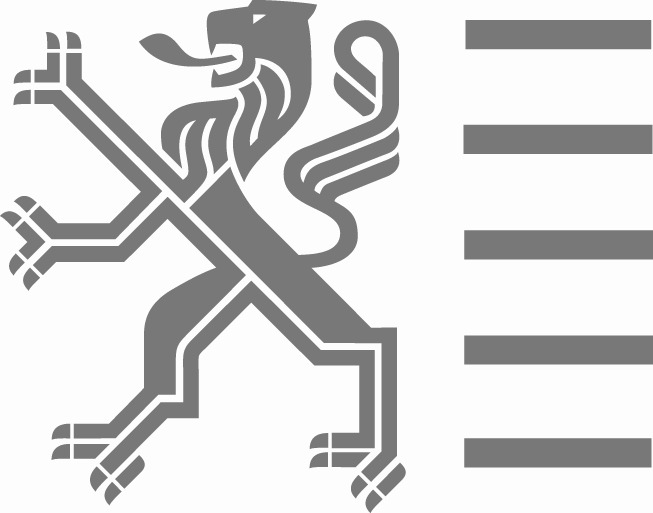 1F2B8C-3655-0805191F2B8C-3655-0805191F2B8C-3655-0805191F2B8C-3655-0805191F2B8C-3655-0805191F2B8C-3655-0805191F2B8C-3655-0805191F2B8C-3655-0805191F2B8C-3655-0805191F2B8C-3655-0805191F2B8C-3655-0805191F2B8C-3655-0805191F2B8C-3655-0805191F2B8C-3655-0805191F2B8C-3655-0805191F2B8C-3655-0805191F2B8C-3655-0805191F2B8C-3655-080519Departement Onderwijs en VormingAfdeling Strategische BeleidsondersteuningKoning Albert II-laan 15, 1210 BrusselTel. 02 553.95.96. E-mail: pieter-jan.devlieger@ond.vlaanderen.beWebsite: www.onderwijs.vlaanderen.be Departement Onderwijs en VormingAfdeling Strategische BeleidsondersteuningKoning Albert II-laan 15, 1210 BrusselTel. 02 553.95.96. E-mail: pieter-jan.devlieger@ond.vlaanderen.beWebsite: www.onderwijs.vlaanderen.be Departement Onderwijs en VormingAfdeling Strategische BeleidsondersteuningKoning Albert II-laan 15, 1210 BrusselTel. 02 553.95.96. E-mail: pieter-jan.devlieger@ond.vlaanderen.beWebsite: www.onderwijs.vlaanderen.be Departement Onderwijs en VormingAfdeling Strategische BeleidsondersteuningKoning Albert II-laan 15, 1210 BrusselTel. 02 553.95.96. E-mail: pieter-jan.devlieger@ond.vlaanderen.beWebsite: www.onderwijs.vlaanderen.be Departement Onderwijs en VormingAfdeling Strategische BeleidsondersteuningKoning Albert II-laan 15, 1210 BrusselTel. 02 553.95.96. E-mail: pieter-jan.devlieger@ond.vlaanderen.beWebsite: www.onderwijs.vlaanderen.be Departement Onderwijs en VormingAfdeling Strategische BeleidsondersteuningKoning Albert II-laan 15, 1210 BrusselTel. 02 553.95.96. E-mail: pieter-jan.devlieger@ond.vlaanderen.beWebsite: www.onderwijs.vlaanderen.be Departement Onderwijs en VormingAfdeling Strategische BeleidsondersteuningKoning Albert II-laan 15, 1210 BrusselTel. 02 553.95.96. E-mail: pieter-jan.devlieger@ond.vlaanderen.beWebsite: www.onderwijs.vlaanderen.be Departement Onderwijs en VormingAfdeling Strategische BeleidsondersteuningKoning Albert II-laan 15, 1210 BrusselTel. 02 553.95.96. E-mail: pieter-jan.devlieger@ond.vlaanderen.beWebsite: www.onderwijs.vlaanderen.be Departement Onderwijs en VormingAfdeling Strategische BeleidsondersteuningKoning Albert II-laan 15, 1210 BrusselTel. 02 553.95.96. E-mail: pieter-jan.devlieger@ond.vlaanderen.beWebsite: www.onderwijs.vlaanderen.be Departement Onderwijs en VormingAfdeling Strategische BeleidsondersteuningKoning Albert II-laan 15, 1210 BrusselTel. 02 553.95.96. E-mail: pieter-jan.devlieger@ond.vlaanderen.beWebsite: www.onderwijs.vlaanderen.be Departement Onderwijs en VormingAfdeling Strategische BeleidsondersteuningKoning Albert II-laan 15, 1210 BrusselTel. 02 553.95.96. E-mail: pieter-jan.devlieger@ond.vlaanderen.beWebsite: www.onderwijs.vlaanderen.be Departement Onderwijs en VormingAfdeling Strategische BeleidsondersteuningKoning Albert II-laan 15, 1210 BrusselTel. 02 553.95.96. E-mail: pieter-jan.devlieger@ond.vlaanderen.beWebsite: www.onderwijs.vlaanderen.be Departement Onderwijs en VormingAfdeling Strategische BeleidsondersteuningKoning Albert II-laan 15, 1210 BrusselTel. 02 553.95.96. E-mail: pieter-jan.devlieger@ond.vlaanderen.beWebsite: www.onderwijs.vlaanderen.be Departement Onderwijs en VormingAfdeling Strategische BeleidsondersteuningKoning Albert II-laan 15, 1210 BrusselTel. 02 553.95.96. E-mail: pieter-jan.devlieger@ond.vlaanderen.beWebsite: www.onderwijs.vlaanderen.be Departement Onderwijs en VormingAfdeling Strategische BeleidsondersteuningKoning Albert II-laan 15, 1210 BrusselTel. 02 553.95.96. E-mail: pieter-jan.devlieger@ond.vlaanderen.beWebsite: www.onderwijs.vlaanderen.be Departement Onderwijs en VormingAfdeling Strategische BeleidsondersteuningKoning Albert II-laan 15, 1210 BrusselTel. 02 553.95.96. E-mail: pieter-jan.devlieger@ond.vlaanderen.beWebsite: www.onderwijs.vlaanderen.be Departement Onderwijs en VormingAfdeling Strategische BeleidsondersteuningKoning Albert II-laan 15, 1210 BrusselTel. 02 553.95.96. E-mail: pieter-jan.devlieger@ond.vlaanderen.beWebsite: www.onderwijs.vlaanderen.be Departement Onderwijs en VormingAfdeling Strategische BeleidsondersteuningKoning Albert II-laan 15, 1210 BrusselTel. 02 553.95.96. E-mail: pieter-jan.devlieger@ond.vlaanderen.beWebsite: www.onderwijs.vlaanderen.be Departement Onderwijs en VormingAfdeling Strategische BeleidsondersteuningKoning Albert II-laan 15, 1210 BrusselTel. 02 553.95.96. E-mail: pieter-jan.devlieger@ond.vlaanderen.beWebsite: www.onderwijs.vlaanderen.be Departement Onderwijs en VormingAfdeling Strategische BeleidsondersteuningKoning Albert II-laan 15, 1210 BrusselTel. 02 553.95.96. E-mail: pieter-jan.devlieger@ond.vlaanderen.beWebsite: www.onderwijs.vlaanderen.be Departement Onderwijs en VormingAfdeling Strategische BeleidsondersteuningKoning Albert II-laan 15, 1210 BrusselTel. 02 553.95.96. E-mail: pieter-jan.devlieger@ond.vlaanderen.beWebsite: www.onderwijs.vlaanderen.be Departement Onderwijs en VormingAfdeling Strategische BeleidsondersteuningKoning Albert II-laan 15, 1210 BrusselTel. 02 553.95.96. E-mail: pieter-jan.devlieger@ond.vlaanderen.beWebsite: www.onderwijs.vlaanderen.be Departement Onderwijs en VormingAfdeling Strategische BeleidsondersteuningKoning Albert II-laan 15, 1210 BrusselTel. 02 553.95.96. E-mail: pieter-jan.devlieger@ond.vlaanderen.beWebsite: www.onderwijs.vlaanderen.be Departement Onderwijs en VormingAfdeling Strategische BeleidsondersteuningKoning Albert II-laan 15, 1210 BrusselTel. 02 553.95.96. E-mail: pieter-jan.devlieger@ond.vlaanderen.beWebsite: www.onderwijs.vlaanderen.be Departement Onderwijs en VormingAfdeling Strategische BeleidsondersteuningKoning Albert II-laan 15, 1210 BrusselTel. 02 553.95.96. E-mail: pieter-jan.devlieger@ond.vlaanderen.beWebsite: www.onderwijs.vlaanderen.be Departement Onderwijs en VormingAfdeling Strategische BeleidsondersteuningKoning Albert II-laan 15, 1210 BrusselTel. 02 553.95.96. E-mail: pieter-jan.devlieger@ond.vlaanderen.beWebsite: www.onderwijs.vlaanderen.be Departement Onderwijs en VormingAfdeling Strategische BeleidsondersteuningKoning Albert II-laan 15, 1210 BrusselTel. 02 553.95.96. E-mail: pieter-jan.devlieger@ond.vlaanderen.beWebsite: www.onderwijs.vlaanderen.be Departement Onderwijs en VormingAfdeling Strategische BeleidsondersteuningKoning Albert II-laan 15, 1210 BrusselTel. 02 553.95.96. E-mail: pieter-jan.devlieger@ond.vlaanderen.beWebsite: www.onderwijs.vlaanderen.be Departement Onderwijs en VormingAfdeling Strategische BeleidsondersteuningKoning Albert II-laan 15, 1210 BrusselTel. 02 553.95.96. E-mail: pieter-jan.devlieger@ond.vlaanderen.beWebsite: www.onderwijs.vlaanderen.be Departement Onderwijs en VormingAfdeling Strategische BeleidsondersteuningKoning Albert II-laan 15, 1210 BrusselTel. 02 553.95.96. E-mail: pieter-jan.devlieger@ond.vlaanderen.beWebsite: www.onderwijs.vlaanderen.be Departement Onderwijs en VormingAfdeling Strategische BeleidsondersteuningKoning Albert II-laan 15, 1210 BrusselTel. 02 553.95.96. E-mail: pieter-jan.devlieger@ond.vlaanderen.beWebsite: www.onderwijs.vlaanderen.be Departement Onderwijs en VormingAfdeling Strategische BeleidsondersteuningKoning Albert II-laan 15, 1210 BrusselTel. 02 553.95.96. E-mail: pieter-jan.devlieger@ond.vlaanderen.beWebsite: www.onderwijs.vlaanderen.be Departement Onderwijs en VormingAfdeling Strategische BeleidsondersteuningKoning Albert II-laan 15, 1210 BrusselTel. 02 553.95.96. E-mail: pieter-jan.devlieger@ond.vlaanderen.beWebsite: www.onderwijs.vlaanderen.be Departement Onderwijs en VormingAfdeling Strategische BeleidsondersteuningKoning Albert II-laan 15, 1210 BrusselTel. 02 553.95.96. E-mail: pieter-jan.devlieger@ond.vlaanderen.beWebsite: www.onderwijs.vlaanderen.be In te vullen door de 
behandelende afdelingaanvraagnummerIn te vullen door de 
behandelende afdelingaanvraagnummerIn te vullen door de 
behandelende afdelingaanvraagnummerIn te vullen door de 
behandelende afdelingaanvraagnummerIn te vullen door de 
behandelende afdelingaanvraagnummerIn te vullen door de 
behandelende afdelingaanvraagnummerIn te vullen door de 
behandelende afdelingaanvraagnummerIn te vullen door de 
behandelende afdelingaanvraagnummerIn te vullen door de 
behandelende afdelingaanvraagnummerIn te vullen door de 
behandelende afdelingaanvraagnummerIn te vullen door de 
behandelende afdelingaanvraagnummerIn te vullen door de 
behandelende afdelingaanvraagnummerIn te vullen door de 
behandelende afdelingaanvraagnummerIn te vullen door de 
behandelende afdelingaanvraagnummerIn te vullen door de 
behandelende afdelingaanvraagnummerIn te vullen door de 
behandelende afdelingaanvraagnummerIn te vullen door de 
behandelende afdelingaanvraagnummerIn te vullen door de 
behandelende afdelingaanvraagnummerIn te vullen door de 
behandelende afdelingaanvraagnummerDepartement Onderwijs en VormingAfdeling Strategische BeleidsondersteuningKoning Albert II-laan 15, 1210 BrusselTel. 02 553.95.96. E-mail: pieter-jan.devlieger@ond.vlaanderen.beWebsite: www.onderwijs.vlaanderen.be Departement Onderwijs en VormingAfdeling Strategische BeleidsondersteuningKoning Albert II-laan 15, 1210 BrusselTel. 02 553.95.96. E-mail: pieter-jan.devlieger@ond.vlaanderen.beWebsite: www.onderwijs.vlaanderen.be Departement Onderwijs en VormingAfdeling Strategische BeleidsondersteuningKoning Albert II-laan 15, 1210 BrusselTel. 02 553.95.96. E-mail: pieter-jan.devlieger@ond.vlaanderen.beWebsite: www.onderwijs.vlaanderen.be Departement Onderwijs en VormingAfdeling Strategische BeleidsondersteuningKoning Albert II-laan 15, 1210 BrusselTel. 02 553.95.96. E-mail: pieter-jan.devlieger@ond.vlaanderen.beWebsite: www.onderwijs.vlaanderen.be Departement Onderwijs en VormingAfdeling Strategische BeleidsondersteuningKoning Albert II-laan 15, 1210 BrusselTel. 02 553.95.96. E-mail: pieter-jan.devlieger@ond.vlaanderen.beWebsite: www.onderwijs.vlaanderen.be Departement Onderwijs en VormingAfdeling Strategische BeleidsondersteuningKoning Albert II-laan 15, 1210 BrusselTel. 02 553.95.96. E-mail: pieter-jan.devlieger@ond.vlaanderen.beWebsite: www.onderwijs.vlaanderen.be Departement Onderwijs en VormingAfdeling Strategische BeleidsondersteuningKoning Albert II-laan 15, 1210 BrusselTel. 02 553.95.96. E-mail: pieter-jan.devlieger@ond.vlaanderen.beWebsite: www.onderwijs.vlaanderen.be Departement Onderwijs en VormingAfdeling Strategische BeleidsondersteuningKoning Albert II-laan 15, 1210 BrusselTel. 02 553.95.96. E-mail: pieter-jan.devlieger@ond.vlaanderen.beWebsite: www.onderwijs.vlaanderen.be Departement Onderwijs en VormingAfdeling Strategische BeleidsondersteuningKoning Albert II-laan 15, 1210 BrusselTel. 02 553.95.96. E-mail: pieter-jan.devlieger@ond.vlaanderen.beWebsite: www.onderwijs.vlaanderen.be Departement Onderwijs en VormingAfdeling Strategische BeleidsondersteuningKoning Albert II-laan 15, 1210 BrusselTel. 02 553.95.96. E-mail: pieter-jan.devlieger@ond.vlaanderen.beWebsite: www.onderwijs.vlaanderen.be Departement Onderwijs en VormingAfdeling Strategische BeleidsondersteuningKoning Albert II-laan 15, 1210 BrusselTel. 02 553.95.96. E-mail: pieter-jan.devlieger@ond.vlaanderen.beWebsite: www.onderwijs.vlaanderen.be Departement Onderwijs en VormingAfdeling Strategische BeleidsondersteuningKoning Albert II-laan 15, 1210 BrusselTel. 02 553.95.96. E-mail: pieter-jan.devlieger@ond.vlaanderen.beWebsite: www.onderwijs.vlaanderen.be Departement Onderwijs en VormingAfdeling Strategische BeleidsondersteuningKoning Albert II-laan 15, 1210 BrusselTel. 02 553.95.96. E-mail: pieter-jan.devlieger@ond.vlaanderen.beWebsite: www.onderwijs.vlaanderen.be Departement Onderwijs en VormingAfdeling Strategische BeleidsondersteuningKoning Albert II-laan 15, 1210 BrusselTel. 02 553.95.96. E-mail: pieter-jan.devlieger@ond.vlaanderen.beWebsite: www.onderwijs.vlaanderen.be Departement Onderwijs en VormingAfdeling Strategische BeleidsondersteuningKoning Albert II-laan 15, 1210 BrusselTel. 02 553.95.96. E-mail: pieter-jan.devlieger@ond.vlaanderen.beWebsite: www.onderwijs.vlaanderen.be Departement Onderwijs en VormingAfdeling Strategische BeleidsondersteuningKoning Albert II-laan 15, 1210 BrusselTel. 02 553.95.96. E-mail: pieter-jan.devlieger@ond.vlaanderen.beWebsite: www.onderwijs.vlaanderen.be Departement Onderwijs en VormingAfdeling Strategische BeleidsondersteuningKoning Albert II-laan 15, 1210 BrusselTel. 02 553.95.96. E-mail: pieter-jan.devlieger@ond.vlaanderen.beWebsite: www.onderwijs.vlaanderen.be Departement Onderwijs en VormingAfdeling Strategische BeleidsondersteuningKoning Albert II-laan 15, 1210 BrusselTel. 02 553.95.96. E-mail: pieter-jan.devlieger@ond.vlaanderen.beWebsite: www.onderwijs.vlaanderen.be Departement Onderwijs en VormingAfdeling Strategische BeleidsondersteuningKoning Albert II-laan 15, 1210 BrusselTel. 02 553.95.96. E-mail: pieter-jan.devlieger@ond.vlaanderen.beWebsite: www.onderwijs.vlaanderen.be Departement Onderwijs en VormingAfdeling Strategische BeleidsondersteuningKoning Albert II-laan 15, 1210 BrusselTel. 02 553.95.96. E-mail: pieter-jan.devlieger@ond.vlaanderen.beWebsite: www.onderwijs.vlaanderen.be Departement Onderwijs en VormingAfdeling Strategische BeleidsondersteuningKoning Albert II-laan 15, 1210 BrusselTel. 02 553.95.96. E-mail: pieter-jan.devlieger@ond.vlaanderen.beWebsite: www.onderwijs.vlaanderen.be Departement Onderwijs en VormingAfdeling Strategische BeleidsondersteuningKoning Albert II-laan 15, 1210 BrusselTel. 02 553.95.96. E-mail: pieter-jan.devlieger@ond.vlaanderen.beWebsite: www.onderwijs.vlaanderen.be Departement Onderwijs en VormingAfdeling Strategische BeleidsondersteuningKoning Albert II-laan 15, 1210 BrusselTel. 02 553.95.96. E-mail: pieter-jan.devlieger@ond.vlaanderen.beWebsite: www.onderwijs.vlaanderen.be Departement Onderwijs en VormingAfdeling Strategische BeleidsondersteuningKoning Albert II-laan 15, 1210 BrusselTel. 02 553.95.96. E-mail: pieter-jan.devlieger@ond.vlaanderen.beWebsite: www.onderwijs.vlaanderen.be Departement Onderwijs en VormingAfdeling Strategische BeleidsondersteuningKoning Albert II-laan 15, 1210 BrusselTel. 02 553.95.96. E-mail: pieter-jan.devlieger@ond.vlaanderen.beWebsite: www.onderwijs.vlaanderen.be Departement Onderwijs en VormingAfdeling Strategische BeleidsondersteuningKoning Albert II-laan 15, 1210 BrusselTel. 02 553.95.96. E-mail: pieter-jan.devlieger@ond.vlaanderen.beWebsite: www.onderwijs.vlaanderen.be Departement Onderwijs en VormingAfdeling Strategische BeleidsondersteuningKoning Albert II-laan 15, 1210 BrusselTel. 02 553.95.96. E-mail: pieter-jan.devlieger@ond.vlaanderen.beWebsite: www.onderwijs.vlaanderen.be Departement Onderwijs en VormingAfdeling Strategische BeleidsondersteuningKoning Albert II-laan 15, 1210 BrusselTel. 02 553.95.96. E-mail: pieter-jan.devlieger@ond.vlaanderen.beWebsite: www.onderwijs.vlaanderen.be Departement Onderwijs en VormingAfdeling Strategische BeleidsondersteuningKoning Albert II-laan 15, 1210 BrusselTel. 02 553.95.96. E-mail: pieter-jan.devlieger@ond.vlaanderen.beWebsite: www.onderwijs.vlaanderen.be Departement Onderwijs en VormingAfdeling Strategische BeleidsondersteuningKoning Albert II-laan 15, 1210 BrusselTel. 02 553.95.96. E-mail: pieter-jan.devlieger@ond.vlaanderen.beWebsite: www.onderwijs.vlaanderen.be Departement Onderwijs en VormingAfdeling Strategische BeleidsondersteuningKoning Albert II-laan 15, 1210 BrusselTel. 02 553.95.96. E-mail: pieter-jan.devlieger@ond.vlaanderen.beWebsite: www.onderwijs.vlaanderen.be Departement Onderwijs en VormingAfdeling Strategische BeleidsondersteuningKoning Albert II-laan 15, 1210 BrusselTel. 02 553.95.96. E-mail: pieter-jan.devlieger@ond.vlaanderen.beWebsite: www.onderwijs.vlaanderen.be Departement Onderwijs en VormingAfdeling Strategische BeleidsondersteuningKoning Albert II-laan 15, 1210 BrusselTel. 02 553.95.96. E-mail: pieter-jan.devlieger@ond.vlaanderen.beWebsite: www.onderwijs.vlaanderen.be Departement Onderwijs en VormingAfdeling Strategische BeleidsondersteuningKoning Albert II-laan 15, 1210 BrusselTel. 02 553.95.96. E-mail: pieter-jan.devlieger@ond.vlaanderen.beWebsite: www.onderwijs.vlaanderen.be Departement Onderwijs en VormingAfdeling Strategische BeleidsondersteuningKoning Albert II-laan 15, 1210 BrusselTel. 02 553.95.96. E-mail: pieter-jan.devlieger@ond.vlaanderen.beWebsite: www.onderwijs.vlaanderen.be Departement Onderwijs en VormingAfdeling Strategische BeleidsondersteuningKoning Albert II-laan 15, 1210 BrusselTel. 02 553.95.96. E-mail: pieter-jan.devlieger@ond.vlaanderen.beWebsite: www.onderwijs.vlaanderen.be Departement Onderwijs en VormingAfdeling Strategische BeleidsondersteuningKoning Albert II-laan 15, 1210 BrusselTel. 02 553.95.96. E-mail: pieter-jan.devlieger@ond.vlaanderen.beWebsite: www.onderwijs.vlaanderen.be Departement Onderwijs en VormingAfdeling Strategische BeleidsondersteuningKoning Albert II-laan 15, 1210 BrusselTel. 02 553.95.96. E-mail: pieter-jan.devlieger@ond.vlaanderen.beWebsite: www.onderwijs.vlaanderen.be Departement Onderwijs en VormingAfdeling Strategische BeleidsondersteuningKoning Albert II-laan 15, 1210 BrusselTel. 02 553.95.96. E-mail: pieter-jan.devlieger@ond.vlaanderen.beWebsite: www.onderwijs.vlaanderen.be Departement Onderwijs en VormingAfdeling Strategische BeleidsondersteuningKoning Albert II-laan 15, 1210 BrusselTel. 02 553.95.96. E-mail: pieter-jan.devlieger@ond.vlaanderen.beWebsite: www.onderwijs.vlaanderen.be Departement Onderwijs en VormingAfdeling Strategische BeleidsondersteuningKoning Albert II-laan 15, 1210 BrusselTel. 02 553.95.96. E-mail: pieter-jan.devlieger@ond.vlaanderen.beWebsite: www.onderwijs.vlaanderen.be Departement Onderwijs en VormingAfdeling Strategische BeleidsondersteuningKoning Albert II-laan 15, 1210 BrusselTel. 02 553.95.96. E-mail: pieter-jan.devlieger@ond.vlaanderen.beWebsite: www.onderwijs.vlaanderen.be Departement Onderwijs en VormingAfdeling Strategische BeleidsondersteuningKoning Albert II-laan 15, 1210 BrusselTel. 02 553.95.96. E-mail: pieter-jan.devlieger@ond.vlaanderen.beWebsite: www.onderwijs.vlaanderen.be Departement Onderwijs en VormingAfdeling Strategische BeleidsondersteuningKoning Albert II-laan 15, 1210 BrusselTel. 02 553.95.96. E-mail: pieter-jan.devlieger@ond.vlaanderen.beWebsite: www.onderwijs.vlaanderen.be Departement Onderwijs en VormingAfdeling Strategische BeleidsondersteuningKoning Albert II-laan 15, 1210 BrusselTel. 02 553.95.96. E-mail: pieter-jan.devlieger@ond.vlaanderen.beWebsite: www.onderwijs.vlaanderen.be Departement Onderwijs en VormingAfdeling Strategische BeleidsondersteuningKoning Albert II-laan 15, 1210 BrusselTel. 02 553.95.96. E-mail: pieter-jan.devlieger@ond.vlaanderen.beWebsite: www.onderwijs.vlaanderen.be Departement Onderwijs en VormingAfdeling Strategische BeleidsondersteuningKoning Albert II-laan 15, 1210 BrusselTel. 02 553.95.96. E-mail: pieter-jan.devlieger@ond.vlaanderen.beWebsite: www.onderwijs.vlaanderen.be Departement Onderwijs en VormingAfdeling Strategische BeleidsondersteuningKoning Albert II-laan 15, 1210 BrusselTel. 02 553.95.96. E-mail: pieter-jan.devlieger@ond.vlaanderen.beWebsite: www.onderwijs.vlaanderen.be Departement Onderwijs en VormingAfdeling Strategische BeleidsondersteuningKoning Albert II-laan 15, 1210 BrusselTel. 02 553.95.96. E-mail: pieter-jan.devlieger@ond.vlaanderen.beWebsite: www.onderwijs.vlaanderen.be Departement Onderwijs en VormingAfdeling Strategische BeleidsondersteuningKoning Albert II-laan 15, 1210 BrusselTel. 02 553.95.96. E-mail: pieter-jan.devlieger@ond.vlaanderen.beWebsite: www.onderwijs.vlaanderen.be Departement Onderwijs en VormingAfdeling Strategische BeleidsondersteuningKoning Albert II-laan 15, 1210 BrusselTel. 02 553.95.96. E-mail: pieter-jan.devlieger@ond.vlaanderen.beWebsite: www.onderwijs.vlaanderen.be Departement Onderwijs en VormingAfdeling Strategische BeleidsondersteuningKoning Albert II-laan 15, 1210 BrusselTel. 02 553.95.96. E-mail: pieter-jan.devlieger@ond.vlaanderen.beWebsite: www.onderwijs.vlaanderen.be Departement Onderwijs en VormingAfdeling Strategische BeleidsondersteuningKoning Albert II-laan 15, 1210 BrusselTel. 02 553.95.96. E-mail: pieter-jan.devlieger@ond.vlaanderen.beWebsite: www.onderwijs.vlaanderen.be Departement Onderwijs en VormingAfdeling Strategische BeleidsondersteuningKoning Albert II-laan 15, 1210 BrusselTel. 02 553.95.96. E-mail: pieter-jan.devlieger@ond.vlaanderen.beWebsite: www.onderwijs.vlaanderen.be Departement Onderwijs en VormingAfdeling Strategische BeleidsondersteuningKoning Albert II-laan 15, 1210 BrusselTel. 02 553.95.96. E-mail: pieter-jan.devlieger@ond.vlaanderen.beWebsite: www.onderwijs.vlaanderen.be Departement Onderwijs en VormingAfdeling Strategische BeleidsondersteuningKoning Albert II-laan 15, 1210 BrusselTel. 02 553.95.96. E-mail: pieter-jan.devlieger@ond.vlaanderen.beWebsite: www.onderwijs.vlaanderen.be Departement Onderwijs en VormingAfdeling Strategische BeleidsondersteuningKoning Albert II-laan 15, 1210 BrusselTel. 02 553.95.96. E-mail: pieter-jan.devlieger@ond.vlaanderen.beWebsite: www.onderwijs.vlaanderen.be Departement Onderwijs en VormingAfdeling Strategische BeleidsondersteuningKoning Albert II-laan 15, 1210 BrusselTel. 02 553.95.96. E-mail: pieter-jan.devlieger@ond.vlaanderen.beWebsite: www.onderwijs.vlaanderen.be Departement Onderwijs en VormingAfdeling Strategische BeleidsondersteuningKoning Albert II-laan 15, 1210 BrusselTel. 02 553.95.96. E-mail: pieter-jan.devlieger@ond.vlaanderen.beWebsite: www.onderwijs.vlaanderen.be Departement Onderwijs en VormingAfdeling Strategische BeleidsondersteuningKoning Albert II-laan 15, 1210 BrusselTel. 02 553.95.96. E-mail: pieter-jan.devlieger@ond.vlaanderen.beWebsite: www.onderwijs.vlaanderen.be Departement Onderwijs en VormingAfdeling Strategische BeleidsondersteuningKoning Albert II-laan 15, 1210 BrusselTel. 02 553.95.96. E-mail: pieter-jan.devlieger@ond.vlaanderen.beWebsite: www.onderwijs.vlaanderen.be Departement Onderwijs en VormingAfdeling Strategische BeleidsondersteuningKoning Albert II-laan 15, 1210 BrusselTel. 02 553.95.96. E-mail: pieter-jan.devlieger@ond.vlaanderen.beWebsite: www.onderwijs.vlaanderen.be Departement Onderwijs en VormingAfdeling Strategische BeleidsondersteuningKoning Albert II-laan 15, 1210 BrusselTel. 02 553.95.96. E-mail: pieter-jan.devlieger@ond.vlaanderen.beWebsite: www.onderwijs.vlaanderen.be Departement Onderwijs en VormingAfdeling Strategische BeleidsondersteuningKoning Albert II-laan 15, 1210 BrusselTel. 02 553.95.96. E-mail: pieter-jan.devlieger@ond.vlaanderen.beWebsite: www.onderwijs.vlaanderen.be Departement Onderwijs en VormingAfdeling Strategische BeleidsondersteuningKoning Albert II-laan 15, 1210 BrusselTel. 02 553.95.96. E-mail: pieter-jan.devlieger@ond.vlaanderen.beWebsite: www.onderwijs.vlaanderen.be Departement Onderwijs en VormingAfdeling Strategische BeleidsondersteuningKoning Albert II-laan 15, 1210 BrusselTel. 02 553.95.96. E-mail: pieter-jan.devlieger@ond.vlaanderen.beWebsite: www.onderwijs.vlaanderen.be Departement Onderwijs en VormingAfdeling Strategische BeleidsondersteuningKoning Albert II-laan 15, 1210 BrusselTel. 02 553.95.96. E-mail: pieter-jan.devlieger@ond.vlaanderen.beWebsite: www.onderwijs.vlaanderen.be Departement Onderwijs en VormingAfdeling Strategische BeleidsondersteuningKoning Albert II-laan 15, 1210 BrusselTel. 02 553.95.96. E-mail: pieter-jan.devlieger@ond.vlaanderen.beWebsite: www.onderwijs.vlaanderen.be Waarvoor dient dit formulier?Met dit formulier dient een onderzoeker of onderzoeksgroep een voorstel in voor de uitvoering van de O&O-opdracht “XR in het Vlaamse beroepsgericht en technisch onderwijs: evaluatie van praktijken en acties in het XR plan”. Het betreft een O&O opdracht overeenkomstig de bepalingen van het artikel 32 van de wet van 17 juni 2016.Waarom is dit formulier nodig?Dit formulier regelt de procedure voor het toekennen van de O&O-opdracht “XR in het Vlaamse beroepsgericht en technisch onderwijs: evaluatie van praktijken en acties in het XR plan”.Wanneer moet u dit formulier uiterlijk terugbezorgen?De offertes moeten ten laatste op 29 augustus 2022 om 12.00 uur elektronisch worden ingediend via mail aan pieter-jan.devlieger@ond.vlaanderen.be  met een kopie aan het secretariaat van de afdeling Strategische Beleidsondersteuning (cc: sbo.secretariaat@ond.vlaanderen.be).Waarvoor dient dit formulier?Met dit formulier dient een onderzoeker of onderzoeksgroep een voorstel in voor de uitvoering van de O&O-opdracht “XR in het Vlaamse beroepsgericht en technisch onderwijs: evaluatie van praktijken en acties in het XR plan”. Het betreft een O&O opdracht overeenkomstig de bepalingen van het artikel 32 van de wet van 17 juni 2016.Waarom is dit formulier nodig?Dit formulier regelt de procedure voor het toekennen van de O&O-opdracht “XR in het Vlaamse beroepsgericht en technisch onderwijs: evaluatie van praktijken en acties in het XR plan”.Wanneer moet u dit formulier uiterlijk terugbezorgen?De offertes moeten ten laatste op 29 augustus 2022 om 12.00 uur elektronisch worden ingediend via mail aan pieter-jan.devlieger@ond.vlaanderen.be  met een kopie aan het secretariaat van de afdeling Strategische Beleidsondersteuning (cc: sbo.secretariaat@ond.vlaanderen.be).Waarvoor dient dit formulier?Met dit formulier dient een onderzoeker of onderzoeksgroep een voorstel in voor de uitvoering van de O&O-opdracht “XR in het Vlaamse beroepsgericht en technisch onderwijs: evaluatie van praktijken en acties in het XR plan”. Het betreft een O&O opdracht overeenkomstig de bepalingen van het artikel 32 van de wet van 17 juni 2016.Waarom is dit formulier nodig?Dit formulier regelt de procedure voor het toekennen van de O&O-opdracht “XR in het Vlaamse beroepsgericht en technisch onderwijs: evaluatie van praktijken en acties in het XR plan”.Wanneer moet u dit formulier uiterlijk terugbezorgen?De offertes moeten ten laatste op 29 augustus 2022 om 12.00 uur elektronisch worden ingediend via mail aan pieter-jan.devlieger@ond.vlaanderen.be  met een kopie aan het secretariaat van de afdeling Strategische Beleidsondersteuning (cc: sbo.secretariaat@ond.vlaanderen.be).Waarvoor dient dit formulier?Met dit formulier dient een onderzoeker of onderzoeksgroep een voorstel in voor de uitvoering van de O&O-opdracht “XR in het Vlaamse beroepsgericht en technisch onderwijs: evaluatie van praktijken en acties in het XR plan”. Het betreft een O&O opdracht overeenkomstig de bepalingen van het artikel 32 van de wet van 17 juni 2016.Waarom is dit formulier nodig?Dit formulier regelt de procedure voor het toekennen van de O&O-opdracht “XR in het Vlaamse beroepsgericht en technisch onderwijs: evaluatie van praktijken en acties in het XR plan”.Wanneer moet u dit formulier uiterlijk terugbezorgen?De offertes moeten ten laatste op 29 augustus 2022 om 12.00 uur elektronisch worden ingediend via mail aan pieter-jan.devlieger@ond.vlaanderen.be  met een kopie aan het secretariaat van de afdeling Strategische Beleidsondersteuning (cc: sbo.secretariaat@ond.vlaanderen.be).Waarvoor dient dit formulier?Met dit formulier dient een onderzoeker of onderzoeksgroep een voorstel in voor de uitvoering van de O&O-opdracht “XR in het Vlaamse beroepsgericht en technisch onderwijs: evaluatie van praktijken en acties in het XR plan”. Het betreft een O&O opdracht overeenkomstig de bepalingen van het artikel 32 van de wet van 17 juni 2016.Waarom is dit formulier nodig?Dit formulier regelt de procedure voor het toekennen van de O&O-opdracht “XR in het Vlaamse beroepsgericht en technisch onderwijs: evaluatie van praktijken en acties in het XR plan”.Wanneer moet u dit formulier uiterlijk terugbezorgen?De offertes moeten ten laatste op 29 augustus 2022 om 12.00 uur elektronisch worden ingediend via mail aan pieter-jan.devlieger@ond.vlaanderen.be  met een kopie aan het secretariaat van de afdeling Strategische Beleidsondersteuning (cc: sbo.secretariaat@ond.vlaanderen.be).Waarvoor dient dit formulier?Met dit formulier dient een onderzoeker of onderzoeksgroep een voorstel in voor de uitvoering van de O&O-opdracht “XR in het Vlaamse beroepsgericht en technisch onderwijs: evaluatie van praktijken en acties in het XR plan”. Het betreft een O&O opdracht overeenkomstig de bepalingen van het artikel 32 van de wet van 17 juni 2016.Waarom is dit formulier nodig?Dit formulier regelt de procedure voor het toekennen van de O&O-opdracht “XR in het Vlaamse beroepsgericht en technisch onderwijs: evaluatie van praktijken en acties in het XR plan”.Wanneer moet u dit formulier uiterlijk terugbezorgen?De offertes moeten ten laatste op 29 augustus 2022 om 12.00 uur elektronisch worden ingediend via mail aan pieter-jan.devlieger@ond.vlaanderen.be  met een kopie aan het secretariaat van de afdeling Strategische Beleidsondersteuning (cc: sbo.secretariaat@ond.vlaanderen.be).Waarvoor dient dit formulier?Met dit formulier dient een onderzoeker of onderzoeksgroep een voorstel in voor de uitvoering van de O&O-opdracht “XR in het Vlaamse beroepsgericht en technisch onderwijs: evaluatie van praktijken en acties in het XR plan”. Het betreft een O&O opdracht overeenkomstig de bepalingen van het artikel 32 van de wet van 17 juni 2016.Waarom is dit formulier nodig?Dit formulier regelt de procedure voor het toekennen van de O&O-opdracht “XR in het Vlaamse beroepsgericht en technisch onderwijs: evaluatie van praktijken en acties in het XR plan”.Wanneer moet u dit formulier uiterlijk terugbezorgen?De offertes moeten ten laatste op 29 augustus 2022 om 12.00 uur elektronisch worden ingediend via mail aan pieter-jan.devlieger@ond.vlaanderen.be  met een kopie aan het secretariaat van de afdeling Strategische Beleidsondersteuning (cc: sbo.secretariaat@ond.vlaanderen.be).Waarvoor dient dit formulier?Met dit formulier dient een onderzoeker of onderzoeksgroep een voorstel in voor de uitvoering van de O&O-opdracht “XR in het Vlaamse beroepsgericht en technisch onderwijs: evaluatie van praktijken en acties in het XR plan”. Het betreft een O&O opdracht overeenkomstig de bepalingen van het artikel 32 van de wet van 17 juni 2016.Waarom is dit formulier nodig?Dit formulier regelt de procedure voor het toekennen van de O&O-opdracht “XR in het Vlaamse beroepsgericht en technisch onderwijs: evaluatie van praktijken en acties in het XR plan”.Wanneer moet u dit formulier uiterlijk terugbezorgen?De offertes moeten ten laatste op 29 augustus 2022 om 12.00 uur elektronisch worden ingediend via mail aan pieter-jan.devlieger@ond.vlaanderen.be  met een kopie aan het secretariaat van de afdeling Strategische Beleidsondersteuning (cc: sbo.secretariaat@ond.vlaanderen.be).Waarvoor dient dit formulier?Met dit formulier dient een onderzoeker of onderzoeksgroep een voorstel in voor de uitvoering van de O&O-opdracht “XR in het Vlaamse beroepsgericht en technisch onderwijs: evaluatie van praktijken en acties in het XR plan”. Het betreft een O&O opdracht overeenkomstig de bepalingen van het artikel 32 van de wet van 17 juni 2016.Waarom is dit formulier nodig?Dit formulier regelt de procedure voor het toekennen van de O&O-opdracht “XR in het Vlaamse beroepsgericht en technisch onderwijs: evaluatie van praktijken en acties in het XR plan”.Wanneer moet u dit formulier uiterlijk terugbezorgen?De offertes moeten ten laatste op 29 augustus 2022 om 12.00 uur elektronisch worden ingediend via mail aan pieter-jan.devlieger@ond.vlaanderen.be  met een kopie aan het secretariaat van de afdeling Strategische Beleidsondersteuning (cc: sbo.secretariaat@ond.vlaanderen.be).Waarvoor dient dit formulier?Met dit formulier dient een onderzoeker of onderzoeksgroep een voorstel in voor de uitvoering van de O&O-opdracht “XR in het Vlaamse beroepsgericht en technisch onderwijs: evaluatie van praktijken en acties in het XR plan”. Het betreft een O&O opdracht overeenkomstig de bepalingen van het artikel 32 van de wet van 17 juni 2016.Waarom is dit formulier nodig?Dit formulier regelt de procedure voor het toekennen van de O&O-opdracht “XR in het Vlaamse beroepsgericht en technisch onderwijs: evaluatie van praktijken en acties in het XR plan”.Wanneer moet u dit formulier uiterlijk terugbezorgen?De offertes moeten ten laatste op 29 augustus 2022 om 12.00 uur elektronisch worden ingediend via mail aan pieter-jan.devlieger@ond.vlaanderen.be  met een kopie aan het secretariaat van de afdeling Strategische Beleidsondersteuning (cc: sbo.secretariaat@ond.vlaanderen.be).Waarvoor dient dit formulier?Met dit formulier dient een onderzoeker of onderzoeksgroep een voorstel in voor de uitvoering van de O&O-opdracht “XR in het Vlaamse beroepsgericht en technisch onderwijs: evaluatie van praktijken en acties in het XR plan”. Het betreft een O&O opdracht overeenkomstig de bepalingen van het artikel 32 van de wet van 17 juni 2016.Waarom is dit formulier nodig?Dit formulier regelt de procedure voor het toekennen van de O&O-opdracht “XR in het Vlaamse beroepsgericht en technisch onderwijs: evaluatie van praktijken en acties in het XR plan”.Wanneer moet u dit formulier uiterlijk terugbezorgen?De offertes moeten ten laatste op 29 augustus 2022 om 12.00 uur elektronisch worden ingediend via mail aan pieter-jan.devlieger@ond.vlaanderen.be  met een kopie aan het secretariaat van de afdeling Strategische Beleidsondersteuning (cc: sbo.secretariaat@ond.vlaanderen.be).Waarvoor dient dit formulier?Met dit formulier dient een onderzoeker of onderzoeksgroep een voorstel in voor de uitvoering van de O&O-opdracht “XR in het Vlaamse beroepsgericht en technisch onderwijs: evaluatie van praktijken en acties in het XR plan”. Het betreft een O&O opdracht overeenkomstig de bepalingen van het artikel 32 van de wet van 17 juni 2016.Waarom is dit formulier nodig?Dit formulier regelt de procedure voor het toekennen van de O&O-opdracht “XR in het Vlaamse beroepsgericht en technisch onderwijs: evaluatie van praktijken en acties in het XR plan”.Wanneer moet u dit formulier uiterlijk terugbezorgen?De offertes moeten ten laatste op 29 augustus 2022 om 12.00 uur elektronisch worden ingediend via mail aan pieter-jan.devlieger@ond.vlaanderen.be  met een kopie aan het secretariaat van de afdeling Strategische Beleidsondersteuning (cc: sbo.secretariaat@ond.vlaanderen.be).Waarvoor dient dit formulier?Met dit formulier dient een onderzoeker of onderzoeksgroep een voorstel in voor de uitvoering van de O&O-opdracht “XR in het Vlaamse beroepsgericht en technisch onderwijs: evaluatie van praktijken en acties in het XR plan”. Het betreft een O&O opdracht overeenkomstig de bepalingen van het artikel 32 van de wet van 17 juni 2016.Waarom is dit formulier nodig?Dit formulier regelt de procedure voor het toekennen van de O&O-opdracht “XR in het Vlaamse beroepsgericht en technisch onderwijs: evaluatie van praktijken en acties in het XR plan”.Wanneer moet u dit formulier uiterlijk terugbezorgen?De offertes moeten ten laatste op 29 augustus 2022 om 12.00 uur elektronisch worden ingediend via mail aan pieter-jan.devlieger@ond.vlaanderen.be  met een kopie aan het secretariaat van de afdeling Strategische Beleidsondersteuning (cc: sbo.secretariaat@ond.vlaanderen.be).Waarvoor dient dit formulier?Met dit formulier dient een onderzoeker of onderzoeksgroep een voorstel in voor de uitvoering van de O&O-opdracht “XR in het Vlaamse beroepsgericht en technisch onderwijs: evaluatie van praktijken en acties in het XR plan”. Het betreft een O&O opdracht overeenkomstig de bepalingen van het artikel 32 van de wet van 17 juni 2016.Waarom is dit formulier nodig?Dit formulier regelt de procedure voor het toekennen van de O&O-opdracht “XR in het Vlaamse beroepsgericht en technisch onderwijs: evaluatie van praktijken en acties in het XR plan”.Wanneer moet u dit formulier uiterlijk terugbezorgen?De offertes moeten ten laatste op 29 augustus 2022 om 12.00 uur elektronisch worden ingediend via mail aan pieter-jan.devlieger@ond.vlaanderen.be  met een kopie aan het secretariaat van de afdeling Strategische Beleidsondersteuning (cc: sbo.secretariaat@ond.vlaanderen.be).Waarvoor dient dit formulier?Met dit formulier dient een onderzoeker of onderzoeksgroep een voorstel in voor de uitvoering van de O&O-opdracht “XR in het Vlaamse beroepsgericht en technisch onderwijs: evaluatie van praktijken en acties in het XR plan”. Het betreft een O&O opdracht overeenkomstig de bepalingen van het artikel 32 van de wet van 17 juni 2016.Waarom is dit formulier nodig?Dit formulier regelt de procedure voor het toekennen van de O&O-opdracht “XR in het Vlaamse beroepsgericht en technisch onderwijs: evaluatie van praktijken en acties in het XR plan”.Wanneer moet u dit formulier uiterlijk terugbezorgen?De offertes moeten ten laatste op 29 augustus 2022 om 12.00 uur elektronisch worden ingediend via mail aan pieter-jan.devlieger@ond.vlaanderen.be  met een kopie aan het secretariaat van de afdeling Strategische Beleidsondersteuning (cc: sbo.secretariaat@ond.vlaanderen.be).Waarvoor dient dit formulier?Met dit formulier dient een onderzoeker of onderzoeksgroep een voorstel in voor de uitvoering van de O&O-opdracht “XR in het Vlaamse beroepsgericht en technisch onderwijs: evaluatie van praktijken en acties in het XR plan”. Het betreft een O&O opdracht overeenkomstig de bepalingen van het artikel 32 van de wet van 17 juni 2016.Waarom is dit formulier nodig?Dit formulier regelt de procedure voor het toekennen van de O&O-opdracht “XR in het Vlaamse beroepsgericht en technisch onderwijs: evaluatie van praktijken en acties in het XR plan”.Wanneer moet u dit formulier uiterlijk terugbezorgen?De offertes moeten ten laatste op 29 augustus 2022 om 12.00 uur elektronisch worden ingediend via mail aan pieter-jan.devlieger@ond.vlaanderen.be  met een kopie aan het secretariaat van de afdeling Strategische Beleidsondersteuning (cc: sbo.secretariaat@ond.vlaanderen.be).Waarvoor dient dit formulier?Met dit formulier dient een onderzoeker of onderzoeksgroep een voorstel in voor de uitvoering van de O&O-opdracht “XR in het Vlaamse beroepsgericht en technisch onderwijs: evaluatie van praktijken en acties in het XR plan”. Het betreft een O&O opdracht overeenkomstig de bepalingen van het artikel 32 van de wet van 17 juni 2016.Waarom is dit formulier nodig?Dit formulier regelt de procedure voor het toekennen van de O&O-opdracht “XR in het Vlaamse beroepsgericht en technisch onderwijs: evaluatie van praktijken en acties in het XR plan”.Wanneer moet u dit formulier uiterlijk terugbezorgen?De offertes moeten ten laatste op 29 augustus 2022 om 12.00 uur elektronisch worden ingediend via mail aan pieter-jan.devlieger@ond.vlaanderen.be  met een kopie aan het secretariaat van de afdeling Strategische Beleidsondersteuning (cc: sbo.secretariaat@ond.vlaanderen.be).Waarvoor dient dit formulier?Met dit formulier dient een onderzoeker of onderzoeksgroep een voorstel in voor de uitvoering van de O&O-opdracht “XR in het Vlaamse beroepsgericht en technisch onderwijs: evaluatie van praktijken en acties in het XR plan”. Het betreft een O&O opdracht overeenkomstig de bepalingen van het artikel 32 van de wet van 17 juni 2016.Waarom is dit formulier nodig?Dit formulier regelt de procedure voor het toekennen van de O&O-opdracht “XR in het Vlaamse beroepsgericht en technisch onderwijs: evaluatie van praktijken en acties in het XR plan”.Wanneer moet u dit formulier uiterlijk terugbezorgen?De offertes moeten ten laatste op 29 augustus 2022 om 12.00 uur elektronisch worden ingediend via mail aan pieter-jan.devlieger@ond.vlaanderen.be  met een kopie aan het secretariaat van de afdeling Strategische Beleidsondersteuning (cc: sbo.secretariaat@ond.vlaanderen.be).Waarvoor dient dit formulier?Met dit formulier dient een onderzoeker of onderzoeksgroep een voorstel in voor de uitvoering van de O&O-opdracht “XR in het Vlaamse beroepsgericht en technisch onderwijs: evaluatie van praktijken en acties in het XR plan”. Het betreft een O&O opdracht overeenkomstig de bepalingen van het artikel 32 van de wet van 17 juni 2016.Waarom is dit formulier nodig?Dit formulier regelt de procedure voor het toekennen van de O&O-opdracht “XR in het Vlaamse beroepsgericht en technisch onderwijs: evaluatie van praktijken en acties in het XR plan”.Wanneer moet u dit formulier uiterlijk terugbezorgen?De offertes moeten ten laatste op 29 augustus 2022 om 12.00 uur elektronisch worden ingediend via mail aan pieter-jan.devlieger@ond.vlaanderen.be  met een kopie aan het secretariaat van de afdeling Strategische Beleidsondersteuning (cc: sbo.secretariaat@ond.vlaanderen.be).Waarvoor dient dit formulier?Met dit formulier dient een onderzoeker of onderzoeksgroep een voorstel in voor de uitvoering van de O&O-opdracht “XR in het Vlaamse beroepsgericht en technisch onderwijs: evaluatie van praktijken en acties in het XR plan”. Het betreft een O&O opdracht overeenkomstig de bepalingen van het artikel 32 van de wet van 17 juni 2016.Waarom is dit formulier nodig?Dit formulier regelt de procedure voor het toekennen van de O&O-opdracht “XR in het Vlaamse beroepsgericht en technisch onderwijs: evaluatie van praktijken en acties in het XR plan”.Wanneer moet u dit formulier uiterlijk terugbezorgen?De offertes moeten ten laatste op 29 augustus 2022 om 12.00 uur elektronisch worden ingediend via mail aan pieter-jan.devlieger@ond.vlaanderen.be  met een kopie aan het secretariaat van de afdeling Strategische Beleidsondersteuning (cc: sbo.secretariaat@ond.vlaanderen.be).Waarvoor dient dit formulier?Met dit formulier dient een onderzoeker of onderzoeksgroep een voorstel in voor de uitvoering van de O&O-opdracht “XR in het Vlaamse beroepsgericht en technisch onderwijs: evaluatie van praktijken en acties in het XR plan”. Het betreft een O&O opdracht overeenkomstig de bepalingen van het artikel 32 van de wet van 17 juni 2016.Waarom is dit formulier nodig?Dit formulier regelt de procedure voor het toekennen van de O&O-opdracht “XR in het Vlaamse beroepsgericht en technisch onderwijs: evaluatie van praktijken en acties in het XR plan”.Wanneer moet u dit formulier uiterlijk terugbezorgen?De offertes moeten ten laatste op 29 augustus 2022 om 12.00 uur elektronisch worden ingediend via mail aan pieter-jan.devlieger@ond.vlaanderen.be  met een kopie aan het secretariaat van de afdeling Strategische Beleidsondersteuning (cc: sbo.secretariaat@ond.vlaanderen.be).Waarvoor dient dit formulier?Met dit formulier dient een onderzoeker of onderzoeksgroep een voorstel in voor de uitvoering van de O&O-opdracht “XR in het Vlaamse beroepsgericht en technisch onderwijs: evaluatie van praktijken en acties in het XR plan”. Het betreft een O&O opdracht overeenkomstig de bepalingen van het artikel 32 van de wet van 17 juni 2016.Waarom is dit formulier nodig?Dit formulier regelt de procedure voor het toekennen van de O&O-opdracht “XR in het Vlaamse beroepsgericht en technisch onderwijs: evaluatie van praktijken en acties in het XR plan”.Wanneer moet u dit formulier uiterlijk terugbezorgen?De offertes moeten ten laatste op 29 augustus 2022 om 12.00 uur elektronisch worden ingediend via mail aan pieter-jan.devlieger@ond.vlaanderen.be  met een kopie aan het secretariaat van de afdeling Strategische Beleidsondersteuning (cc: sbo.secretariaat@ond.vlaanderen.be).Waarvoor dient dit formulier?Met dit formulier dient een onderzoeker of onderzoeksgroep een voorstel in voor de uitvoering van de O&O-opdracht “XR in het Vlaamse beroepsgericht en technisch onderwijs: evaluatie van praktijken en acties in het XR plan”. Het betreft een O&O opdracht overeenkomstig de bepalingen van het artikel 32 van de wet van 17 juni 2016.Waarom is dit formulier nodig?Dit formulier regelt de procedure voor het toekennen van de O&O-opdracht “XR in het Vlaamse beroepsgericht en technisch onderwijs: evaluatie van praktijken en acties in het XR plan”.Wanneer moet u dit formulier uiterlijk terugbezorgen?De offertes moeten ten laatste op 29 augustus 2022 om 12.00 uur elektronisch worden ingediend via mail aan pieter-jan.devlieger@ond.vlaanderen.be  met een kopie aan het secretariaat van de afdeling Strategische Beleidsondersteuning (cc: sbo.secretariaat@ond.vlaanderen.be).Waarvoor dient dit formulier?Met dit formulier dient een onderzoeker of onderzoeksgroep een voorstel in voor de uitvoering van de O&O-opdracht “XR in het Vlaamse beroepsgericht en technisch onderwijs: evaluatie van praktijken en acties in het XR plan”. Het betreft een O&O opdracht overeenkomstig de bepalingen van het artikel 32 van de wet van 17 juni 2016.Waarom is dit formulier nodig?Dit formulier regelt de procedure voor het toekennen van de O&O-opdracht “XR in het Vlaamse beroepsgericht en technisch onderwijs: evaluatie van praktijken en acties in het XR plan”.Wanneer moet u dit formulier uiterlijk terugbezorgen?De offertes moeten ten laatste op 29 augustus 2022 om 12.00 uur elektronisch worden ingediend via mail aan pieter-jan.devlieger@ond.vlaanderen.be  met een kopie aan het secretariaat van de afdeling Strategische Beleidsondersteuning (cc: sbo.secretariaat@ond.vlaanderen.be).Waarvoor dient dit formulier?Met dit formulier dient een onderzoeker of onderzoeksgroep een voorstel in voor de uitvoering van de O&O-opdracht “XR in het Vlaamse beroepsgericht en technisch onderwijs: evaluatie van praktijken en acties in het XR plan”. Het betreft een O&O opdracht overeenkomstig de bepalingen van het artikel 32 van de wet van 17 juni 2016.Waarom is dit formulier nodig?Dit formulier regelt de procedure voor het toekennen van de O&O-opdracht “XR in het Vlaamse beroepsgericht en technisch onderwijs: evaluatie van praktijken en acties in het XR plan”.Wanneer moet u dit formulier uiterlijk terugbezorgen?De offertes moeten ten laatste op 29 augustus 2022 om 12.00 uur elektronisch worden ingediend via mail aan pieter-jan.devlieger@ond.vlaanderen.be  met een kopie aan het secretariaat van de afdeling Strategische Beleidsondersteuning (cc: sbo.secretariaat@ond.vlaanderen.be).Waarvoor dient dit formulier?Met dit formulier dient een onderzoeker of onderzoeksgroep een voorstel in voor de uitvoering van de O&O-opdracht “XR in het Vlaamse beroepsgericht en technisch onderwijs: evaluatie van praktijken en acties in het XR plan”. Het betreft een O&O opdracht overeenkomstig de bepalingen van het artikel 32 van de wet van 17 juni 2016.Waarom is dit formulier nodig?Dit formulier regelt de procedure voor het toekennen van de O&O-opdracht “XR in het Vlaamse beroepsgericht en technisch onderwijs: evaluatie van praktijken en acties in het XR plan”.Wanneer moet u dit formulier uiterlijk terugbezorgen?De offertes moeten ten laatste op 29 augustus 2022 om 12.00 uur elektronisch worden ingediend via mail aan pieter-jan.devlieger@ond.vlaanderen.be  met een kopie aan het secretariaat van de afdeling Strategische Beleidsondersteuning (cc: sbo.secretariaat@ond.vlaanderen.be).Waarvoor dient dit formulier?Met dit formulier dient een onderzoeker of onderzoeksgroep een voorstel in voor de uitvoering van de O&O-opdracht “XR in het Vlaamse beroepsgericht en technisch onderwijs: evaluatie van praktijken en acties in het XR plan”. Het betreft een O&O opdracht overeenkomstig de bepalingen van het artikel 32 van de wet van 17 juni 2016.Waarom is dit formulier nodig?Dit formulier regelt de procedure voor het toekennen van de O&O-opdracht “XR in het Vlaamse beroepsgericht en technisch onderwijs: evaluatie van praktijken en acties in het XR plan”.Wanneer moet u dit formulier uiterlijk terugbezorgen?De offertes moeten ten laatste op 29 augustus 2022 om 12.00 uur elektronisch worden ingediend via mail aan pieter-jan.devlieger@ond.vlaanderen.be  met een kopie aan het secretariaat van de afdeling Strategische Beleidsondersteuning (cc: sbo.secretariaat@ond.vlaanderen.be).Waarvoor dient dit formulier?Met dit formulier dient een onderzoeker of onderzoeksgroep een voorstel in voor de uitvoering van de O&O-opdracht “XR in het Vlaamse beroepsgericht en technisch onderwijs: evaluatie van praktijken en acties in het XR plan”. Het betreft een O&O opdracht overeenkomstig de bepalingen van het artikel 32 van de wet van 17 juni 2016.Waarom is dit formulier nodig?Dit formulier regelt de procedure voor het toekennen van de O&O-opdracht “XR in het Vlaamse beroepsgericht en technisch onderwijs: evaluatie van praktijken en acties in het XR plan”.Wanneer moet u dit formulier uiterlijk terugbezorgen?De offertes moeten ten laatste op 29 augustus 2022 om 12.00 uur elektronisch worden ingediend via mail aan pieter-jan.devlieger@ond.vlaanderen.be  met een kopie aan het secretariaat van de afdeling Strategische Beleidsondersteuning (cc: sbo.secretariaat@ond.vlaanderen.be).Waarvoor dient dit formulier?Met dit formulier dient een onderzoeker of onderzoeksgroep een voorstel in voor de uitvoering van de O&O-opdracht “XR in het Vlaamse beroepsgericht en technisch onderwijs: evaluatie van praktijken en acties in het XR plan”. Het betreft een O&O opdracht overeenkomstig de bepalingen van het artikel 32 van de wet van 17 juni 2016.Waarom is dit formulier nodig?Dit formulier regelt de procedure voor het toekennen van de O&O-opdracht “XR in het Vlaamse beroepsgericht en technisch onderwijs: evaluatie van praktijken en acties in het XR plan”.Wanneer moet u dit formulier uiterlijk terugbezorgen?De offertes moeten ten laatste op 29 augustus 2022 om 12.00 uur elektronisch worden ingediend via mail aan pieter-jan.devlieger@ond.vlaanderen.be  met een kopie aan het secretariaat van de afdeling Strategische Beleidsondersteuning (cc: sbo.secretariaat@ond.vlaanderen.be).Waarvoor dient dit formulier?Met dit formulier dient een onderzoeker of onderzoeksgroep een voorstel in voor de uitvoering van de O&O-opdracht “XR in het Vlaamse beroepsgericht en technisch onderwijs: evaluatie van praktijken en acties in het XR plan”. Het betreft een O&O opdracht overeenkomstig de bepalingen van het artikel 32 van de wet van 17 juni 2016.Waarom is dit formulier nodig?Dit formulier regelt de procedure voor het toekennen van de O&O-opdracht “XR in het Vlaamse beroepsgericht en technisch onderwijs: evaluatie van praktijken en acties in het XR plan”.Wanneer moet u dit formulier uiterlijk terugbezorgen?De offertes moeten ten laatste op 29 augustus 2022 om 12.00 uur elektronisch worden ingediend via mail aan pieter-jan.devlieger@ond.vlaanderen.be  met een kopie aan het secretariaat van de afdeling Strategische Beleidsondersteuning (cc: sbo.secretariaat@ond.vlaanderen.be).Waarvoor dient dit formulier?Met dit formulier dient een onderzoeker of onderzoeksgroep een voorstel in voor de uitvoering van de O&O-opdracht “XR in het Vlaamse beroepsgericht en technisch onderwijs: evaluatie van praktijken en acties in het XR plan”. Het betreft een O&O opdracht overeenkomstig de bepalingen van het artikel 32 van de wet van 17 juni 2016.Waarom is dit formulier nodig?Dit formulier regelt de procedure voor het toekennen van de O&O-opdracht “XR in het Vlaamse beroepsgericht en technisch onderwijs: evaluatie van praktijken en acties in het XR plan”.Wanneer moet u dit formulier uiterlijk terugbezorgen?De offertes moeten ten laatste op 29 augustus 2022 om 12.00 uur elektronisch worden ingediend via mail aan pieter-jan.devlieger@ond.vlaanderen.be  met een kopie aan het secretariaat van de afdeling Strategische Beleidsondersteuning (cc: sbo.secretariaat@ond.vlaanderen.be).Waarvoor dient dit formulier?Met dit formulier dient een onderzoeker of onderzoeksgroep een voorstel in voor de uitvoering van de O&O-opdracht “XR in het Vlaamse beroepsgericht en technisch onderwijs: evaluatie van praktijken en acties in het XR plan”. Het betreft een O&O opdracht overeenkomstig de bepalingen van het artikel 32 van de wet van 17 juni 2016.Waarom is dit formulier nodig?Dit formulier regelt de procedure voor het toekennen van de O&O-opdracht “XR in het Vlaamse beroepsgericht en technisch onderwijs: evaluatie van praktijken en acties in het XR plan”.Wanneer moet u dit formulier uiterlijk terugbezorgen?De offertes moeten ten laatste op 29 augustus 2022 om 12.00 uur elektronisch worden ingediend via mail aan pieter-jan.devlieger@ond.vlaanderen.be  met een kopie aan het secretariaat van de afdeling Strategische Beleidsondersteuning (cc: sbo.secretariaat@ond.vlaanderen.be).Waarvoor dient dit formulier?Met dit formulier dient een onderzoeker of onderzoeksgroep een voorstel in voor de uitvoering van de O&O-opdracht “XR in het Vlaamse beroepsgericht en technisch onderwijs: evaluatie van praktijken en acties in het XR plan”. Het betreft een O&O opdracht overeenkomstig de bepalingen van het artikel 32 van de wet van 17 juni 2016.Waarom is dit formulier nodig?Dit formulier regelt de procedure voor het toekennen van de O&O-opdracht “XR in het Vlaamse beroepsgericht en technisch onderwijs: evaluatie van praktijken en acties in het XR plan”.Wanneer moet u dit formulier uiterlijk terugbezorgen?De offertes moeten ten laatste op 29 augustus 2022 om 12.00 uur elektronisch worden ingediend via mail aan pieter-jan.devlieger@ond.vlaanderen.be  met een kopie aan het secretariaat van de afdeling Strategische Beleidsondersteuning (cc: sbo.secretariaat@ond.vlaanderen.be).Waarvoor dient dit formulier?Met dit formulier dient een onderzoeker of onderzoeksgroep een voorstel in voor de uitvoering van de O&O-opdracht “XR in het Vlaamse beroepsgericht en technisch onderwijs: evaluatie van praktijken en acties in het XR plan”. Het betreft een O&O opdracht overeenkomstig de bepalingen van het artikel 32 van de wet van 17 juni 2016.Waarom is dit formulier nodig?Dit formulier regelt de procedure voor het toekennen van de O&O-opdracht “XR in het Vlaamse beroepsgericht en technisch onderwijs: evaluatie van praktijken en acties in het XR plan”.Wanneer moet u dit formulier uiterlijk terugbezorgen?De offertes moeten ten laatste op 29 augustus 2022 om 12.00 uur elektronisch worden ingediend via mail aan pieter-jan.devlieger@ond.vlaanderen.be  met een kopie aan het secretariaat van de afdeling Strategische Beleidsondersteuning (cc: sbo.secretariaat@ond.vlaanderen.be).Waarvoor dient dit formulier?Met dit formulier dient een onderzoeker of onderzoeksgroep een voorstel in voor de uitvoering van de O&O-opdracht “XR in het Vlaamse beroepsgericht en technisch onderwijs: evaluatie van praktijken en acties in het XR plan”. Het betreft een O&O opdracht overeenkomstig de bepalingen van het artikel 32 van de wet van 17 juni 2016.Waarom is dit formulier nodig?Dit formulier regelt de procedure voor het toekennen van de O&O-opdracht “XR in het Vlaamse beroepsgericht en technisch onderwijs: evaluatie van praktijken en acties in het XR plan”.Wanneer moet u dit formulier uiterlijk terugbezorgen?De offertes moeten ten laatste op 29 augustus 2022 om 12.00 uur elektronisch worden ingediend via mail aan pieter-jan.devlieger@ond.vlaanderen.be  met een kopie aan het secretariaat van de afdeling Strategische Beleidsondersteuning (cc: sbo.secretariaat@ond.vlaanderen.be).Waarvoor dient dit formulier?Met dit formulier dient een onderzoeker of onderzoeksgroep een voorstel in voor de uitvoering van de O&O-opdracht “XR in het Vlaamse beroepsgericht en technisch onderwijs: evaluatie van praktijken en acties in het XR plan”. Het betreft een O&O opdracht overeenkomstig de bepalingen van het artikel 32 van de wet van 17 juni 2016.Waarom is dit formulier nodig?Dit formulier regelt de procedure voor het toekennen van de O&O-opdracht “XR in het Vlaamse beroepsgericht en technisch onderwijs: evaluatie van praktijken en acties in het XR plan”.Wanneer moet u dit formulier uiterlijk terugbezorgen?De offertes moeten ten laatste op 29 augustus 2022 om 12.00 uur elektronisch worden ingediend via mail aan pieter-jan.devlieger@ond.vlaanderen.be  met een kopie aan het secretariaat van de afdeling Strategische Beleidsondersteuning (cc: sbo.secretariaat@ond.vlaanderen.be).Waarvoor dient dit formulier?Met dit formulier dient een onderzoeker of onderzoeksgroep een voorstel in voor de uitvoering van de O&O-opdracht “XR in het Vlaamse beroepsgericht en technisch onderwijs: evaluatie van praktijken en acties in het XR plan”. Het betreft een O&O opdracht overeenkomstig de bepalingen van het artikel 32 van de wet van 17 juni 2016.Waarom is dit formulier nodig?Dit formulier regelt de procedure voor het toekennen van de O&O-opdracht “XR in het Vlaamse beroepsgericht en technisch onderwijs: evaluatie van praktijken en acties in het XR plan”.Wanneer moet u dit formulier uiterlijk terugbezorgen?De offertes moeten ten laatste op 29 augustus 2022 om 12.00 uur elektronisch worden ingediend via mail aan pieter-jan.devlieger@ond.vlaanderen.be  met een kopie aan het secretariaat van de afdeling Strategische Beleidsondersteuning (cc: sbo.secretariaat@ond.vlaanderen.be).Waarvoor dient dit formulier?Met dit formulier dient een onderzoeker of onderzoeksgroep een voorstel in voor de uitvoering van de O&O-opdracht “XR in het Vlaamse beroepsgericht en technisch onderwijs: evaluatie van praktijken en acties in het XR plan”. Het betreft een O&O opdracht overeenkomstig de bepalingen van het artikel 32 van de wet van 17 juni 2016.Waarom is dit formulier nodig?Dit formulier regelt de procedure voor het toekennen van de O&O-opdracht “XR in het Vlaamse beroepsgericht en technisch onderwijs: evaluatie van praktijken en acties in het XR plan”.Wanneer moet u dit formulier uiterlijk terugbezorgen?De offertes moeten ten laatste op 29 augustus 2022 om 12.00 uur elektronisch worden ingediend via mail aan pieter-jan.devlieger@ond.vlaanderen.be  met een kopie aan het secretariaat van de afdeling Strategische Beleidsondersteuning (cc: sbo.secretariaat@ond.vlaanderen.be).Waarvoor dient dit formulier?Met dit formulier dient een onderzoeker of onderzoeksgroep een voorstel in voor de uitvoering van de O&O-opdracht “XR in het Vlaamse beroepsgericht en technisch onderwijs: evaluatie van praktijken en acties in het XR plan”. Het betreft een O&O opdracht overeenkomstig de bepalingen van het artikel 32 van de wet van 17 juni 2016.Waarom is dit formulier nodig?Dit formulier regelt de procedure voor het toekennen van de O&O-opdracht “XR in het Vlaamse beroepsgericht en technisch onderwijs: evaluatie van praktijken en acties in het XR plan”.Wanneer moet u dit formulier uiterlijk terugbezorgen?De offertes moeten ten laatste op 29 augustus 2022 om 12.00 uur elektronisch worden ingediend via mail aan pieter-jan.devlieger@ond.vlaanderen.be  met een kopie aan het secretariaat van de afdeling Strategische Beleidsondersteuning (cc: sbo.secretariaat@ond.vlaanderen.be).Waarvoor dient dit formulier?Met dit formulier dient een onderzoeker of onderzoeksgroep een voorstel in voor de uitvoering van de O&O-opdracht “XR in het Vlaamse beroepsgericht en technisch onderwijs: evaluatie van praktijken en acties in het XR plan”. Het betreft een O&O opdracht overeenkomstig de bepalingen van het artikel 32 van de wet van 17 juni 2016.Waarom is dit formulier nodig?Dit formulier regelt de procedure voor het toekennen van de O&O-opdracht “XR in het Vlaamse beroepsgericht en technisch onderwijs: evaluatie van praktijken en acties in het XR plan”.Wanneer moet u dit formulier uiterlijk terugbezorgen?De offertes moeten ten laatste op 29 augustus 2022 om 12.00 uur elektronisch worden ingediend via mail aan pieter-jan.devlieger@ond.vlaanderen.be  met een kopie aan het secretariaat van de afdeling Strategische Beleidsondersteuning (cc: sbo.secretariaat@ond.vlaanderen.be).Waarvoor dient dit formulier?Met dit formulier dient een onderzoeker of onderzoeksgroep een voorstel in voor de uitvoering van de O&O-opdracht “XR in het Vlaamse beroepsgericht en technisch onderwijs: evaluatie van praktijken en acties in het XR plan”. Het betreft een O&O opdracht overeenkomstig de bepalingen van het artikel 32 van de wet van 17 juni 2016.Waarom is dit formulier nodig?Dit formulier regelt de procedure voor het toekennen van de O&O-opdracht “XR in het Vlaamse beroepsgericht en technisch onderwijs: evaluatie van praktijken en acties in het XR plan”.Wanneer moet u dit formulier uiterlijk terugbezorgen?De offertes moeten ten laatste op 29 augustus 2022 om 12.00 uur elektronisch worden ingediend via mail aan pieter-jan.devlieger@ond.vlaanderen.be  met een kopie aan het secretariaat van de afdeling Strategische Beleidsondersteuning (cc: sbo.secretariaat@ond.vlaanderen.be).Waarvoor dient dit formulier?Met dit formulier dient een onderzoeker of onderzoeksgroep een voorstel in voor de uitvoering van de O&O-opdracht “XR in het Vlaamse beroepsgericht en technisch onderwijs: evaluatie van praktijken en acties in het XR plan”. Het betreft een O&O opdracht overeenkomstig de bepalingen van het artikel 32 van de wet van 17 juni 2016.Waarom is dit formulier nodig?Dit formulier regelt de procedure voor het toekennen van de O&O-opdracht “XR in het Vlaamse beroepsgericht en technisch onderwijs: evaluatie van praktijken en acties in het XR plan”.Wanneer moet u dit formulier uiterlijk terugbezorgen?De offertes moeten ten laatste op 29 augustus 2022 om 12.00 uur elektronisch worden ingediend via mail aan pieter-jan.devlieger@ond.vlaanderen.be  met een kopie aan het secretariaat van de afdeling Strategische Beleidsondersteuning (cc: sbo.secretariaat@ond.vlaanderen.be).Waarvoor dient dit formulier?Met dit formulier dient een onderzoeker of onderzoeksgroep een voorstel in voor de uitvoering van de O&O-opdracht “XR in het Vlaamse beroepsgericht en technisch onderwijs: evaluatie van praktijken en acties in het XR plan”. Het betreft een O&O opdracht overeenkomstig de bepalingen van het artikel 32 van de wet van 17 juni 2016.Waarom is dit formulier nodig?Dit formulier regelt de procedure voor het toekennen van de O&O-opdracht “XR in het Vlaamse beroepsgericht en technisch onderwijs: evaluatie van praktijken en acties in het XR plan”.Wanneer moet u dit formulier uiterlijk terugbezorgen?De offertes moeten ten laatste op 29 augustus 2022 om 12.00 uur elektronisch worden ingediend via mail aan pieter-jan.devlieger@ond.vlaanderen.be  met een kopie aan het secretariaat van de afdeling Strategische Beleidsondersteuning (cc: sbo.secretariaat@ond.vlaanderen.be).Waarvoor dient dit formulier?Met dit formulier dient een onderzoeker of onderzoeksgroep een voorstel in voor de uitvoering van de O&O-opdracht “XR in het Vlaamse beroepsgericht en technisch onderwijs: evaluatie van praktijken en acties in het XR plan”. Het betreft een O&O opdracht overeenkomstig de bepalingen van het artikel 32 van de wet van 17 juni 2016.Waarom is dit formulier nodig?Dit formulier regelt de procedure voor het toekennen van de O&O-opdracht “XR in het Vlaamse beroepsgericht en technisch onderwijs: evaluatie van praktijken en acties in het XR plan”.Wanneer moet u dit formulier uiterlijk terugbezorgen?De offertes moeten ten laatste op 29 augustus 2022 om 12.00 uur elektronisch worden ingediend via mail aan pieter-jan.devlieger@ond.vlaanderen.be  met een kopie aan het secretariaat van de afdeling Strategische Beleidsondersteuning (cc: sbo.secretariaat@ond.vlaanderen.be).Waarvoor dient dit formulier?Met dit formulier dient een onderzoeker of onderzoeksgroep een voorstel in voor de uitvoering van de O&O-opdracht “XR in het Vlaamse beroepsgericht en technisch onderwijs: evaluatie van praktijken en acties in het XR plan”. Het betreft een O&O opdracht overeenkomstig de bepalingen van het artikel 32 van de wet van 17 juni 2016.Waarom is dit formulier nodig?Dit formulier regelt de procedure voor het toekennen van de O&O-opdracht “XR in het Vlaamse beroepsgericht en technisch onderwijs: evaluatie van praktijken en acties in het XR plan”.Wanneer moet u dit formulier uiterlijk terugbezorgen?De offertes moeten ten laatste op 29 augustus 2022 om 12.00 uur elektronisch worden ingediend via mail aan pieter-jan.devlieger@ond.vlaanderen.be  met een kopie aan het secretariaat van de afdeling Strategische Beleidsondersteuning (cc: sbo.secretariaat@ond.vlaanderen.be).Waarvoor dient dit formulier?Met dit formulier dient een onderzoeker of onderzoeksgroep een voorstel in voor de uitvoering van de O&O-opdracht “XR in het Vlaamse beroepsgericht en technisch onderwijs: evaluatie van praktijken en acties in het XR plan”. Het betreft een O&O opdracht overeenkomstig de bepalingen van het artikel 32 van de wet van 17 juni 2016.Waarom is dit formulier nodig?Dit formulier regelt de procedure voor het toekennen van de O&O-opdracht “XR in het Vlaamse beroepsgericht en technisch onderwijs: evaluatie van praktijken en acties in het XR plan”.Wanneer moet u dit formulier uiterlijk terugbezorgen?De offertes moeten ten laatste op 29 augustus 2022 om 12.00 uur elektronisch worden ingediend via mail aan pieter-jan.devlieger@ond.vlaanderen.be  met een kopie aan het secretariaat van de afdeling Strategische Beleidsondersteuning (cc: sbo.secretariaat@ond.vlaanderen.be).Waarvoor dient dit formulier?Met dit formulier dient een onderzoeker of onderzoeksgroep een voorstel in voor de uitvoering van de O&O-opdracht “XR in het Vlaamse beroepsgericht en technisch onderwijs: evaluatie van praktijken en acties in het XR plan”. Het betreft een O&O opdracht overeenkomstig de bepalingen van het artikel 32 van de wet van 17 juni 2016.Waarom is dit formulier nodig?Dit formulier regelt de procedure voor het toekennen van de O&O-opdracht “XR in het Vlaamse beroepsgericht en technisch onderwijs: evaluatie van praktijken en acties in het XR plan”.Wanneer moet u dit formulier uiterlijk terugbezorgen?De offertes moeten ten laatste op 29 augustus 2022 om 12.00 uur elektronisch worden ingediend via mail aan pieter-jan.devlieger@ond.vlaanderen.be  met een kopie aan het secretariaat van de afdeling Strategische Beleidsondersteuning (cc: sbo.secretariaat@ond.vlaanderen.be).Waarvoor dient dit formulier?Met dit formulier dient een onderzoeker of onderzoeksgroep een voorstel in voor de uitvoering van de O&O-opdracht “XR in het Vlaamse beroepsgericht en technisch onderwijs: evaluatie van praktijken en acties in het XR plan”. Het betreft een O&O opdracht overeenkomstig de bepalingen van het artikel 32 van de wet van 17 juni 2016.Waarom is dit formulier nodig?Dit formulier regelt de procedure voor het toekennen van de O&O-opdracht “XR in het Vlaamse beroepsgericht en technisch onderwijs: evaluatie van praktijken en acties in het XR plan”.Wanneer moet u dit formulier uiterlijk terugbezorgen?De offertes moeten ten laatste op 29 augustus 2022 om 12.00 uur elektronisch worden ingediend via mail aan pieter-jan.devlieger@ond.vlaanderen.be  met een kopie aan het secretariaat van de afdeling Strategische Beleidsondersteuning (cc: sbo.secretariaat@ond.vlaanderen.be).Waarvoor dient dit formulier?Met dit formulier dient een onderzoeker of onderzoeksgroep een voorstel in voor de uitvoering van de O&O-opdracht “XR in het Vlaamse beroepsgericht en technisch onderwijs: evaluatie van praktijken en acties in het XR plan”. Het betreft een O&O opdracht overeenkomstig de bepalingen van het artikel 32 van de wet van 17 juni 2016.Waarom is dit formulier nodig?Dit formulier regelt de procedure voor het toekennen van de O&O-opdracht “XR in het Vlaamse beroepsgericht en technisch onderwijs: evaluatie van praktijken en acties in het XR plan”.Wanneer moet u dit formulier uiterlijk terugbezorgen?De offertes moeten ten laatste op 29 augustus 2022 om 12.00 uur elektronisch worden ingediend via mail aan pieter-jan.devlieger@ond.vlaanderen.be  met een kopie aan het secretariaat van de afdeling Strategische Beleidsondersteuning (cc: sbo.secretariaat@ond.vlaanderen.be).Waarvoor dient dit formulier?Met dit formulier dient een onderzoeker of onderzoeksgroep een voorstel in voor de uitvoering van de O&O-opdracht “XR in het Vlaamse beroepsgericht en technisch onderwijs: evaluatie van praktijken en acties in het XR plan”. Het betreft een O&O opdracht overeenkomstig de bepalingen van het artikel 32 van de wet van 17 juni 2016.Waarom is dit formulier nodig?Dit formulier regelt de procedure voor het toekennen van de O&O-opdracht “XR in het Vlaamse beroepsgericht en technisch onderwijs: evaluatie van praktijken en acties in het XR plan”.Wanneer moet u dit formulier uiterlijk terugbezorgen?De offertes moeten ten laatste op 29 augustus 2022 om 12.00 uur elektronisch worden ingediend via mail aan pieter-jan.devlieger@ond.vlaanderen.be  met een kopie aan het secretariaat van de afdeling Strategische Beleidsondersteuning (cc: sbo.secretariaat@ond.vlaanderen.be).Waarvoor dient dit formulier?Met dit formulier dient een onderzoeker of onderzoeksgroep een voorstel in voor de uitvoering van de O&O-opdracht “XR in het Vlaamse beroepsgericht en technisch onderwijs: evaluatie van praktijken en acties in het XR plan”. Het betreft een O&O opdracht overeenkomstig de bepalingen van het artikel 32 van de wet van 17 juni 2016.Waarom is dit formulier nodig?Dit formulier regelt de procedure voor het toekennen van de O&O-opdracht “XR in het Vlaamse beroepsgericht en technisch onderwijs: evaluatie van praktijken en acties in het XR plan”.Wanneer moet u dit formulier uiterlijk terugbezorgen?De offertes moeten ten laatste op 29 augustus 2022 om 12.00 uur elektronisch worden ingediend via mail aan pieter-jan.devlieger@ond.vlaanderen.be  met een kopie aan het secretariaat van de afdeling Strategische Beleidsondersteuning (cc: sbo.secretariaat@ond.vlaanderen.be).Waarvoor dient dit formulier?Met dit formulier dient een onderzoeker of onderzoeksgroep een voorstel in voor de uitvoering van de O&O-opdracht “XR in het Vlaamse beroepsgericht en technisch onderwijs: evaluatie van praktijken en acties in het XR plan”. Het betreft een O&O opdracht overeenkomstig de bepalingen van het artikel 32 van de wet van 17 juni 2016.Waarom is dit formulier nodig?Dit formulier regelt de procedure voor het toekennen van de O&O-opdracht “XR in het Vlaamse beroepsgericht en technisch onderwijs: evaluatie van praktijken en acties in het XR plan”.Wanneer moet u dit formulier uiterlijk terugbezorgen?De offertes moeten ten laatste op 29 augustus 2022 om 12.00 uur elektronisch worden ingediend via mail aan pieter-jan.devlieger@ond.vlaanderen.be  met een kopie aan het secretariaat van de afdeling Strategische Beleidsondersteuning (cc: sbo.secretariaat@ond.vlaanderen.be).Waarvoor dient dit formulier?Met dit formulier dient een onderzoeker of onderzoeksgroep een voorstel in voor de uitvoering van de O&O-opdracht “XR in het Vlaamse beroepsgericht en technisch onderwijs: evaluatie van praktijken en acties in het XR plan”. Het betreft een O&O opdracht overeenkomstig de bepalingen van het artikel 32 van de wet van 17 juni 2016.Waarom is dit formulier nodig?Dit formulier regelt de procedure voor het toekennen van de O&O-opdracht “XR in het Vlaamse beroepsgericht en technisch onderwijs: evaluatie van praktijken en acties in het XR plan”.Wanneer moet u dit formulier uiterlijk terugbezorgen?De offertes moeten ten laatste op 29 augustus 2022 om 12.00 uur elektronisch worden ingediend via mail aan pieter-jan.devlieger@ond.vlaanderen.be  met een kopie aan het secretariaat van de afdeling Strategische Beleidsondersteuning (cc: sbo.secretariaat@ond.vlaanderen.be).Waarvoor dient dit formulier?Met dit formulier dient een onderzoeker of onderzoeksgroep een voorstel in voor de uitvoering van de O&O-opdracht “XR in het Vlaamse beroepsgericht en technisch onderwijs: evaluatie van praktijken en acties in het XR plan”. Het betreft een O&O opdracht overeenkomstig de bepalingen van het artikel 32 van de wet van 17 juni 2016.Waarom is dit formulier nodig?Dit formulier regelt de procedure voor het toekennen van de O&O-opdracht “XR in het Vlaamse beroepsgericht en technisch onderwijs: evaluatie van praktijken en acties in het XR plan”.Wanneer moet u dit formulier uiterlijk terugbezorgen?De offertes moeten ten laatste op 29 augustus 2022 om 12.00 uur elektronisch worden ingediend via mail aan pieter-jan.devlieger@ond.vlaanderen.be  met een kopie aan het secretariaat van de afdeling Strategische Beleidsondersteuning (cc: sbo.secretariaat@ond.vlaanderen.be).Waarvoor dient dit formulier?Met dit formulier dient een onderzoeker of onderzoeksgroep een voorstel in voor de uitvoering van de O&O-opdracht “XR in het Vlaamse beroepsgericht en technisch onderwijs: evaluatie van praktijken en acties in het XR plan”. Het betreft een O&O opdracht overeenkomstig de bepalingen van het artikel 32 van de wet van 17 juni 2016.Waarom is dit formulier nodig?Dit formulier regelt de procedure voor het toekennen van de O&O-opdracht “XR in het Vlaamse beroepsgericht en technisch onderwijs: evaluatie van praktijken en acties in het XR plan”.Wanneer moet u dit formulier uiterlijk terugbezorgen?De offertes moeten ten laatste op 29 augustus 2022 om 12.00 uur elektronisch worden ingediend via mail aan pieter-jan.devlieger@ond.vlaanderen.be  met een kopie aan het secretariaat van de afdeling Strategische Beleidsondersteuning (cc: sbo.secretariaat@ond.vlaanderen.be).Waarvoor dient dit formulier?Met dit formulier dient een onderzoeker of onderzoeksgroep een voorstel in voor de uitvoering van de O&O-opdracht “XR in het Vlaamse beroepsgericht en technisch onderwijs: evaluatie van praktijken en acties in het XR plan”. Het betreft een O&O opdracht overeenkomstig de bepalingen van het artikel 32 van de wet van 17 juni 2016.Waarom is dit formulier nodig?Dit formulier regelt de procedure voor het toekennen van de O&O-opdracht “XR in het Vlaamse beroepsgericht en technisch onderwijs: evaluatie van praktijken en acties in het XR plan”.Wanneer moet u dit formulier uiterlijk terugbezorgen?De offertes moeten ten laatste op 29 augustus 2022 om 12.00 uur elektronisch worden ingediend via mail aan pieter-jan.devlieger@ond.vlaanderen.be  met een kopie aan het secretariaat van de afdeling Strategische Beleidsondersteuning (cc: sbo.secretariaat@ond.vlaanderen.be).Waarvoor dient dit formulier?Met dit formulier dient een onderzoeker of onderzoeksgroep een voorstel in voor de uitvoering van de O&O-opdracht “XR in het Vlaamse beroepsgericht en technisch onderwijs: evaluatie van praktijken en acties in het XR plan”. Het betreft een O&O opdracht overeenkomstig de bepalingen van het artikel 32 van de wet van 17 juni 2016.Waarom is dit formulier nodig?Dit formulier regelt de procedure voor het toekennen van de O&O-opdracht “XR in het Vlaamse beroepsgericht en technisch onderwijs: evaluatie van praktijken en acties in het XR plan”.Wanneer moet u dit formulier uiterlijk terugbezorgen?De offertes moeten ten laatste op 29 augustus 2022 om 12.00 uur elektronisch worden ingediend via mail aan pieter-jan.devlieger@ond.vlaanderen.be  met een kopie aan het secretariaat van de afdeling Strategische Beleidsondersteuning (cc: sbo.secretariaat@ond.vlaanderen.be).Waarvoor dient dit formulier?Met dit formulier dient een onderzoeker of onderzoeksgroep een voorstel in voor de uitvoering van de O&O-opdracht “XR in het Vlaamse beroepsgericht en technisch onderwijs: evaluatie van praktijken en acties in het XR plan”. Het betreft een O&O opdracht overeenkomstig de bepalingen van het artikel 32 van de wet van 17 juni 2016.Waarom is dit formulier nodig?Dit formulier regelt de procedure voor het toekennen van de O&O-opdracht “XR in het Vlaamse beroepsgericht en technisch onderwijs: evaluatie van praktijken en acties in het XR plan”.Wanneer moet u dit formulier uiterlijk terugbezorgen?De offertes moeten ten laatste op 29 augustus 2022 om 12.00 uur elektronisch worden ingediend via mail aan pieter-jan.devlieger@ond.vlaanderen.be  met een kopie aan het secretariaat van de afdeling Strategische Beleidsondersteuning (cc: sbo.secretariaat@ond.vlaanderen.be).Waarvoor dient dit formulier?Met dit formulier dient een onderzoeker of onderzoeksgroep een voorstel in voor de uitvoering van de O&O-opdracht “XR in het Vlaamse beroepsgericht en technisch onderwijs: evaluatie van praktijken en acties in het XR plan”. Het betreft een O&O opdracht overeenkomstig de bepalingen van het artikel 32 van de wet van 17 juni 2016.Waarom is dit formulier nodig?Dit formulier regelt de procedure voor het toekennen van de O&O-opdracht “XR in het Vlaamse beroepsgericht en technisch onderwijs: evaluatie van praktijken en acties in het XR plan”.Wanneer moet u dit formulier uiterlijk terugbezorgen?De offertes moeten ten laatste op 29 augustus 2022 om 12.00 uur elektronisch worden ingediend via mail aan pieter-jan.devlieger@ond.vlaanderen.be  met een kopie aan het secretariaat van de afdeling Strategische Beleidsondersteuning (cc: sbo.secretariaat@ond.vlaanderen.be).Waarvoor dient dit formulier?Met dit formulier dient een onderzoeker of onderzoeksgroep een voorstel in voor de uitvoering van de O&O-opdracht “XR in het Vlaamse beroepsgericht en technisch onderwijs: evaluatie van praktijken en acties in het XR plan”. Het betreft een O&O opdracht overeenkomstig de bepalingen van het artikel 32 van de wet van 17 juni 2016.Waarom is dit formulier nodig?Dit formulier regelt de procedure voor het toekennen van de O&O-opdracht “XR in het Vlaamse beroepsgericht en technisch onderwijs: evaluatie van praktijken en acties in het XR plan”.Wanneer moet u dit formulier uiterlijk terugbezorgen?De offertes moeten ten laatste op 29 augustus 2022 om 12.00 uur elektronisch worden ingediend via mail aan pieter-jan.devlieger@ond.vlaanderen.be  met een kopie aan het secretariaat van de afdeling Strategische Beleidsondersteuning (cc: sbo.secretariaat@ond.vlaanderen.be).Waarvoor dient dit formulier?Met dit formulier dient een onderzoeker of onderzoeksgroep een voorstel in voor de uitvoering van de O&O-opdracht “XR in het Vlaamse beroepsgericht en technisch onderwijs: evaluatie van praktijken en acties in het XR plan”. Het betreft een O&O opdracht overeenkomstig de bepalingen van het artikel 32 van de wet van 17 juni 2016.Waarom is dit formulier nodig?Dit formulier regelt de procedure voor het toekennen van de O&O-opdracht “XR in het Vlaamse beroepsgericht en technisch onderwijs: evaluatie van praktijken en acties in het XR plan”.Wanneer moet u dit formulier uiterlijk terugbezorgen?De offertes moeten ten laatste op 29 augustus 2022 om 12.00 uur elektronisch worden ingediend via mail aan pieter-jan.devlieger@ond.vlaanderen.be  met een kopie aan het secretariaat van de afdeling Strategische Beleidsondersteuning (cc: sbo.secretariaat@ond.vlaanderen.be).Gegevens van het onderzoeksvoorstelGegevens van het onderzoeksvoorstelGegevens van het onderzoeksvoorstelGegevens van het onderzoeksvoorstelGegevens van het onderzoeksvoorstelGegevens van het onderzoeksvoorstelGegevens van het onderzoeksvoorstelGegevens van het onderzoeksvoorstelGegevens van het onderzoeksvoorstelGegevens van het onderzoeksvoorstelGegevens van het onderzoeksvoorstelGegevens van het onderzoeksvoorstelGegevens van het onderzoeksvoorstelGegevens van het onderzoeksvoorstelGegevens van het onderzoeksvoorstelGegevens van het onderzoeksvoorstelGegevens van het onderzoeksvoorstelGegevens van het onderzoeksvoorstelGegevens van het onderzoeksvoorstelGegevens van het onderzoeksvoorstelGegevens van het onderzoeksvoorstelGegevens van het onderzoeksvoorstelGegevens van het onderzoeksvoorstelGegevens van het onderzoeksvoorstelGegevens van het onderzoeksvoorstelGegevens van het onderzoeksvoorstelGegevens van het onderzoeksvoorstelGegevens van het onderzoeksvoorstelGegevens van het onderzoeksvoorstelGegevens van het onderzoeksvoorstelGegevens van het onderzoeksvoorstelGegevens van het onderzoeksvoorstelGegevens van het onderzoeksvoorstelGegevens van het onderzoeksvoorstelGegevens van het onderzoeksvoorstelGegevens van het onderzoeksvoorstelGegevens van het onderzoeksvoorstelGegevens van het onderzoeksvoorstelGegevens van het onderzoeksvoorstelGegevens van het onderzoeksvoorstelGegevens van het onderzoeksvoorstelGegevens van het onderzoeksvoorstelGegevens van het onderzoeksvoorstelGegevens van het onderzoeksvoorstelGegevens van het onderzoeksvoorstelGegevens van het onderzoeksvoorstelGegevens van het onderzoeksvoorstelGegevens van het onderzoeksvoorstelGegevens van het onderzoeksvoorstelGegevens van het onderzoeksvoorstelGegevens van het onderzoeksvoorstelGegevens van het onderzoeksvoorstelGegevens van het onderzoeksvoorstelGegevens van het onderzoeksvoorstelGegevens van het onderzoeksvoorstelGegevens van het onderzoeksvoorstelGegevens van het onderzoeksvoorstelGegevens van het onderzoeksvoorstelGegevens van het onderzoeksvoorstelGegevens van het onderzoeksvoorstelGegevens van het onderzoeksvoorstel1Vul hieronder de basisgegevens van het voorgestelde onderzoeksvoorstel in.Geef de titel en de Engelse vertaling van de titel van het voorstel. Vul hieronder de basisgegevens van het voorgestelde onderzoeksvoorstel in.Geef de titel en de Engelse vertaling van de titel van het voorstel. Vul hieronder de basisgegevens van het voorgestelde onderzoeksvoorstel in.Geef de titel en de Engelse vertaling van de titel van het voorstel. Vul hieronder de basisgegevens van het voorgestelde onderzoeksvoorstel in.Geef de titel en de Engelse vertaling van de titel van het voorstel. Vul hieronder de basisgegevens van het voorgestelde onderzoeksvoorstel in.Geef de titel en de Engelse vertaling van de titel van het voorstel. Vul hieronder de basisgegevens van het voorgestelde onderzoeksvoorstel in.Geef de titel en de Engelse vertaling van de titel van het voorstel. Vul hieronder de basisgegevens van het voorgestelde onderzoeksvoorstel in.Geef de titel en de Engelse vertaling van de titel van het voorstel. Vul hieronder de basisgegevens van het voorgestelde onderzoeksvoorstel in.Geef de titel en de Engelse vertaling van de titel van het voorstel. Vul hieronder de basisgegevens van het voorgestelde onderzoeksvoorstel in.Geef de titel en de Engelse vertaling van de titel van het voorstel. Vul hieronder de basisgegevens van het voorgestelde onderzoeksvoorstel in.Geef de titel en de Engelse vertaling van de titel van het voorstel. Vul hieronder de basisgegevens van het voorgestelde onderzoeksvoorstel in.Geef de titel en de Engelse vertaling van de titel van het voorstel. Vul hieronder de basisgegevens van het voorgestelde onderzoeksvoorstel in.Geef de titel en de Engelse vertaling van de titel van het voorstel. Vul hieronder de basisgegevens van het voorgestelde onderzoeksvoorstel in.Geef de titel en de Engelse vertaling van de titel van het voorstel. Vul hieronder de basisgegevens van het voorgestelde onderzoeksvoorstel in.Geef de titel en de Engelse vertaling van de titel van het voorstel. Vul hieronder de basisgegevens van het voorgestelde onderzoeksvoorstel in.Geef de titel en de Engelse vertaling van de titel van het voorstel. Vul hieronder de basisgegevens van het voorgestelde onderzoeksvoorstel in.Geef de titel en de Engelse vertaling van de titel van het voorstel. Vul hieronder de basisgegevens van het voorgestelde onderzoeksvoorstel in.Geef de titel en de Engelse vertaling van de titel van het voorstel. Vul hieronder de basisgegevens van het voorgestelde onderzoeksvoorstel in.Geef de titel en de Engelse vertaling van de titel van het voorstel. Vul hieronder de basisgegevens van het voorgestelde onderzoeksvoorstel in.Geef de titel en de Engelse vertaling van de titel van het voorstel. Vul hieronder de basisgegevens van het voorgestelde onderzoeksvoorstel in.Geef de titel en de Engelse vertaling van de titel van het voorstel. Vul hieronder de basisgegevens van het voorgestelde onderzoeksvoorstel in.Geef de titel en de Engelse vertaling van de titel van het voorstel. Vul hieronder de basisgegevens van het voorgestelde onderzoeksvoorstel in.Geef de titel en de Engelse vertaling van de titel van het voorstel. Vul hieronder de basisgegevens van het voorgestelde onderzoeksvoorstel in.Geef de titel en de Engelse vertaling van de titel van het voorstel. Vul hieronder de basisgegevens van het voorgestelde onderzoeksvoorstel in.Geef de titel en de Engelse vertaling van de titel van het voorstel. Vul hieronder de basisgegevens van het voorgestelde onderzoeksvoorstel in.Geef de titel en de Engelse vertaling van de titel van het voorstel. Vul hieronder de basisgegevens van het voorgestelde onderzoeksvoorstel in.Geef de titel en de Engelse vertaling van de titel van het voorstel. Vul hieronder de basisgegevens van het voorgestelde onderzoeksvoorstel in.Geef de titel en de Engelse vertaling van de titel van het voorstel. Vul hieronder de basisgegevens van het voorgestelde onderzoeksvoorstel in.Geef de titel en de Engelse vertaling van de titel van het voorstel. Vul hieronder de basisgegevens van het voorgestelde onderzoeksvoorstel in.Geef de titel en de Engelse vertaling van de titel van het voorstel. Vul hieronder de basisgegevens van het voorgestelde onderzoeksvoorstel in.Geef de titel en de Engelse vertaling van de titel van het voorstel. Vul hieronder de basisgegevens van het voorgestelde onderzoeksvoorstel in.Geef de titel en de Engelse vertaling van de titel van het voorstel. Vul hieronder de basisgegevens van het voorgestelde onderzoeksvoorstel in.Geef de titel en de Engelse vertaling van de titel van het voorstel. Vul hieronder de basisgegevens van het voorgestelde onderzoeksvoorstel in.Geef de titel en de Engelse vertaling van de titel van het voorstel. Vul hieronder de basisgegevens van het voorgestelde onderzoeksvoorstel in.Geef de titel en de Engelse vertaling van de titel van het voorstel. Vul hieronder de basisgegevens van het voorgestelde onderzoeksvoorstel in.Geef de titel en de Engelse vertaling van de titel van het voorstel. Vul hieronder de basisgegevens van het voorgestelde onderzoeksvoorstel in.Geef de titel en de Engelse vertaling van de titel van het voorstel. Vul hieronder de basisgegevens van het voorgestelde onderzoeksvoorstel in.Geef de titel en de Engelse vertaling van de titel van het voorstel. Vul hieronder de basisgegevens van het voorgestelde onderzoeksvoorstel in.Geef de titel en de Engelse vertaling van de titel van het voorstel. Vul hieronder de basisgegevens van het voorgestelde onderzoeksvoorstel in.Geef de titel en de Engelse vertaling van de titel van het voorstel. Vul hieronder de basisgegevens van het voorgestelde onderzoeksvoorstel in.Geef de titel en de Engelse vertaling van de titel van het voorstel. Vul hieronder de basisgegevens van het voorgestelde onderzoeksvoorstel in.Geef de titel en de Engelse vertaling van de titel van het voorstel. Vul hieronder de basisgegevens van het voorgestelde onderzoeksvoorstel in.Geef de titel en de Engelse vertaling van de titel van het voorstel. Vul hieronder de basisgegevens van het voorgestelde onderzoeksvoorstel in.Geef de titel en de Engelse vertaling van de titel van het voorstel. Vul hieronder de basisgegevens van het voorgestelde onderzoeksvoorstel in.Geef de titel en de Engelse vertaling van de titel van het voorstel. Vul hieronder de basisgegevens van het voorgestelde onderzoeksvoorstel in.Geef de titel en de Engelse vertaling van de titel van het voorstel. Vul hieronder de basisgegevens van het voorgestelde onderzoeksvoorstel in.Geef de titel en de Engelse vertaling van de titel van het voorstel. Vul hieronder de basisgegevens van het voorgestelde onderzoeksvoorstel in.Geef de titel en de Engelse vertaling van de titel van het voorstel. Vul hieronder de basisgegevens van het voorgestelde onderzoeksvoorstel in.Geef de titel en de Engelse vertaling van de titel van het voorstel. Vul hieronder de basisgegevens van het voorgestelde onderzoeksvoorstel in.Geef de titel en de Engelse vertaling van de titel van het voorstel. Vul hieronder de basisgegevens van het voorgestelde onderzoeksvoorstel in.Geef de titel en de Engelse vertaling van de titel van het voorstel. Vul hieronder de basisgegevens van het voorgestelde onderzoeksvoorstel in.Geef de titel en de Engelse vertaling van de titel van het voorstel. Vul hieronder de basisgegevens van het voorgestelde onderzoeksvoorstel in.Geef de titel en de Engelse vertaling van de titel van het voorstel. Vul hieronder de basisgegevens van het voorgestelde onderzoeksvoorstel in.Geef de titel en de Engelse vertaling van de titel van het voorstel. Vul hieronder de basisgegevens van het voorgestelde onderzoeksvoorstel in.Geef de titel en de Engelse vertaling van de titel van het voorstel. Vul hieronder de basisgegevens van het voorgestelde onderzoeksvoorstel in.Geef de titel en de Engelse vertaling van de titel van het voorstel. Vul hieronder de basisgegevens van het voorgestelde onderzoeksvoorstel in.Geef de titel en de Engelse vertaling van de titel van het voorstel. Vul hieronder de basisgegevens van het voorgestelde onderzoeksvoorstel in.Geef de titel en de Engelse vertaling van de titel van het voorstel. Vul hieronder de basisgegevens van het voorgestelde onderzoeksvoorstel in.Geef de titel en de Engelse vertaling van de titel van het voorstel. Vul hieronder de basisgegevens van het voorgestelde onderzoeksvoorstel in.Geef de titel en de Engelse vertaling van de titel van het voorstel. Vul hieronder de basisgegevens van het voorgestelde onderzoeksvoorstel in.Geef de titel en de Engelse vertaling van de titel van het voorstel. Vul hieronder de basisgegevens van het voorgestelde onderzoeksvoorstel in.Geef de titel en de Engelse vertaling van de titel van het voorstel. titeltiteltiteltiteltiteltiteltiteltiteltiteltiteltiteltiteltiteltitelEngelse vertalingEngelse vertalingEngelse vertalingEngelse vertalingEngelse vertalingEngelse vertalingEngelse vertalingEngelse vertalingEngelse vertalingEngelse vertalingEngelse vertalingEngelse vertalingEngelse vertalingEngelse vertaling2Geef hieronder een samenvatting van het onderzoeksvoorstel.Geef een omschrijving in maximaal 600 karakters.Geef hieronder een samenvatting van het onderzoeksvoorstel.Geef een omschrijving in maximaal 600 karakters.Geef hieronder een samenvatting van het onderzoeksvoorstel.Geef een omschrijving in maximaal 600 karakters.Geef hieronder een samenvatting van het onderzoeksvoorstel.Geef een omschrijving in maximaal 600 karakters.Geef hieronder een samenvatting van het onderzoeksvoorstel.Geef een omschrijving in maximaal 600 karakters.Geef hieronder een samenvatting van het onderzoeksvoorstel.Geef een omschrijving in maximaal 600 karakters.Geef hieronder een samenvatting van het onderzoeksvoorstel.Geef een omschrijving in maximaal 600 karakters.Geef hieronder een samenvatting van het onderzoeksvoorstel.Geef een omschrijving in maximaal 600 karakters.Geef hieronder een samenvatting van het onderzoeksvoorstel.Geef een omschrijving in maximaal 600 karakters.Geef hieronder een samenvatting van het onderzoeksvoorstel.Geef een omschrijving in maximaal 600 karakters.Geef hieronder een samenvatting van het onderzoeksvoorstel.Geef een omschrijving in maximaal 600 karakters.Geef hieronder een samenvatting van het onderzoeksvoorstel.Geef een omschrijving in maximaal 600 karakters.Geef hieronder een samenvatting van het onderzoeksvoorstel.Geef een omschrijving in maximaal 600 karakters.Geef hieronder een samenvatting van het onderzoeksvoorstel.Geef een omschrijving in maximaal 600 karakters.Geef hieronder een samenvatting van het onderzoeksvoorstel.Geef een omschrijving in maximaal 600 karakters.Geef hieronder een samenvatting van het onderzoeksvoorstel.Geef een omschrijving in maximaal 600 karakters.Geef hieronder een samenvatting van het onderzoeksvoorstel.Geef een omschrijving in maximaal 600 karakters.Geef hieronder een samenvatting van het onderzoeksvoorstel.Geef een omschrijving in maximaal 600 karakters.Geef hieronder een samenvatting van het onderzoeksvoorstel.Geef een omschrijving in maximaal 600 karakters.Geef hieronder een samenvatting van het onderzoeksvoorstel.Geef een omschrijving in maximaal 600 karakters.Geef hieronder een samenvatting van het onderzoeksvoorstel.Geef een omschrijving in maximaal 600 karakters.Geef hieronder een samenvatting van het onderzoeksvoorstel.Geef een omschrijving in maximaal 600 karakters.Geef hieronder een samenvatting van het onderzoeksvoorstel.Geef een omschrijving in maximaal 600 karakters.Geef hieronder een samenvatting van het onderzoeksvoorstel.Geef een omschrijving in maximaal 600 karakters.Geef hieronder een samenvatting van het onderzoeksvoorstel.Geef een omschrijving in maximaal 600 karakters.Geef hieronder een samenvatting van het onderzoeksvoorstel.Geef een omschrijving in maximaal 600 karakters.Geef hieronder een samenvatting van het onderzoeksvoorstel.Geef een omschrijving in maximaal 600 karakters.Geef hieronder een samenvatting van het onderzoeksvoorstel.Geef een omschrijving in maximaal 600 karakters.Geef hieronder een samenvatting van het onderzoeksvoorstel.Geef een omschrijving in maximaal 600 karakters.Geef hieronder een samenvatting van het onderzoeksvoorstel.Geef een omschrijving in maximaal 600 karakters.Geef hieronder een samenvatting van het onderzoeksvoorstel.Geef een omschrijving in maximaal 600 karakters.Geef hieronder een samenvatting van het onderzoeksvoorstel.Geef een omschrijving in maximaal 600 karakters.Geef hieronder een samenvatting van het onderzoeksvoorstel.Geef een omschrijving in maximaal 600 karakters.Geef hieronder een samenvatting van het onderzoeksvoorstel.Geef een omschrijving in maximaal 600 karakters.Geef hieronder een samenvatting van het onderzoeksvoorstel.Geef een omschrijving in maximaal 600 karakters.Geef hieronder een samenvatting van het onderzoeksvoorstel.Geef een omschrijving in maximaal 600 karakters.Geef hieronder een samenvatting van het onderzoeksvoorstel.Geef een omschrijving in maximaal 600 karakters.Geef hieronder een samenvatting van het onderzoeksvoorstel.Geef een omschrijving in maximaal 600 karakters.Geef hieronder een samenvatting van het onderzoeksvoorstel.Geef een omschrijving in maximaal 600 karakters.Geef hieronder een samenvatting van het onderzoeksvoorstel.Geef een omschrijving in maximaal 600 karakters.Geef hieronder een samenvatting van het onderzoeksvoorstel.Geef een omschrijving in maximaal 600 karakters.Geef hieronder een samenvatting van het onderzoeksvoorstel.Geef een omschrijving in maximaal 600 karakters.Geef hieronder een samenvatting van het onderzoeksvoorstel.Geef een omschrijving in maximaal 600 karakters.Geef hieronder een samenvatting van het onderzoeksvoorstel.Geef een omschrijving in maximaal 600 karakters.Geef hieronder een samenvatting van het onderzoeksvoorstel.Geef een omschrijving in maximaal 600 karakters.Geef hieronder een samenvatting van het onderzoeksvoorstel.Geef een omschrijving in maximaal 600 karakters.Geef hieronder een samenvatting van het onderzoeksvoorstel.Geef een omschrijving in maximaal 600 karakters.Geef hieronder een samenvatting van het onderzoeksvoorstel.Geef een omschrijving in maximaal 600 karakters.Geef hieronder een samenvatting van het onderzoeksvoorstel.Geef een omschrijving in maximaal 600 karakters.Geef hieronder een samenvatting van het onderzoeksvoorstel.Geef een omschrijving in maximaal 600 karakters.Geef hieronder een samenvatting van het onderzoeksvoorstel.Geef een omschrijving in maximaal 600 karakters.Geef hieronder een samenvatting van het onderzoeksvoorstel.Geef een omschrijving in maximaal 600 karakters.Geef hieronder een samenvatting van het onderzoeksvoorstel.Geef een omschrijving in maximaal 600 karakters.Geef hieronder een samenvatting van het onderzoeksvoorstel.Geef een omschrijving in maximaal 600 karakters.Geef hieronder een samenvatting van het onderzoeksvoorstel.Geef een omschrijving in maximaal 600 karakters.Geef hieronder een samenvatting van het onderzoeksvoorstel.Geef een omschrijving in maximaal 600 karakters.Geef hieronder een samenvatting van het onderzoeksvoorstel.Geef een omschrijving in maximaal 600 karakters.Geef hieronder een samenvatting van het onderzoeksvoorstel.Geef een omschrijving in maximaal 600 karakters.Geef hieronder een samenvatting van het onderzoeksvoorstel.Geef een omschrijving in maximaal 600 karakters.Geef hieronder een samenvatting van het onderzoeksvoorstel.Geef een omschrijving in maximaal 600 karakters.Geef hieronder een samenvatting van het onderzoeksvoorstel.Geef een omschrijving in maximaal 600 karakters.Ggevens van de indieners van het onderzoeksvoorstelGgevens van de indieners van het onderzoeksvoorstelGgevens van de indieners van het onderzoeksvoorstelGgevens van de indieners van het onderzoeksvoorstelGgevens van de indieners van het onderzoeksvoorstelGgevens van de indieners van het onderzoeksvoorstelGgevens van de indieners van het onderzoeksvoorstelGgevens van de indieners van het onderzoeksvoorstelGgevens van de indieners van het onderzoeksvoorstelGgevens van de indieners van het onderzoeksvoorstelGgevens van de indieners van het onderzoeksvoorstelGgevens van de indieners van het onderzoeksvoorstelGgevens van de indieners van het onderzoeksvoorstelGgevens van de indieners van het onderzoeksvoorstelGgevens van de indieners van het onderzoeksvoorstelGgevens van de indieners van het onderzoeksvoorstelGgevens van de indieners van het onderzoeksvoorstelGgevens van de indieners van het onderzoeksvoorstelGgevens van de indieners van het onderzoeksvoorstelGgevens van de indieners van het onderzoeksvoorstelGgevens van de indieners van het onderzoeksvoorstelGgevens van de indieners van het onderzoeksvoorstelGgevens van de indieners van het onderzoeksvoorstelGgevens van de indieners van het onderzoeksvoorstelGgevens van de indieners van het onderzoeksvoorstelGgevens van de indieners van het onderzoeksvoorstelGgevens van de indieners van het onderzoeksvoorstelGgevens van de indieners van het onderzoeksvoorstelGgevens van de indieners van het onderzoeksvoorstelGgevens van de indieners van het onderzoeksvoorstelGgevens van de indieners van het onderzoeksvoorstelGgevens van de indieners van het onderzoeksvoorstelGgevens van de indieners van het onderzoeksvoorstelGgevens van de indieners van het onderzoeksvoorstelGgevens van de indieners van het onderzoeksvoorstelGgevens van de indieners van het onderzoeksvoorstelGgevens van de indieners van het onderzoeksvoorstelGgevens van de indieners van het onderzoeksvoorstelGgevens van de indieners van het onderzoeksvoorstelGgevens van de indieners van het onderzoeksvoorstelGgevens van de indieners van het onderzoeksvoorstelGgevens van de indieners van het onderzoeksvoorstelGgevens van de indieners van het onderzoeksvoorstelGgevens van de indieners van het onderzoeksvoorstelGgevens van de indieners van het onderzoeksvoorstelGgevens van de indieners van het onderzoeksvoorstelGgevens van de indieners van het onderzoeksvoorstelGgevens van de indieners van het onderzoeksvoorstelGgevens van de indieners van het onderzoeksvoorstelGgevens van de indieners van het onderzoeksvoorstelGgevens van de indieners van het onderzoeksvoorstelGgevens van de indieners van het onderzoeksvoorstelGgevens van de indieners van het onderzoeksvoorstelGgevens van de indieners van het onderzoeksvoorstelGgevens van de indieners van het onderzoeksvoorstelGgevens van de indieners van het onderzoeksvoorstelGgevens van de indieners van het onderzoeksvoorstelGgevens van de indieners van het onderzoeksvoorstelGgevens van de indieners van het onderzoeksvoorstelGgevens van de indieners van het onderzoeksvoorstelGgevens van de indieners van het onderzoeksvoorstelCoördinatorCoördinatorCoördinatorCoördinatorCoördinatorCoördinatorCoördinatorCoördinatorCoördinatorCoördinatorCoördinatorCoördinatorCoördinatorCoördinatorCoördinatorCoördinatorCoördinatorCoördinatorCoördinatorCoördinatorCoördinatorCoördinatorCoördinatorCoördinatorCoördinatorCoördinatorCoördinatorCoördinatorCoördinatorCoördinatorCoördinatorCoördinatorCoördinatorCoördinatorCoördinatorCoördinatorCoördinatorCoördinatorCoördinatorCoördinatorCoördinatorCoördinatorCoördinatorCoördinatorCoördinatorCoördinatorCoördinatorCoördinatorCoördinatorCoördinatorCoördinatorCoördinatorCoördinatorCoördinatorCoördinatorCoördinatorCoördinatorCoördinatorCoördinatorCoördinatorCoördinator3Vul hieronder de gegevens in van de organisatie van de promotor-coördinator.De coördinator is de woordvoerder en penhouder ten aanzien van het Departement Onderwijs en Vorming. Briefwisseling die aan de coördinator gericht wordt, geldt voor alle samenwerkende leden. De coördinator bezorgt alle inlichtingen die hij in het kader van dit onderzoek ontvangt, aan de samenwerkende leden. De coördinator dient eveneens op alle stuurgroepbijeenkomsten of overlegvergaderingen met de opdrachtgever aanwezig te zijn.Vul hieronder de gegevens in van de organisatie van de promotor-coördinator.De coördinator is de woordvoerder en penhouder ten aanzien van het Departement Onderwijs en Vorming. Briefwisseling die aan de coördinator gericht wordt, geldt voor alle samenwerkende leden. De coördinator bezorgt alle inlichtingen die hij in het kader van dit onderzoek ontvangt, aan de samenwerkende leden. De coördinator dient eveneens op alle stuurgroepbijeenkomsten of overlegvergaderingen met de opdrachtgever aanwezig te zijn.Vul hieronder de gegevens in van de organisatie van de promotor-coördinator.De coördinator is de woordvoerder en penhouder ten aanzien van het Departement Onderwijs en Vorming. Briefwisseling die aan de coördinator gericht wordt, geldt voor alle samenwerkende leden. De coördinator bezorgt alle inlichtingen die hij in het kader van dit onderzoek ontvangt, aan de samenwerkende leden. De coördinator dient eveneens op alle stuurgroepbijeenkomsten of overlegvergaderingen met de opdrachtgever aanwezig te zijn.Vul hieronder de gegevens in van de organisatie van de promotor-coördinator.De coördinator is de woordvoerder en penhouder ten aanzien van het Departement Onderwijs en Vorming. Briefwisseling die aan de coördinator gericht wordt, geldt voor alle samenwerkende leden. De coördinator bezorgt alle inlichtingen die hij in het kader van dit onderzoek ontvangt, aan de samenwerkende leden. De coördinator dient eveneens op alle stuurgroepbijeenkomsten of overlegvergaderingen met de opdrachtgever aanwezig te zijn.Vul hieronder de gegevens in van de organisatie van de promotor-coördinator.De coördinator is de woordvoerder en penhouder ten aanzien van het Departement Onderwijs en Vorming. Briefwisseling die aan de coördinator gericht wordt, geldt voor alle samenwerkende leden. De coördinator bezorgt alle inlichtingen die hij in het kader van dit onderzoek ontvangt, aan de samenwerkende leden. De coördinator dient eveneens op alle stuurgroepbijeenkomsten of overlegvergaderingen met de opdrachtgever aanwezig te zijn.Vul hieronder de gegevens in van de organisatie van de promotor-coördinator.De coördinator is de woordvoerder en penhouder ten aanzien van het Departement Onderwijs en Vorming. Briefwisseling die aan de coördinator gericht wordt, geldt voor alle samenwerkende leden. De coördinator bezorgt alle inlichtingen die hij in het kader van dit onderzoek ontvangt, aan de samenwerkende leden. De coördinator dient eveneens op alle stuurgroepbijeenkomsten of overlegvergaderingen met de opdrachtgever aanwezig te zijn.Vul hieronder de gegevens in van de organisatie van de promotor-coördinator.De coördinator is de woordvoerder en penhouder ten aanzien van het Departement Onderwijs en Vorming. Briefwisseling die aan de coördinator gericht wordt, geldt voor alle samenwerkende leden. De coördinator bezorgt alle inlichtingen die hij in het kader van dit onderzoek ontvangt, aan de samenwerkende leden. De coördinator dient eveneens op alle stuurgroepbijeenkomsten of overlegvergaderingen met de opdrachtgever aanwezig te zijn.Vul hieronder de gegevens in van de organisatie van de promotor-coördinator.De coördinator is de woordvoerder en penhouder ten aanzien van het Departement Onderwijs en Vorming. Briefwisseling die aan de coördinator gericht wordt, geldt voor alle samenwerkende leden. De coördinator bezorgt alle inlichtingen die hij in het kader van dit onderzoek ontvangt, aan de samenwerkende leden. De coördinator dient eveneens op alle stuurgroepbijeenkomsten of overlegvergaderingen met de opdrachtgever aanwezig te zijn.Vul hieronder de gegevens in van de organisatie van de promotor-coördinator.De coördinator is de woordvoerder en penhouder ten aanzien van het Departement Onderwijs en Vorming. Briefwisseling die aan de coördinator gericht wordt, geldt voor alle samenwerkende leden. De coördinator bezorgt alle inlichtingen die hij in het kader van dit onderzoek ontvangt, aan de samenwerkende leden. De coördinator dient eveneens op alle stuurgroepbijeenkomsten of overlegvergaderingen met de opdrachtgever aanwezig te zijn.Vul hieronder de gegevens in van de organisatie van de promotor-coördinator.De coördinator is de woordvoerder en penhouder ten aanzien van het Departement Onderwijs en Vorming. Briefwisseling die aan de coördinator gericht wordt, geldt voor alle samenwerkende leden. De coördinator bezorgt alle inlichtingen die hij in het kader van dit onderzoek ontvangt, aan de samenwerkende leden. De coördinator dient eveneens op alle stuurgroepbijeenkomsten of overlegvergaderingen met de opdrachtgever aanwezig te zijn.Vul hieronder de gegevens in van de organisatie van de promotor-coördinator.De coördinator is de woordvoerder en penhouder ten aanzien van het Departement Onderwijs en Vorming. Briefwisseling die aan de coördinator gericht wordt, geldt voor alle samenwerkende leden. De coördinator bezorgt alle inlichtingen die hij in het kader van dit onderzoek ontvangt, aan de samenwerkende leden. De coördinator dient eveneens op alle stuurgroepbijeenkomsten of overlegvergaderingen met de opdrachtgever aanwezig te zijn.Vul hieronder de gegevens in van de organisatie van de promotor-coördinator.De coördinator is de woordvoerder en penhouder ten aanzien van het Departement Onderwijs en Vorming. Briefwisseling die aan de coördinator gericht wordt, geldt voor alle samenwerkende leden. De coördinator bezorgt alle inlichtingen die hij in het kader van dit onderzoek ontvangt, aan de samenwerkende leden. De coördinator dient eveneens op alle stuurgroepbijeenkomsten of overlegvergaderingen met de opdrachtgever aanwezig te zijn.Vul hieronder de gegevens in van de organisatie van de promotor-coördinator.De coördinator is de woordvoerder en penhouder ten aanzien van het Departement Onderwijs en Vorming. Briefwisseling die aan de coördinator gericht wordt, geldt voor alle samenwerkende leden. De coördinator bezorgt alle inlichtingen die hij in het kader van dit onderzoek ontvangt, aan de samenwerkende leden. De coördinator dient eveneens op alle stuurgroepbijeenkomsten of overlegvergaderingen met de opdrachtgever aanwezig te zijn.Vul hieronder de gegevens in van de organisatie van de promotor-coördinator.De coördinator is de woordvoerder en penhouder ten aanzien van het Departement Onderwijs en Vorming. Briefwisseling die aan de coördinator gericht wordt, geldt voor alle samenwerkende leden. De coördinator bezorgt alle inlichtingen die hij in het kader van dit onderzoek ontvangt, aan de samenwerkende leden. De coördinator dient eveneens op alle stuurgroepbijeenkomsten of overlegvergaderingen met de opdrachtgever aanwezig te zijn.Vul hieronder de gegevens in van de organisatie van de promotor-coördinator.De coördinator is de woordvoerder en penhouder ten aanzien van het Departement Onderwijs en Vorming. Briefwisseling die aan de coördinator gericht wordt, geldt voor alle samenwerkende leden. De coördinator bezorgt alle inlichtingen die hij in het kader van dit onderzoek ontvangt, aan de samenwerkende leden. De coördinator dient eveneens op alle stuurgroepbijeenkomsten of overlegvergaderingen met de opdrachtgever aanwezig te zijn.Vul hieronder de gegevens in van de organisatie van de promotor-coördinator.De coördinator is de woordvoerder en penhouder ten aanzien van het Departement Onderwijs en Vorming. Briefwisseling die aan de coördinator gericht wordt, geldt voor alle samenwerkende leden. De coördinator bezorgt alle inlichtingen die hij in het kader van dit onderzoek ontvangt, aan de samenwerkende leden. De coördinator dient eveneens op alle stuurgroepbijeenkomsten of overlegvergaderingen met de opdrachtgever aanwezig te zijn.Vul hieronder de gegevens in van de organisatie van de promotor-coördinator.De coördinator is de woordvoerder en penhouder ten aanzien van het Departement Onderwijs en Vorming. Briefwisseling die aan de coördinator gericht wordt, geldt voor alle samenwerkende leden. De coördinator bezorgt alle inlichtingen die hij in het kader van dit onderzoek ontvangt, aan de samenwerkende leden. De coördinator dient eveneens op alle stuurgroepbijeenkomsten of overlegvergaderingen met de opdrachtgever aanwezig te zijn.Vul hieronder de gegevens in van de organisatie van de promotor-coördinator.De coördinator is de woordvoerder en penhouder ten aanzien van het Departement Onderwijs en Vorming. Briefwisseling die aan de coördinator gericht wordt, geldt voor alle samenwerkende leden. De coördinator bezorgt alle inlichtingen die hij in het kader van dit onderzoek ontvangt, aan de samenwerkende leden. De coördinator dient eveneens op alle stuurgroepbijeenkomsten of overlegvergaderingen met de opdrachtgever aanwezig te zijn.Vul hieronder de gegevens in van de organisatie van de promotor-coördinator.De coördinator is de woordvoerder en penhouder ten aanzien van het Departement Onderwijs en Vorming. Briefwisseling die aan de coördinator gericht wordt, geldt voor alle samenwerkende leden. De coördinator bezorgt alle inlichtingen die hij in het kader van dit onderzoek ontvangt, aan de samenwerkende leden. De coördinator dient eveneens op alle stuurgroepbijeenkomsten of overlegvergaderingen met de opdrachtgever aanwezig te zijn.Vul hieronder de gegevens in van de organisatie van de promotor-coördinator.De coördinator is de woordvoerder en penhouder ten aanzien van het Departement Onderwijs en Vorming. Briefwisseling die aan de coördinator gericht wordt, geldt voor alle samenwerkende leden. De coördinator bezorgt alle inlichtingen die hij in het kader van dit onderzoek ontvangt, aan de samenwerkende leden. De coördinator dient eveneens op alle stuurgroepbijeenkomsten of overlegvergaderingen met de opdrachtgever aanwezig te zijn.Vul hieronder de gegevens in van de organisatie van de promotor-coördinator.De coördinator is de woordvoerder en penhouder ten aanzien van het Departement Onderwijs en Vorming. Briefwisseling die aan de coördinator gericht wordt, geldt voor alle samenwerkende leden. De coördinator bezorgt alle inlichtingen die hij in het kader van dit onderzoek ontvangt, aan de samenwerkende leden. De coördinator dient eveneens op alle stuurgroepbijeenkomsten of overlegvergaderingen met de opdrachtgever aanwezig te zijn.Vul hieronder de gegevens in van de organisatie van de promotor-coördinator.De coördinator is de woordvoerder en penhouder ten aanzien van het Departement Onderwijs en Vorming. Briefwisseling die aan de coördinator gericht wordt, geldt voor alle samenwerkende leden. De coördinator bezorgt alle inlichtingen die hij in het kader van dit onderzoek ontvangt, aan de samenwerkende leden. De coördinator dient eveneens op alle stuurgroepbijeenkomsten of overlegvergaderingen met de opdrachtgever aanwezig te zijn.Vul hieronder de gegevens in van de organisatie van de promotor-coördinator.De coördinator is de woordvoerder en penhouder ten aanzien van het Departement Onderwijs en Vorming. Briefwisseling die aan de coördinator gericht wordt, geldt voor alle samenwerkende leden. De coördinator bezorgt alle inlichtingen die hij in het kader van dit onderzoek ontvangt, aan de samenwerkende leden. De coördinator dient eveneens op alle stuurgroepbijeenkomsten of overlegvergaderingen met de opdrachtgever aanwezig te zijn.Vul hieronder de gegevens in van de organisatie van de promotor-coördinator.De coördinator is de woordvoerder en penhouder ten aanzien van het Departement Onderwijs en Vorming. Briefwisseling die aan de coördinator gericht wordt, geldt voor alle samenwerkende leden. De coördinator bezorgt alle inlichtingen die hij in het kader van dit onderzoek ontvangt, aan de samenwerkende leden. De coördinator dient eveneens op alle stuurgroepbijeenkomsten of overlegvergaderingen met de opdrachtgever aanwezig te zijn.Vul hieronder de gegevens in van de organisatie van de promotor-coördinator.De coördinator is de woordvoerder en penhouder ten aanzien van het Departement Onderwijs en Vorming. Briefwisseling die aan de coördinator gericht wordt, geldt voor alle samenwerkende leden. De coördinator bezorgt alle inlichtingen die hij in het kader van dit onderzoek ontvangt, aan de samenwerkende leden. De coördinator dient eveneens op alle stuurgroepbijeenkomsten of overlegvergaderingen met de opdrachtgever aanwezig te zijn.Vul hieronder de gegevens in van de organisatie van de promotor-coördinator.De coördinator is de woordvoerder en penhouder ten aanzien van het Departement Onderwijs en Vorming. Briefwisseling die aan de coördinator gericht wordt, geldt voor alle samenwerkende leden. De coördinator bezorgt alle inlichtingen die hij in het kader van dit onderzoek ontvangt, aan de samenwerkende leden. De coördinator dient eveneens op alle stuurgroepbijeenkomsten of overlegvergaderingen met de opdrachtgever aanwezig te zijn.Vul hieronder de gegevens in van de organisatie van de promotor-coördinator.De coördinator is de woordvoerder en penhouder ten aanzien van het Departement Onderwijs en Vorming. Briefwisseling die aan de coördinator gericht wordt, geldt voor alle samenwerkende leden. De coördinator bezorgt alle inlichtingen die hij in het kader van dit onderzoek ontvangt, aan de samenwerkende leden. De coördinator dient eveneens op alle stuurgroepbijeenkomsten of overlegvergaderingen met de opdrachtgever aanwezig te zijn.Vul hieronder de gegevens in van de organisatie van de promotor-coördinator.De coördinator is de woordvoerder en penhouder ten aanzien van het Departement Onderwijs en Vorming. Briefwisseling die aan de coördinator gericht wordt, geldt voor alle samenwerkende leden. De coördinator bezorgt alle inlichtingen die hij in het kader van dit onderzoek ontvangt, aan de samenwerkende leden. De coördinator dient eveneens op alle stuurgroepbijeenkomsten of overlegvergaderingen met de opdrachtgever aanwezig te zijn.Vul hieronder de gegevens in van de organisatie van de promotor-coördinator.De coördinator is de woordvoerder en penhouder ten aanzien van het Departement Onderwijs en Vorming. Briefwisseling die aan de coördinator gericht wordt, geldt voor alle samenwerkende leden. De coördinator bezorgt alle inlichtingen die hij in het kader van dit onderzoek ontvangt, aan de samenwerkende leden. De coördinator dient eveneens op alle stuurgroepbijeenkomsten of overlegvergaderingen met de opdrachtgever aanwezig te zijn.Vul hieronder de gegevens in van de organisatie van de promotor-coördinator.De coördinator is de woordvoerder en penhouder ten aanzien van het Departement Onderwijs en Vorming. Briefwisseling die aan de coördinator gericht wordt, geldt voor alle samenwerkende leden. De coördinator bezorgt alle inlichtingen die hij in het kader van dit onderzoek ontvangt, aan de samenwerkende leden. De coördinator dient eveneens op alle stuurgroepbijeenkomsten of overlegvergaderingen met de opdrachtgever aanwezig te zijn.Vul hieronder de gegevens in van de organisatie van de promotor-coördinator.De coördinator is de woordvoerder en penhouder ten aanzien van het Departement Onderwijs en Vorming. Briefwisseling die aan de coördinator gericht wordt, geldt voor alle samenwerkende leden. De coördinator bezorgt alle inlichtingen die hij in het kader van dit onderzoek ontvangt, aan de samenwerkende leden. De coördinator dient eveneens op alle stuurgroepbijeenkomsten of overlegvergaderingen met de opdrachtgever aanwezig te zijn.Vul hieronder de gegevens in van de organisatie van de promotor-coördinator.De coördinator is de woordvoerder en penhouder ten aanzien van het Departement Onderwijs en Vorming. Briefwisseling die aan de coördinator gericht wordt, geldt voor alle samenwerkende leden. De coördinator bezorgt alle inlichtingen die hij in het kader van dit onderzoek ontvangt, aan de samenwerkende leden. De coördinator dient eveneens op alle stuurgroepbijeenkomsten of overlegvergaderingen met de opdrachtgever aanwezig te zijn.Vul hieronder de gegevens in van de organisatie van de promotor-coördinator.De coördinator is de woordvoerder en penhouder ten aanzien van het Departement Onderwijs en Vorming. Briefwisseling die aan de coördinator gericht wordt, geldt voor alle samenwerkende leden. De coördinator bezorgt alle inlichtingen die hij in het kader van dit onderzoek ontvangt, aan de samenwerkende leden. De coördinator dient eveneens op alle stuurgroepbijeenkomsten of overlegvergaderingen met de opdrachtgever aanwezig te zijn.Vul hieronder de gegevens in van de organisatie van de promotor-coördinator.De coördinator is de woordvoerder en penhouder ten aanzien van het Departement Onderwijs en Vorming. Briefwisseling die aan de coördinator gericht wordt, geldt voor alle samenwerkende leden. De coördinator bezorgt alle inlichtingen die hij in het kader van dit onderzoek ontvangt, aan de samenwerkende leden. De coördinator dient eveneens op alle stuurgroepbijeenkomsten of overlegvergaderingen met de opdrachtgever aanwezig te zijn.Vul hieronder de gegevens in van de organisatie van de promotor-coördinator.De coördinator is de woordvoerder en penhouder ten aanzien van het Departement Onderwijs en Vorming. Briefwisseling die aan de coördinator gericht wordt, geldt voor alle samenwerkende leden. De coördinator bezorgt alle inlichtingen die hij in het kader van dit onderzoek ontvangt, aan de samenwerkende leden. De coördinator dient eveneens op alle stuurgroepbijeenkomsten of overlegvergaderingen met de opdrachtgever aanwezig te zijn.Vul hieronder de gegevens in van de organisatie van de promotor-coördinator.De coördinator is de woordvoerder en penhouder ten aanzien van het Departement Onderwijs en Vorming. Briefwisseling die aan de coördinator gericht wordt, geldt voor alle samenwerkende leden. De coördinator bezorgt alle inlichtingen die hij in het kader van dit onderzoek ontvangt, aan de samenwerkende leden. De coördinator dient eveneens op alle stuurgroepbijeenkomsten of overlegvergaderingen met de opdrachtgever aanwezig te zijn.Vul hieronder de gegevens in van de organisatie van de promotor-coördinator.De coördinator is de woordvoerder en penhouder ten aanzien van het Departement Onderwijs en Vorming. Briefwisseling die aan de coördinator gericht wordt, geldt voor alle samenwerkende leden. De coördinator bezorgt alle inlichtingen die hij in het kader van dit onderzoek ontvangt, aan de samenwerkende leden. De coördinator dient eveneens op alle stuurgroepbijeenkomsten of overlegvergaderingen met de opdrachtgever aanwezig te zijn.Vul hieronder de gegevens in van de organisatie van de promotor-coördinator.De coördinator is de woordvoerder en penhouder ten aanzien van het Departement Onderwijs en Vorming. Briefwisseling die aan de coördinator gericht wordt, geldt voor alle samenwerkende leden. De coördinator bezorgt alle inlichtingen die hij in het kader van dit onderzoek ontvangt, aan de samenwerkende leden. De coördinator dient eveneens op alle stuurgroepbijeenkomsten of overlegvergaderingen met de opdrachtgever aanwezig te zijn.Vul hieronder de gegevens in van de organisatie van de promotor-coördinator.De coördinator is de woordvoerder en penhouder ten aanzien van het Departement Onderwijs en Vorming. Briefwisseling die aan de coördinator gericht wordt, geldt voor alle samenwerkende leden. De coördinator bezorgt alle inlichtingen die hij in het kader van dit onderzoek ontvangt, aan de samenwerkende leden. De coördinator dient eveneens op alle stuurgroepbijeenkomsten of overlegvergaderingen met de opdrachtgever aanwezig te zijn.Vul hieronder de gegevens in van de organisatie van de promotor-coördinator.De coördinator is de woordvoerder en penhouder ten aanzien van het Departement Onderwijs en Vorming. Briefwisseling die aan de coördinator gericht wordt, geldt voor alle samenwerkende leden. De coördinator bezorgt alle inlichtingen die hij in het kader van dit onderzoek ontvangt, aan de samenwerkende leden. De coördinator dient eveneens op alle stuurgroepbijeenkomsten of overlegvergaderingen met de opdrachtgever aanwezig te zijn.Vul hieronder de gegevens in van de organisatie van de promotor-coördinator.De coördinator is de woordvoerder en penhouder ten aanzien van het Departement Onderwijs en Vorming. Briefwisseling die aan de coördinator gericht wordt, geldt voor alle samenwerkende leden. De coördinator bezorgt alle inlichtingen die hij in het kader van dit onderzoek ontvangt, aan de samenwerkende leden. De coördinator dient eveneens op alle stuurgroepbijeenkomsten of overlegvergaderingen met de opdrachtgever aanwezig te zijn.Vul hieronder de gegevens in van de organisatie van de promotor-coördinator.De coördinator is de woordvoerder en penhouder ten aanzien van het Departement Onderwijs en Vorming. Briefwisseling die aan de coördinator gericht wordt, geldt voor alle samenwerkende leden. De coördinator bezorgt alle inlichtingen die hij in het kader van dit onderzoek ontvangt, aan de samenwerkende leden. De coördinator dient eveneens op alle stuurgroepbijeenkomsten of overlegvergaderingen met de opdrachtgever aanwezig te zijn.Vul hieronder de gegevens in van de organisatie van de promotor-coördinator.De coördinator is de woordvoerder en penhouder ten aanzien van het Departement Onderwijs en Vorming. Briefwisseling die aan de coördinator gericht wordt, geldt voor alle samenwerkende leden. De coördinator bezorgt alle inlichtingen die hij in het kader van dit onderzoek ontvangt, aan de samenwerkende leden. De coördinator dient eveneens op alle stuurgroepbijeenkomsten of overlegvergaderingen met de opdrachtgever aanwezig te zijn.Vul hieronder de gegevens in van de organisatie van de promotor-coördinator.De coördinator is de woordvoerder en penhouder ten aanzien van het Departement Onderwijs en Vorming. Briefwisseling die aan de coördinator gericht wordt, geldt voor alle samenwerkende leden. De coördinator bezorgt alle inlichtingen die hij in het kader van dit onderzoek ontvangt, aan de samenwerkende leden. De coördinator dient eveneens op alle stuurgroepbijeenkomsten of overlegvergaderingen met de opdrachtgever aanwezig te zijn.Vul hieronder de gegevens in van de organisatie van de promotor-coördinator.De coördinator is de woordvoerder en penhouder ten aanzien van het Departement Onderwijs en Vorming. Briefwisseling die aan de coördinator gericht wordt, geldt voor alle samenwerkende leden. De coördinator bezorgt alle inlichtingen die hij in het kader van dit onderzoek ontvangt, aan de samenwerkende leden. De coördinator dient eveneens op alle stuurgroepbijeenkomsten of overlegvergaderingen met de opdrachtgever aanwezig te zijn.Vul hieronder de gegevens in van de organisatie van de promotor-coördinator.De coördinator is de woordvoerder en penhouder ten aanzien van het Departement Onderwijs en Vorming. Briefwisseling die aan de coördinator gericht wordt, geldt voor alle samenwerkende leden. De coördinator bezorgt alle inlichtingen die hij in het kader van dit onderzoek ontvangt, aan de samenwerkende leden. De coördinator dient eveneens op alle stuurgroepbijeenkomsten of overlegvergaderingen met de opdrachtgever aanwezig te zijn.Vul hieronder de gegevens in van de organisatie van de promotor-coördinator.De coördinator is de woordvoerder en penhouder ten aanzien van het Departement Onderwijs en Vorming. Briefwisseling die aan de coördinator gericht wordt, geldt voor alle samenwerkende leden. De coördinator bezorgt alle inlichtingen die hij in het kader van dit onderzoek ontvangt, aan de samenwerkende leden. De coördinator dient eveneens op alle stuurgroepbijeenkomsten of overlegvergaderingen met de opdrachtgever aanwezig te zijn.Vul hieronder de gegevens in van de organisatie van de promotor-coördinator.De coördinator is de woordvoerder en penhouder ten aanzien van het Departement Onderwijs en Vorming. Briefwisseling die aan de coördinator gericht wordt, geldt voor alle samenwerkende leden. De coördinator bezorgt alle inlichtingen die hij in het kader van dit onderzoek ontvangt, aan de samenwerkende leden. De coördinator dient eveneens op alle stuurgroepbijeenkomsten of overlegvergaderingen met de opdrachtgever aanwezig te zijn.Vul hieronder de gegevens in van de organisatie van de promotor-coördinator.De coördinator is de woordvoerder en penhouder ten aanzien van het Departement Onderwijs en Vorming. Briefwisseling die aan de coördinator gericht wordt, geldt voor alle samenwerkende leden. De coördinator bezorgt alle inlichtingen die hij in het kader van dit onderzoek ontvangt, aan de samenwerkende leden. De coördinator dient eveneens op alle stuurgroepbijeenkomsten of overlegvergaderingen met de opdrachtgever aanwezig te zijn.Vul hieronder de gegevens in van de organisatie van de promotor-coördinator.De coördinator is de woordvoerder en penhouder ten aanzien van het Departement Onderwijs en Vorming. Briefwisseling die aan de coördinator gericht wordt, geldt voor alle samenwerkende leden. De coördinator bezorgt alle inlichtingen die hij in het kader van dit onderzoek ontvangt, aan de samenwerkende leden. De coördinator dient eveneens op alle stuurgroepbijeenkomsten of overlegvergaderingen met de opdrachtgever aanwezig te zijn.Vul hieronder de gegevens in van de organisatie van de promotor-coördinator.De coördinator is de woordvoerder en penhouder ten aanzien van het Departement Onderwijs en Vorming. Briefwisseling die aan de coördinator gericht wordt, geldt voor alle samenwerkende leden. De coördinator bezorgt alle inlichtingen die hij in het kader van dit onderzoek ontvangt, aan de samenwerkende leden. De coördinator dient eveneens op alle stuurgroepbijeenkomsten of overlegvergaderingen met de opdrachtgever aanwezig te zijn.Vul hieronder de gegevens in van de organisatie van de promotor-coördinator.De coördinator is de woordvoerder en penhouder ten aanzien van het Departement Onderwijs en Vorming. Briefwisseling die aan de coördinator gericht wordt, geldt voor alle samenwerkende leden. De coördinator bezorgt alle inlichtingen die hij in het kader van dit onderzoek ontvangt, aan de samenwerkende leden. De coördinator dient eveneens op alle stuurgroepbijeenkomsten of overlegvergaderingen met de opdrachtgever aanwezig te zijn.Vul hieronder de gegevens in van de organisatie van de promotor-coördinator.De coördinator is de woordvoerder en penhouder ten aanzien van het Departement Onderwijs en Vorming. Briefwisseling die aan de coördinator gericht wordt, geldt voor alle samenwerkende leden. De coördinator bezorgt alle inlichtingen die hij in het kader van dit onderzoek ontvangt, aan de samenwerkende leden. De coördinator dient eveneens op alle stuurgroepbijeenkomsten of overlegvergaderingen met de opdrachtgever aanwezig te zijn.Vul hieronder de gegevens in van de organisatie van de promotor-coördinator.De coördinator is de woordvoerder en penhouder ten aanzien van het Departement Onderwijs en Vorming. Briefwisseling die aan de coördinator gericht wordt, geldt voor alle samenwerkende leden. De coördinator bezorgt alle inlichtingen die hij in het kader van dit onderzoek ontvangt, aan de samenwerkende leden. De coördinator dient eveneens op alle stuurgroepbijeenkomsten of overlegvergaderingen met de opdrachtgever aanwezig te zijn.Vul hieronder de gegevens in van de organisatie van de promotor-coördinator.De coördinator is de woordvoerder en penhouder ten aanzien van het Departement Onderwijs en Vorming. Briefwisseling die aan de coördinator gericht wordt, geldt voor alle samenwerkende leden. De coördinator bezorgt alle inlichtingen die hij in het kader van dit onderzoek ontvangt, aan de samenwerkende leden. De coördinator dient eveneens op alle stuurgroepbijeenkomsten of overlegvergaderingen met de opdrachtgever aanwezig te zijn.Vul hieronder de gegevens in van de organisatie van de promotor-coördinator.De coördinator is de woordvoerder en penhouder ten aanzien van het Departement Onderwijs en Vorming. Briefwisseling die aan de coördinator gericht wordt, geldt voor alle samenwerkende leden. De coördinator bezorgt alle inlichtingen die hij in het kader van dit onderzoek ontvangt, aan de samenwerkende leden. De coördinator dient eveneens op alle stuurgroepbijeenkomsten of overlegvergaderingen met de opdrachtgever aanwezig te zijn.Vul hieronder de gegevens in van de organisatie van de promotor-coördinator.De coördinator is de woordvoerder en penhouder ten aanzien van het Departement Onderwijs en Vorming. Briefwisseling die aan de coördinator gericht wordt, geldt voor alle samenwerkende leden. De coördinator bezorgt alle inlichtingen die hij in het kader van dit onderzoek ontvangt, aan de samenwerkende leden. De coördinator dient eveneens op alle stuurgroepbijeenkomsten of overlegvergaderingen met de opdrachtgever aanwezig te zijn.Vul hieronder de gegevens in van de organisatie van de promotor-coördinator.De coördinator is de woordvoerder en penhouder ten aanzien van het Departement Onderwijs en Vorming. Briefwisseling die aan de coördinator gericht wordt, geldt voor alle samenwerkende leden. De coördinator bezorgt alle inlichtingen die hij in het kader van dit onderzoek ontvangt, aan de samenwerkende leden. De coördinator dient eveneens op alle stuurgroepbijeenkomsten of overlegvergaderingen met de opdrachtgever aanwezig te zijn.Vul hieronder de gegevens in van de organisatie van de promotor-coördinator.De coördinator is de woordvoerder en penhouder ten aanzien van het Departement Onderwijs en Vorming. Briefwisseling die aan de coördinator gericht wordt, geldt voor alle samenwerkende leden. De coördinator bezorgt alle inlichtingen die hij in het kader van dit onderzoek ontvangt, aan de samenwerkende leden. De coördinator dient eveneens op alle stuurgroepbijeenkomsten of overlegvergaderingen met de opdrachtgever aanwezig te zijn.Vul hieronder de gegevens in van de organisatie van de promotor-coördinator.De coördinator is de woordvoerder en penhouder ten aanzien van het Departement Onderwijs en Vorming. Briefwisseling die aan de coördinator gericht wordt, geldt voor alle samenwerkende leden. De coördinator bezorgt alle inlichtingen die hij in het kader van dit onderzoek ontvangt, aan de samenwerkende leden. De coördinator dient eveneens op alle stuurgroepbijeenkomsten of overlegvergaderingen met de opdrachtgever aanwezig te zijn.Vul hieronder de gegevens in van de organisatie van de promotor-coördinator.De coördinator is de woordvoerder en penhouder ten aanzien van het Departement Onderwijs en Vorming. Briefwisseling die aan de coördinator gericht wordt, geldt voor alle samenwerkende leden. De coördinator bezorgt alle inlichtingen die hij in het kader van dit onderzoek ontvangt, aan de samenwerkende leden. De coördinator dient eveneens op alle stuurgroepbijeenkomsten of overlegvergaderingen met de opdrachtgever aanwezig te zijn.Instelling/ organisatieInstelling/ organisatieInstelling/ organisatieInstelling/ organisatieInstelling/ organisatieInstelling/ organisatieInstelling/ organisatieInstelling/ organisatieInstelling/ organisatieInstelling/ organisatieInstelling/ organisatieInstelling/ organisatieInstelling/ organisatieInstelling/ organisatieFaculteit (indien van toepassing)Faculteit (indien van toepassing)Faculteit (indien van toepassing)Faculteit (indien van toepassing)Faculteit (indien van toepassing)Faculteit (indien van toepassing)Faculteit (indien van toepassing)Faculteit (indien van toepassing)Faculteit (indien van toepassing)Faculteit (indien van toepassing)Faculteit (indien van toepassing)Faculteit (indien van toepassing)Faculteit (indien van toepassing)Faculteit (indien van toepassing)dienstdienstdienstdienstdienstdienstdienstdienstdienstdienstdienstdienstdienstdienstrechtsvormrechtsvormrechtsvormrechtsvormrechtsvormrechtsvormrechtsvormrechtsvormrechtsvormrechtsvormrechtsvormrechtsvormrechtsvormrechtsvormstraat en nummerstraat en nummerstraat en nummerstraat en nummerstraat en nummerstraat en nummerstraat en nummerstraat en nummerstraat en nummerstraat en nummerstraat en nummerstraat en nummerstraat en nummerstraat en nummerpostnummer en gemeentepostnummer en gemeentepostnummer en gemeentepostnummer en gemeentepostnummer en gemeentepostnummer en gemeentepostnummer en gemeentepostnummer en gemeentepostnummer en gemeentepostnummer en gemeentepostnummer en gemeentepostnummer en gemeentepostnummer en gemeentepostnummer en gemeentetelefoonnummertelefoonnummertelefoonnummertelefoonnummertelefoonnummertelefoonnummertelefoonnummertelefoonnummertelefoonnummertelefoonnummertelefoonnummertelefoonnummertelefoonnummertelefoonnummere-mailadrese-mailadrese-mailadrese-mailadrese-mailadrese-mailadrese-mailadrese-mailadrese-mailadrese-mailadrese-mailadrese-mailadrese-mailadrese-mailadreswebsitewebsitewebsitewebsitewebsitewebsitewebsitewebsitewebsitewebsitewebsitewebsitewebsitewebsite4Vul hieronder de gegevens in van de coördinator.Vul hieronder de gegevens in van de coördinator.Vul hieronder de gegevens in van de coördinator.Vul hieronder de gegevens in van de coördinator.Vul hieronder de gegevens in van de coördinator.Vul hieronder de gegevens in van de coördinator.Vul hieronder de gegevens in van de coördinator.Vul hieronder de gegevens in van de coördinator.Vul hieronder de gegevens in van de coördinator.Vul hieronder de gegevens in van de coördinator.Vul hieronder de gegevens in van de coördinator.Vul hieronder de gegevens in van de coördinator.Vul hieronder de gegevens in van de coördinator.Vul hieronder de gegevens in van de coördinator.Vul hieronder de gegevens in van de coördinator.Vul hieronder de gegevens in van de coördinator.Vul hieronder de gegevens in van de coördinator.Vul hieronder de gegevens in van de coördinator.Vul hieronder de gegevens in van de coördinator.Vul hieronder de gegevens in van de coördinator.Vul hieronder de gegevens in van de coördinator.Vul hieronder de gegevens in van de coördinator.Vul hieronder de gegevens in van de coördinator.Vul hieronder de gegevens in van de coördinator.Vul hieronder de gegevens in van de coördinator.Vul hieronder de gegevens in van de coördinator.Vul hieronder de gegevens in van de coördinator.Vul hieronder de gegevens in van de coördinator.Vul hieronder de gegevens in van de coördinator.Vul hieronder de gegevens in van de coördinator.Vul hieronder de gegevens in van de coördinator.Vul hieronder de gegevens in van de coördinator.Vul hieronder de gegevens in van de coördinator.Vul hieronder de gegevens in van de coördinator.Vul hieronder de gegevens in van de coördinator.Vul hieronder de gegevens in van de coördinator.Vul hieronder de gegevens in van de coördinator.Vul hieronder de gegevens in van de coördinator.Vul hieronder de gegevens in van de coördinator.Vul hieronder de gegevens in van de coördinator.Vul hieronder de gegevens in van de coördinator.Vul hieronder de gegevens in van de coördinator.Vul hieronder de gegevens in van de coördinator.Vul hieronder de gegevens in van de coördinator.Vul hieronder de gegevens in van de coördinator.Vul hieronder de gegevens in van de coördinator.Vul hieronder de gegevens in van de coördinator.Vul hieronder de gegevens in van de coördinator.Vul hieronder de gegevens in van de coördinator.Vul hieronder de gegevens in van de coördinator.Vul hieronder de gegevens in van de coördinator.Vul hieronder de gegevens in van de coördinator.Vul hieronder de gegevens in van de coördinator.Vul hieronder de gegevens in van de coördinator.Vul hieronder de gegevens in van de coördinator.Vul hieronder de gegevens in van de coördinator.Vul hieronder de gegevens in van de coördinator.Vul hieronder de gegevens in van de coördinator.Vul hieronder de gegevens in van de coördinator.Vul hieronder de gegevens in van de coördinator.Vul hieronder de gegevens in van de coördinator.voor- en achternaamvoor- en achternaamvoor- en achternaamvoor- en achternaamvoor- en achternaamvoor- en achternaamvoor- en achternaamvoor- en achternaamvoor- en achternaamvoor- en achternaamvoor- en achternaamvoor- en achternaamvoor- en achternaamvoor- en achternaamfunctiefunctiefunctiefunctiefunctiefunctiefunctiefunctiefunctiefunctiefunctiefunctiefunctiefunctietelefoonnummertelefoonnummertelefoonnummertelefoonnummertelefoonnummertelefoonnummertelefoonnummertelefoonnummertelefoonnummertelefoonnummertelefoonnummertelefoonnummertelefoonnummertelefoonnummere-mailadrese-mailadrese-mailadrese-mailadrese-mailadrese-mailadrese-mailadrese-mailadrese-mailadrese-mailadrese-mailadrese-mailadrese-mailadrese-mailadresSamenwerkende ledenSamenwerkende ledenSamenwerkende ledenSamenwerkende ledenSamenwerkende ledenSamenwerkende ledenSamenwerkende ledenSamenwerkende ledenSamenwerkende ledenSamenwerkende ledenSamenwerkende ledenSamenwerkende ledenSamenwerkende ledenSamenwerkende ledenSamenwerkende ledenSamenwerkende ledenSamenwerkende ledenSamenwerkende ledenSamenwerkende ledenSamenwerkende ledenSamenwerkende ledenSamenwerkende ledenSamenwerkende ledenSamenwerkende ledenSamenwerkende ledenSamenwerkende ledenSamenwerkende ledenSamenwerkende ledenSamenwerkende ledenSamenwerkende ledenSamenwerkende ledenSamenwerkende ledenSamenwerkende ledenSamenwerkende ledenSamenwerkende ledenSamenwerkende ledenSamenwerkende ledenSamenwerkende ledenSamenwerkende ledenSamenwerkende ledenSamenwerkende ledenSamenwerkende ledenSamenwerkende ledenSamenwerkende ledenSamenwerkende ledenSamenwerkende ledenSamenwerkende ledenSamenwerkende ledenSamenwerkende ledenSamenwerkende ledenSamenwerkende ledenSamenwerkende ledenSamenwerkende ledenSamenwerkende ledenSamenwerkende ledenSamenwerkende ledenSamenwerkende ledenSamenwerkende ledenSamenwerkende ledenSamenwerkende ledenSamenwerkende leden5Vul hieronder de gegevens in van de organisatie van de samenwerkende leden.Als er verschillende samenwerkende leden bij het voorstel betrokken zijn, moet u voor elke samenwerkend lid vraag 5 en 6 kopiëren en onder vraag 6 plakken. U hoeft de vragen niet opnieuw te nummeren.Vul hieronder de gegevens in van de organisatie van de samenwerkende leden.Als er verschillende samenwerkende leden bij het voorstel betrokken zijn, moet u voor elke samenwerkend lid vraag 5 en 6 kopiëren en onder vraag 6 plakken. U hoeft de vragen niet opnieuw te nummeren.Vul hieronder de gegevens in van de organisatie van de samenwerkende leden.Als er verschillende samenwerkende leden bij het voorstel betrokken zijn, moet u voor elke samenwerkend lid vraag 5 en 6 kopiëren en onder vraag 6 plakken. U hoeft de vragen niet opnieuw te nummeren.Vul hieronder de gegevens in van de organisatie van de samenwerkende leden.Als er verschillende samenwerkende leden bij het voorstel betrokken zijn, moet u voor elke samenwerkend lid vraag 5 en 6 kopiëren en onder vraag 6 plakken. U hoeft de vragen niet opnieuw te nummeren.Vul hieronder de gegevens in van de organisatie van de samenwerkende leden.Als er verschillende samenwerkende leden bij het voorstel betrokken zijn, moet u voor elke samenwerkend lid vraag 5 en 6 kopiëren en onder vraag 6 plakken. U hoeft de vragen niet opnieuw te nummeren.Vul hieronder de gegevens in van de organisatie van de samenwerkende leden.Als er verschillende samenwerkende leden bij het voorstel betrokken zijn, moet u voor elke samenwerkend lid vraag 5 en 6 kopiëren en onder vraag 6 plakken. U hoeft de vragen niet opnieuw te nummeren.Vul hieronder de gegevens in van de organisatie van de samenwerkende leden.Als er verschillende samenwerkende leden bij het voorstel betrokken zijn, moet u voor elke samenwerkend lid vraag 5 en 6 kopiëren en onder vraag 6 plakken. U hoeft de vragen niet opnieuw te nummeren.Vul hieronder de gegevens in van de organisatie van de samenwerkende leden.Als er verschillende samenwerkende leden bij het voorstel betrokken zijn, moet u voor elke samenwerkend lid vraag 5 en 6 kopiëren en onder vraag 6 plakken. U hoeft de vragen niet opnieuw te nummeren.Vul hieronder de gegevens in van de organisatie van de samenwerkende leden.Als er verschillende samenwerkende leden bij het voorstel betrokken zijn, moet u voor elke samenwerkend lid vraag 5 en 6 kopiëren en onder vraag 6 plakken. U hoeft de vragen niet opnieuw te nummeren.Vul hieronder de gegevens in van de organisatie van de samenwerkende leden.Als er verschillende samenwerkende leden bij het voorstel betrokken zijn, moet u voor elke samenwerkend lid vraag 5 en 6 kopiëren en onder vraag 6 plakken. U hoeft de vragen niet opnieuw te nummeren.Vul hieronder de gegevens in van de organisatie van de samenwerkende leden.Als er verschillende samenwerkende leden bij het voorstel betrokken zijn, moet u voor elke samenwerkend lid vraag 5 en 6 kopiëren en onder vraag 6 plakken. U hoeft de vragen niet opnieuw te nummeren.Vul hieronder de gegevens in van de organisatie van de samenwerkende leden.Als er verschillende samenwerkende leden bij het voorstel betrokken zijn, moet u voor elke samenwerkend lid vraag 5 en 6 kopiëren en onder vraag 6 plakken. U hoeft de vragen niet opnieuw te nummeren.Vul hieronder de gegevens in van de organisatie van de samenwerkende leden.Als er verschillende samenwerkende leden bij het voorstel betrokken zijn, moet u voor elke samenwerkend lid vraag 5 en 6 kopiëren en onder vraag 6 plakken. U hoeft de vragen niet opnieuw te nummeren.Vul hieronder de gegevens in van de organisatie van de samenwerkende leden.Als er verschillende samenwerkende leden bij het voorstel betrokken zijn, moet u voor elke samenwerkend lid vraag 5 en 6 kopiëren en onder vraag 6 plakken. U hoeft de vragen niet opnieuw te nummeren.Vul hieronder de gegevens in van de organisatie van de samenwerkende leden.Als er verschillende samenwerkende leden bij het voorstel betrokken zijn, moet u voor elke samenwerkend lid vraag 5 en 6 kopiëren en onder vraag 6 plakken. U hoeft de vragen niet opnieuw te nummeren.Vul hieronder de gegevens in van de organisatie van de samenwerkende leden.Als er verschillende samenwerkende leden bij het voorstel betrokken zijn, moet u voor elke samenwerkend lid vraag 5 en 6 kopiëren en onder vraag 6 plakken. U hoeft de vragen niet opnieuw te nummeren.Vul hieronder de gegevens in van de organisatie van de samenwerkende leden.Als er verschillende samenwerkende leden bij het voorstel betrokken zijn, moet u voor elke samenwerkend lid vraag 5 en 6 kopiëren en onder vraag 6 plakken. U hoeft de vragen niet opnieuw te nummeren.Vul hieronder de gegevens in van de organisatie van de samenwerkende leden.Als er verschillende samenwerkende leden bij het voorstel betrokken zijn, moet u voor elke samenwerkend lid vraag 5 en 6 kopiëren en onder vraag 6 plakken. U hoeft de vragen niet opnieuw te nummeren.Vul hieronder de gegevens in van de organisatie van de samenwerkende leden.Als er verschillende samenwerkende leden bij het voorstel betrokken zijn, moet u voor elke samenwerkend lid vraag 5 en 6 kopiëren en onder vraag 6 plakken. U hoeft de vragen niet opnieuw te nummeren.Vul hieronder de gegevens in van de organisatie van de samenwerkende leden.Als er verschillende samenwerkende leden bij het voorstel betrokken zijn, moet u voor elke samenwerkend lid vraag 5 en 6 kopiëren en onder vraag 6 plakken. U hoeft de vragen niet opnieuw te nummeren.Vul hieronder de gegevens in van de organisatie van de samenwerkende leden.Als er verschillende samenwerkende leden bij het voorstel betrokken zijn, moet u voor elke samenwerkend lid vraag 5 en 6 kopiëren en onder vraag 6 plakken. U hoeft de vragen niet opnieuw te nummeren.Vul hieronder de gegevens in van de organisatie van de samenwerkende leden.Als er verschillende samenwerkende leden bij het voorstel betrokken zijn, moet u voor elke samenwerkend lid vraag 5 en 6 kopiëren en onder vraag 6 plakken. U hoeft de vragen niet opnieuw te nummeren.Vul hieronder de gegevens in van de organisatie van de samenwerkende leden.Als er verschillende samenwerkende leden bij het voorstel betrokken zijn, moet u voor elke samenwerkend lid vraag 5 en 6 kopiëren en onder vraag 6 plakken. U hoeft de vragen niet opnieuw te nummeren.Vul hieronder de gegevens in van de organisatie van de samenwerkende leden.Als er verschillende samenwerkende leden bij het voorstel betrokken zijn, moet u voor elke samenwerkend lid vraag 5 en 6 kopiëren en onder vraag 6 plakken. U hoeft de vragen niet opnieuw te nummeren.Vul hieronder de gegevens in van de organisatie van de samenwerkende leden.Als er verschillende samenwerkende leden bij het voorstel betrokken zijn, moet u voor elke samenwerkend lid vraag 5 en 6 kopiëren en onder vraag 6 plakken. U hoeft de vragen niet opnieuw te nummeren.Vul hieronder de gegevens in van de organisatie van de samenwerkende leden.Als er verschillende samenwerkende leden bij het voorstel betrokken zijn, moet u voor elke samenwerkend lid vraag 5 en 6 kopiëren en onder vraag 6 plakken. U hoeft de vragen niet opnieuw te nummeren.Vul hieronder de gegevens in van de organisatie van de samenwerkende leden.Als er verschillende samenwerkende leden bij het voorstel betrokken zijn, moet u voor elke samenwerkend lid vraag 5 en 6 kopiëren en onder vraag 6 plakken. U hoeft de vragen niet opnieuw te nummeren.Vul hieronder de gegevens in van de organisatie van de samenwerkende leden.Als er verschillende samenwerkende leden bij het voorstel betrokken zijn, moet u voor elke samenwerkend lid vraag 5 en 6 kopiëren en onder vraag 6 plakken. U hoeft de vragen niet opnieuw te nummeren.Vul hieronder de gegevens in van de organisatie van de samenwerkende leden.Als er verschillende samenwerkende leden bij het voorstel betrokken zijn, moet u voor elke samenwerkend lid vraag 5 en 6 kopiëren en onder vraag 6 plakken. U hoeft de vragen niet opnieuw te nummeren.Vul hieronder de gegevens in van de organisatie van de samenwerkende leden.Als er verschillende samenwerkende leden bij het voorstel betrokken zijn, moet u voor elke samenwerkend lid vraag 5 en 6 kopiëren en onder vraag 6 plakken. U hoeft de vragen niet opnieuw te nummeren.Vul hieronder de gegevens in van de organisatie van de samenwerkende leden.Als er verschillende samenwerkende leden bij het voorstel betrokken zijn, moet u voor elke samenwerkend lid vraag 5 en 6 kopiëren en onder vraag 6 plakken. U hoeft de vragen niet opnieuw te nummeren.Vul hieronder de gegevens in van de organisatie van de samenwerkende leden.Als er verschillende samenwerkende leden bij het voorstel betrokken zijn, moet u voor elke samenwerkend lid vraag 5 en 6 kopiëren en onder vraag 6 plakken. U hoeft de vragen niet opnieuw te nummeren.Vul hieronder de gegevens in van de organisatie van de samenwerkende leden.Als er verschillende samenwerkende leden bij het voorstel betrokken zijn, moet u voor elke samenwerkend lid vraag 5 en 6 kopiëren en onder vraag 6 plakken. U hoeft de vragen niet opnieuw te nummeren.Vul hieronder de gegevens in van de organisatie van de samenwerkende leden.Als er verschillende samenwerkende leden bij het voorstel betrokken zijn, moet u voor elke samenwerkend lid vraag 5 en 6 kopiëren en onder vraag 6 plakken. U hoeft de vragen niet opnieuw te nummeren.Vul hieronder de gegevens in van de organisatie van de samenwerkende leden.Als er verschillende samenwerkende leden bij het voorstel betrokken zijn, moet u voor elke samenwerkend lid vraag 5 en 6 kopiëren en onder vraag 6 plakken. U hoeft de vragen niet opnieuw te nummeren.Vul hieronder de gegevens in van de organisatie van de samenwerkende leden.Als er verschillende samenwerkende leden bij het voorstel betrokken zijn, moet u voor elke samenwerkend lid vraag 5 en 6 kopiëren en onder vraag 6 plakken. U hoeft de vragen niet opnieuw te nummeren.Vul hieronder de gegevens in van de organisatie van de samenwerkende leden.Als er verschillende samenwerkende leden bij het voorstel betrokken zijn, moet u voor elke samenwerkend lid vraag 5 en 6 kopiëren en onder vraag 6 plakken. U hoeft de vragen niet opnieuw te nummeren.Vul hieronder de gegevens in van de organisatie van de samenwerkende leden.Als er verschillende samenwerkende leden bij het voorstel betrokken zijn, moet u voor elke samenwerkend lid vraag 5 en 6 kopiëren en onder vraag 6 plakken. U hoeft de vragen niet opnieuw te nummeren.Vul hieronder de gegevens in van de organisatie van de samenwerkende leden.Als er verschillende samenwerkende leden bij het voorstel betrokken zijn, moet u voor elke samenwerkend lid vraag 5 en 6 kopiëren en onder vraag 6 plakken. U hoeft de vragen niet opnieuw te nummeren.Vul hieronder de gegevens in van de organisatie van de samenwerkende leden.Als er verschillende samenwerkende leden bij het voorstel betrokken zijn, moet u voor elke samenwerkend lid vraag 5 en 6 kopiëren en onder vraag 6 plakken. U hoeft de vragen niet opnieuw te nummeren.Vul hieronder de gegevens in van de organisatie van de samenwerkende leden.Als er verschillende samenwerkende leden bij het voorstel betrokken zijn, moet u voor elke samenwerkend lid vraag 5 en 6 kopiëren en onder vraag 6 plakken. U hoeft de vragen niet opnieuw te nummeren.Vul hieronder de gegevens in van de organisatie van de samenwerkende leden.Als er verschillende samenwerkende leden bij het voorstel betrokken zijn, moet u voor elke samenwerkend lid vraag 5 en 6 kopiëren en onder vraag 6 plakken. U hoeft de vragen niet opnieuw te nummeren.Vul hieronder de gegevens in van de organisatie van de samenwerkende leden.Als er verschillende samenwerkende leden bij het voorstel betrokken zijn, moet u voor elke samenwerkend lid vraag 5 en 6 kopiëren en onder vraag 6 plakken. U hoeft de vragen niet opnieuw te nummeren.Vul hieronder de gegevens in van de organisatie van de samenwerkende leden.Als er verschillende samenwerkende leden bij het voorstel betrokken zijn, moet u voor elke samenwerkend lid vraag 5 en 6 kopiëren en onder vraag 6 plakken. U hoeft de vragen niet opnieuw te nummeren.Vul hieronder de gegevens in van de organisatie van de samenwerkende leden.Als er verschillende samenwerkende leden bij het voorstel betrokken zijn, moet u voor elke samenwerkend lid vraag 5 en 6 kopiëren en onder vraag 6 plakken. U hoeft de vragen niet opnieuw te nummeren.Vul hieronder de gegevens in van de organisatie van de samenwerkende leden.Als er verschillende samenwerkende leden bij het voorstel betrokken zijn, moet u voor elke samenwerkend lid vraag 5 en 6 kopiëren en onder vraag 6 plakken. U hoeft de vragen niet opnieuw te nummeren.Vul hieronder de gegevens in van de organisatie van de samenwerkende leden.Als er verschillende samenwerkende leden bij het voorstel betrokken zijn, moet u voor elke samenwerkend lid vraag 5 en 6 kopiëren en onder vraag 6 plakken. U hoeft de vragen niet opnieuw te nummeren.Vul hieronder de gegevens in van de organisatie van de samenwerkende leden.Als er verschillende samenwerkende leden bij het voorstel betrokken zijn, moet u voor elke samenwerkend lid vraag 5 en 6 kopiëren en onder vraag 6 plakken. U hoeft de vragen niet opnieuw te nummeren.Vul hieronder de gegevens in van de organisatie van de samenwerkende leden.Als er verschillende samenwerkende leden bij het voorstel betrokken zijn, moet u voor elke samenwerkend lid vraag 5 en 6 kopiëren en onder vraag 6 plakken. U hoeft de vragen niet opnieuw te nummeren.Vul hieronder de gegevens in van de organisatie van de samenwerkende leden.Als er verschillende samenwerkende leden bij het voorstel betrokken zijn, moet u voor elke samenwerkend lid vraag 5 en 6 kopiëren en onder vraag 6 plakken. U hoeft de vragen niet opnieuw te nummeren.Vul hieronder de gegevens in van de organisatie van de samenwerkende leden.Als er verschillende samenwerkende leden bij het voorstel betrokken zijn, moet u voor elke samenwerkend lid vraag 5 en 6 kopiëren en onder vraag 6 plakken. U hoeft de vragen niet opnieuw te nummeren.Vul hieronder de gegevens in van de organisatie van de samenwerkende leden.Als er verschillende samenwerkende leden bij het voorstel betrokken zijn, moet u voor elke samenwerkend lid vraag 5 en 6 kopiëren en onder vraag 6 plakken. U hoeft de vragen niet opnieuw te nummeren.Vul hieronder de gegevens in van de organisatie van de samenwerkende leden.Als er verschillende samenwerkende leden bij het voorstel betrokken zijn, moet u voor elke samenwerkend lid vraag 5 en 6 kopiëren en onder vraag 6 plakken. U hoeft de vragen niet opnieuw te nummeren.Vul hieronder de gegevens in van de organisatie van de samenwerkende leden.Als er verschillende samenwerkende leden bij het voorstel betrokken zijn, moet u voor elke samenwerkend lid vraag 5 en 6 kopiëren en onder vraag 6 plakken. U hoeft de vragen niet opnieuw te nummeren.Vul hieronder de gegevens in van de organisatie van de samenwerkende leden.Als er verschillende samenwerkende leden bij het voorstel betrokken zijn, moet u voor elke samenwerkend lid vraag 5 en 6 kopiëren en onder vraag 6 plakken. U hoeft de vragen niet opnieuw te nummeren.Vul hieronder de gegevens in van de organisatie van de samenwerkende leden.Als er verschillende samenwerkende leden bij het voorstel betrokken zijn, moet u voor elke samenwerkend lid vraag 5 en 6 kopiëren en onder vraag 6 plakken. U hoeft de vragen niet opnieuw te nummeren.Vul hieronder de gegevens in van de organisatie van de samenwerkende leden.Als er verschillende samenwerkende leden bij het voorstel betrokken zijn, moet u voor elke samenwerkend lid vraag 5 en 6 kopiëren en onder vraag 6 plakken. U hoeft de vragen niet opnieuw te nummeren.Vul hieronder de gegevens in van de organisatie van de samenwerkende leden.Als er verschillende samenwerkende leden bij het voorstel betrokken zijn, moet u voor elke samenwerkend lid vraag 5 en 6 kopiëren en onder vraag 6 plakken. U hoeft de vragen niet opnieuw te nummeren.Vul hieronder de gegevens in van de organisatie van de samenwerkende leden.Als er verschillende samenwerkende leden bij het voorstel betrokken zijn, moet u voor elke samenwerkend lid vraag 5 en 6 kopiëren en onder vraag 6 plakken. U hoeft de vragen niet opnieuw te nummeren.Vul hieronder de gegevens in van de organisatie van de samenwerkende leden.Als er verschillende samenwerkende leden bij het voorstel betrokken zijn, moet u voor elke samenwerkend lid vraag 5 en 6 kopiëren en onder vraag 6 plakken. U hoeft de vragen niet opnieuw te nummeren.Vul hieronder de gegevens in van de organisatie van de samenwerkende leden.Als er verschillende samenwerkende leden bij het voorstel betrokken zijn, moet u voor elke samenwerkend lid vraag 5 en 6 kopiëren en onder vraag 6 plakken. U hoeft de vragen niet opnieuw te nummeren.instellinginstellinginstellinginstellinginstellinginstellinginstellinginstellinginstellinginstellinginstellinginstellinginstellinginstellingFaculteit of departement (indien van toepassing)Faculteit of departement (indien van toepassing)Faculteit of departement (indien van toepassing)Faculteit of departement (indien van toepassing)Faculteit of departement (indien van toepassing)Faculteit of departement (indien van toepassing)Faculteit of departement (indien van toepassing)Faculteit of departement (indien van toepassing)Faculteit of departement (indien van toepassing)Faculteit of departement (indien van toepassing)Faculteit of departement (indien van toepassing)Faculteit of departement (indien van toepassing)Faculteit of departement (indien van toepassing)Faculteit of departement (indien van toepassing)dienstdienstdienstdienstdienstdienstdienstdienstdienstdienstdienstdienstdienstdienstrechtsvormrechtsvormrechtsvormrechtsvormrechtsvormrechtsvormrechtsvormrechtsvormrechtsvormrechtsvormrechtsvormrechtsvormrechtsvormrechtsvormstraat en nummerstraat en nummerstraat en nummerstraat en nummerstraat en nummerstraat en nummerstraat en nummerstraat en nummerstraat en nummerstraat en nummerstraat en nummerstraat en nummerstraat en nummerstraat en nummerpostnummer en gemeentepostnummer en gemeentepostnummer en gemeentepostnummer en gemeentepostnummer en gemeentepostnummer en gemeentepostnummer en gemeentepostnummer en gemeentepostnummer en gemeentepostnummer en gemeentepostnummer en gemeentepostnummer en gemeentepostnummer en gemeentepostnummer en gemeentetelefoonnummertelefoonnummertelefoonnummertelefoonnummertelefoonnummertelefoonnummertelefoonnummertelefoonnummertelefoonnummertelefoonnummertelefoonnummertelefoonnummertelefoonnummertelefoonnummere-mailadrese-mailadrese-mailadrese-mailadrese-mailadrese-mailadrese-mailadrese-mailadrese-mailadrese-mailadrese-mailadrese-mailadrese-mailadrese-mailadreswebsitewebsitewebsitewebsitewebsitewebsitewebsitewebsitewebsitewebsitewebsitewebsitewebsitewebsite6Vul hieronder de gegevens in van het samenwerkend lid.Vul hieronder de gegevens in van het samenwerkend lid.Vul hieronder de gegevens in van het samenwerkend lid.Vul hieronder de gegevens in van het samenwerkend lid.Vul hieronder de gegevens in van het samenwerkend lid.Vul hieronder de gegevens in van het samenwerkend lid.Vul hieronder de gegevens in van het samenwerkend lid.Vul hieronder de gegevens in van het samenwerkend lid.Vul hieronder de gegevens in van het samenwerkend lid.Vul hieronder de gegevens in van het samenwerkend lid.Vul hieronder de gegevens in van het samenwerkend lid.Vul hieronder de gegevens in van het samenwerkend lid.Vul hieronder de gegevens in van het samenwerkend lid.Vul hieronder de gegevens in van het samenwerkend lid.Vul hieronder de gegevens in van het samenwerkend lid.Vul hieronder de gegevens in van het samenwerkend lid.Vul hieronder de gegevens in van het samenwerkend lid.Vul hieronder de gegevens in van het samenwerkend lid.Vul hieronder de gegevens in van het samenwerkend lid.Vul hieronder de gegevens in van het samenwerkend lid.Vul hieronder de gegevens in van het samenwerkend lid.Vul hieronder de gegevens in van het samenwerkend lid.Vul hieronder de gegevens in van het samenwerkend lid.Vul hieronder de gegevens in van het samenwerkend lid.Vul hieronder de gegevens in van het samenwerkend lid.Vul hieronder de gegevens in van het samenwerkend lid.Vul hieronder de gegevens in van het samenwerkend lid.Vul hieronder de gegevens in van het samenwerkend lid.Vul hieronder de gegevens in van het samenwerkend lid.Vul hieronder de gegevens in van het samenwerkend lid.Vul hieronder de gegevens in van het samenwerkend lid.Vul hieronder de gegevens in van het samenwerkend lid.Vul hieronder de gegevens in van het samenwerkend lid.Vul hieronder de gegevens in van het samenwerkend lid.Vul hieronder de gegevens in van het samenwerkend lid.Vul hieronder de gegevens in van het samenwerkend lid.Vul hieronder de gegevens in van het samenwerkend lid.Vul hieronder de gegevens in van het samenwerkend lid.Vul hieronder de gegevens in van het samenwerkend lid.Vul hieronder de gegevens in van het samenwerkend lid.Vul hieronder de gegevens in van het samenwerkend lid.Vul hieronder de gegevens in van het samenwerkend lid.Vul hieronder de gegevens in van het samenwerkend lid.Vul hieronder de gegevens in van het samenwerkend lid.Vul hieronder de gegevens in van het samenwerkend lid.Vul hieronder de gegevens in van het samenwerkend lid.Vul hieronder de gegevens in van het samenwerkend lid.Vul hieronder de gegevens in van het samenwerkend lid.Vul hieronder de gegevens in van het samenwerkend lid.Vul hieronder de gegevens in van het samenwerkend lid.Vul hieronder de gegevens in van het samenwerkend lid.Vul hieronder de gegevens in van het samenwerkend lid.Vul hieronder de gegevens in van het samenwerkend lid.Vul hieronder de gegevens in van het samenwerkend lid.Vul hieronder de gegevens in van het samenwerkend lid.Vul hieronder de gegevens in van het samenwerkend lid.Vul hieronder de gegevens in van het samenwerkend lid.Vul hieronder de gegevens in van het samenwerkend lid.Vul hieronder de gegevens in van het samenwerkend lid.Vul hieronder de gegevens in van het samenwerkend lid.Vul hieronder de gegevens in van het samenwerkend lid.voor- en achternaamvoor- en achternaamvoor- en achternaamvoor- en achternaamvoor- en achternaamvoor- en achternaamvoor- en achternaamvoor- en achternaamvoor- en achternaamvoor- en achternaamvoor- en achternaamvoor- en achternaamvoor- en achternaamvoor- en achternaamfunctiefunctiefunctiefunctiefunctiefunctiefunctiefunctiefunctiefunctiefunctiefunctiefunctiefunctietelefoonnummertelefoonnummertelefoonnummertelefoonnummertelefoonnummertelefoonnummertelefoonnummertelefoonnummertelefoonnummertelefoonnummertelefoonnummertelefoonnummertelefoonnummertelefoonnummere-mailadrese-mailadrese-mailadrese-mailadrese-mailadrese-mailadrese-mailadrese-mailadrese-mailadrese-mailadrese-mailadrese-mailadrese-mailadrese-mailadresEffectieve leiding van het onderzoekEffectieve leiding van het onderzoekEffectieve leiding van het onderzoekEffectieve leiding van het onderzoekEffectieve leiding van het onderzoekEffectieve leiding van het onderzoekEffectieve leiding van het onderzoekEffectieve leiding van het onderzoekEffectieve leiding van het onderzoekEffectieve leiding van het onderzoekEffectieve leiding van het onderzoekEffectieve leiding van het onderzoekEffectieve leiding van het onderzoekEffectieve leiding van het onderzoekEffectieve leiding van het onderzoekEffectieve leiding van het onderzoekEffectieve leiding van het onderzoekEffectieve leiding van het onderzoekEffectieve leiding van het onderzoekEffectieve leiding van het onderzoekEffectieve leiding van het onderzoekEffectieve leiding van het onderzoekEffectieve leiding van het onderzoekEffectieve leiding van het onderzoekEffectieve leiding van het onderzoekEffectieve leiding van het onderzoekEffectieve leiding van het onderzoekEffectieve leiding van het onderzoekEffectieve leiding van het onderzoekEffectieve leiding van het onderzoekEffectieve leiding van het onderzoekEffectieve leiding van het onderzoekEffectieve leiding van het onderzoekEffectieve leiding van het onderzoekEffectieve leiding van het onderzoekEffectieve leiding van het onderzoekEffectieve leiding van het onderzoekEffectieve leiding van het onderzoekEffectieve leiding van het onderzoekEffectieve leiding van het onderzoekEffectieve leiding van het onderzoekEffectieve leiding van het onderzoekEffectieve leiding van het onderzoekEffectieve leiding van het onderzoekEffectieve leiding van het onderzoekEffectieve leiding van het onderzoekEffectieve leiding van het onderzoekEffectieve leiding van het onderzoekEffectieve leiding van het onderzoekEffectieve leiding van het onderzoekEffectieve leiding van het onderzoekEffectieve leiding van het onderzoekEffectieve leiding van het onderzoekEffectieve leiding van het onderzoekEffectieve leiding van het onderzoekEffectieve leiding van het onderzoekEffectieve leiding van het onderzoekEffectieve leiding van het onderzoekEffectieve leiding van het onderzoekEffectieve leiding van het onderzoekEffectieve leiding van het onderzoek7Vul hieronder de gegevens in van de onderzoekers die het onderzoek effectief zullen leiden.Vul hieronder de gegevens in van de onderzoekers die het onderzoek effectief zullen leiden.Vul hieronder de gegevens in van de onderzoekers die het onderzoek effectief zullen leiden.Vul hieronder de gegevens in van de onderzoekers die het onderzoek effectief zullen leiden.Vul hieronder de gegevens in van de onderzoekers die het onderzoek effectief zullen leiden.Vul hieronder de gegevens in van de onderzoekers die het onderzoek effectief zullen leiden.Vul hieronder de gegevens in van de onderzoekers die het onderzoek effectief zullen leiden.Vul hieronder de gegevens in van de onderzoekers die het onderzoek effectief zullen leiden.Vul hieronder de gegevens in van de onderzoekers die het onderzoek effectief zullen leiden.Vul hieronder de gegevens in van de onderzoekers die het onderzoek effectief zullen leiden.Vul hieronder de gegevens in van de onderzoekers die het onderzoek effectief zullen leiden.Vul hieronder de gegevens in van de onderzoekers die het onderzoek effectief zullen leiden.Vul hieronder de gegevens in van de onderzoekers die het onderzoek effectief zullen leiden.Vul hieronder de gegevens in van de onderzoekers die het onderzoek effectief zullen leiden.Vul hieronder de gegevens in van de onderzoekers die het onderzoek effectief zullen leiden.Vul hieronder de gegevens in van de onderzoekers die het onderzoek effectief zullen leiden.Vul hieronder de gegevens in van de onderzoekers die het onderzoek effectief zullen leiden.Vul hieronder de gegevens in van de onderzoekers die het onderzoek effectief zullen leiden.Vul hieronder de gegevens in van de onderzoekers die het onderzoek effectief zullen leiden.Vul hieronder de gegevens in van de onderzoekers die het onderzoek effectief zullen leiden.Vul hieronder de gegevens in van de onderzoekers die het onderzoek effectief zullen leiden.Vul hieronder de gegevens in van de onderzoekers die het onderzoek effectief zullen leiden.Vul hieronder de gegevens in van de onderzoekers die het onderzoek effectief zullen leiden.Vul hieronder de gegevens in van de onderzoekers die het onderzoek effectief zullen leiden.Vul hieronder de gegevens in van de onderzoekers die het onderzoek effectief zullen leiden.Vul hieronder de gegevens in van de onderzoekers die het onderzoek effectief zullen leiden.Vul hieronder de gegevens in van de onderzoekers die het onderzoek effectief zullen leiden.Vul hieronder de gegevens in van de onderzoekers die het onderzoek effectief zullen leiden.Vul hieronder de gegevens in van de onderzoekers die het onderzoek effectief zullen leiden.Vul hieronder de gegevens in van de onderzoekers die het onderzoek effectief zullen leiden.Vul hieronder de gegevens in van de onderzoekers die het onderzoek effectief zullen leiden.Vul hieronder de gegevens in van de onderzoekers die het onderzoek effectief zullen leiden.Vul hieronder de gegevens in van de onderzoekers die het onderzoek effectief zullen leiden.Vul hieronder de gegevens in van de onderzoekers die het onderzoek effectief zullen leiden.Vul hieronder de gegevens in van de onderzoekers die het onderzoek effectief zullen leiden.Vul hieronder de gegevens in van de onderzoekers die het onderzoek effectief zullen leiden.Vul hieronder de gegevens in van de onderzoekers die het onderzoek effectief zullen leiden.Vul hieronder de gegevens in van de onderzoekers die het onderzoek effectief zullen leiden.Vul hieronder de gegevens in van de onderzoekers die het onderzoek effectief zullen leiden.Vul hieronder de gegevens in van de onderzoekers die het onderzoek effectief zullen leiden.Vul hieronder de gegevens in van de onderzoekers die het onderzoek effectief zullen leiden.Vul hieronder de gegevens in van de onderzoekers die het onderzoek effectief zullen leiden.Vul hieronder de gegevens in van de onderzoekers die het onderzoek effectief zullen leiden.Vul hieronder de gegevens in van de onderzoekers die het onderzoek effectief zullen leiden.Vul hieronder de gegevens in van de onderzoekers die het onderzoek effectief zullen leiden.Vul hieronder de gegevens in van de onderzoekers die het onderzoek effectief zullen leiden.Vul hieronder de gegevens in van de onderzoekers die het onderzoek effectief zullen leiden.Vul hieronder de gegevens in van de onderzoekers die het onderzoek effectief zullen leiden.Vul hieronder de gegevens in van de onderzoekers die het onderzoek effectief zullen leiden.Vul hieronder de gegevens in van de onderzoekers die het onderzoek effectief zullen leiden.Vul hieronder de gegevens in van de onderzoekers die het onderzoek effectief zullen leiden.Vul hieronder de gegevens in van de onderzoekers die het onderzoek effectief zullen leiden.Vul hieronder de gegevens in van de onderzoekers die het onderzoek effectief zullen leiden.Vul hieronder de gegevens in van de onderzoekers die het onderzoek effectief zullen leiden.Vul hieronder de gegevens in van de onderzoekers die het onderzoek effectief zullen leiden.Vul hieronder de gegevens in van de onderzoekers die het onderzoek effectief zullen leiden.Vul hieronder de gegevens in van de onderzoekers die het onderzoek effectief zullen leiden.Vul hieronder de gegevens in van de onderzoekers die het onderzoek effectief zullen leiden.Vul hieronder de gegevens in van de onderzoekers die het onderzoek effectief zullen leiden.Vul hieronder de gegevens in van de onderzoekers die het onderzoek effectief zullen leiden.Vul hieronder de gegevens in van de onderzoekers die het onderzoek effectief zullen leiden.De onderzoeker of onderzoekers die de uitvoering van het onderzoek op bestendige wijze zullen leiden, hebben de effectieve leiding van het onderzoek. Vermeld ook eventuele samenwerkende leden die effectieve leiding hebben.Vul bij de tijdsbesteding in hoeveel procent van de totale werktijd de onderzoekers aan de leiding van het onderzoek zullen besteden.De onderzoeker of onderzoekers die de uitvoering van het onderzoek op bestendige wijze zullen leiden, hebben de effectieve leiding van het onderzoek. Vermeld ook eventuele samenwerkende leden die effectieve leiding hebben.Vul bij de tijdsbesteding in hoeveel procent van de totale werktijd de onderzoekers aan de leiding van het onderzoek zullen besteden.De onderzoeker of onderzoekers die de uitvoering van het onderzoek op bestendige wijze zullen leiden, hebben de effectieve leiding van het onderzoek. Vermeld ook eventuele samenwerkende leden die effectieve leiding hebben.Vul bij de tijdsbesteding in hoeveel procent van de totale werktijd de onderzoekers aan de leiding van het onderzoek zullen besteden.De onderzoeker of onderzoekers die de uitvoering van het onderzoek op bestendige wijze zullen leiden, hebben de effectieve leiding van het onderzoek. Vermeld ook eventuele samenwerkende leden die effectieve leiding hebben.Vul bij de tijdsbesteding in hoeveel procent van de totale werktijd de onderzoekers aan de leiding van het onderzoek zullen besteden.De onderzoeker of onderzoekers die de uitvoering van het onderzoek op bestendige wijze zullen leiden, hebben de effectieve leiding van het onderzoek. Vermeld ook eventuele samenwerkende leden die effectieve leiding hebben.Vul bij de tijdsbesteding in hoeveel procent van de totale werktijd de onderzoekers aan de leiding van het onderzoek zullen besteden.De onderzoeker of onderzoekers die de uitvoering van het onderzoek op bestendige wijze zullen leiden, hebben de effectieve leiding van het onderzoek. Vermeld ook eventuele samenwerkende leden die effectieve leiding hebben.Vul bij de tijdsbesteding in hoeveel procent van de totale werktijd de onderzoekers aan de leiding van het onderzoek zullen besteden.De onderzoeker of onderzoekers die de uitvoering van het onderzoek op bestendige wijze zullen leiden, hebben de effectieve leiding van het onderzoek. Vermeld ook eventuele samenwerkende leden die effectieve leiding hebben.Vul bij de tijdsbesteding in hoeveel procent van de totale werktijd de onderzoekers aan de leiding van het onderzoek zullen besteden.De onderzoeker of onderzoekers die de uitvoering van het onderzoek op bestendige wijze zullen leiden, hebben de effectieve leiding van het onderzoek. Vermeld ook eventuele samenwerkende leden die effectieve leiding hebben.Vul bij de tijdsbesteding in hoeveel procent van de totale werktijd de onderzoekers aan de leiding van het onderzoek zullen besteden.De onderzoeker of onderzoekers die de uitvoering van het onderzoek op bestendige wijze zullen leiden, hebben de effectieve leiding van het onderzoek. Vermeld ook eventuele samenwerkende leden die effectieve leiding hebben.Vul bij de tijdsbesteding in hoeveel procent van de totale werktijd de onderzoekers aan de leiding van het onderzoek zullen besteden.De onderzoeker of onderzoekers die de uitvoering van het onderzoek op bestendige wijze zullen leiden, hebben de effectieve leiding van het onderzoek. Vermeld ook eventuele samenwerkende leden die effectieve leiding hebben.Vul bij de tijdsbesteding in hoeveel procent van de totale werktijd de onderzoekers aan de leiding van het onderzoek zullen besteden.De onderzoeker of onderzoekers die de uitvoering van het onderzoek op bestendige wijze zullen leiden, hebben de effectieve leiding van het onderzoek. Vermeld ook eventuele samenwerkende leden die effectieve leiding hebben.Vul bij de tijdsbesteding in hoeveel procent van de totale werktijd de onderzoekers aan de leiding van het onderzoek zullen besteden.De onderzoeker of onderzoekers die de uitvoering van het onderzoek op bestendige wijze zullen leiden, hebben de effectieve leiding van het onderzoek. Vermeld ook eventuele samenwerkende leden die effectieve leiding hebben.Vul bij de tijdsbesteding in hoeveel procent van de totale werktijd de onderzoekers aan de leiding van het onderzoek zullen besteden.De onderzoeker of onderzoekers die de uitvoering van het onderzoek op bestendige wijze zullen leiden, hebben de effectieve leiding van het onderzoek. Vermeld ook eventuele samenwerkende leden die effectieve leiding hebben.Vul bij de tijdsbesteding in hoeveel procent van de totale werktijd de onderzoekers aan de leiding van het onderzoek zullen besteden.De onderzoeker of onderzoekers die de uitvoering van het onderzoek op bestendige wijze zullen leiden, hebben de effectieve leiding van het onderzoek. Vermeld ook eventuele samenwerkende leden die effectieve leiding hebben.Vul bij de tijdsbesteding in hoeveel procent van de totale werktijd de onderzoekers aan de leiding van het onderzoek zullen besteden.De onderzoeker of onderzoekers die de uitvoering van het onderzoek op bestendige wijze zullen leiden, hebben de effectieve leiding van het onderzoek. Vermeld ook eventuele samenwerkende leden die effectieve leiding hebben.Vul bij de tijdsbesteding in hoeveel procent van de totale werktijd de onderzoekers aan de leiding van het onderzoek zullen besteden.De onderzoeker of onderzoekers die de uitvoering van het onderzoek op bestendige wijze zullen leiden, hebben de effectieve leiding van het onderzoek. Vermeld ook eventuele samenwerkende leden die effectieve leiding hebben.Vul bij de tijdsbesteding in hoeveel procent van de totale werktijd de onderzoekers aan de leiding van het onderzoek zullen besteden.De onderzoeker of onderzoekers die de uitvoering van het onderzoek op bestendige wijze zullen leiden, hebben de effectieve leiding van het onderzoek. Vermeld ook eventuele samenwerkende leden die effectieve leiding hebben.Vul bij de tijdsbesteding in hoeveel procent van de totale werktijd de onderzoekers aan de leiding van het onderzoek zullen besteden.De onderzoeker of onderzoekers die de uitvoering van het onderzoek op bestendige wijze zullen leiden, hebben de effectieve leiding van het onderzoek. Vermeld ook eventuele samenwerkende leden die effectieve leiding hebben.Vul bij de tijdsbesteding in hoeveel procent van de totale werktijd de onderzoekers aan de leiding van het onderzoek zullen besteden.De onderzoeker of onderzoekers die de uitvoering van het onderzoek op bestendige wijze zullen leiden, hebben de effectieve leiding van het onderzoek. Vermeld ook eventuele samenwerkende leden die effectieve leiding hebben.Vul bij de tijdsbesteding in hoeveel procent van de totale werktijd de onderzoekers aan de leiding van het onderzoek zullen besteden.De onderzoeker of onderzoekers die de uitvoering van het onderzoek op bestendige wijze zullen leiden, hebben de effectieve leiding van het onderzoek. Vermeld ook eventuele samenwerkende leden die effectieve leiding hebben.Vul bij de tijdsbesteding in hoeveel procent van de totale werktijd de onderzoekers aan de leiding van het onderzoek zullen besteden.De onderzoeker of onderzoekers die de uitvoering van het onderzoek op bestendige wijze zullen leiden, hebben de effectieve leiding van het onderzoek. Vermeld ook eventuele samenwerkende leden die effectieve leiding hebben.Vul bij de tijdsbesteding in hoeveel procent van de totale werktijd de onderzoekers aan de leiding van het onderzoek zullen besteden.De onderzoeker of onderzoekers die de uitvoering van het onderzoek op bestendige wijze zullen leiden, hebben de effectieve leiding van het onderzoek. Vermeld ook eventuele samenwerkende leden die effectieve leiding hebben.Vul bij de tijdsbesteding in hoeveel procent van de totale werktijd de onderzoekers aan de leiding van het onderzoek zullen besteden.De onderzoeker of onderzoekers die de uitvoering van het onderzoek op bestendige wijze zullen leiden, hebben de effectieve leiding van het onderzoek. Vermeld ook eventuele samenwerkende leden die effectieve leiding hebben.Vul bij de tijdsbesteding in hoeveel procent van de totale werktijd de onderzoekers aan de leiding van het onderzoek zullen besteden.De onderzoeker of onderzoekers die de uitvoering van het onderzoek op bestendige wijze zullen leiden, hebben de effectieve leiding van het onderzoek. Vermeld ook eventuele samenwerkende leden die effectieve leiding hebben.Vul bij de tijdsbesteding in hoeveel procent van de totale werktijd de onderzoekers aan de leiding van het onderzoek zullen besteden.De onderzoeker of onderzoekers die de uitvoering van het onderzoek op bestendige wijze zullen leiden, hebben de effectieve leiding van het onderzoek. Vermeld ook eventuele samenwerkende leden die effectieve leiding hebben.Vul bij de tijdsbesteding in hoeveel procent van de totale werktijd de onderzoekers aan de leiding van het onderzoek zullen besteden.De onderzoeker of onderzoekers die de uitvoering van het onderzoek op bestendige wijze zullen leiden, hebben de effectieve leiding van het onderzoek. Vermeld ook eventuele samenwerkende leden die effectieve leiding hebben.Vul bij de tijdsbesteding in hoeveel procent van de totale werktijd de onderzoekers aan de leiding van het onderzoek zullen besteden.De onderzoeker of onderzoekers die de uitvoering van het onderzoek op bestendige wijze zullen leiden, hebben de effectieve leiding van het onderzoek. Vermeld ook eventuele samenwerkende leden die effectieve leiding hebben.Vul bij de tijdsbesteding in hoeveel procent van de totale werktijd de onderzoekers aan de leiding van het onderzoek zullen besteden.De onderzoeker of onderzoekers die de uitvoering van het onderzoek op bestendige wijze zullen leiden, hebben de effectieve leiding van het onderzoek. Vermeld ook eventuele samenwerkende leden die effectieve leiding hebben.Vul bij de tijdsbesteding in hoeveel procent van de totale werktijd de onderzoekers aan de leiding van het onderzoek zullen besteden.De onderzoeker of onderzoekers die de uitvoering van het onderzoek op bestendige wijze zullen leiden, hebben de effectieve leiding van het onderzoek. Vermeld ook eventuele samenwerkende leden die effectieve leiding hebben.Vul bij de tijdsbesteding in hoeveel procent van de totale werktijd de onderzoekers aan de leiding van het onderzoek zullen besteden.De onderzoeker of onderzoekers die de uitvoering van het onderzoek op bestendige wijze zullen leiden, hebben de effectieve leiding van het onderzoek. Vermeld ook eventuele samenwerkende leden die effectieve leiding hebben.Vul bij de tijdsbesteding in hoeveel procent van de totale werktijd de onderzoekers aan de leiding van het onderzoek zullen besteden.De onderzoeker of onderzoekers die de uitvoering van het onderzoek op bestendige wijze zullen leiden, hebben de effectieve leiding van het onderzoek. Vermeld ook eventuele samenwerkende leden die effectieve leiding hebben.Vul bij de tijdsbesteding in hoeveel procent van de totale werktijd de onderzoekers aan de leiding van het onderzoek zullen besteden.De onderzoeker of onderzoekers die de uitvoering van het onderzoek op bestendige wijze zullen leiden, hebben de effectieve leiding van het onderzoek. Vermeld ook eventuele samenwerkende leden die effectieve leiding hebben.Vul bij de tijdsbesteding in hoeveel procent van de totale werktijd de onderzoekers aan de leiding van het onderzoek zullen besteden.De onderzoeker of onderzoekers die de uitvoering van het onderzoek op bestendige wijze zullen leiden, hebben de effectieve leiding van het onderzoek. Vermeld ook eventuele samenwerkende leden die effectieve leiding hebben.Vul bij de tijdsbesteding in hoeveel procent van de totale werktijd de onderzoekers aan de leiding van het onderzoek zullen besteden.De onderzoeker of onderzoekers die de uitvoering van het onderzoek op bestendige wijze zullen leiden, hebben de effectieve leiding van het onderzoek. Vermeld ook eventuele samenwerkende leden die effectieve leiding hebben.Vul bij de tijdsbesteding in hoeveel procent van de totale werktijd de onderzoekers aan de leiding van het onderzoek zullen besteden.De onderzoeker of onderzoekers die de uitvoering van het onderzoek op bestendige wijze zullen leiden, hebben de effectieve leiding van het onderzoek. Vermeld ook eventuele samenwerkende leden die effectieve leiding hebben.Vul bij de tijdsbesteding in hoeveel procent van de totale werktijd de onderzoekers aan de leiding van het onderzoek zullen besteden.De onderzoeker of onderzoekers die de uitvoering van het onderzoek op bestendige wijze zullen leiden, hebben de effectieve leiding van het onderzoek. Vermeld ook eventuele samenwerkende leden die effectieve leiding hebben.Vul bij de tijdsbesteding in hoeveel procent van de totale werktijd de onderzoekers aan de leiding van het onderzoek zullen besteden.De onderzoeker of onderzoekers die de uitvoering van het onderzoek op bestendige wijze zullen leiden, hebben de effectieve leiding van het onderzoek. Vermeld ook eventuele samenwerkende leden die effectieve leiding hebben.Vul bij de tijdsbesteding in hoeveel procent van de totale werktijd de onderzoekers aan de leiding van het onderzoek zullen besteden.De onderzoeker of onderzoekers die de uitvoering van het onderzoek op bestendige wijze zullen leiden, hebben de effectieve leiding van het onderzoek. Vermeld ook eventuele samenwerkende leden die effectieve leiding hebben.Vul bij de tijdsbesteding in hoeveel procent van de totale werktijd de onderzoekers aan de leiding van het onderzoek zullen besteden.De onderzoeker of onderzoekers die de uitvoering van het onderzoek op bestendige wijze zullen leiden, hebben de effectieve leiding van het onderzoek. Vermeld ook eventuele samenwerkende leden die effectieve leiding hebben.Vul bij de tijdsbesteding in hoeveel procent van de totale werktijd de onderzoekers aan de leiding van het onderzoek zullen besteden.De onderzoeker of onderzoekers die de uitvoering van het onderzoek op bestendige wijze zullen leiden, hebben de effectieve leiding van het onderzoek. Vermeld ook eventuele samenwerkende leden die effectieve leiding hebben.Vul bij de tijdsbesteding in hoeveel procent van de totale werktijd de onderzoekers aan de leiding van het onderzoek zullen besteden.De onderzoeker of onderzoekers die de uitvoering van het onderzoek op bestendige wijze zullen leiden, hebben de effectieve leiding van het onderzoek. Vermeld ook eventuele samenwerkende leden die effectieve leiding hebben.Vul bij de tijdsbesteding in hoeveel procent van de totale werktijd de onderzoekers aan de leiding van het onderzoek zullen besteden.De onderzoeker of onderzoekers die de uitvoering van het onderzoek op bestendige wijze zullen leiden, hebben de effectieve leiding van het onderzoek. Vermeld ook eventuele samenwerkende leden die effectieve leiding hebben.Vul bij de tijdsbesteding in hoeveel procent van de totale werktijd de onderzoekers aan de leiding van het onderzoek zullen besteden.De onderzoeker of onderzoekers die de uitvoering van het onderzoek op bestendige wijze zullen leiden, hebben de effectieve leiding van het onderzoek. Vermeld ook eventuele samenwerkende leden die effectieve leiding hebben.Vul bij de tijdsbesteding in hoeveel procent van de totale werktijd de onderzoekers aan de leiding van het onderzoek zullen besteden.De onderzoeker of onderzoekers die de uitvoering van het onderzoek op bestendige wijze zullen leiden, hebben de effectieve leiding van het onderzoek. Vermeld ook eventuele samenwerkende leden die effectieve leiding hebben.Vul bij de tijdsbesteding in hoeveel procent van de totale werktijd de onderzoekers aan de leiding van het onderzoek zullen besteden.De onderzoeker of onderzoekers die de uitvoering van het onderzoek op bestendige wijze zullen leiden, hebben de effectieve leiding van het onderzoek. Vermeld ook eventuele samenwerkende leden die effectieve leiding hebben.Vul bij de tijdsbesteding in hoeveel procent van de totale werktijd de onderzoekers aan de leiding van het onderzoek zullen besteden.De onderzoeker of onderzoekers die de uitvoering van het onderzoek op bestendige wijze zullen leiden, hebben de effectieve leiding van het onderzoek. Vermeld ook eventuele samenwerkende leden die effectieve leiding hebben.Vul bij de tijdsbesteding in hoeveel procent van de totale werktijd de onderzoekers aan de leiding van het onderzoek zullen besteden.De onderzoeker of onderzoekers die de uitvoering van het onderzoek op bestendige wijze zullen leiden, hebben de effectieve leiding van het onderzoek. Vermeld ook eventuele samenwerkende leden die effectieve leiding hebben.Vul bij de tijdsbesteding in hoeveel procent van de totale werktijd de onderzoekers aan de leiding van het onderzoek zullen besteden.De onderzoeker of onderzoekers die de uitvoering van het onderzoek op bestendige wijze zullen leiden, hebben de effectieve leiding van het onderzoek. Vermeld ook eventuele samenwerkende leden die effectieve leiding hebben.Vul bij de tijdsbesteding in hoeveel procent van de totale werktijd de onderzoekers aan de leiding van het onderzoek zullen besteden.De onderzoeker of onderzoekers die de uitvoering van het onderzoek op bestendige wijze zullen leiden, hebben de effectieve leiding van het onderzoek. Vermeld ook eventuele samenwerkende leden die effectieve leiding hebben.Vul bij de tijdsbesteding in hoeveel procent van de totale werktijd de onderzoekers aan de leiding van het onderzoek zullen besteden.De onderzoeker of onderzoekers die de uitvoering van het onderzoek op bestendige wijze zullen leiden, hebben de effectieve leiding van het onderzoek. Vermeld ook eventuele samenwerkende leden die effectieve leiding hebben.Vul bij de tijdsbesteding in hoeveel procent van de totale werktijd de onderzoekers aan de leiding van het onderzoek zullen besteden.De onderzoeker of onderzoekers die de uitvoering van het onderzoek op bestendige wijze zullen leiden, hebben de effectieve leiding van het onderzoek. Vermeld ook eventuele samenwerkende leden die effectieve leiding hebben.Vul bij de tijdsbesteding in hoeveel procent van de totale werktijd de onderzoekers aan de leiding van het onderzoek zullen besteden.De onderzoeker of onderzoekers die de uitvoering van het onderzoek op bestendige wijze zullen leiden, hebben de effectieve leiding van het onderzoek. Vermeld ook eventuele samenwerkende leden die effectieve leiding hebben.Vul bij de tijdsbesteding in hoeveel procent van de totale werktijd de onderzoekers aan de leiding van het onderzoek zullen besteden.De onderzoeker of onderzoekers die de uitvoering van het onderzoek op bestendige wijze zullen leiden, hebben de effectieve leiding van het onderzoek. Vermeld ook eventuele samenwerkende leden die effectieve leiding hebben.Vul bij de tijdsbesteding in hoeveel procent van de totale werktijd de onderzoekers aan de leiding van het onderzoek zullen besteden.De onderzoeker of onderzoekers die de uitvoering van het onderzoek op bestendige wijze zullen leiden, hebben de effectieve leiding van het onderzoek. Vermeld ook eventuele samenwerkende leden die effectieve leiding hebben.Vul bij de tijdsbesteding in hoeveel procent van de totale werktijd de onderzoekers aan de leiding van het onderzoek zullen besteden.De onderzoeker of onderzoekers die de uitvoering van het onderzoek op bestendige wijze zullen leiden, hebben de effectieve leiding van het onderzoek. Vermeld ook eventuele samenwerkende leden die effectieve leiding hebben.Vul bij de tijdsbesteding in hoeveel procent van de totale werktijd de onderzoekers aan de leiding van het onderzoek zullen besteden.De onderzoeker of onderzoekers die de uitvoering van het onderzoek op bestendige wijze zullen leiden, hebben de effectieve leiding van het onderzoek. Vermeld ook eventuele samenwerkende leden die effectieve leiding hebben.Vul bij de tijdsbesteding in hoeveel procent van de totale werktijd de onderzoekers aan de leiding van het onderzoek zullen besteden.De onderzoeker of onderzoekers die de uitvoering van het onderzoek op bestendige wijze zullen leiden, hebben de effectieve leiding van het onderzoek. Vermeld ook eventuele samenwerkende leden die effectieve leiding hebben.Vul bij de tijdsbesteding in hoeveel procent van de totale werktijd de onderzoekers aan de leiding van het onderzoek zullen besteden.De onderzoeker of onderzoekers die de uitvoering van het onderzoek op bestendige wijze zullen leiden, hebben de effectieve leiding van het onderzoek. Vermeld ook eventuele samenwerkende leden die effectieve leiding hebben.Vul bij de tijdsbesteding in hoeveel procent van de totale werktijd de onderzoekers aan de leiding van het onderzoek zullen besteden.De onderzoeker of onderzoekers die de uitvoering van het onderzoek op bestendige wijze zullen leiden, hebben de effectieve leiding van het onderzoek. Vermeld ook eventuele samenwerkende leden die effectieve leiding hebben.Vul bij de tijdsbesteding in hoeveel procent van de totale werktijd de onderzoekers aan de leiding van het onderzoek zullen besteden.De onderzoeker of onderzoekers die de uitvoering van het onderzoek op bestendige wijze zullen leiden, hebben de effectieve leiding van het onderzoek. Vermeld ook eventuele samenwerkende leden die effectieve leiding hebben.Vul bij de tijdsbesteding in hoeveel procent van de totale werktijd de onderzoekers aan de leiding van het onderzoek zullen besteden.De onderzoeker of onderzoekers die de uitvoering van het onderzoek op bestendige wijze zullen leiden, hebben de effectieve leiding van het onderzoek. Vermeld ook eventuele samenwerkende leden die effectieve leiding hebben.Vul bij de tijdsbesteding in hoeveel procent van de totale werktijd de onderzoekers aan de leiding van het onderzoek zullen besteden.voor- en achternaamvoor- en achternaamvoor- en achternaamvoor- en achternaamvoor- en achternaamvoor- en achternaamvoor- en achternaamfunctiefunctiefunctiefunctiefunctiefunctiefunctiefunctieorganisatieorganisatieorganisatieorganisatieorganisatieorganisatieorganisatieorganisatieorganisatieadresadresadresadresadresadresadresadresadresadresadrestelefoon en
e-mailadrestelefoon en
e-mailadrestelefoon en
e-mailadrestelefoon en
e-mailadrestelefoon en
e-mailadrestelefoon en
e-mailadrestelefoon en
e-mailadrestelefoon en
e-mailadrestelefoon en
e-mailadrestelefoon en
e-mailadrestelefoon en
e-mailadrestijdsbestedingtijdsbestedingtijdsbestedingtijdsbestedingtijdsbesteding%%%%%Betrokken universiteiten of hogescholen Betrokken universiteiten of hogescholen Betrokken universiteiten of hogescholen Betrokken universiteiten of hogescholen Betrokken universiteiten of hogescholen Betrokken universiteiten of hogescholen Betrokken universiteiten of hogescholen Betrokken universiteiten of hogescholen Betrokken universiteiten of hogescholen Betrokken universiteiten of hogescholen Betrokken universiteiten of hogescholen Betrokken universiteiten of hogescholen Betrokken universiteiten of hogescholen Betrokken universiteiten of hogescholen Betrokken universiteiten of hogescholen Betrokken universiteiten of hogescholen Betrokken universiteiten of hogescholen Betrokken universiteiten of hogescholen Betrokken universiteiten of hogescholen Betrokken universiteiten of hogescholen Betrokken universiteiten of hogescholen Betrokken universiteiten of hogescholen Betrokken universiteiten of hogescholen Betrokken universiteiten of hogescholen Betrokken universiteiten of hogescholen Betrokken universiteiten of hogescholen Betrokken universiteiten of hogescholen Betrokken universiteiten of hogescholen Betrokken universiteiten of hogescholen Betrokken universiteiten of hogescholen Betrokken universiteiten of hogescholen Betrokken universiteiten of hogescholen Betrokken universiteiten of hogescholen Betrokken universiteiten of hogescholen Betrokken universiteiten of hogescholen Betrokken universiteiten of hogescholen Betrokken universiteiten of hogescholen Betrokken universiteiten of hogescholen Betrokken universiteiten of hogescholen Betrokken universiteiten of hogescholen Betrokken universiteiten of hogescholen Betrokken universiteiten of hogescholen Betrokken universiteiten of hogescholen Betrokken universiteiten of hogescholen Betrokken universiteiten of hogescholen Betrokken universiteiten of hogescholen Betrokken universiteiten of hogescholen Betrokken universiteiten of hogescholen Betrokken universiteiten of hogescholen Betrokken universiteiten of hogescholen Betrokken universiteiten of hogescholen Betrokken universiteiten of hogescholen Betrokken universiteiten of hogescholen Betrokken universiteiten of hogescholen Betrokken universiteiten of hogescholen Betrokken universiteiten of hogescholen Betrokken universiteiten of hogescholen Betrokken universiteiten of hogescholen Betrokken universiteiten of hogescholen Betrokken universiteiten of hogescholen Betrokken universiteiten of hogescholen 8Vul hieronder de gegevens in van de universiteiten of hogescholen die bij het onderzoeksvoorstel betrokken zijn.Vul hieronder de gegevens in van de universiteiten of hogescholen die bij het onderzoeksvoorstel betrokken zijn.Vul hieronder de gegevens in van de universiteiten of hogescholen die bij het onderzoeksvoorstel betrokken zijn.Vul hieronder de gegevens in van de universiteiten of hogescholen die bij het onderzoeksvoorstel betrokken zijn.Vul hieronder de gegevens in van de universiteiten of hogescholen die bij het onderzoeksvoorstel betrokken zijn.Vul hieronder de gegevens in van de universiteiten of hogescholen die bij het onderzoeksvoorstel betrokken zijn.Vul hieronder de gegevens in van de universiteiten of hogescholen die bij het onderzoeksvoorstel betrokken zijn.Vul hieronder de gegevens in van de universiteiten of hogescholen die bij het onderzoeksvoorstel betrokken zijn.Vul hieronder de gegevens in van de universiteiten of hogescholen die bij het onderzoeksvoorstel betrokken zijn.Vul hieronder de gegevens in van de universiteiten of hogescholen die bij het onderzoeksvoorstel betrokken zijn.Vul hieronder de gegevens in van de universiteiten of hogescholen die bij het onderzoeksvoorstel betrokken zijn.Vul hieronder de gegevens in van de universiteiten of hogescholen die bij het onderzoeksvoorstel betrokken zijn.Vul hieronder de gegevens in van de universiteiten of hogescholen die bij het onderzoeksvoorstel betrokken zijn.Vul hieronder de gegevens in van de universiteiten of hogescholen die bij het onderzoeksvoorstel betrokken zijn.Vul hieronder de gegevens in van de universiteiten of hogescholen die bij het onderzoeksvoorstel betrokken zijn.Vul hieronder de gegevens in van de universiteiten of hogescholen die bij het onderzoeksvoorstel betrokken zijn.Vul hieronder de gegevens in van de universiteiten of hogescholen die bij het onderzoeksvoorstel betrokken zijn.Vul hieronder de gegevens in van de universiteiten of hogescholen die bij het onderzoeksvoorstel betrokken zijn.Vul hieronder de gegevens in van de universiteiten of hogescholen die bij het onderzoeksvoorstel betrokken zijn.Vul hieronder de gegevens in van de universiteiten of hogescholen die bij het onderzoeksvoorstel betrokken zijn.Vul hieronder de gegevens in van de universiteiten of hogescholen die bij het onderzoeksvoorstel betrokken zijn.Vul hieronder de gegevens in van de universiteiten of hogescholen die bij het onderzoeksvoorstel betrokken zijn.Vul hieronder de gegevens in van de universiteiten of hogescholen die bij het onderzoeksvoorstel betrokken zijn.Vul hieronder de gegevens in van de universiteiten of hogescholen die bij het onderzoeksvoorstel betrokken zijn.Vul hieronder de gegevens in van de universiteiten of hogescholen die bij het onderzoeksvoorstel betrokken zijn.Vul hieronder de gegevens in van de universiteiten of hogescholen die bij het onderzoeksvoorstel betrokken zijn.Vul hieronder de gegevens in van de universiteiten of hogescholen die bij het onderzoeksvoorstel betrokken zijn.Vul hieronder de gegevens in van de universiteiten of hogescholen die bij het onderzoeksvoorstel betrokken zijn.Vul hieronder de gegevens in van de universiteiten of hogescholen die bij het onderzoeksvoorstel betrokken zijn.Vul hieronder de gegevens in van de universiteiten of hogescholen die bij het onderzoeksvoorstel betrokken zijn.Vul hieronder de gegevens in van de universiteiten of hogescholen die bij het onderzoeksvoorstel betrokken zijn.Vul hieronder de gegevens in van de universiteiten of hogescholen die bij het onderzoeksvoorstel betrokken zijn.Vul hieronder de gegevens in van de universiteiten of hogescholen die bij het onderzoeksvoorstel betrokken zijn.Vul hieronder de gegevens in van de universiteiten of hogescholen die bij het onderzoeksvoorstel betrokken zijn.Vul hieronder de gegevens in van de universiteiten of hogescholen die bij het onderzoeksvoorstel betrokken zijn.Vul hieronder de gegevens in van de universiteiten of hogescholen die bij het onderzoeksvoorstel betrokken zijn.Vul hieronder de gegevens in van de universiteiten of hogescholen die bij het onderzoeksvoorstel betrokken zijn.Vul hieronder de gegevens in van de universiteiten of hogescholen die bij het onderzoeksvoorstel betrokken zijn.Vul hieronder de gegevens in van de universiteiten of hogescholen die bij het onderzoeksvoorstel betrokken zijn.Vul hieronder de gegevens in van de universiteiten of hogescholen die bij het onderzoeksvoorstel betrokken zijn.Vul hieronder de gegevens in van de universiteiten of hogescholen die bij het onderzoeksvoorstel betrokken zijn.Vul hieronder de gegevens in van de universiteiten of hogescholen die bij het onderzoeksvoorstel betrokken zijn.Vul hieronder de gegevens in van de universiteiten of hogescholen die bij het onderzoeksvoorstel betrokken zijn.Vul hieronder de gegevens in van de universiteiten of hogescholen die bij het onderzoeksvoorstel betrokken zijn.Vul hieronder de gegevens in van de universiteiten of hogescholen die bij het onderzoeksvoorstel betrokken zijn.Vul hieronder de gegevens in van de universiteiten of hogescholen die bij het onderzoeksvoorstel betrokken zijn.Vul hieronder de gegevens in van de universiteiten of hogescholen die bij het onderzoeksvoorstel betrokken zijn.Vul hieronder de gegevens in van de universiteiten of hogescholen die bij het onderzoeksvoorstel betrokken zijn.Vul hieronder de gegevens in van de universiteiten of hogescholen die bij het onderzoeksvoorstel betrokken zijn.Vul hieronder de gegevens in van de universiteiten of hogescholen die bij het onderzoeksvoorstel betrokken zijn.Vul hieronder de gegevens in van de universiteiten of hogescholen die bij het onderzoeksvoorstel betrokken zijn.Vul hieronder de gegevens in van de universiteiten of hogescholen die bij het onderzoeksvoorstel betrokken zijn.Vul hieronder de gegevens in van de universiteiten of hogescholen die bij het onderzoeksvoorstel betrokken zijn.Vul hieronder de gegevens in van de universiteiten of hogescholen die bij het onderzoeksvoorstel betrokken zijn.Vul hieronder de gegevens in van de universiteiten of hogescholen die bij het onderzoeksvoorstel betrokken zijn.Vul hieronder de gegevens in van de universiteiten of hogescholen die bij het onderzoeksvoorstel betrokken zijn.Vul hieronder de gegevens in van de universiteiten of hogescholen die bij het onderzoeksvoorstel betrokken zijn.Vul hieronder de gegevens in van de universiteiten of hogescholen die bij het onderzoeksvoorstel betrokken zijn.Vul hieronder de gegevens in van de universiteiten of hogescholen die bij het onderzoeksvoorstel betrokken zijn.Vul hieronder de gegevens in van de universiteiten of hogescholen die bij het onderzoeksvoorstel betrokken zijn.Vul hieronder de gegevens in van de universiteiten of hogescholen die bij het onderzoeksvoorstel betrokken zijn.Universiteit/ hogeschoolUniversiteit/ hogeschoolUniversiteit/ hogeschoolUniversiteit/ hogeschoolUniversiteit/ hogeschoolUniversiteit/ hogeschoolUniversiteit/ hogeschoolUniversiteit/ hogeschoolUniversiteit/ hogeschoolUniversiteit/ hogeschoolUniversiteit/ hogeschoolUniversiteit/ hogeschoolUniversiteit/ hogeschoolUniversiteit/ hogeschooladresadresadresadresadresadresadresadresadresadresadresadresadresadresadresadresadresadresadrestelefoon en
e-mailadrestelefoon en
e-mailadrestelefoon en
e-mailadrestelefoon en
e-mailadrestelefoon en
e-mailadrestelefoon en
e-mailadrestelefoon en
e-mailadrestelefoon en
e-mailadrestelefoon en
e-mailadresBeheerders van de kredietenBeheerders van de kredietenBeheerders van de kredietenBeheerders van de kredietenBeheerders van de kredietenBeheerders van de kredietenBeheerders van de kredietenBeheerders van de kredietenBeheerders van de kredietenBeheerders van de kredietenBeheerders van de kredietenBeheerders van de kredietenBeheerders van de kredietenBeheerders van de kredietenBeheerders van de kredietenBeheerders van de kredietenBeheerders van de kredietenBeheerders van de kredietenBeheerders van de kredietenBeheerders van de kredietenBeheerders van de kredietenBeheerders van de kredietenBeheerders van de kredietenBeheerders van de kredietenBeheerders van de kredietenBeheerders van de kredietenBeheerders van de kredietenBeheerders van de kredietenBeheerders van de kredietenBeheerders van de kredietenBeheerders van de kredietenBeheerders van de kredietenBeheerders van de kredietenBeheerders van de kredietenBeheerders van de kredietenBeheerders van de kredietenBeheerders van de kredietenBeheerders van de kredietenBeheerders van de kredietenBeheerders van de kredietenBeheerders van de kredietenBeheerders van de kredietenBeheerders van de kredietenBeheerders van de kredietenBeheerders van de kredietenBeheerders van de kredietenBeheerders van de kredietenBeheerders van de kredietenBeheerders van de kredietenBeheerders van de kredietenBeheerders van de kredietenBeheerders van de kredietenBeheerders van de kredietenBeheerders van de kredietenBeheerders van de kredietenBeheerders van de kredietenBeheerders van de kredietenBeheerders van de kredietenBeheerders van de kredietenBeheerders van de kredietenBeheerders van de kredieten9Vul hieronder de gegevens in van de kredietbeheerders die bij het onderzoek betrokken zijn.Vul hieronder de gegevens in van de kredietbeheerders die bij het onderzoek betrokken zijn.Vul hieronder de gegevens in van de kredietbeheerders die bij het onderzoek betrokken zijn.Vul hieronder de gegevens in van de kredietbeheerders die bij het onderzoek betrokken zijn.Vul hieronder de gegevens in van de kredietbeheerders die bij het onderzoek betrokken zijn.Vul hieronder de gegevens in van de kredietbeheerders die bij het onderzoek betrokken zijn.Vul hieronder de gegevens in van de kredietbeheerders die bij het onderzoek betrokken zijn.Vul hieronder de gegevens in van de kredietbeheerders die bij het onderzoek betrokken zijn.Vul hieronder de gegevens in van de kredietbeheerders die bij het onderzoek betrokken zijn.Vul hieronder de gegevens in van de kredietbeheerders die bij het onderzoek betrokken zijn.Vul hieronder de gegevens in van de kredietbeheerders die bij het onderzoek betrokken zijn.Vul hieronder de gegevens in van de kredietbeheerders die bij het onderzoek betrokken zijn.Vul hieronder de gegevens in van de kredietbeheerders die bij het onderzoek betrokken zijn.Vul hieronder de gegevens in van de kredietbeheerders die bij het onderzoek betrokken zijn.Vul hieronder de gegevens in van de kredietbeheerders die bij het onderzoek betrokken zijn.Vul hieronder de gegevens in van de kredietbeheerders die bij het onderzoek betrokken zijn.Vul hieronder de gegevens in van de kredietbeheerders die bij het onderzoek betrokken zijn.Vul hieronder de gegevens in van de kredietbeheerders die bij het onderzoek betrokken zijn.Vul hieronder de gegevens in van de kredietbeheerders die bij het onderzoek betrokken zijn.Vul hieronder de gegevens in van de kredietbeheerders die bij het onderzoek betrokken zijn.Vul hieronder de gegevens in van de kredietbeheerders die bij het onderzoek betrokken zijn.Vul hieronder de gegevens in van de kredietbeheerders die bij het onderzoek betrokken zijn.Vul hieronder de gegevens in van de kredietbeheerders die bij het onderzoek betrokken zijn.Vul hieronder de gegevens in van de kredietbeheerders die bij het onderzoek betrokken zijn.Vul hieronder de gegevens in van de kredietbeheerders die bij het onderzoek betrokken zijn.Vul hieronder de gegevens in van de kredietbeheerders die bij het onderzoek betrokken zijn.Vul hieronder de gegevens in van de kredietbeheerders die bij het onderzoek betrokken zijn.Vul hieronder de gegevens in van de kredietbeheerders die bij het onderzoek betrokken zijn.Vul hieronder de gegevens in van de kredietbeheerders die bij het onderzoek betrokken zijn.Vul hieronder de gegevens in van de kredietbeheerders die bij het onderzoek betrokken zijn.Vul hieronder de gegevens in van de kredietbeheerders die bij het onderzoek betrokken zijn.Vul hieronder de gegevens in van de kredietbeheerders die bij het onderzoek betrokken zijn.Vul hieronder de gegevens in van de kredietbeheerders die bij het onderzoek betrokken zijn.Vul hieronder de gegevens in van de kredietbeheerders die bij het onderzoek betrokken zijn.Vul hieronder de gegevens in van de kredietbeheerders die bij het onderzoek betrokken zijn.Vul hieronder de gegevens in van de kredietbeheerders die bij het onderzoek betrokken zijn.Vul hieronder de gegevens in van de kredietbeheerders die bij het onderzoek betrokken zijn.Vul hieronder de gegevens in van de kredietbeheerders die bij het onderzoek betrokken zijn.Vul hieronder de gegevens in van de kredietbeheerders die bij het onderzoek betrokken zijn.Vul hieronder de gegevens in van de kredietbeheerders die bij het onderzoek betrokken zijn.Vul hieronder de gegevens in van de kredietbeheerders die bij het onderzoek betrokken zijn.Vul hieronder de gegevens in van de kredietbeheerders die bij het onderzoek betrokken zijn.Vul hieronder de gegevens in van de kredietbeheerders die bij het onderzoek betrokken zijn.Vul hieronder de gegevens in van de kredietbeheerders die bij het onderzoek betrokken zijn.Vul hieronder de gegevens in van de kredietbeheerders die bij het onderzoek betrokken zijn.Vul hieronder de gegevens in van de kredietbeheerders die bij het onderzoek betrokken zijn.Vul hieronder de gegevens in van de kredietbeheerders die bij het onderzoek betrokken zijn.Vul hieronder de gegevens in van de kredietbeheerders die bij het onderzoek betrokken zijn.Vul hieronder de gegevens in van de kredietbeheerders die bij het onderzoek betrokken zijn.Vul hieronder de gegevens in van de kredietbeheerders die bij het onderzoek betrokken zijn.Vul hieronder de gegevens in van de kredietbeheerders die bij het onderzoek betrokken zijn.Vul hieronder de gegevens in van de kredietbeheerders die bij het onderzoek betrokken zijn.Vul hieronder de gegevens in van de kredietbeheerders die bij het onderzoek betrokken zijn.Vul hieronder de gegevens in van de kredietbeheerders die bij het onderzoek betrokken zijn.Vul hieronder de gegevens in van de kredietbeheerders die bij het onderzoek betrokken zijn.Vul hieronder de gegevens in van de kredietbeheerders die bij het onderzoek betrokken zijn.Vul hieronder de gegevens in van de kredietbeheerders die bij het onderzoek betrokken zijn.Vul hieronder de gegevens in van de kredietbeheerders die bij het onderzoek betrokken zijn.Vul hieronder de gegevens in van de kredietbeheerders die bij het onderzoek betrokken zijn.Vul hieronder de gegevens in van de kredietbeheerders die bij het onderzoek betrokken zijn.Vul hieronder de gegevens in van de kredietbeheerders die bij het onderzoek betrokken zijn.naam van de beheerdernaam van de beheerdernaam van de beheerdernaam van de beheerdernaam van de beheerdernaam van de beheerdernaam van de beheerdernaam van de beheerderAdresAdresAdresAdresAdresAdresAdresAdresAdresAdresAdresAdrestelefoon en
e-mailadrestelefoon en
e-mailadrestelefoon en
e-mailadrestelefoon en
e-mailadrestelefoon en
e-mailadrestelefoon en
e-mailadrestelefoon en
e-mailadrestelefoon en
e-mailadrestelefoon en
e-mailadrestelefoon en
e-mailadrestelefoon en
e-mailadrestelefoon en
e-mailadrestelefoon en
e-mailadrestelefoon en
e-mailadrestelefoon en
e-mailadrestelefoon en
e-mailadrestelefoon en
e-mailadrestelefoon en
e-mailadrestelefoon en
e-mailadrestelefoon en
e-mailadrestelefoon en
e-mailadrestelefoon en
e-mailadrestelefoon en
e-mailadrestelefoon en
e-mailadrestelefoon en
e-mailadrestelefoon en
e-mailadrestelefoon en
e-mailadrestelefoon en
e-mailadrestelefoon en
e-mailadrestelefoon en
e-mailadrestelefoon en
e-mailadrestelefoon en
e-mailadrestelefoon en
e-mailadrestelefoon en
e-mailadrestelefoon en
e-mailadrestelefoon en
e-mailadrestelefoon en
e-mailadres     IBAN-nummer en BIC-code     IBAN-nummer en BIC-code     IBAN-nummer en BIC-code     IBAN-nummer en BIC-code     IBAN-nummer en BIC-code     IBAN-nummer en BIC-code     IBAN-nummer en BIC-code     IBAN-nummer en BIC-code     IBAN-nummer en BIC-code     IBAN-nummer en BIC-code     IBAN-nummer en BIC-code     IBAN-nummer en BIC-code     IBAN-nummer en BIC-code     IBAN-nummer en BIC-code     IBAN-nummer en BIC-code     IBAN-nummer en BIC-code     IBAN-nummer en BIC-code     IBAN-nummer en BIC-code     IBAN-nummer en BIC-code     IBAN-nummer en BIC-code     IBAN-nummer en BIC-code     IBAN-nummer en BIC-code     IBAN-nummer en BIC-code     IBAN-nummer en BIC-code     IBAN-nummer en BIC-code     IBAN-nummer en BIC-code     IBAN-nummer en BIC-code     IBAN-nummer en BIC-code     IBAN-nummer en BIC-code     IBAN-nummer en BIC-code     IBAN-nummer en BIC-code     IBAN-nummer en BIC-code     IBAN-nummer en BIC-code     IBAN-nummer en BIC-code     IBAN-nummer en BIC-code     IBAN-nummer en BIC-code     IBAN-nummer en BIC-code     IBAN-nummer en BIC-code     IBAN-nummer en BIC-code     IBAN-nummer en BIC-code     IBAN-nummer en BIC-code     IBAN-nummer en BIC-code     IBAN-nummer en BIC-code     IBAN-nummer en BIC-code     IBAN-nummer en BIC-code     IBAN-nummer en BIC-code     IBAN-nummer en BIC-code     IBAN-nummer en BIC-code     IBAN-nummer en BIC-code     IBAN-nummer en BIC-code     IBAN-nummer en BIC-code     IBAN-nummer en BIC-code     IBAN-nummer en BIC-code     IBAN-nummer en BIC-code     IBAN-nummer en BIC-code     IBAN-nummer en BIC-code     IBAN-nummer en BIC-code     IBAN-nummer en BIC-code     IBAN-nummer en BIC-code     IBAN-nummer en BIC-code     IBAN-nummer en BIC-code     IBAN-nummer en BIC-codenaam van de beheerdernaam van de beheerdernaam van de beheerdernaam van de beheerdernaam van de beheerdernaam van de beheerdernaam van de beheerderAdresAdresAdresAdresAdresAdresAdresAdrestelefoon en
e-mailadrestelefoon en
e-mailadrestelefoon en
e-mailadrestelefoon en
e-mailadrestelefoon en
e-mailadrestelefoon en
e-mailadrestelefoon en
e-mailadrestelefoon en
e-mailadrestelefoon en
e-mailadrestelefoon en
e-mailadrestelefoon en
e-mailadrestelefoon en
e-mailadrestelefoon en
e-mailadrestelefoon en
e-mailadrestelefoon en
e-mailadrestelefoon en
e-mailadrestelefoon en
e-mailadrestelefoon en
e-mailadrestelefoon en
e-mailadrestelefoon en
e-mailadrestelefoon en
e-mailadrestelefoon en
e-mailadres     IBAN-nummer en BIC-code     IBAN-nummer en BIC-code     IBAN-nummer en BIC-code     IBAN-nummer en BIC-code     IBAN-nummer en BIC-code     IBAN-nummer en BIC-code     IBAN-nummer en BIC-code     IBAN-nummer en BIC-code     IBAN-nummer en BIC-code     IBAN-nummer en BIC-code     IBAN-nummer en BIC-code     IBAN-nummer en BIC-code     IBAN-nummer en BIC-code     IBAN-nummer en BIC-code     IBAN-nummer en BIC-code     IBAN-nummer en BIC-code     IBAN-nummer en BIC-code     IBAN-nummer en BIC-code     IBAN-nummer en BIC-code     IBAN-nummer en BIC-code     IBAN-nummer en BIC-code     IBAN-nummer en BIC-code     IBAN-nummer en BIC-code     IBAN-nummer en BIC-code     IBAN-nummer en BIC-code     IBAN-nummer en BIC-code     IBAN-nummer en BIC-code     IBAN-nummer en BIC-code     IBAN-nummer en BIC-code     IBAN-nummer en BIC-code     IBAN-nummer en BIC-code     IBAN-nummer en BIC-code     IBAN-nummer en BIC-code     IBAN-nummer en BIC-code     IBAN-nummer en BIC-code     IBAN-nummer en BIC-code     IBAN-nummer en BIC-code     IBAN-nummer en BIC-code     IBAN-nummer en BIC-code     IBAN-nummer en BIC-code     IBAN-nummer en BIC-codenaam van de beheerdernaam van de beheerdernaam van de beheerdernaam van de beheerdernaam van de beheerdernaam van de beheerdernaam van de beheerderAdresAdresAdresAdresAdresAdresAdresAdrestelefoon en
e-mailadrestelefoon en
e-mailadrestelefoon en
e-mailadrestelefoon en
e-mailadrestelefoon en
e-mailadrestelefoon en
e-mailadrestelefoon en
e-mailadrestelefoon en
e-mailadrestelefoon en
e-mailadrestelefoon en
e-mailadrestelefoon en
e-mailadrestelefoon en
e-mailadrestelefoon en
e-mailadrestelefoon en
e-mailadrestelefoon en
e-mailadrestelefoon en
e-mailadrestelefoon en
e-mailadrestelefoon en
e-mailadrestelefoon en
e-mailadrestelefoon en
e-mailadrestelefoon en
e-mailadrestelefoon en
e-mailadres     IBAN-nummer en BIC-code     IBAN-nummer en BIC-code     IBAN-nummer en BIC-code     IBAN-nummer en BIC-code     IBAN-nummer en BIC-code     IBAN-nummer en BIC-code     IBAN-nummer en BIC-code     IBAN-nummer en BIC-code     IBAN-nummer en BIC-code     IBAN-nummer en BIC-code     IBAN-nummer en BIC-code     IBAN-nummer en BIC-code     IBAN-nummer en BIC-code     IBAN-nummer en BIC-code     IBAN-nummer en BIC-code     IBAN-nummer en BIC-code     IBAN-nummer en BIC-code     IBAN-nummer en BIC-code     IBAN-nummer en BIC-code     IBAN-nummer en BIC-code     IBAN-nummer en BIC-code     IBAN-nummer en BIC-code     IBAN-nummer en BIC-code     IBAN-nummer en BIC-code     IBAN-nummer en BIC-code     IBAN-nummer en BIC-code     IBAN-nummer en BIC-code     IBAN-nummer en BIC-code     IBAN-nummer en BIC-code     IBAN-nummer en BIC-code     IBAN-nummer en BIC-code     IBAN-nummer en BIC-code     IBAN-nummer en BIC-code     IBAN-nummer en BIC-code     IBAN-nummer en BIC-code     IBAN-nummer en BIC-code     IBAN-nummer en BIC-code     IBAN-nummer en BIC-code     IBAN-nummer en BIC-code     IBAN-nummer en BIC-code     IBAN-nummer en BIC-codeInformatie over het onderzoeksprojectInformatie over het onderzoeksprojectInformatie over het onderzoeksprojectInformatie over het onderzoeksprojectInformatie over het onderzoeksprojectInformatie over het onderzoeksprojectInformatie over het onderzoeksprojectInformatie over het onderzoeksprojectInformatie over het onderzoeksprojectInformatie over het onderzoeksprojectInformatie over het onderzoeksprojectInformatie over het onderzoeksprojectInformatie over het onderzoeksprojectInformatie over het onderzoeksprojectInformatie over het onderzoeksprojectInformatie over het onderzoeksprojectInformatie over het onderzoeksprojectInformatie over het onderzoeksprojectInformatie over het onderzoeksprojectInformatie over het onderzoeksprojectInformatie over het onderzoeksprojectInformatie over het onderzoeksprojectInformatie over het onderzoeksprojectInformatie over het onderzoeksprojectInformatie over het onderzoeksprojectInformatie over het onderzoeksprojectInformatie over het onderzoeksprojectInformatie over het onderzoeksprojectInformatie over het onderzoeksprojectInformatie over het onderzoeksprojectInformatie over het onderzoeksprojectInformatie over het onderzoeksprojectInformatie over het onderzoeksprojectInformatie over het onderzoeksprojectInformatie over het onderzoeksprojectInformatie over het onderzoeksprojectInformatie over het onderzoeksprojectInformatie over het onderzoeksprojectInformatie over het onderzoeksprojectInformatie over het onderzoeksprojectInformatie over het onderzoeksprojectInformatie over het onderzoeksprojectInformatie over het onderzoeksprojectInformatie over het onderzoeksprojectInformatie over het onderzoeksprojectInformatie over het onderzoeksprojectInformatie over het onderzoeksprojectInformatie over het onderzoeksprojectInformatie over het onderzoeksprojectInformatie over het onderzoeksprojectInformatie over het onderzoeksprojectInformatie over het onderzoeksprojectInformatie over het onderzoeksprojectInformatie over het onderzoeksprojectInformatie over het onderzoeksprojectInformatie over het onderzoeksprojectInformatie over het onderzoeksprojectInformatie over het onderzoeksprojectInformatie over het onderzoeksprojectInformatie over het onderzoeksproject1010Beschrijf de probleemstelling met duidelijk geformuleerde onderzoeksvragen.Geef een beknopte omschrijving.Beschrijf de probleemstelling met duidelijk geformuleerde onderzoeksvragen.Geef een beknopte omschrijving.Beschrijf de probleemstelling met duidelijk geformuleerde onderzoeksvragen.Geef een beknopte omschrijving.Beschrijf de probleemstelling met duidelijk geformuleerde onderzoeksvragen.Geef een beknopte omschrijving.Beschrijf de probleemstelling met duidelijk geformuleerde onderzoeksvragen.Geef een beknopte omschrijving.Beschrijf de probleemstelling met duidelijk geformuleerde onderzoeksvragen.Geef een beknopte omschrijving.Beschrijf de probleemstelling met duidelijk geformuleerde onderzoeksvragen.Geef een beknopte omschrijving.Beschrijf de probleemstelling met duidelijk geformuleerde onderzoeksvragen.Geef een beknopte omschrijving.Beschrijf de probleemstelling met duidelijk geformuleerde onderzoeksvragen.Geef een beknopte omschrijving.Beschrijf de probleemstelling met duidelijk geformuleerde onderzoeksvragen.Geef een beknopte omschrijving.Beschrijf de probleemstelling met duidelijk geformuleerde onderzoeksvragen.Geef een beknopte omschrijving.Beschrijf de probleemstelling met duidelijk geformuleerde onderzoeksvragen.Geef een beknopte omschrijving.Beschrijf de probleemstelling met duidelijk geformuleerde onderzoeksvragen.Geef een beknopte omschrijving.Beschrijf de probleemstelling met duidelijk geformuleerde onderzoeksvragen.Geef een beknopte omschrijving.Beschrijf de probleemstelling met duidelijk geformuleerde onderzoeksvragen.Geef een beknopte omschrijving.Beschrijf de probleemstelling met duidelijk geformuleerde onderzoeksvragen.Geef een beknopte omschrijving.Beschrijf de probleemstelling met duidelijk geformuleerde onderzoeksvragen.Geef een beknopte omschrijving.Beschrijf de probleemstelling met duidelijk geformuleerde onderzoeksvragen.Geef een beknopte omschrijving.Beschrijf de probleemstelling met duidelijk geformuleerde onderzoeksvragen.Geef een beknopte omschrijving.Beschrijf de probleemstelling met duidelijk geformuleerde onderzoeksvragen.Geef een beknopte omschrijving.Beschrijf de probleemstelling met duidelijk geformuleerde onderzoeksvragen.Geef een beknopte omschrijving.Beschrijf de probleemstelling met duidelijk geformuleerde onderzoeksvragen.Geef een beknopte omschrijving.Beschrijf de probleemstelling met duidelijk geformuleerde onderzoeksvragen.Geef een beknopte omschrijving.Beschrijf de probleemstelling met duidelijk geformuleerde onderzoeksvragen.Geef een beknopte omschrijving.Beschrijf de probleemstelling met duidelijk geformuleerde onderzoeksvragen.Geef een beknopte omschrijving.Beschrijf de probleemstelling met duidelijk geformuleerde onderzoeksvragen.Geef een beknopte omschrijving.Beschrijf de probleemstelling met duidelijk geformuleerde onderzoeksvragen.Geef een beknopte omschrijving.Beschrijf de probleemstelling met duidelijk geformuleerde onderzoeksvragen.Geef een beknopte omschrijving.Beschrijf de probleemstelling met duidelijk geformuleerde onderzoeksvragen.Geef een beknopte omschrijving.Beschrijf de probleemstelling met duidelijk geformuleerde onderzoeksvragen.Geef een beknopte omschrijving.Beschrijf de probleemstelling met duidelijk geformuleerde onderzoeksvragen.Geef een beknopte omschrijving.Beschrijf de probleemstelling met duidelijk geformuleerde onderzoeksvragen.Geef een beknopte omschrijving.Beschrijf de probleemstelling met duidelijk geformuleerde onderzoeksvragen.Geef een beknopte omschrijving.Beschrijf de probleemstelling met duidelijk geformuleerde onderzoeksvragen.Geef een beknopte omschrijving.Beschrijf de probleemstelling met duidelijk geformuleerde onderzoeksvragen.Geef een beknopte omschrijving.Beschrijf de probleemstelling met duidelijk geformuleerde onderzoeksvragen.Geef een beknopte omschrijving.Beschrijf de probleemstelling met duidelijk geformuleerde onderzoeksvragen.Geef een beknopte omschrijving.Beschrijf de probleemstelling met duidelijk geformuleerde onderzoeksvragen.Geef een beknopte omschrijving.Beschrijf de probleemstelling met duidelijk geformuleerde onderzoeksvragen.Geef een beknopte omschrijving.Beschrijf de probleemstelling met duidelijk geformuleerde onderzoeksvragen.Geef een beknopte omschrijving.Beschrijf de probleemstelling met duidelijk geformuleerde onderzoeksvragen.Geef een beknopte omschrijving.Beschrijf de probleemstelling met duidelijk geformuleerde onderzoeksvragen.Geef een beknopte omschrijving.Beschrijf de probleemstelling met duidelijk geformuleerde onderzoeksvragen.Geef een beknopte omschrijving.Beschrijf de probleemstelling met duidelijk geformuleerde onderzoeksvragen.Geef een beknopte omschrijving.Beschrijf de probleemstelling met duidelijk geformuleerde onderzoeksvragen.Geef een beknopte omschrijving.Beschrijf de probleemstelling met duidelijk geformuleerde onderzoeksvragen.Geef een beknopte omschrijving.Beschrijf de probleemstelling met duidelijk geformuleerde onderzoeksvragen.Geef een beknopte omschrijving.Beschrijf de probleemstelling met duidelijk geformuleerde onderzoeksvragen.Geef een beknopte omschrijving.Beschrijf de probleemstelling met duidelijk geformuleerde onderzoeksvragen.Geef een beknopte omschrijving.Beschrijf de probleemstelling met duidelijk geformuleerde onderzoeksvragen.Geef een beknopte omschrijving.Beschrijf de probleemstelling met duidelijk geformuleerde onderzoeksvragen.Geef een beknopte omschrijving.Beschrijf de probleemstelling met duidelijk geformuleerde onderzoeksvragen.Geef een beknopte omschrijving.Beschrijf de probleemstelling met duidelijk geformuleerde onderzoeksvragen.Geef een beknopte omschrijving.Beschrijf de probleemstelling met duidelijk geformuleerde onderzoeksvragen.Geef een beknopte omschrijving.Beschrijf de probleemstelling met duidelijk geformuleerde onderzoeksvragen.Geef een beknopte omschrijving.Beschrijf de probleemstelling met duidelijk geformuleerde onderzoeksvragen.Geef een beknopte omschrijving.Beschrijf de probleemstelling met duidelijk geformuleerde onderzoeksvragen.Geef een beknopte omschrijving.Beschrijf de probleemstelling met duidelijk geformuleerde onderzoeksvragen.Geef een beknopte omschrijving.Beschrijf de probleemstelling met duidelijk geformuleerde onderzoeksvragen.Geef een beknopte omschrijving.Beschrijf de probleemstelling met duidelijk geformuleerde onderzoeksvragen.Geef een beknopte omschrijving.1111Zet het theoretisch kader uiteen op basis van verwijzingen naar relevante literatuur.Geef een beknopte omschrijving.Zet het theoretisch kader uiteen op basis van verwijzingen naar relevante literatuur.Geef een beknopte omschrijving.Zet het theoretisch kader uiteen op basis van verwijzingen naar relevante literatuur.Geef een beknopte omschrijving.Zet het theoretisch kader uiteen op basis van verwijzingen naar relevante literatuur.Geef een beknopte omschrijving.Zet het theoretisch kader uiteen op basis van verwijzingen naar relevante literatuur.Geef een beknopte omschrijving.Zet het theoretisch kader uiteen op basis van verwijzingen naar relevante literatuur.Geef een beknopte omschrijving.Zet het theoretisch kader uiteen op basis van verwijzingen naar relevante literatuur.Geef een beknopte omschrijving.Zet het theoretisch kader uiteen op basis van verwijzingen naar relevante literatuur.Geef een beknopte omschrijving.Zet het theoretisch kader uiteen op basis van verwijzingen naar relevante literatuur.Geef een beknopte omschrijving.Zet het theoretisch kader uiteen op basis van verwijzingen naar relevante literatuur.Geef een beknopte omschrijving.Zet het theoretisch kader uiteen op basis van verwijzingen naar relevante literatuur.Geef een beknopte omschrijving.Zet het theoretisch kader uiteen op basis van verwijzingen naar relevante literatuur.Geef een beknopte omschrijving.Zet het theoretisch kader uiteen op basis van verwijzingen naar relevante literatuur.Geef een beknopte omschrijving.Zet het theoretisch kader uiteen op basis van verwijzingen naar relevante literatuur.Geef een beknopte omschrijving.Zet het theoretisch kader uiteen op basis van verwijzingen naar relevante literatuur.Geef een beknopte omschrijving.Zet het theoretisch kader uiteen op basis van verwijzingen naar relevante literatuur.Geef een beknopte omschrijving.Zet het theoretisch kader uiteen op basis van verwijzingen naar relevante literatuur.Geef een beknopte omschrijving.Zet het theoretisch kader uiteen op basis van verwijzingen naar relevante literatuur.Geef een beknopte omschrijving.Zet het theoretisch kader uiteen op basis van verwijzingen naar relevante literatuur.Geef een beknopte omschrijving.Zet het theoretisch kader uiteen op basis van verwijzingen naar relevante literatuur.Geef een beknopte omschrijving.Zet het theoretisch kader uiteen op basis van verwijzingen naar relevante literatuur.Geef een beknopte omschrijving.Zet het theoretisch kader uiteen op basis van verwijzingen naar relevante literatuur.Geef een beknopte omschrijving.Zet het theoretisch kader uiteen op basis van verwijzingen naar relevante literatuur.Geef een beknopte omschrijving.Zet het theoretisch kader uiteen op basis van verwijzingen naar relevante literatuur.Geef een beknopte omschrijving.Zet het theoretisch kader uiteen op basis van verwijzingen naar relevante literatuur.Geef een beknopte omschrijving.Zet het theoretisch kader uiteen op basis van verwijzingen naar relevante literatuur.Geef een beknopte omschrijving.Zet het theoretisch kader uiteen op basis van verwijzingen naar relevante literatuur.Geef een beknopte omschrijving.Zet het theoretisch kader uiteen op basis van verwijzingen naar relevante literatuur.Geef een beknopte omschrijving.Zet het theoretisch kader uiteen op basis van verwijzingen naar relevante literatuur.Geef een beknopte omschrijving.Zet het theoretisch kader uiteen op basis van verwijzingen naar relevante literatuur.Geef een beknopte omschrijving.Zet het theoretisch kader uiteen op basis van verwijzingen naar relevante literatuur.Geef een beknopte omschrijving.Zet het theoretisch kader uiteen op basis van verwijzingen naar relevante literatuur.Geef een beknopte omschrijving.Zet het theoretisch kader uiteen op basis van verwijzingen naar relevante literatuur.Geef een beknopte omschrijving.Zet het theoretisch kader uiteen op basis van verwijzingen naar relevante literatuur.Geef een beknopte omschrijving.Zet het theoretisch kader uiteen op basis van verwijzingen naar relevante literatuur.Geef een beknopte omschrijving.Zet het theoretisch kader uiteen op basis van verwijzingen naar relevante literatuur.Geef een beknopte omschrijving.Zet het theoretisch kader uiteen op basis van verwijzingen naar relevante literatuur.Geef een beknopte omschrijving.Zet het theoretisch kader uiteen op basis van verwijzingen naar relevante literatuur.Geef een beknopte omschrijving.Zet het theoretisch kader uiteen op basis van verwijzingen naar relevante literatuur.Geef een beknopte omschrijving.Zet het theoretisch kader uiteen op basis van verwijzingen naar relevante literatuur.Geef een beknopte omschrijving.Zet het theoretisch kader uiteen op basis van verwijzingen naar relevante literatuur.Geef een beknopte omschrijving.Zet het theoretisch kader uiteen op basis van verwijzingen naar relevante literatuur.Geef een beknopte omschrijving.Zet het theoretisch kader uiteen op basis van verwijzingen naar relevante literatuur.Geef een beknopte omschrijving.Zet het theoretisch kader uiteen op basis van verwijzingen naar relevante literatuur.Geef een beknopte omschrijving.Zet het theoretisch kader uiteen op basis van verwijzingen naar relevante literatuur.Geef een beknopte omschrijving.Zet het theoretisch kader uiteen op basis van verwijzingen naar relevante literatuur.Geef een beknopte omschrijving.Zet het theoretisch kader uiteen op basis van verwijzingen naar relevante literatuur.Geef een beknopte omschrijving.Zet het theoretisch kader uiteen op basis van verwijzingen naar relevante literatuur.Geef een beknopte omschrijving.Zet het theoretisch kader uiteen op basis van verwijzingen naar relevante literatuur.Geef een beknopte omschrijving.Zet het theoretisch kader uiteen op basis van verwijzingen naar relevante literatuur.Geef een beknopte omschrijving.Zet het theoretisch kader uiteen op basis van verwijzingen naar relevante literatuur.Geef een beknopte omschrijving.Zet het theoretisch kader uiteen op basis van verwijzingen naar relevante literatuur.Geef een beknopte omschrijving.Zet het theoretisch kader uiteen op basis van verwijzingen naar relevante literatuur.Geef een beknopte omschrijving.Zet het theoretisch kader uiteen op basis van verwijzingen naar relevante literatuur.Geef een beknopte omschrijving.Zet het theoretisch kader uiteen op basis van verwijzingen naar relevante literatuur.Geef een beknopte omschrijving.Zet het theoretisch kader uiteen op basis van verwijzingen naar relevante literatuur.Geef een beknopte omschrijving.Zet het theoretisch kader uiteen op basis van verwijzingen naar relevante literatuur.Geef een beknopte omschrijving.Zet het theoretisch kader uiteen op basis van verwijzingen naar relevante literatuur.Geef een beknopte omschrijving.Zet het theoretisch kader uiteen op basis van verwijzingen naar relevante literatuur.Geef een beknopte omschrijving.Zet het theoretisch kader uiteen op basis van verwijzingen naar relevante literatuur.Geef een beknopte omschrijving.1212Geef een gedetailleerde beschrijving en verantwoording van de onderzoeksmethode.Geef een beknopte omschrijving.Geef een gedetailleerde beschrijving en verantwoording van de onderzoeksmethode.Geef een beknopte omschrijving.Geef een gedetailleerde beschrijving en verantwoording van de onderzoeksmethode.Geef een beknopte omschrijving.Geef een gedetailleerde beschrijving en verantwoording van de onderzoeksmethode.Geef een beknopte omschrijving.Geef een gedetailleerde beschrijving en verantwoording van de onderzoeksmethode.Geef een beknopte omschrijving.Geef een gedetailleerde beschrijving en verantwoording van de onderzoeksmethode.Geef een beknopte omschrijving.Geef een gedetailleerde beschrijving en verantwoording van de onderzoeksmethode.Geef een beknopte omschrijving.Geef een gedetailleerde beschrijving en verantwoording van de onderzoeksmethode.Geef een beknopte omschrijving.Geef een gedetailleerde beschrijving en verantwoording van de onderzoeksmethode.Geef een beknopte omschrijving.Geef een gedetailleerde beschrijving en verantwoording van de onderzoeksmethode.Geef een beknopte omschrijving.Geef een gedetailleerde beschrijving en verantwoording van de onderzoeksmethode.Geef een beknopte omschrijving.Geef een gedetailleerde beschrijving en verantwoording van de onderzoeksmethode.Geef een beknopte omschrijving.Geef een gedetailleerde beschrijving en verantwoording van de onderzoeksmethode.Geef een beknopte omschrijving.Geef een gedetailleerde beschrijving en verantwoording van de onderzoeksmethode.Geef een beknopte omschrijving.Geef een gedetailleerde beschrijving en verantwoording van de onderzoeksmethode.Geef een beknopte omschrijving.Geef een gedetailleerde beschrijving en verantwoording van de onderzoeksmethode.Geef een beknopte omschrijving.Geef een gedetailleerde beschrijving en verantwoording van de onderzoeksmethode.Geef een beknopte omschrijving.Geef een gedetailleerde beschrijving en verantwoording van de onderzoeksmethode.Geef een beknopte omschrijving.Geef een gedetailleerde beschrijving en verantwoording van de onderzoeksmethode.Geef een beknopte omschrijving.Geef een gedetailleerde beschrijving en verantwoording van de onderzoeksmethode.Geef een beknopte omschrijving.Geef een gedetailleerde beschrijving en verantwoording van de onderzoeksmethode.Geef een beknopte omschrijving.Geef een gedetailleerde beschrijving en verantwoording van de onderzoeksmethode.Geef een beknopte omschrijving.Geef een gedetailleerde beschrijving en verantwoording van de onderzoeksmethode.Geef een beknopte omschrijving.Geef een gedetailleerde beschrijving en verantwoording van de onderzoeksmethode.Geef een beknopte omschrijving.Geef een gedetailleerde beschrijving en verantwoording van de onderzoeksmethode.Geef een beknopte omschrijving.Geef een gedetailleerde beschrijving en verantwoording van de onderzoeksmethode.Geef een beknopte omschrijving.Geef een gedetailleerde beschrijving en verantwoording van de onderzoeksmethode.Geef een beknopte omschrijving.Geef een gedetailleerde beschrijving en verantwoording van de onderzoeksmethode.Geef een beknopte omschrijving.Geef een gedetailleerde beschrijving en verantwoording van de onderzoeksmethode.Geef een beknopte omschrijving.Geef een gedetailleerde beschrijving en verantwoording van de onderzoeksmethode.Geef een beknopte omschrijving.Geef een gedetailleerde beschrijving en verantwoording van de onderzoeksmethode.Geef een beknopte omschrijving.Geef een gedetailleerde beschrijving en verantwoording van de onderzoeksmethode.Geef een beknopte omschrijving.Geef een gedetailleerde beschrijving en verantwoording van de onderzoeksmethode.Geef een beknopte omschrijving.Geef een gedetailleerde beschrijving en verantwoording van de onderzoeksmethode.Geef een beknopte omschrijving.Geef een gedetailleerde beschrijving en verantwoording van de onderzoeksmethode.Geef een beknopte omschrijving.Geef een gedetailleerde beschrijving en verantwoording van de onderzoeksmethode.Geef een beknopte omschrijving.Geef een gedetailleerde beschrijving en verantwoording van de onderzoeksmethode.Geef een beknopte omschrijving.Geef een gedetailleerde beschrijving en verantwoording van de onderzoeksmethode.Geef een beknopte omschrijving.Geef een gedetailleerde beschrijving en verantwoording van de onderzoeksmethode.Geef een beknopte omschrijving.Geef een gedetailleerde beschrijving en verantwoording van de onderzoeksmethode.Geef een beknopte omschrijving.Geef een gedetailleerde beschrijving en verantwoording van de onderzoeksmethode.Geef een beknopte omschrijving.Geef een gedetailleerde beschrijving en verantwoording van de onderzoeksmethode.Geef een beknopte omschrijving.Geef een gedetailleerde beschrijving en verantwoording van de onderzoeksmethode.Geef een beknopte omschrijving.Geef een gedetailleerde beschrijving en verantwoording van de onderzoeksmethode.Geef een beknopte omschrijving.Geef een gedetailleerde beschrijving en verantwoording van de onderzoeksmethode.Geef een beknopte omschrijving.Geef een gedetailleerde beschrijving en verantwoording van de onderzoeksmethode.Geef een beknopte omschrijving.Geef een gedetailleerde beschrijving en verantwoording van de onderzoeksmethode.Geef een beknopte omschrijving.Geef een gedetailleerde beschrijving en verantwoording van de onderzoeksmethode.Geef een beknopte omschrijving.Geef een gedetailleerde beschrijving en verantwoording van de onderzoeksmethode.Geef een beknopte omschrijving.Geef een gedetailleerde beschrijving en verantwoording van de onderzoeksmethode.Geef een beknopte omschrijving.Geef een gedetailleerde beschrijving en verantwoording van de onderzoeksmethode.Geef een beknopte omschrijving.Geef een gedetailleerde beschrijving en verantwoording van de onderzoeksmethode.Geef een beknopte omschrijving.Geef een gedetailleerde beschrijving en verantwoording van de onderzoeksmethode.Geef een beknopte omschrijving.Geef een gedetailleerde beschrijving en verantwoording van de onderzoeksmethode.Geef een beknopte omschrijving.Geef een gedetailleerde beschrijving en verantwoording van de onderzoeksmethode.Geef een beknopte omschrijving.Geef een gedetailleerde beschrijving en verantwoording van de onderzoeksmethode.Geef een beknopte omschrijving.Geef een gedetailleerde beschrijving en verantwoording van de onderzoeksmethode.Geef een beknopte omschrijving.Geef een gedetailleerde beschrijving en verantwoording van de onderzoeksmethode.Geef een beknopte omschrijving.Geef een gedetailleerde beschrijving en verantwoording van de onderzoeksmethode.Geef een beknopte omschrijving.Geef een gedetailleerde beschrijving en verantwoording van de onderzoeksmethode.Geef een beknopte omschrijving.1313Beschrijf de relevantie voor onderwijsbeleid en -praktijk.Geef een beknopte omschrijving.Beschrijf de relevantie voor onderwijsbeleid en -praktijk.Geef een beknopte omschrijving.Beschrijf de relevantie voor onderwijsbeleid en -praktijk.Geef een beknopte omschrijving.Beschrijf de relevantie voor onderwijsbeleid en -praktijk.Geef een beknopte omschrijving.Beschrijf de relevantie voor onderwijsbeleid en -praktijk.Geef een beknopte omschrijving.Beschrijf de relevantie voor onderwijsbeleid en -praktijk.Geef een beknopte omschrijving.Beschrijf de relevantie voor onderwijsbeleid en -praktijk.Geef een beknopte omschrijving.Beschrijf de relevantie voor onderwijsbeleid en -praktijk.Geef een beknopte omschrijving.Beschrijf de relevantie voor onderwijsbeleid en -praktijk.Geef een beknopte omschrijving.Beschrijf de relevantie voor onderwijsbeleid en -praktijk.Geef een beknopte omschrijving.Beschrijf de relevantie voor onderwijsbeleid en -praktijk.Geef een beknopte omschrijving.Beschrijf de relevantie voor onderwijsbeleid en -praktijk.Geef een beknopte omschrijving.Beschrijf de relevantie voor onderwijsbeleid en -praktijk.Geef een beknopte omschrijving.Beschrijf de relevantie voor onderwijsbeleid en -praktijk.Geef een beknopte omschrijving.Beschrijf de relevantie voor onderwijsbeleid en -praktijk.Geef een beknopte omschrijving.Beschrijf de relevantie voor onderwijsbeleid en -praktijk.Geef een beknopte omschrijving.Beschrijf de relevantie voor onderwijsbeleid en -praktijk.Geef een beknopte omschrijving.Beschrijf de relevantie voor onderwijsbeleid en -praktijk.Geef een beknopte omschrijving.Beschrijf de relevantie voor onderwijsbeleid en -praktijk.Geef een beknopte omschrijving.Beschrijf de relevantie voor onderwijsbeleid en -praktijk.Geef een beknopte omschrijving.Beschrijf de relevantie voor onderwijsbeleid en -praktijk.Geef een beknopte omschrijving.Beschrijf de relevantie voor onderwijsbeleid en -praktijk.Geef een beknopte omschrijving.Beschrijf de relevantie voor onderwijsbeleid en -praktijk.Geef een beknopte omschrijving.Beschrijf de relevantie voor onderwijsbeleid en -praktijk.Geef een beknopte omschrijving.Beschrijf de relevantie voor onderwijsbeleid en -praktijk.Geef een beknopte omschrijving.Beschrijf de relevantie voor onderwijsbeleid en -praktijk.Geef een beknopte omschrijving.Beschrijf de relevantie voor onderwijsbeleid en -praktijk.Geef een beknopte omschrijving.Beschrijf de relevantie voor onderwijsbeleid en -praktijk.Geef een beknopte omschrijving.Beschrijf de relevantie voor onderwijsbeleid en -praktijk.Geef een beknopte omschrijving.Beschrijf de relevantie voor onderwijsbeleid en -praktijk.Geef een beknopte omschrijving.Beschrijf de relevantie voor onderwijsbeleid en -praktijk.Geef een beknopte omschrijving.Beschrijf de relevantie voor onderwijsbeleid en -praktijk.Geef een beknopte omschrijving.Beschrijf de relevantie voor onderwijsbeleid en -praktijk.Geef een beknopte omschrijving.Beschrijf de relevantie voor onderwijsbeleid en -praktijk.Geef een beknopte omschrijving.Beschrijf de relevantie voor onderwijsbeleid en -praktijk.Geef een beknopte omschrijving.Beschrijf de relevantie voor onderwijsbeleid en -praktijk.Geef een beknopte omschrijving.Beschrijf de relevantie voor onderwijsbeleid en -praktijk.Geef een beknopte omschrijving.Beschrijf de relevantie voor onderwijsbeleid en -praktijk.Geef een beknopte omschrijving.Beschrijf de relevantie voor onderwijsbeleid en -praktijk.Geef een beknopte omschrijving.Beschrijf de relevantie voor onderwijsbeleid en -praktijk.Geef een beknopte omschrijving.Beschrijf de relevantie voor onderwijsbeleid en -praktijk.Geef een beknopte omschrijving.Beschrijf de relevantie voor onderwijsbeleid en -praktijk.Geef een beknopte omschrijving.Beschrijf de relevantie voor onderwijsbeleid en -praktijk.Geef een beknopte omschrijving.Beschrijf de relevantie voor onderwijsbeleid en -praktijk.Geef een beknopte omschrijving.Beschrijf de relevantie voor onderwijsbeleid en -praktijk.Geef een beknopte omschrijving.Beschrijf de relevantie voor onderwijsbeleid en -praktijk.Geef een beknopte omschrijving.Beschrijf de relevantie voor onderwijsbeleid en -praktijk.Geef een beknopte omschrijving.Beschrijf de relevantie voor onderwijsbeleid en -praktijk.Geef een beknopte omschrijving.Beschrijf de relevantie voor onderwijsbeleid en -praktijk.Geef een beknopte omschrijving.Beschrijf de relevantie voor onderwijsbeleid en -praktijk.Geef een beknopte omschrijving.Beschrijf de relevantie voor onderwijsbeleid en -praktijk.Geef een beknopte omschrijving.Beschrijf de relevantie voor onderwijsbeleid en -praktijk.Geef een beknopte omschrijving.Beschrijf de relevantie voor onderwijsbeleid en -praktijk.Geef een beknopte omschrijving.Beschrijf de relevantie voor onderwijsbeleid en -praktijk.Geef een beknopte omschrijving.Beschrijf de relevantie voor onderwijsbeleid en -praktijk.Geef een beknopte omschrijving.Beschrijf de relevantie voor onderwijsbeleid en -praktijk.Geef een beknopte omschrijving.Beschrijf de relevantie voor onderwijsbeleid en -praktijk.Geef een beknopte omschrijving.Beschrijf de relevantie voor onderwijsbeleid en -praktijk.Geef een beknopte omschrijving.Beschrijf de relevantie voor onderwijsbeleid en -praktijk.Geef een beknopte omschrijving.Beschrijf de relevantie voor onderwijsbeleid en -praktijk.Geef een beknopte omschrijving.1414Beschrijf en argumenteer de voorstellen tot valorisatie in het kader van dit project. Geef een beknopte omschrijving.Beschrijf en argumenteer de voorstellen tot valorisatie in het kader van dit project. Geef een beknopte omschrijving.Beschrijf en argumenteer de voorstellen tot valorisatie in het kader van dit project. Geef een beknopte omschrijving.Beschrijf en argumenteer de voorstellen tot valorisatie in het kader van dit project. Geef een beknopte omschrijving.Beschrijf en argumenteer de voorstellen tot valorisatie in het kader van dit project. Geef een beknopte omschrijving.Beschrijf en argumenteer de voorstellen tot valorisatie in het kader van dit project. Geef een beknopte omschrijving.Beschrijf en argumenteer de voorstellen tot valorisatie in het kader van dit project. Geef een beknopte omschrijving.Beschrijf en argumenteer de voorstellen tot valorisatie in het kader van dit project. Geef een beknopte omschrijving.Beschrijf en argumenteer de voorstellen tot valorisatie in het kader van dit project. Geef een beknopte omschrijving.Beschrijf en argumenteer de voorstellen tot valorisatie in het kader van dit project. Geef een beknopte omschrijving.Beschrijf en argumenteer de voorstellen tot valorisatie in het kader van dit project. Geef een beknopte omschrijving.Beschrijf en argumenteer de voorstellen tot valorisatie in het kader van dit project. Geef een beknopte omschrijving.Beschrijf en argumenteer de voorstellen tot valorisatie in het kader van dit project. Geef een beknopte omschrijving.Beschrijf en argumenteer de voorstellen tot valorisatie in het kader van dit project. Geef een beknopte omschrijving.Beschrijf en argumenteer de voorstellen tot valorisatie in het kader van dit project. Geef een beknopte omschrijving.Beschrijf en argumenteer de voorstellen tot valorisatie in het kader van dit project. Geef een beknopte omschrijving.Beschrijf en argumenteer de voorstellen tot valorisatie in het kader van dit project. Geef een beknopte omschrijving.Beschrijf en argumenteer de voorstellen tot valorisatie in het kader van dit project. Geef een beknopte omschrijving.Beschrijf en argumenteer de voorstellen tot valorisatie in het kader van dit project. Geef een beknopte omschrijving.Beschrijf en argumenteer de voorstellen tot valorisatie in het kader van dit project. Geef een beknopte omschrijving.Beschrijf en argumenteer de voorstellen tot valorisatie in het kader van dit project. Geef een beknopte omschrijving.Beschrijf en argumenteer de voorstellen tot valorisatie in het kader van dit project. Geef een beknopte omschrijving.Beschrijf en argumenteer de voorstellen tot valorisatie in het kader van dit project. Geef een beknopte omschrijving.Beschrijf en argumenteer de voorstellen tot valorisatie in het kader van dit project. Geef een beknopte omschrijving.Beschrijf en argumenteer de voorstellen tot valorisatie in het kader van dit project. Geef een beknopte omschrijving.Beschrijf en argumenteer de voorstellen tot valorisatie in het kader van dit project. Geef een beknopte omschrijving.Beschrijf en argumenteer de voorstellen tot valorisatie in het kader van dit project. Geef een beknopte omschrijving.Beschrijf en argumenteer de voorstellen tot valorisatie in het kader van dit project. Geef een beknopte omschrijving.Beschrijf en argumenteer de voorstellen tot valorisatie in het kader van dit project. Geef een beknopte omschrijving.Beschrijf en argumenteer de voorstellen tot valorisatie in het kader van dit project. Geef een beknopte omschrijving.Beschrijf en argumenteer de voorstellen tot valorisatie in het kader van dit project. Geef een beknopte omschrijving.Beschrijf en argumenteer de voorstellen tot valorisatie in het kader van dit project. Geef een beknopte omschrijving.Beschrijf en argumenteer de voorstellen tot valorisatie in het kader van dit project. Geef een beknopte omschrijving.Beschrijf en argumenteer de voorstellen tot valorisatie in het kader van dit project. Geef een beknopte omschrijving.Beschrijf en argumenteer de voorstellen tot valorisatie in het kader van dit project. Geef een beknopte omschrijving.Beschrijf en argumenteer de voorstellen tot valorisatie in het kader van dit project. Geef een beknopte omschrijving.Beschrijf en argumenteer de voorstellen tot valorisatie in het kader van dit project. Geef een beknopte omschrijving.Beschrijf en argumenteer de voorstellen tot valorisatie in het kader van dit project. Geef een beknopte omschrijving.Beschrijf en argumenteer de voorstellen tot valorisatie in het kader van dit project. Geef een beknopte omschrijving.Beschrijf en argumenteer de voorstellen tot valorisatie in het kader van dit project. Geef een beknopte omschrijving.Beschrijf en argumenteer de voorstellen tot valorisatie in het kader van dit project. Geef een beknopte omschrijving.Beschrijf en argumenteer de voorstellen tot valorisatie in het kader van dit project. Geef een beknopte omschrijving.Beschrijf en argumenteer de voorstellen tot valorisatie in het kader van dit project. Geef een beknopte omschrijving.Beschrijf en argumenteer de voorstellen tot valorisatie in het kader van dit project. Geef een beknopte omschrijving.Beschrijf en argumenteer de voorstellen tot valorisatie in het kader van dit project. Geef een beknopte omschrijving.Beschrijf en argumenteer de voorstellen tot valorisatie in het kader van dit project. Geef een beknopte omschrijving.Beschrijf en argumenteer de voorstellen tot valorisatie in het kader van dit project. Geef een beknopte omschrijving.Beschrijf en argumenteer de voorstellen tot valorisatie in het kader van dit project. Geef een beknopte omschrijving.Beschrijf en argumenteer de voorstellen tot valorisatie in het kader van dit project. Geef een beknopte omschrijving.Beschrijf en argumenteer de voorstellen tot valorisatie in het kader van dit project. Geef een beknopte omschrijving.Beschrijf en argumenteer de voorstellen tot valorisatie in het kader van dit project. Geef een beknopte omschrijving.Beschrijf en argumenteer de voorstellen tot valorisatie in het kader van dit project. Geef een beknopte omschrijving.Beschrijf en argumenteer de voorstellen tot valorisatie in het kader van dit project. Geef een beknopte omschrijving.Beschrijf en argumenteer de voorstellen tot valorisatie in het kader van dit project. Geef een beknopte omschrijving.Beschrijf en argumenteer de voorstellen tot valorisatie in het kader van dit project. Geef een beknopte omschrijving.Beschrijf en argumenteer de voorstellen tot valorisatie in het kader van dit project. Geef een beknopte omschrijving.Beschrijf en argumenteer de voorstellen tot valorisatie in het kader van dit project. Geef een beknopte omschrijving.Beschrijf en argumenteer de voorstellen tot valorisatie in het kader van dit project. Geef een beknopte omschrijving.Beschrijf en argumenteer de voorstellen tot valorisatie in het kader van dit project. Geef een beknopte omschrijving.Beschrijf en argumenteer de voorstellen tot valorisatie in het kader van dit project. Geef een beknopte omschrijving.1515Hoeveel maanden zal het onderzoeksproject in beslag nemen?Hoeveel maanden zal het onderzoeksproject in beslag nemen?Hoeveel maanden zal het onderzoeksproject in beslag nemen?Hoeveel maanden zal het onderzoeksproject in beslag nemen?Hoeveel maanden zal het onderzoeksproject in beslag nemen?Hoeveel maanden zal het onderzoeksproject in beslag nemen?Hoeveel maanden zal het onderzoeksproject in beslag nemen?Hoeveel maanden zal het onderzoeksproject in beslag nemen?Hoeveel maanden zal het onderzoeksproject in beslag nemen?Hoeveel maanden zal het onderzoeksproject in beslag nemen?Hoeveel maanden zal het onderzoeksproject in beslag nemen?Hoeveel maanden zal het onderzoeksproject in beslag nemen?Hoeveel maanden zal het onderzoeksproject in beslag nemen?Hoeveel maanden zal het onderzoeksproject in beslag nemen?Hoeveel maanden zal het onderzoeksproject in beslag nemen?Hoeveel maanden zal het onderzoeksproject in beslag nemen?Hoeveel maanden zal het onderzoeksproject in beslag nemen?Hoeveel maanden zal het onderzoeksproject in beslag nemen?Hoeveel maanden zal het onderzoeksproject in beslag nemen?Hoeveel maanden zal het onderzoeksproject in beslag nemen?Hoeveel maanden zal het onderzoeksproject in beslag nemen?Hoeveel maanden zal het onderzoeksproject in beslag nemen?Hoeveel maanden zal het onderzoeksproject in beslag nemen?Hoeveel maanden zal het onderzoeksproject in beslag nemen?Hoeveel maanden zal het onderzoeksproject in beslag nemen?Hoeveel maanden zal het onderzoeksproject in beslag nemen?Hoeveel maanden zal het onderzoeksproject in beslag nemen?Hoeveel maanden zal het onderzoeksproject in beslag nemen?Hoeveel maanden zal het onderzoeksproject in beslag nemen?Hoeveel maanden zal het onderzoeksproject in beslag nemen?Hoeveel maanden zal het onderzoeksproject in beslag nemen?Hoeveel maanden zal het onderzoeksproject in beslag nemen?Hoeveel maanden zal het onderzoeksproject in beslag nemen?Hoeveel maanden zal het onderzoeksproject in beslag nemen?Hoeveel maanden zal het onderzoeksproject in beslag nemen?Hoeveel maanden zal het onderzoeksproject in beslag nemen?Hoeveel maanden zal het onderzoeksproject in beslag nemen?Hoeveel maanden zal het onderzoeksproject in beslag nemen?Hoeveel maanden zal het onderzoeksproject in beslag nemen?Hoeveel maanden zal het onderzoeksproject in beslag nemen?Hoeveel maanden zal het onderzoeksproject in beslag nemen?Hoeveel maanden zal het onderzoeksproject in beslag nemen?Hoeveel maanden zal het onderzoeksproject in beslag nemen?Hoeveel maanden zal het onderzoeksproject in beslag nemen?Hoeveel maanden zal het onderzoeksproject in beslag nemen?Hoeveel maanden zal het onderzoeksproject in beslag nemen?Hoeveel maanden zal het onderzoeksproject in beslag nemen?Hoeveel maanden zal het onderzoeksproject in beslag nemen?Hoeveel maanden zal het onderzoeksproject in beslag nemen?Hoeveel maanden zal het onderzoeksproject in beslag nemen?Hoeveel maanden zal het onderzoeksproject in beslag nemen?Hoeveel maanden zal het onderzoeksproject in beslag nemen?Hoeveel maanden zal het onderzoeksproject in beslag nemen?Hoeveel maanden zal het onderzoeksproject in beslag nemen?Hoeveel maanden zal het onderzoeksproject in beslag nemen?Hoeveel maanden zal het onderzoeksproject in beslag nemen?Hoeveel maanden zal het onderzoeksproject in beslag nemen?Hoeveel maanden zal het onderzoeksproject in beslag nemen?Hoeveel maanden zal het onderzoeksproject in beslag nemen?Hoeveel maanden zal het onderzoeksproject in beslag nemen?MaandenMaandenMaandenMaandenMaandenMaandenMaandenMaandenMaandenMaandenMaandenMaandenMaandenMaandenMaandenMaandenMaandenMaandenMaandenMaandenMaandenMaandenMaandenMaandenMaandenMaandenMaandenMaandenMaandenMaandenMaandenMaandenMaandenMaandenMaandenMaandenMaandenMaandenMaandenMaandenMaandenMaandenMaandenMaandenMaandenMaandenMaandenMaandenMaandenMaandenMaandenMaandenMaandenMaandenMaandenMaandenMaanden1616Beschrijf en argumenteer het plan van aanpak en de bijhorende timing van het onderzoeksproject.Geef een beknopte omschrijving. Geef per werkingsjaar de verschillende fasen van het onderzoek weer, met de daarin geplande activiteiten. Geef ook de maatregelen i.h.k.v. algemene risk management (zowel naar impact van corona, data-veiligheid en -management en mogelijke belangenconflicten) aan.Beschrijf en argumenteer het plan van aanpak en de bijhorende timing van het onderzoeksproject.Geef een beknopte omschrijving. Geef per werkingsjaar de verschillende fasen van het onderzoek weer, met de daarin geplande activiteiten. Geef ook de maatregelen i.h.k.v. algemene risk management (zowel naar impact van corona, data-veiligheid en -management en mogelijke belangenconflicten) aan.Beschrijf en argumenteer het plan van aanpak en de bijhorende timing van het onderzoeksproject.Geef een beknopte omschrijving. Geef per werkingsjaar de verschillende fasen van het onderzoek weer, met de daarin geplande activiteiten. Geef ook de maatregelen i.h.k.v. algemene risk management (zowel naar impact van corona, data-veiligheid en -management en mogelijke belangenconflicten) aan.Beschrijf en argumenteer het plan van aanpak en de bijhorende timing van het onderzoeksproject.Geef een beknopte omschrijving. Geef per werkingsjaar de verschillende fasen van het onderzoek weer, met de daarin geplande activiteiten. Geef ook de maatregelen i.h.k.v. algemene risk management (zowel naar impact van corona, data-veiligheid en -management en mogelijke belangenconflicten) aan.Beschrijf en argumenteer het plan van aanpak en de bijhorende timing van het onderzoeksproject.Geef een beknopte omschrijving. Geef per werkingsjaar de verschillende fasen van het onderzoek weer, met de daarin geplande activiteiten. Geef ook de maatregelen i.h.k.v. algemene risk management (zowel naar impact van corona, data-veiligheid en -management en mogelijke belangenconflicten) aan.Beschrijf en argumenteer het plan van aanpak en de bijhorende timing van het onderzoeksproject.Geef een beknopte omschrijving. Geef per werkingsjaar de verschillende fasen van het onderzoek weer, met de daarin geplande activiteiten. Geef ook de maatregelen i.h.k.v. algemene risk management (zowel naar impact van corona, data-veiligheid en -management en mogelijke belangenconflicten) aan.Beschrijf en argumenteer het plan van aanpak en de bijhorende timing van het onderzoeksproject.Geef een beknopte omschrijving. Geef per werkingsjaar de verschillende fasen van het onderzoek weer, met de daarin geplande activiteiten. Geef ook de maatregelen i.h.k.v. algemene risk management (zowel naar impact van corona, data-veiligheid en -management en mogelijke belangenconflicten) aan.Beschrijf en argumenteer het plan van aanpak en de bijhorende timing van het onderzoeksproject.Geef een beknopte omschrijving. Geef per werkingsjaar de verschillende fasen van het onderzoek weer, met de daarin geplande activiteiten. Geef ook de maatregelen i.h.k.v. algemene risk management (zowel naar impact van corona, data-veiligheid en -management en mogelijke belangenconflicten) aan.Beschrijf en argumenteer het plan van aanpak en de bijhorende timing van het onderzoeksproject.Geef een beknopte omschrijving. Geef per werkingsjaar de verschillende fasen van het onderzoek weer, met de daarin geplande activiteiten. Geef ook de maatregelen i.h.k.v. algemene risk management (zowel naar impact van corona, data-veiligheid en -management en mogelijke belangenconflicten) aan.Beschrijf en argumenteer het plan van aanpak en de bijhorende timing van het onderzoeksproject.Geef een beknopte omschrijving. Geef per werkingsjaar de verschillende fasen van het onderzoek weer, met de daarin geplande activiteiten. Geef ook de maatregelen i.h.k.v. algemene risk management (zowel naar impact van corona, data-veiligheid en -management en mogelijke belangenconflicten) aan.Beschrijf en argumenteer het plan van aanpak en de bijhorende timing van het onderzoeksproject.Geef een beknopte omschrijving. Geef per werkingsjaar de verschillende fasen van het onderzoek weer, met de daarin geplande activiteiten. Geef ook de maatregelen i.h.k.v. algemene risk management (zowel naar impact van corona, data-veiligheid en -management en mogelijke belangenconflicten) aan.Beschrijf en argumenteer het plan van aanpak en de bijhorende timing van het onderzoeksproject.Geef een beknopte omschrijving. Geef per werkingsjaar de verschillende fasen van het onderzoek weer, met de daarin geplande activiteiten. Geef ook de maatregelen i.h.k.v. algemene risk management (zowel naar impact van corona, data-veiligheid en -management en mogelijke belangenconflicten) aan.Beschrijf en argumenteer het plan van aanpak en de bijhorende timing van het onderzoeksproject.Geef een beknopte omschrijving. Geef per werkingsjaar de verschillende fasen van het onderzoek weer, met de daarin geplande activiteiten. Geef ook de maatregelen i.h.k.v. algemene risk management (zowel naar impact van corona, data-veiligheid en -management en mogelijke belangenconflicten) aan.Beschrijf en argumenteer het plan van aanpak en de bijhorende timing van het onderzoeksproject.Geef een beknopte omschrijving. Geef per werkingsjaar de verschillende fasen van het onderzoek weer, met de daarin geplande activiteiten. Geef ook de maatregelen i.h.k.v. algemene risk management (zowel naar impact van corona, data-veiligheid en -management en mogelijke belangenconflicten) aan.Beschrijf en argumenteer het plan van aanpak en de bijhorende timing van het onderzoeksproject.Geef een beknopte omschrijving. Geef per werkingsjaar de verschillende fasen van het onderzoek weer, met de daarin geplande activiteiten. Geef ook de maatregelen i.h.k.v. algemene risk management (zowel naar impact van corona, data-veiligheid en -management en mogelijke belangenconflicten) aan.Beschrijf en argumenteer het plan van aanpak en de bijhorende timing van het onderzoeksproject.Geef een beknopte omschrijving. Geef per werkingsjaar de verschillende fasen van het onderzoek weer, met de daarin geplande activiteiten. Geef ook de maatregelen i.h.k.v. algemene risk management (zowel naar impact van corona, data-veiligheid en -management en mogelijke belangenconflicten) aan.Beschrijf en argumenteer het plan van aanpak en de bijhorende timing van het onderzoeksproject.Geef een beknopte omschrijving. Geef per werkingsjaar de verschillende fasen van het onderzoek weer, met de daarin geplande activiteiten. Geef ook de maatregelen i.h.k.v. algemene risk management (zowel naar impact van corona, data-veiligheid en -management en mogelijke belangenconflicten) aan.Beschrijf en argumenteer het plan van aanpak en de bijhorende timing van het onderzoeksproject.Geef een beknopte omschrijving. Geef per werkingsjaar de verschillende fasen van het onderzoek weer, met de daarin geplande activiteiten. Geef ook de maatregelen i.h.k.v. algemene risk management (zowel naar impact van corona, data-veiligheid en -management en mogelijke belangenconflicten) aan.Beschrijf en argumenteer het plan van aanpak en de bijhorende timing van het onderzoeksproject.Geef een beknopte omschrijving. Geef per werkingsjaar de verschillende fasen van het onderzoek weer, met de daarin geplande activiteiten. Geef ook de maatregelen i.h.k.v. algemene risk management (zowel naar impact van corona, data-veiligheid en -management en mogelijke belangenconflicten) aan.Beschrijf en argumenteer het plan van aanpak en de bijhorende timing van het onderzoeksproject.Geef een beknopte omschrijving. Geef per werkingsjaar de verschillende fasen van het onderzoek weer, met de daarin geplande activiteiten. Geef ook de maatregelen i.h.k.v. algemene risk management (zowel naar impact van corona, data-veiligheid en -management en mogelijke belangenconflicten) aan.Beschrijf en argumenteer het plan van aanpak en de bijhorende timing van het onderzoeksproject.Geef een beknopte omschrijving. Geef per werkingsjaar de verschillende fasen van het onderzoek weer, met de daarin geplande activiteiten. Geef ook de maatregelen i.h.k.v. algemene risk management (zowel naar impact van corona, data-veiligheid en -management en mogelijke belangenconflicten) aan.Beschrijf en argumenteer het plan van aanpak en de bijhorende timing van het onderzoeksproject.Geef een beknopte omschrijving. Geef per werkingsjaar de verschillende fasen van het onderzoek weer, met de daarin geplande activiteiten. Geef ook de maatregelen i.h.k.v. algemene risk management (zowel naar impact van corona, data-veiligheid en -management en mogelijke belangenconflicten) aan.Beschrijf en argumenteer het plan van aanpak en de bijhorende timing van het onderzoeksproject.Geef een beknopte omschrijving. Geef per werkingsjaar de verschillende fasen van het onderzoek weer, met de daarin geplande activiteiten. Geef ook de maatregelen i.h.k.v. algemene risk management (zowel naar impact van corona, data-veiligheid en -management en mogelijke belangenconflicten) aan.Beschrijf en argumenteer het plan van aanpak en de bijhorende timing van het onderzoeksproject.Geef een beknopte omschrijving. Geef per werkingsjaar de verschillende fasen van het onderzoek weer, met de daarin geplande activiteiten. Geef ook de maatregelen i.h.k.v. algemene risk management (zowel naar impact van corona, data-veiligheid en -management en mogelijke belangenconflicten) aan.Beschrijf en argumenteer het plan van aanpak en de bijhorende timing van het onderzoeksproject.Geef een beknopte omschrijving. Geef per werkingsjaar de verschillende fasen van het onderzoek weer, met de daarin geplande activiteiten. Geef ook de maatregelen i.h.k.v. algemene risk management (zowel naar impact van corona, data-veiligheid en -management en mogelijke belangenconflicten) aan.Beschrijf en argumenteer het plan van aanpak en de bijhorende timing van het onderzoeksproject.Geef een beknopte omschrijving. Geef per werkingsjaar de verschillende fasen van het onderzoek weer, met de daarin geplande activiteiten. Geef ook de maatregelen i.h.k.v. algemene risk management (zowel naar impact van corona, data-veiligheid en -management en mogelijke belangenconflicten) aan.Beschrijf en argumenteer het plan van aanpak en de bijhorende timing van het onderzoeksproject.Geef een beknopte omschrijving. Geef per werkingsjaar de verschillende fasen van het onderzoek weer, met de daarin geplande activiteiten. Geef ook de maatregelen i.h.k.v. algemene risk management (zowel naar impact van corona, data-veiligheid en -management en mogelijke belangenconflicten) aan.Beschrijf en argumenteer het plan van aanpak en de bijhorende timing van het onderzoeksproject.Geef een beknopte omschrijving. Geef per werkingsjaar de verschillende fasen van het onderzoek weer, met de daarin geplande activiteiten. Geef ook de maatregelen i.h.k.v. algemene risk management (zowel naar impact van corona, data-veiligheid en -management en mogelijke belangenconflicten) aan.Beschrijf en argumenteer het plan van aanpak en de bijhorende timing van het onderzoeksproject.Geef een beknopte omschrijving. Geef per werkingsjaar de verschillende fasen van het onderzoek weer, met de daarin geplande activiteiten. Geef ook de maatregelen i.h.k.v. algemene risk management (zowel naar impact van corona, data-veiligheid en -management en mogelijke belangenconflicten) aan.Beschrijf en argumenteer het plan van aanpak en de bijhorende timing van het onderzoeksproject.Geef een beknopte omschrijving. Geef per werkingsjaar de verschillende fasen van het onderzoek weer, met de daarin geplande activiteiten. Geef ook de maatregelen i.h.k.v. algemene risk management (zowel naar impact van corona, data-veiligheid en -management en mogelijke belangenconflicten) aan.Beschrijf en argumenteer het plan van aanpak en de bijhorende timing van het onderzoeksproject.Geef een beknopte omschrijving. Geef per werkingsjaar de verschillende fasen van het onderzoek weer, met de daarin geplande activiteiten. Geef ook de maatregelen i.h.k.v. algemene risk management (zowel naar impact van corona, data-veiligheid en -management en mogelijke belangenconflicten) aan.Beschrijf en argumenteer het plan van aanpak en de bijhorende timing van het onderzoeksproject.Geef een beknopte omschrijving. Geef per werkingsjaar de verschillende fasen van het onderzoek weer, met de daarin geplande activiteiten. Geef ook de maatregelen i.h.k.v. algemene risk management (zowel naar impact van corona, data-veiligheid en -management en mogelijke belangenconflicten) aan.Beschrijf en argumenteer het plan van aanpak en de bijhorende timing van het onderzoeksproject.Geef een beknopte omschrijving. Geef per werkingsjaar de verschillende fasen van het onderzoek weer, met de daarin geplande activiteiten. Geef ook de maatregelen i.h.k.v. algemene risk management (zowel naar impact van corona, data-veiligheid en -management en mogelijke belangenconflicten) aan.Beschrijf en argumenteer het plan van aanpak en de bijhorende timing van het onderzoeksproject.Geef een beknopte omschrijving. Geef per werkingsjaar de verschillende fasen van het onderzoek weer, met de daarin geplande activiteiten. Geef ook de maatregelen i.h.k.v. algemene risk management (zowel naar impact van corona, data-veiligheid en -management en mogelijke belangenconflicten) aan.Beschrijf en argumenteer het plan van aanpak en de bijhorende timing van het onderzoeksproject.Geef een beknopte omschrijving. Geef per werkingsjaar de verschillende fasen van het onderzoek weer, met de daarin geplande activiteiten. Geef ook de maatregelen i.h.k.v. algemene risk management (zowel naar impact van corona, data-veiligheid en -management en mogelijke belangenconflicten) aan.Beschrijf en argumenteer het plan van aanpak en de bijhorende timing van het onderzoeksproject.Geef een beknopte omschrijving. Geef per werkingsjaar de verschillende fasen van het onderzoek weer, met de daarin geplande activiteiten. Geef ook de maatregelen i.h.k.v. algemene risk management (zowel naar impact van corona, data-veiligheid en -management en mogelijke belangenconflicten) aan.Beschrijf en argumenteer het plan van aanpak en de bijhorende timing van het onderzoeksproject.Geef een beknopte omschrijving. Geef per werkingsjaar de verschillende fasen van het onderzoek weer, met de daarin geplande activiteiten. Geef ook de maatregelen i.h.k.v. algemene risk management (zowel naar impact van corona, data-veiligheid en -management en mogelijke belangenconflicten) aan.Beschrijf en argumenteer het plan van aanpak en de bijhorende timing van het onderzoeksproject.Geef een beknopte omschrijving. Geef per werkingsjaar de verschillende fasen van het onderzoek weer, met de daarin geplande activiteiten. Geef ook de maatregelen i.h.k.v. algemene risk management (zowel naar impact van corona, data-veiligheid en -management en mogelijke belangenconflicten) aan.Beschrijf en argumenteer het plan van aanpak en de bijhorende timing van het onderzoeksproject.Geef een beknopte omschrijving. Geef per werkingsjaar de verschillende fasen van het onderzoek weer, met de daarin geplande activiteiten. Geef ook de maatregelen i.h.k.v. algemene risk management (zowel naar impact van corona, data-veiligheid en -management en mogelijke belangenconflicten) aan.Beschrijf en argumenteer het plan van aanpak en de bijhorende timing van het onderzoeksproject.Geef een beknopte omschrijving. Geef per werkingsjaar de verschillende fasen van het onderzoek weer, met de daarin geplande activiteiten. Geef ook de maatregelen i.h.k.v. algemene risk management (zowel naar impact van corona, data-veiligheid en -management en mogelijke belangenconflicten) aan.Beschrijf en argumenteer het plan van aanpak en de bijhorende timing van het onderzoeksproject.Geef een beknopte omschrijving. Geef per werkingsjaar de verschillende fasen van het onderzoek weer, met de daarin geplande activiteiten. Geef ook de maatregelen i.h.k.v. algemene risk management (zowel naar impact van corona, data-veiligheid en -management en mogelijke belangenconflicten) aan.Beschrijf en argumenteer het plan van aanpak en de bijhorende timing van het onderzoeksproject.Geef een beknopte omschrijving. Geef per werkingsjaar de verschillende fasen van het onderzoek weer, met de daarin geplande activiteiten. Geef ook de maatregelen i.h.k.v. algemene risk management (zowel naar impact van corona, data-veiligheid en -management en mogelijke belangenconflicten) aan.Beschrijf en argumenteer het plan van aanpak en de bijhorende timing van het onderzoeksproject.Geef een beknopte omschrijving. Geef per werkingsjaar de verschillende fasen van het onderzoek weer, met de daarin geplande activiteiten. Geef ook de maatregelen i.h.k.v. algemene risk management (zowel naar impact van corona, data-veiligheid en -management en mogelijke belangenconflicten) aan.Beschrijf en argumenteer het plan van aanpak en de bijhorende timing van het onderzoeksproject.Geef een beknopte omschrijving. Geef per werkingsjaar de verschillende fasen van het onderzoek weer, met de daarin geplande activiteiten. Geef ook de maatregelen i.h.k.v. algemene risk management (zowel naar impact van corona, data-veiligheid en -management en mogelijke belangenconflicten) aan.Beschrijf en argumenteer het plan van aanpak en de bijhorende timing van het onderzoeksproject.Geef een beknopte omschrijving. Geef per werkingsjaar de verschillende fasen van het onderzoek weer, met de daarin geplande activiteiten. Geef ook de maatregelen i.h.k.v. algemene risk management (zowel naar impact van corona, data-veiligheid en -management en mogelijke belangenconflicten) aan.Beschrijf en argumenteer het plan van aanpak en de bijhorende timing van het onderzoeksproject.Geef een beknopte omschrijving. Geef per werkingsjaar de verschillende fasen van het onderzoek weer, met de daarin geplande activiteiten. Geef ook de maatregelen i.h.k.v. algemene risk management (zowel naar impact van corona, data-veiligheid en -management en mogelijke belangenconflicten) aan.Beschrijf en argumenteer het plan van aanpak en de bijhorende timing van het onderzoeksproject.Geef een beknopte omschrijving. Geef per werkingsjaar de verschillende fasen van het onderzoek weer, met de daarin geplande activiteiten. Geef ook de maatregelen i.h.k.v. algemene risk management (zowel naar impact van corona, data-veiligheid en -management en mogelijke belangenconflicten) aan.Beschrijf en argumenteer het plan van aanpak en de bijhorende timing van het onderzoeksproject.Geef een beknopte omschrijving. Geef per werkingsjaar de verschillende fasen van het onderzoek weer, met de daarin geplande activiteiten. Geef ook de maatregelen i.h.k.v. algemene risk management (zowel naar impact van corona, data-veiligheid en -management en mogelijke belangenconflicten) aan.Beschrijf en argumenteer het plan van aanpak en de bijhorende timing van het onderzoeksproject.Geef een beknopte omschrijving. Geef per werkingsjaar de verschillende fasen van het onderzoek weer, met de daarin geplande activiteiten. Geef ook de maatregelen i.h.k.v. algemene risk management (zowel naar impact van corona, data-veiligheid en -management en mogelijke belangenconflicten) aan.Beschrijf en argumenteer het plan van aanpak en de bijhorende timing van het onderzoeksproject.Geef een beknopte omschrijving. Geef per werkingsjaar de verschillende fasen van het onderzoek weer, met de daarin geplande activiteiten. Geef ook de maatregelen i.h.k.v. algemene risk management (zowel naar impact van corona, data-veiligheid en -management en mogelijke belangenconflicten) aan.Beschrijf en argumenteer het plan van aanpak en de bijhorende timing van het onderzoeksproject.Geef een beknopte omschrijving. Geef per werkingsjaar de verschillende fasen van het onderzoek weer, met de daarin geplande activiteiten. Geef ook de maatregelen i.h.k.v. algemene risk management (zowel naar impact van corona, data-veiligheid en -management en mogelijke belangenconflicten) aan.Beschrijf en argumenteer het plan van aanpak en de bijhorende timing van het onderzoeksproject.Geef een beknopte omschrijving. Geef per werkingsjaar de verschillende fasen van het onderzoek weer, met de daarin geplande activiteiten. Geef ook de maatregelen i.h.k.v. algemene risk management (zowel naar impact van corona, data-veiligheid en -management en mogelijke belangenconflicten) aan.Beschrijf en argumenteer het plan van aanpak en de bijhorende timing van het onderzoeksproject.Geef een beknopte omschrijving. Geef per werkingsjaar de verschillende fasen van het onderzoek weer, met de daarin geplande activiteiten. Geef ook de maatregelen i.h.k.v. algemene risk management (zowel naar impact van corona, data-veiligheid en -management en mogelijke belangenconflicten) aan.Beschrijf en argumenteer het plan van aanpak en de bijhorende timing van het onderzoeksproject.Geef een beknopte omschrijving. Geef per werkingsjaar de verschillende fasen van het onderzoek weer, met de daarin geplande activiteiten. Geef ook de maatregelen i.h.k.v. algemene risk management (zowel naar impact van corona, data-veiligheid en -management en mogelijke belangenconflicten) aan.Beschrijf en argumenteer het plan van aanpak en de bijhorende timing van het onderzoeksproject.Geef een beknopte omschrijving. Geef per werkingsjaar de verschillende fasen van het onderzoek weer, met de daarin geplande activiteiten. Geef ook de maatregelen i.h.k.v. algemene risk management (zowel naar impact van corona, data-veiligheid en -management en mogelijke belangenconflicten) aan.Beschrijf en argumenteer het plan van aanpak en de bijhorende timing van het onderzoeksproject.Geef een beknopte omschrijving. Geef per werkingsjaar de verschillende fasen van het onderzoek weer, met de daarin geplande activiteiten. Geef ook de maatregelen i.h.k.v. algemene risk management (zowel naar impact van corona, data-veiligheid en -management en mogelijke belangenconflicten) aan.Beschrijf en argumenteer het plan van aanpak en de bijhorende timing van het onderzoeksproject.Geef een beknopte omschrijving. Geef per werkingsjaar de verschillende fasen van het onderzoek weer, met de daarin geplande activiteiten. Geef ook de maatregelen i.h.k.v. algemene risk management (zowel naar impact van corona, data-veiligheid en -management en mogelijke belangenconflicten) aan.Beschrijf en argumenteer het plan van aanpak en de bijhorende timing van het onderzoeksproject.Geef een beknopte omschrijving. Geef per werkingsjaar de verschillende fasen van het onderzoek weer, met de daarin geplande activiteiten. Geef ook de maatregelen i.h.k.v. algemene risk management (zowel naar impact van corona, data-veiligheid en -management en mogelijke belangenconflicten) aan.Beschrijf en argumenteer het plan van aanpak en de bijhorende timing van het onderzoeksproject.Geef een beknopte omschrijving. Geef per werkingsjaar de verschillende fasen van het onderzoek weer, met de daarin geplande activiteiten. Geef ook de maatregelen i.h.k.v. algemene risk management (zowel naar impact van corona, data-veiligheid en -management en mogelijke belangenconflicten) aan.Beschrijf en argumenteer het plan van aanpak en de bijhorende timing van het onderzoeksproject.Geef een beknopte omschrijving. Geef per werkingsjaar de verschillende fasen van het onderzoek weer, met de daarin geplande activiteiten. Geef ook de maatregelen i.h.k.v. algemene risk management (zowel naar impact van corona, data-veiligheid en -management en mogelijke belangenconflicten) aan.Expertise van de onderzoeksgroepExpertise van de onderzoeksgroepExpertise van de onderzoeksgroepExpertise van de onderzoeksgroepExpertise van de onderzoeksgroepExpertise van de onderzoeksgroepExpertise van de onderzoeksgroepExpertise van de onderzoeksgroepExpertise van de onderzoeksgroepExpertise van de onderzoeksgroepExpertise van de onderzoeksgroepExpertise van de onderzoeksgroepExpertise van de onderzoeksgroepExpertise van de onderzoeksgroepExpertise van de onderzoeksgroepExpertise van de onderzoeksgroepExpertise van de onderzoeksgroepExpertise van de onderzoeksgroepExpertise van de onderzoeksgroepExpertise van de onderzoeksgroepExpertise van de onderzoeksgroepExpertise van de onderzoeksgroepExpertise van de onderzoeksgroepExpertise van de onderzoeksgroepExpertise van de onderzoeksgroepExpertise van de onderzoeksgroepExpertise van de onderzoeksgroepExpertise van de onderzoeksgroepExpertise van de onderzoeksgroepExpertise van de onderzoeksgroepExpertise van de onderzoeksgroepExpertise van de onderzoeksgroepExpertise van de onderzoeksgroepExpertise van de onderzoeksgroepExpertise van de onderzoeksgroepExpertise van de onderzoeksgroepExpertise van de onderzoeksgroepExpertise van de onderzoeksgroepExpertise van de onderzoeksgroepExpertise van de onderzoeksgroepExpertise van de onderzoeksgroepExpertise van de onderzoeksgroepExpertise van de onderzoeksgroepExpertise van de onderzoeksgroepExpertise van de onderzoeksgroepExpertise van de onderzoeksgroepExpertise van de onderzoeksgroepExpertise van de onderzoeksgroepExpertise van de onderzoeksgroepExpertise van de onderzoeksgroepExpertise van de onderzoeksgroepExpertise van de onderzoeksgroepExpertise van de onderzoeksgroepExpertise van de onderzoeksgroepExpertise van de onderzoeksgroepExpertise van de onderzoeksgroepExpertise van de onderzoeksgroepExpertise van de onderzoeksgroepExpertise van de onderzoeksgroepExpertise van de onderzoeksgroep1717Beschrijf de expertise van de onderzoeksgroep.Beschrijf beknopt uw ervaring en expertise in soortgelijke wetenschappelijke onderzoeken (inclusief dataverzameling en -analyse) en ontwikkeling van valorisatievormen; uw vertrouwdheid met de vereiste theoretische kaders; uw vertrouwdheid met het Vlaamse onderwijslandschap; en uw management- en organisatievaardigheden van het team, bestaande uit onder andere: het opzetten van gelijkaardige onderzoeksprojecten; het betrekken van voor het onderzoek relevante stakeholders en experten; en het opzetten van effectieve governance-structuren om de in het opzet bepaalde resultaten tijdig en kwaliteitsvol te realiseren. .Beschrijf de expertise van de onderzoeksgroep.Beschrijf beknopt uw ervaring en expertise in soortgelijke wetenschappelijke onderzoeken (inclusief dataverzameling en -analyse) en ontwikkeling van valorisatievormen; uw vertrouwdheid met de vereiste theoretische kaders; uw vertrouwdheid met het Vlaamse onderwijslandschap; en uw management- en organisatievaardigheden van het team, bestaande uit onder andere: het opzetten van gelijkaardige onderzoeksprojecten; het betrekken van voor het onderzoek relevante stakeholders en experten; en het opzetten van effectieve governance-structuren om de in het opzet bepaalde resultaten tijdig en kwaliteitsvol te realiseren. .Beschrijf de expertise van de onderzoeksgroep.Beschrijf beknopt uw ervaring en expertise in soortgelijke wetenschappelijke onderzoeken (inclusief dataverzameling en -analyse) en ontwikkeling van valorisatievormen; uw vertrouwdheid met de vereiste theoretische kaders; uw vertrouwdheid met het Vlaamse onderwijslandschap; en uw management- en organisatievaardigheden van het team, bestaande uit onder andere: het opzetten van gelijkaardige onderzoeksprojecten; het betrekken van voor het onderzoek relevante stakeholders en experten; en het opzetten van effectieve governance-structuren om de in het opzet bepaalde resultaten tijdig en kwaliteitsvol te realiseren. .Beschrijf de expertise van de onderzoeksgroep.Beschrijf beknopt uw ervaring en expertise in soortgelijke wetenschappelijke onderzoeken (inclusief dataverzameling en -analyse) en ontwikkeling van valorisatievormen; uw vertrouwdheid met de vereiste theoretische kaders; uw vertrouwdheid met het Vlaamse onderwijslandschap; en uw management- en organisatievaardigheden van het team, bestaande uit onder andere: het opzetten van gelijkaardige onderzoeksprojecten; het betrekken van voor het onderzoek relevante stakeholders en experten; en het opzetten van effectieve governance-structuren om de in het opzet bepaalde resultaten tijdig en kwaliteitsvol te realiseren. .Beschrijf de expertise van de onderzoeksgroep.Beschrijf beknopt uw ervaring en expertise in soortgelijke wetenschappelijke onderzoeken (inclusief dataverzameling en -analyse) en ontwikkeling van valorisatievormen; uw vertrouwdheid met de vereiste theoretische kaders; uw vertrouwdheid met het Vlaamse onderwijslandschap; en uw management- en organisatievaardigheden van het team, bestaande uit onder andere: het opzetten van gelijkaardige onderzoeksprojecten; het betrekken van voor het onderzoek relevante stakeholders en experten; en het opzetten van effectieve governance-structuren om de in het opzet bepaalde resultaten tijdig en kwaliteitsvol te realiseren. .Beschrijf de expertise van de onderzoeksgroep.Beschrijf beknopt uw ervaring en expertise in soortgelijke wetenschappelijke onderzoeken (inclusief dataverzameling en -analyse) en ontwikkeling van valorisatievormen; uw vertrouwdheid met de vereiste theoretische kaders; uw vertrouwdheid met het Vlaamse onderwijslandschap; en uw management- en organisatievaardigheden van het team, bestaande uit onder andere: het opzetten van gelijkaardige onderzoeksprojecten; het betrekken van voor het onderzoek relevante stakeholders en experten; en het opzetten van effectieve governance-structuren om de in het opzet bepaalde resultaten tijdig en kwaliteitsvol te realiseren. .Beschrijf de expertise van de onderzoeksgroep.Beschrijf beknopt uw ervaring en expertise in soortgelijke wetenschappelijke onderzoeken (inclusief dataverzameling en -analyse) en ontwikkeling van valorisatievormen; uw vertrouwdheid met de vereiste theoretische kaders; uw vertrouwdheid met het Vlaamse onderwijslandschap; en uw management- en organisatievaardigheden van het team, bestaande uit onder andere: het opzetten van gelijkaardige onderzoeksprojecten; het betrekken van voor het onderzoek relevante stakeholders en experten; en het opzetten van effectieve governance-structuren om de in het opzet bepaalde resultaten tijdig en kwaliteitsvol te realiseren. .Beschrijf de expertise van de onderzoeksgroep.Beschrijf beknopt uw ervaring en expertise in soortgelijke wetenschappelijke onderzoeken (inclusief dataverzameling en -analyse) en ontwikkeling van valorisatievormen; uw vertrouwdheid met de vereiste theoretische kaders; uw vertrouwdheid met het Vlaamse onderwijslandschap; en uw management- en organisatievaardigheden van het team, bestaande uit onder andere: het opzetten van gelijkaardige onderzoeksprojecten; het betrekken van voor het onderzoek relevante stakeholders en experten; en het opzetten van effectieve governance-structuren om de in het opzet bepaalde resultaten tijdig en kwaliteitsvol te realiseren. .Beschrijf de expertise van de onderzoeksgroep.Beschrijf beknopt uw ervaring en expertise in soortgelijke wetenschappelijke onderzoeken (inclusief dataverzameling en -analyse) en ontwikkeling van valorisatievormen; uw vertrouwdheid met de vereiste theoretische kaders; uw vertrouwdheid met het Vlaamse onderwijslandschap; en uw management- en organisatievaardigheden van het team, bestaande uit onder andere: het opzetten van gelijkaardige onderzoeksprojecten; het betrekken van voor het onderzoek relevante stakeholders en experten; en het opzetten van effectieve governance-structuren om de in het opzet bepaalde resultaten tijdig en kwaliteitsvol te realiseren. .Beschrijf de expertise van de onderzoeksgroep.Beschrijf beknopt uw ervaring en expertise in soortgelijke wetenschappelijke onderzoeken (inclusief dataverzameling en -analyse) en ontwikkeling van valorisatievormen; uw vertrouwdheid met de vereiste theoretische kaders; uw vertrouwdheid met het Vlaamse onderwijslandschap; en uw management- en organisatievaardigheden van het team, bestaande uit onder andere: het opzetten van gelijkaardige onderzoeksprojecten; het betrekken van voor het onderzoek relevante stakeholders en experten; en het opzetten van effectieve governance-structuren om de in het opzet bepaalde resultaten tijdig en kwaliteitsvol te realiseren. .Beschrijf de expertise van de onderzoeksgroep.Beschrijf beknopt uw ervaring en expertise in soortgelijke wetenschappelijke onderzoeken (inclusief dataverzameling en -analyse) en ontwikkeling van valorisatievormen; uw vertrouwdheid met de vereiste theoretische kaders; uw vertrouwdheid met het Vlaamse onderwijslandschap; en uw management- en organisatievaardigheden van het team, bestaande uit onder andere: het opzetten van gelijkaardige onderzoeksprojecten; het betrekken van voor het onderzoek relevante stakeholders en experten; en het opzetten van effectieve governance-structuren om de in het opzet bepaalde resultaten tijdig en kwaliteitsvol te realiseren. .Beschrijf de expertise van de onderzoeksgroep.Beschrijf beknopt uw ervaring en expertise in soortgelijke wetenschappelijke onderzoeken (inclusief dataverzameling en -analyse) en ontwikkeling van valorisatievormen; uw vertrouwdheid met de vereiste theoretische kaders; uw vertrouwdheid met het Vlaamse onderwijslandschap; en uw management- en organisatievaardigheden van het team, bestaande uit onder andere: het opzetten van gelijkaardige onderzoeksprojecten; het betrekken van voor het onderzoek relevante stakeholders en experten; en het opzetten van effectieve governance-structuren om de in het opzet bepaalde resultaten tijdig en kwaliteitsvol te realiseren. .Beschrijf de expertise van de onderzoeksgroep.Beschrijf beknopt uw ervaring en expertise in soortgelijke wetenschappelijke onderzoeken (inclusief dataverzameling en -analyse) en ontwikkeling van valorisatievormen; uw vertrouwdheid met de vereiste theoretische kaders; uw vertrouwdheid met het Vlaamse onderwijslandschap; en uw management- en organisatievaardigheden van het team, bestaande uit onder andere: het opzetten van gelijkaardige onderzoeksprojecten; het betrekken van voor het onderzoek relevante stakeholders en experten; en het opzetten van effectieve governance-structuren om de in het opzet bepaalde resultaten tijdig en kwaliteitsvol te realiseren. .Beschrijf de expertise van de onderzoeksgroep.Beschrijf beknopt uw ervaring en expertise in soortgelijke wetenschappelijke onderzoeken (inclusief dataverzameling en -analyse) en ontwikkeling van valorisatievormen; uw vertrouwdheid met de vereiste theoretische kaders; uw vertrouwdheid met het Vlaamse onderwijslandschap; en uw management- en organisatievaardigheden van het team, bestaande uit onder andere: het opzetten van gelijkaardige onderzoeksprojecten; het betrekken van voor het onderzoek relevante stakeholders en experten; en het opzetten van effectieve governance-structuren om de in het opzet bepaalde resultaten tijdig en kwaliteitsvol te realiseren. .Beschrijf de expertise van de onderzoeksgroep.Beschrijf beknopt uw ervaring en expertise in soortgelijke wetenschappelijke onderzoeken (inclusief dataverzameling en -analyse) en ontwikkeling van valorisatievormen; uw vertrouwdheid met de vereiste theoretische kaders; uw vertrouwdheid met het Vlaamse onderwijslandschap; en uw management- en organisatievaardigheden van het team, bestaande uit onder andere: het opzetten van gelijkaardige onderzoeksprojecten; het betrekken van voor het onderzoek relevante stakeholders en experten; en het opzetten van effectieve governance-structuren om de in het opzet bepaalde resultaten tijdig en kwaliteitsvol te realiseren. .Beschrijf de expertise van de onderzoeksgroep.Beschrijf beknopt uw ervaring en expertise in soortgelijke wetenschappelijke onderzoeken (inclusief dataverzameling en -analyse) en ontwikkeling van valorisatievormen; uw vertrouwdheid met de vereiste theoretische kaders; uw vertrouwdheid met het Vlaamse onderwijslandschap; en uw management- en organisatievaardigheden van het team, bestaande uit onder andere: het opzetten van gelijkaardige onderzoeksprojecten; het betrekken van voor het onderzoek relevante stakeholders en experten; en het opzetten van effectieve governance-structuren om de in het opzet bepaalde resultaten tijdig en kwaliteitsvol te realiseren. .Beschrijf de expertise van de onderzoeksgroep.Beschrijf beknopt uw ervaring en expertise in soortgelijke wetenschappelijke onderzoeken (inclusief dataverzameling en -analyse) en ontwikkeling van valorisatievormen; uw vertrouwdheid met de vereiste theoretische kaders; uw vertrouwdheid met het Vlaamse onderwijslandschap; en uw management- en organisatievaardigheden van het team, bestaande uit onder andere: het opzetten van gelijkaardige onderzoeksprojecten; het betrekken van voor het onderzoek relevante stakeholders en experten; en het opzetten van effectieve governance-structuren om de in het opzet bepaalde resultaten tijdig en kwaliteitsvol te realiseren. .Beschrijf de expertise van de onderzoeksgroep.Beschrijf beknopt uw ervaring en expertise in soortgelijke wetenschappelijke onderzoeken (inclusief dataverzameling en -analyse) en ontwikkeling van valorisatievormen; uw vertrouwdheid met de vereiste theoretische kaders; uw vertrouwdheid met het Vlaamse onderwijslandschap; en uw management- en organisatievaardigheden van het team, bestaande uit onder andere: het opzetten van gelijkaardige onderzoeksprojecten; het betrekken van voor het onderzoek relevante stakeholders en experten; en het opzetten van effectieve governance-structuren om de in het opzet bepaalde resultaten tijdig en kwaliteitsvol te realiseren. .Beschrijf de expertise van de onderzoeksgroep.Beschrijf beknopt uw ervaring en expertise in soortgelijke wetenschappelijke onderzoeken (inclusief dataverzameling en -analyse) en ontwikkeling van valorisatievormen; uw vertrouwdheid met de vereiste theoretische kaders; uw vertrouwdheid met het Vlaamse onderwijslandschap; en uw management- en organisatievaardigheden van het team, bestaande uit onder andere: het opzetten van gelijkaardige onderzoeksprojecten; het betrekken van voor het onderzoek relevante stakeholders en experten; en het opzetten van effectieve governance-structuren om de in het opzet bepaalde resultaten tijdig en kwaliteitsvol te realiseren. .Beschrijf de expertise van de onderzoeksgroep.Beschrijf beknopt uw ervaring en expertise in soortgelijke wetenschappelijke onderzoeken (inclusief dataverzameling en -analyse) en ontwikkeling van valorisatievormen; uw vertrouwdheid met de vereiste theoretische kaders; uw vertrouwdheid met het Vlaamse onderwijslandschap; en uw management- en organisatievaardigheden van het team, bestaande uit onder andere: het opzetten van gelijkaardige onderzoeksprojecten; het betrekken van voor het onderzoek relevante stakeholders en experten; en het opzetten van effectieve governance-structuren om de in het opzet bepaalde resultaten tijdig en kwaliteitsvol te realiseren. .Beschrijf de expertise van de onderzoeksgroep.Beschrijf beknopt uw ervaring en expertise in soortgelijke wetenschappelijke onderzoeken (inclusief dataverzameling en -analyse) en ontwikkeling van valorisatievormen; uw vertrouwdheid met de vereiste theoretische kaders; uw vertrouwdheid met het Vlaamse onderwijslandschap; en uw management- en organisatievaardigheden van het team, bestaande uit onder andere: het opzetten van gelijkaardige onderzoeksprojecten; het betrekken van voor het onderzoek relevante stakeholders en experten; en het opzetten van effectieve governance-structuren om de in het opzet bepaalde resultaten tijdig en kwaliteitsvol te realiseren. .Beschrijf de expertise van de onderzoeksgroep.Beschrijf beknopt uw ervaring en expertise in soortgelijke wetenschappelijke onderzoeken (inclusief dataverzameling en -analyse) en ontwikkeling van valorisatievormen; uw vertrouwdheid met de vereiste theoretische kaders; uw vertrouwdheid met het Vlaamse onderwijslandschap; en uw management- en organisatievaardigheden van het team, bestaande uit onder andere: het opzetten van gelijkaardige onderzoeksprojecten; het betrekken van voor het onderzoek relevante stakeholders en experten; en het opzetten van effectieve governance-structuren om de in het opzet bepaalde resultaten tijdig en kwaliteitsvol te realiseren. .Beschrijf de expertise van de onderzoeksgroep.Beschrijf beknopt uw ervaring en expertise in soortgelijke wetenschappelijke onderzoeken (inclusief dataverzameling en -analyse) en ontwikkeling van valorisatievormen; uw vertrouwdheid met de vereiste theoretische kaders; uw vertrouwdheid met het Vlaamse onderwijslandschap; en uw management- en organisatievaardigheden van het team, bestaande uit onder andere: het opzetten van gelijkaardige onderzoeksprojecten; het betrekken van voor het onderzoek relevante stakeholders en experten; en het opzetten van effectieve governance-structuren om de in het opzet bepaalde resultaten tijdig en kwaliteitsvol te realiseren. .Beschrijf de expertise van de onderzoeksgroep.Beschrijf beknopt uw ervaring en expertise in soortgelijke wetenschappelijke onderzoeken (inclusief dataverzameling en -analyse) en ontwikkeling van valorisatievormen; uw vertrouwdheid met de vereiste theoretische kaders; uw vertrouwdheid met het Vlaamse onderwijslandschap; en uw management- en organisatievaardigheden van het team, bestaande uit onder andere: het opzetten van gelijkaardige onderzoeksprojecten; het betrekken van voor het onderzoek relevante stakeholders en experten; en het opzetten van effectieve governance-structuren om de in het opzet bepaalde resultaten tijdig en kwaliteitsvol te realiseren. .Beschrijf de expertise van de onderzoeksgroep.Beschrijf beknopt uw ervaring en expertise in soortgelijke wetenschappelijke onderzoeken (inclusief dataverzameling en -analyse) en ontwikkeling van valorisatievormen; uw vertrouwdheid met de vereiste theoretische kaders; uw vertrouwdheid met het Vlaamse onderwijslandschap; en uw management- en organisatievaardigheden van het team, bestaande uit onder andere: het opzetten van gelijkaardige onderzoeksprojecten; het betrekken van voor het onderzoek relevante stakeholders en experten; en het opzetten van effectieve governance-structuren om de in het opzet bepaalde resultaten tijdig en kwaliteitsvol te realiseren. .Beschrijf de expertise van de onderzoeksgroep.Beschrijf beknopt uw ervaring en expertise in soortgelijke wetenschappelijke onderzoeken (inclusief dataverzameling en -analyse) en ontwikkeling van valorisatievormen; uw vertrouwdheid met de vereiste theoretische kaders; uw vertrouwdheid met het Vlaamse onderwijslandschap; en uw management- en organisatievaardigheden van het team, bestaande uit onder andere: het opzetten van gelijkaardige onderzoeksprojecten; het betrekken van voor het onderzoek relevante stakeholders en experten; en het opzetten van effectieve governance-structuren om de in het opzet bepaalde resultaten tijdig en kwaliteitsvol te realiseren. .Beschrijf de expertise van de onderzoeksgroep.Beschrijf beknopt uw ervaring en expertise in soortgelijke wetenschappelijke onderzoeken (inclusief dataverzameling en -analyse) en ontwikkeling van valorisatievormen; uw vertrouwdheid met de vereiste theoretische kaders; uw vertrouwdheid met het Vlaamse onderwijslandschap; en uw management- en organisatievaardigheden van het team, bestaande uit onder andere: het opzetten van gelijkaardige onderzoeksprojecten; het betrekken van voor het onderzoek relevante stakeholders en experten; en het opzetten van effectieve governance-structuren om de in het opzet bepaalde resultaten tijdig en kwaliteitsvol te realiseren. .Beschrijf de expertise van de onderzoeksgroep.Beschrijf beknopt uw ervaring en expertise in soortgelijke wetenschappelijke onderzoeken (inclusief dataverzameling en -analyse) en ontwikkeling van valorisatievormen; uw vertrouwdheid met de vereiste theoretische kaders; uw vertrouwdheid met het Vlaamse onderwijslandschap; en uw management- en organisatievaardigheden van het team, bestaande uit onder andere: het opzetten van gelijkaardige onderzoeksprojecten; het betrekken van voor het onderzoek relevante stakeholders en experten; en het opzetten van effectieve governance-structuren om de in het opzet bepaalde resultaten tijdig en kwaliteitsvol te realiseren. .Beschrijf de expertise van de onderzoeksgroep.Beschrijf beknopt uw ervaring en expertise in soortgelijke wetenschappelijke onderzoeken (inclusief dataverzameling en -analyse) en ontwikkeling van valorisatievormen; uw vertrouwdheid met de vereiste theoretische kaders; uw vertrouwdheid met het Vlaamse onderwijslandschap; en uw management- en organisatievaardigheden van het team, bestaande uit onder andere: het opzetten van gelijkaardige onderzoeksprojecten; het betrekken van voor het onderzoek relevante stakeholders en experten; en het opzetten van effectieve governance-structuren om de in het opzet bepaalde resultaten tijdig en kwaliteitsvol te realiseren. .Beschrijf de expertise van de onderzoeksgroep.Beschrijf beknopt uw ervaring en expertise in soortgelijke wetenschappelijke onderzoeken (inclusief dataverzameling en -analyse) en ontwikkeling van valorisatievormen; uw vertrouwdheid met de vereiste theoretische kaders; uw vertrouwdheid met het Vlaamse onderwijslandschap; en uw management- en organisatievaardigheden van het team, bestaande uit onder andere: het opzetten van gelijkaardige onderzoeksprojecten; het betrekken van voor het onderzoek relevante stakeholders en experten; en het opzetten van effectieve governance-structuren om de in het opzet bepaalde resultaten tijdig en kwaliteitsvol te realiseren. .Beschrijf de expertise van de onderzoeksgroep.Beschrijf beknopt uw ervaring en expertise in soortgelijke wetenschappelijke onderzoeken (inclusief dataverzameling en -analyse) en ontwikkeling van valorisatievormen; uw vertrouwdheid met de vereiste theoretische kaders; uw vertrouwdheid met het Vlaamse onderwijslandschap; en uw management- en organisatievaardigheden van het team, bestaande uit onder andere: het opzetten van gelijkaardige onderzoeksprojecten; het betrekken van voor het onderzoek relevante stakeholders en experten; en het opzetten van effectieve governance-structuren om de in het opzet bepaalde resultaten tijdig en kwaliteitsvol te realiseren. .Beschrijf de expertise van de onderzoeksgroep.Beschrijf beknopt uw ervaring en expertise in soortgelijke wetenschappelijke onderzoeken (inclusief dataverzameling en -analyse) en ontwikkeling van valorisatievormen; uw vertrouwdheid met de vereiste theoretische kaders; uw vertrouwdheid met het Vlaamse onderwijslandschap; en uw management- en organisatievaardigheden van het team, bestaande uit onder andere: het opzetten van gelijkaardige onderzoeksprojecten; het betrekken van voor het onderzoek relevante stakeholders en experten; en het opzetten van effectieve governance-structuren om de in het opzet bepaalde resultaten tijdig en kwaliteitsvol te realiseren. .Beschrijf de expertise van de onderzoeksgroep.Beschrijf beknopt uw ervaring en expertise in soortgelijke wetenschappelijke onderzoeken (inclusief dataverzameling en -analyse) en ontwikkeling van valorisatievormen; uw vertrouwdheid met de vereiste theoretische kaders; uw vertrouwdheid met het Vlaamse onderwijslandschap; en uw management- en organisatievaardigheden van het team, bestaande uit onder andere: het opzetten van gelijkaardige onderzoeksprojecten; het betrekken van voor het onderzoek relevante stakeholders en experten; en het opzetten van effectieve governance-structuren om de in het opzet bepaalde resultaten tijdig en kwaliteitsvol te realiseren. .Beschrijf de expertise van de onderzoeksgroep.Beschrijf beknopt uw ervaring en expertise in soortgelijke wetenschappelijke onderzoeken (inclusief dataverzameling en -analyse) en ontwikkeling van valorisatievormen; uw vertrouwdheid met de vereiste theoretische kaders; uw vertrouwdheid met het Vlaamse onderwijslandschap; en uw management- en organisatievaardigheden van het team, bestaande uit onder andere: het opzetten van gelijkaardige onderzoeksprojecten; het betrekken van voor het onderzoek relevante stakeholders en experten; en het opzetten van effectieve governance-structuren om de in het opzet bepaalde resultaten tijdig en kwaliteitsvol te realiseren. .Beschrijf de expertise van de onderzoeksgroep.Beschrijf beknopt uw ervaring en expertise in soortgelijke wetenschappelijke onderzoeken (inclusief dataverzameling en -analyse) en ontwikkeling van valorisatievormen; uw vertrouwdheid met de vereiste theoretische kaders; uw vertrouwdheid met het Vlaamse onderwijslandschap; en uw management- en organisatievaardigheden van het team, bestaande uit onder andere: het opzetten van gelijkaardige onderzoeksprojecten; het betrekken van voor het onderzoek relevante stakeholders en experten; en het opzetten van effectieve governance-structuren om de in het opzet bepaalde resultaten tijdig en kwaliteitsvol te realiseren. .Beschrijf de expertise van de onderzoeksgroep.Beschrijf beknopt uw ervaring en expertise in soortgelijke wetenschappelijke onderzoeken (inclusief dataverzameling en -analyse) en ontwikkeling van valorisatievormen; uw vertrouwdheid met de vereiste theoretische kaders; uw vertrouwdheid met het Vlaamse onderwijslandschap; en uw management- en organisatievaardigheden van het team, bestaande uit onder andere: het opzetten van gelijkaardige onderzoeksprojecten; het betrekken van voor het onderzoek relevante stakeholders en experten; en het opzetten van effectieve governance-structuren om de in het opzet bepaalde resultaten tijdig en kwaliteitsvol te realiseren. .Beschrijf de expertise van de onderzoeksgroep.Beschrijf beknopt uw ervaring en expertise in soortgelijke wetenschappelijke onderzoeken (inclusief dataverzameling en -analyse) en ontwikkeling van valorisatievormen; uw vertrouwdheid met de vereiste theoretische kaders; uw vertrouwdheid met het Vlaamse onderwijslandschap; en uw management- en organisatievaardigheden van het team, bestaande uit onder andere: het opzetten van gelijkaardige onderzoeksprojecten; het betrekken van voor het onderzoek relevante stakeholders en experten; en het opzetten van effectieve governance-structuren om de in het opzet bepaalde resultaten tijdig en kwaliteitsvol te realiseren. .Beschrijf de expertise van de onderzoeksgroep.Beschrijf beknopt uw ervaring en expertise in soortgelijke wetenschappelijke onderzoeken (inclusief dataverzameling en -analyse) en ontwikkeling van valorisatievormen; uw vertrouwdheid met de vereiste theoretische kaders; uw vertrouwdheid met het Vlaamse onderwijslandschap; en uw management- en organisatievaardigheden van het team, bestaande uit onder andere: het opzetten van gelijkaardige onderzoeksprojecten; het betrekken van voor het onderzoek relevante stakeholders en experten; en het opzetten van effectieve governance-structuren om de in het opzet bepaalde resultaten tijdig en kwaliteitsvol te realiseren. .Beschrijf de expertise van de onderzoeksgroep.Beschrijf beknopt uw ervaring en expertise in soortgelijke wetenschappelijke onderzoeken (inclusief dataverzameling en -analyse) en ontwikkeling van valorisatievormen; uw vertrouwdheid met de vereiste theoretische kaders; uw vertrouwdheid met het Vlaamse onderwijslandschap; en uw management- en organisatievaardigheden van het team, bestaande uit onder andere: het opzetten van gelijkaardige onderzoeksprojecten; het betrekken van voor het onderzoek relevante stakeholders en experten; en het opzetten van effectieve governance-structuren om de in het opzet bepaalde resultaten tijdig en kwaliteitsvol te realiseren. .Beschrijf de expertise van de onderzoeksgroep.Beschrijf beknopt uw ervaring en expertise in soortgelijke wetenschappelijke onderzoeken (inclusief dataverzameling en -analyse) en ontwikkeling van valorisatievormen; uw vertrouwdheid met de vereiste theoretische kaders; uw vertrouwdheid met het Vlaamse onderwijslandschap; en uw management- en organisatievaardigheden van het team, bestaande uit onder andere: het opzetten van gelijkaardige onderzoeksprojecten; het betrekken van voor het onderzoek relevante stakeholders en experten; en het opzetten van effectieve governance-structuren om de in het opzet bepaalde resultaten tijdig en kwaliteitsvol te realiseren. .Beschrijf de expertise van de onderzoeksgroep.Beschrijf beknopt uw ervaring en expertise in soortgelijke wetenschappelijke onderzoeken (inclusief dataverzameling en -analyse) en ontwikkeling van valorisatievormen; uw vertrouwdheid met de vereiste theoretische kaders; uw vertrouwdheid met het Vlaamse onderwijslandschap; en uw management- en organisatievaardigheden van het team, bestaande uit onder andere: het opzetten van gelijkaardige onderzoeksprojecten; het betrekken van voor het onderzoek relevante stakeholders en experten; en het opzetten van effectieve governance-structuren om de in het opzet bepaalde resultaten tijdig en kwaliteitsvol te realiseren. .Beschrijf de expertise van de onderzoeksgroep.Beschrijf beknopt uw ervaring en expertise in soortgelijke wetenschappelijke onderzoeken (inclusief dataverzameling en -analyse) en ontwikkeling van valorisatievormen; uw vertrouwdheid met de vereiste theoretische kaders; uw vertrouwdheid met het Vlaamse onderwijslandschap; en uw management- en organisatievaardigheden van het team, bestaande uit onder andere: het opzetten van gelijkaardige onderzoeksprojecten; het betrekken van voor het onderzoek relevante stakeholders en experten; en het opzetten van effectieve governance-structuren om de in het opzet bepaalde resultaten tijdig en kwaliteitsvol te realiseren. .Beschrijf de expertise van de onderzoeksgroep.Beschrijf beknopt uw ervaring en expertise in soortgelijke wetenschappelijke onderzoeken (inclusief dataverzameling en -analyse) en ontwikkeling van valorisatievormen; uw vertrouwdheid met de vereiste theoretische kaders; uw vertrouwdheid met het Vlaamse onderwijslandschap; en uw management- en organisatievaardigheden van het team, bestaande uit onder andere: het opzetten van gelijkaardige onderzoeksprojecten; het betrekken van voor het onderzoek relevante stakeholders en experten; en het opzetten van effectieve governance-structuren om de in het opzet bepaalde resultaten tijdig en kwaliteitsvol te realiseren. .Beschrijf de expertise van de onderzoeksgroep.Beschrijf beknopt uw ervaring en expertise in soortgelijke wetenschappelijke onderzoeken (inclusief dataverzameling en -analyse) en ontwikkeling van valorisatievormen; uw vertrouwdheid met de vereiste theoretische kaders; uw vertrouwdheid met het Vlaamse onderwijslandschap; en uw management- en organisatievaardigheden van het team, bestaande uit onder andere: het opzetten van gelijkaardige onderzoeksprojecten; het betrekken van voor het onderzoek relevante stakeholders en experten; en het opzetten van effectieve governance-structuren om de in het opzet bepaalde resultaten tijdig en kwaliteitsvol te realiseren. .Beschrijf de expertise van de onderzoeksgroep.Beschrijf beknopt uw ervaring en expertise in soortgelijke wetenschappelijke onderzoeken (inclusief dataverzameling en -analyse) en ontwikkeling van valorisatievormen; uw vertrouwdheid met de vereiste theoretische kaders; uw vertrouwdheid met het Vlaamse onderwijslandschap; en uw management- en organisatievaardigheden van het team, bestaande uit onder andere: het opzetten van gelijkaardige onderzoeksprojecten; het betrekken van voor het onderzoek relevante stakeholders en experten; en het opzetten van effectieve governance-structuren om de in het opzet bepaalde resultaten tijdig en kwaliteitsvol te realiseren. .Beschrijf de expertise van de onderzoeksgroep.Beschrijf beknopt uw ervaring en expertise in soortgelijke wetenschappelijke onderzoeken (inclusief dataverzameling en -analyse) en ontwikkeling van valorisatievormen; uw vertrouwdheid met de vereiste theoretische kaders; uw vertrouwdheid met het Vlaamse onderwijslandschap; en uw management- en organisatievaardigheden van het team, bestaande uit onder andere: het opzetten van gelijkaardige onderzoeksprojecten; het betrekken van voor het onderzoek relevante stakeholders en experten; en het opzetten van effectieve governance-structuren om de in het opzet bepaalde resultaten tijdig en kwaliteitsvol te realiseren. .Beschrijf de expertise van de onderzoeksgroep.Beschrijf beknopt uw ervaring en expertise in soortgelijke wetenschappelijke onderzoeken (inclusief dataverzameling en -analyse) en ontwikkeling van valorisatievormen; uw vertrouwdheid met de vereiste theoretische kaders; uw vertrouwdheid met het Vlaamse onderwijslandschap; en uw management- en organisatievaardigheden van het team, bestaande uit onder andere: het opzetten van gelijkaardige onderzoeksprojecten; het betrekken van voor het onderzoek relevante stakeholders en experten; en het opzetten van effectieve governance-structuren om de in het opzet bepaalde resultaten tijdig en kwaliteitsvol te realiseren. .Beschrijf de expertise van de onderzoeksgroep.Beschrijf beknopt uw ervaring en expertise in soortgelijke wetenschappelijke onderzoeken (inclusief dataverzameling en -analyse) en ontwikkeling van valorisatievormen; uw vertrouwdheid met de vereiste theoretische kaders; uw vertrouwdheid met het Vlaamse onderwijslandschap; en uw management- en organisatievaardigheden van het team, bestaande uit onder andere: het opzetten van gelijkaardige onderzoeksprojecten; het betrekken van voor het onderzoek relevante stakeholders en experten; en het opzetten van effectieve governance-structuren om de in het opzet bepaalde resultaten tijdig en kwaliteitsvol te realiseren. .Beschrijf de expertise van de onderzoeksgroep.Beschrijf beknopt uw ervaring en expertise in soortgelijke wetenschappelijke onderzoeken (inclusief dataverzameling en -analyse) en ontwikkeling van valorisatievormen; uw vertrouwdheid met de vereiste theoretische kaders; uw vertrouwdheid met het Vlaamse onderwijslandschap; en uw management- en organisatievaardigheden van het team, bestaande uit onder andere: het opzetten van gelijkaardige onderzoeksprojecten; het betrekken van voor het onderzoek relevante stakeholders en experten; en het opzetten van effectieve governance-structuren om de in het opzet bepaalde resultaten tijdig en kwaliteitsvol te realiseren. .Beschrijf de expertise van de onderzoeksgroep.Beschrijf beknopt uw ervaring en expertise in soortgelijke wetenschappelijke onderzoeken (inclusief dataverzameling en -analyse) en ontwikkeling van valorisatievormen; uw vertrouwdheid met de vereiste theoretische kaders; uw vertrouwdheid met het Vlaamse onderwijslandschap; en uw management- en organisatievaardigheden van het team, bestaande uit onder andere: het opzetten van gelijkaardige onderzoeksprojecten; het betrekken van voor het onderzoek relevante stakeholders en experten; en het opzetten van effectieve governance-structuren om de in het opzet bepaalde resultaten tijdig en kwaliteitsvol te realiseren. .Beschrijf de expertise van de onderzoeksgroep.Beschrijf beknopt uw ervaring en expertise in soortgelijke wetenschappelijke onderzoeken (inclusief dataverzameling en -analyse) en ontwikkeling van valorisatievormen; uw vertrouwdheid met de vereiste theoretische kaders; uw vertrouwdheid met het Vlaamse onderwijslandschap; en uw management- en organisatievaardigheden van het team, bestaande uit onder andere: het opzetten van gelijkaardige onderzoeksprojecten; het betrekken van voor het onderzoek relevante stakeholders en experten; en het opzetten van effectieve governance-structuren om de in het opzet bepaalde resultaten tijdig en kwaliteitsvol te realiseren. .Beschrijf de expertise van de onderzoeksgroep.Beschrijf beknopt uw ervaring en expertise in soortgelijke wetenschappelijke onderzoeken (inclusief dataverzameling en -analyse) en ontwikkeling van valorisatievormen; uw vertrouwdheid met de vereiste theoretische kaders; uw vertrouwdheid met het Vlaamse onderwijslandschap; en uw management- en organisatievaardigheden van het team, bestaande uit onder andere: het opzetten van gelijkaardige onderzoeksprojecten; het betrekken van voor het onderzoek relevante stakeholders en experten; en het opzetten van effectieve governance-structuren om de in het opzet bepaalde resultaten tijdig en kwaliteitsvol te realiseren. .Beschrijf de expertise van de onderzoeksgroep.Beschrijf beknopt uw ervaring en expertise in soortgelijke wetenschappelijke onderzoeken (inclusief dataverzameling en -analyse) en ontwikkeling van valorisatievormen; uw vertrouwdheid met de vereiste theoretische kaders; uw vertrouwdheid met het Vlaamse onderwijslandschap; en uw management- en organisatievaardigheden van het team, bestaande uit onder andere: het opzetten van gelijkaardige onderzoeksprojecten; het betrekken van voor het onderzoek relevante stakeholders en experten; en het opzetten van effectieve governance-structuren om de in het opzet bepaalde resultaten tijdig en kwaliteitsvol te realiseren. .Beschrijf de expertise van de onderzoeksgroep.Beschrijf beknopt uw ervaring en expertise in soortgelijke wetenschappelijke onderzoeken (inclusief dataverzameling en -analyse) en ontwikkeling van valorisatievormen; uw vertrouwdheid met de vereiste theoretische kaders; uw vertrouwdheid met het Vlaamse onderwijslandschap; en uw management- en organisatievaardigheden van het team, bestaande uit onder andere: het opzetten van gelijkaardige onderzoeksprojecten; het betrekken van voor het onderzoek relevante stakeholders en experten; en het opzetten van effectieve governance-structuren om de in het opzet bepaalde resultaten tijdig en kwaliteitsvol te realiseren. .Beschrijf de expertise van de onderzoeksgroep.Beschrijf beknopt uw ervaring en expertise in soortgelijke wetenschappelijke onderzoeken (inclusief dataverzameling en -analyse) en ontwikkeling van valorisatievormen; uw vertrouwdheid met de vereiste theoretische kaders; uw vertrouwdheid met het Vlaamse onderwijslandschap; en uw management- en organisatievaardigheden van het team, bestaande uit onder andere: het opzetten van gelijkaardige onderzoeksprojecten; het betrekken van voor het onderzoek relevante stakeholders en experten; en het opzetten van effectieve governance-structuren om de in het opzet bepaalde resultaten tijdig en kwaliteitsvol te realiseren. .Beschrijf de expertise van de onderzoeksgroep.Beschrijf beknopt uw ervaring en expertise in soortgelijke wetenschappelijke onderzoeken (inclusief dataverzameling en -analyse) en ontwikkeling van valorisatievormen; uw vertrouwdheid met de vereiste theoretische kaders; uw vertrouwdheid met het Vlaamse onderwijslandschap; en uw management- en organisatievaardigheden van het team, bestaande uit onder andere: het opzetten van gelijkaardige onderzoeksprojecten; het betrekken van voor het onderzoek relevante stakeholders en experten; en het opzetten van effectieve governance-structuren om de in het opzet bepaalde resultaten tijdig en kwaliteitsvol te realiseren. .Beschrijf de expertise van de onderzoeksgroep.Beschrijf beknopt uw ervaring en expertise in soortgelijke wetenschappelijke onderzoeken (inclusief dataverzameling en -analyse) en ontwikkeling van valorisatievormen; uw vertrouwdheid met de vereiste theoretische kaders; uw vertrouwdheid met het Vlaamse onderwijslandschap; en uw management- en organisatievaardigheden van het team, bestaande uit onder andere: het opzetten van gelijkaardige onderzoeksprojecten; het betrekken van voor het onderzoek relevante stakeholders en experten; en het opzetten van effectieve governance-structuren om de in het opzet bepaalde resultaten tijdig en kwaliteitsvol te realiseren. .Beschrijf de expertise van de onderzoeksgroep.Beschrijf beknopt uw ervaring en expertise in soortgelijke wetenschappelijke onderzoeken (inclusief dataverzameling en -analyse) en ontwikkeling van valorisatievormen; uw vertrouwdheid met de vereiste theoretische kaders; uw vertrouwdheid met het Vlaamse onderwijslandschap; en uw management- en organisatievaardigheden van het team, bestaande uit onder andere: het opzetten van gelijkaardige onderzoeksprojecten; het betrekken van voor het onderzoek relevante stakeholders en experten; en het opzetten van effectieve governance-structuren om de in het opzet bepaalde resultaten tijdig en kwaliteitsvol te realiseren. .Beschrijf de expertise van de onderzoeksgroep.Beschrijf beknopt uw ervaring en expertise in soortgelijke wetenschappelijke onderzoeken (inclusief dataverzameling en -analyse) en ontwikkeling van valorisatievormen; uw vertrouwdheid met de vereiste theoretische kaders; uw vertrouwdheid met het Vlaamse onderwijslandschap; en uw management- en organisatievaardigheden van het team, bestaande uit onder andere: het opzetten van gelijkaardige onderzoeksprojecten; het betrekken van voor het onderzoek relevante stakeholders en experten; en het opzetten van effectieve governance-structuren om de in het opzet bepaalde resultaten tijdig en kwaliteitsvol te realiseren. .Beschrijf de expertise van de onderzoeksgroep.Beschrijf beknopt uw ervaring en expertise in soortgelijke wetenschappelijke onderzoeken (inclusief dataverzameling en -analyse) en ontwikkeling van valorisatievormen; uw vertrouwdheid met de vereiste theoretische kaders; uw vertrouwdheid met het Vlaamse onderwijslandschap; en uw management- en organisatievaardigheden van het team, bestaande uit onder andere: het opzetten van gelijkaardige onderzoeksprojecten; het betrekken van voor het onderzoek relevante stakeholders en experten; en het opzetten van effectieve governance-structuren om de in het opzet bepaalde resultaten tijdig en kwaliteitsvol te realiseren. .Prijsvoorstel van het onderzoeksvoorstelPrijsvoorstel van het onderzoeksvoorstelPrijsvoorstel van het onderzoeksvoorstelPrijsvoorstel van het onderzoeksvoorstelPrijsvoorstel van het onderzoeksvoorstelPrijsvoorstel van het onderzoeksvoorstelPrijsvoorstel van het onderzoeksvoorstelPrijsvoorstel van het onderzoeksvoorstelPrijsvoorstel van het onderzoeksvoorstelPrijsvoorstel van het onderzoeksvoorstelPrijsvoorstel van het onderzoeksvoorstelPrijsvoorstel van het onderzoeksvoorstelPrijsvoorstel van het onderzoeksvoorstelPrijsvoorstel van het onderzoeksvoorstelPrijsvoorstel van het onderzoeksvoorstelPrijsvoorstel van het onderzoeksvoorstelPrijsvoorstel van het onderzoeksvoorstelPrijsvoorstel van het onderzoeksvoorstelPrijsvoorstel van het onderzoeksvoorstelPrijsvoorstel van het onderzoeksvoorstelPrijsvoorstel van het onderzoeksvoorstelPrijsvoorstel van het onderzoeksvoorstelPrijsvoorstel van het onderzoeksvoorstelPrijsvoorstel van het onderzoeksvoorstelPrijsvoorstel van het onderzoeksvoorstelPrijsvoorstel van het onderzoeksvoorstelPrijsvoorstel van het onderzoeksvoorstelPrijsvoorstel van het onderzoeksvoorstelPrijsvoorstel van het onderzoeksvoorstelPrijsvoorstel van het onderzoeksvoorstelPrijsvoorstel van het onderzoeksvoorstelPrijsvoorstel van het onderzoeksvoorstelPrijsvoorstel van het onderzoeksvoorstelPrijsvoorstel van het onderzoeksvoorstelPrijsvoorstel van het onderzoeksvoorstelPrijsvoorstel van het onderzoeksvoorstelPrijsvoorstel van het onderzoeksvoorstelPrijsvoorstel van het onderzoeksvoorstelPrijsvoorstel van het onderzoeksvoorstelPrijsvoorstel van het onderzoeksvoorstelPrijsvoorstel van het onderzoeksvoorstelPrijsvoorstel van het onderzoeksvoorstelPrijsvoorstel van het onderzoeksvoorstelPrijsvoorstel van het onderzoeksvoorstelPrijsvoorstel van het onderzoeksvoorstelPrijsvoorstel van het onderzoeksvoorstelPrijsvoorstel van het onderzoeksvoorstelPrijsvoorstel van het onderzoeksvoorstelPrijsvoorstel van het onderzoeksvoorstelPrijsvoorstel van het onderzoeksvoorstelPrijsvoorstel van het onderzoeksvoorstelPrijsvoorstel van het onderzoeksvoorstelPrijsvoorstel van het onderzoeksvoorstelPrijsvoorstel van het onderzoeksvoorstelPrijsvoorstel van het onderzoeksvoorstelPrijsvoorstel van het onderzoeksvoorstelPrijsvoorstel van het onderzoeksvoorstelPrijsvoorstel van het onderzoeksvoorstelPrijsvoorstel van het onderzoeksvoorstelPrijsvoorstel van het onderzoeksvoorstelAlgemeen overzichtAlgemeen overzichtAlgemeen overzichtAlgemeen overzichtAlgemeen overzichtAlgemeen overzichtAlgemeen overzichtAlgemeen overzichtAlgemeen overzichtAlgemeen overzichtAlgemeen overzichtAlgemeen overzichtAlgemeen overzichtAlgemeen overzichtAlgemeen overzichtAlgemeen overzichtAlgemeen overzichtAlgemeen overzichtAlgemeen overzichtAlgemeen overzichtAlgemeen overzichtAlgemeen overzichtAlgemeen overzichtAlgemeen overzichtAlgemeen overzichtAlgemeen overzichtAlgemeen overzichtAlgemeen overzichtAlgemeen overzichtAlgemeen overzichtAlgemeen overzichtAlgemeen overzichtAlgemeen overzichtAlgemeen overzichtAlgemeen overzichtAlgemeen overzichtAlgemeen overzichtAlgemeen overzichtAlgemeen overzichtAlgemeen overzichtAlgemeen overzichtAlgemeen overzichtAlgemeen overzichtAlgemeen overzichtAlgemeen overzichtAlgemeen overzichtAlgemeen overzichtAlgemeen overzichtAlgemeen overzichtAlgemeen overzichtAlgemeen overzichtAlgemeen overzichtAlgemeen overzichtAlgemeen overzichtAlgemeen overzichtAlgemeen overzichtAlgemeen overzichtAlgemeen overzichtAlgemeen overzichtAlgemeen overzicht181818Overzicht van het budget.Vul dit overzicht in voor alle kredietaanvragende instellingen samen. Overzicht van het budget.Vul dit overzicht in voor alle kredietaanvragende instellingen samen. Overzicht van het budget.Vul dit overzicht in voor alle kredietaanvragende instellingen samen. Overzicht van het budget.Vul dit overzicht in voor alle kredietaanvragende instellingen samen. Overzicht van het budget.Vul dit overzicht in voor alle kredietaanvragende instellingen samen. Overzicht van het budget.Vul dit overzicht in voor alle kredietaanvragende instellingen samen. Overzicht van het budget.Vul dit overzicht in voor alle kredietaanvragende instellingen samen. Overzicht van het budget.Vul dit overzicht in voor alle kredietaanvragende instellingen samen. Overzicht van het budget.Vul dit overzicht in voor alle kredietaanvragende instellingen samen. Overzicht van het budget.Vul dit overzicht in voor alle kredietaanvragende instellingen samen. Overzicht van het budget.Vul dit overzicht in voor alle kredietaanvragende instellingen samen. Overzicht van het budget.Vul dit overzicht in voor alle kredietaanvragende instellingen samen. Overzicht van het budget.Vul dit overzicht in voor alle kredietaanvragende instellingen samen. Overzicht van het budget.Vul dit overzicht in voor alle kredietaanvragende instellingen samen. Overzicht van het budget.Vul dit overzicht in voor alle kredietaanvragende instellingen samen. Overzicht van het budget.Vul dit overzicht in voor alle kredietaanvragende instellingen samen. Overzicht van het budget.Vul dit overzicht in voor alle kredietaanvragende instellingen samen. Overzicht van het budget.Vul dit overzicht in voor alle kredietaanvragende instellingen samen. Overzicht van het budget.Vul dit overzicht in voor alle kredietaanvragende instellingen samen. Overzicht van het budget.Vul dit overzicht in voor alle kredietaanvragende instellingen samen. Overzicht van het budget.Vul dit overzicht in voor alle kredietaanvragende instellingen samen. Overzicht van het budget.Vul dit overzicht in voor alle kredietaanvragende instellingen samen. Overzicht van het budget.Vul dit overzicht in voor alle kredietaanvragende instellingen samen. Overzicht van het budget.Vul dit overzicht in voor alle kredietaanvragende instellingen samen. Overzicht van het budget.Vul dit overzicht in voor alle kredietaanvragende instellingen samen. Overzicht van het budget.Vul dit overzicht in voor alle kredietaanvragende instellingen samen. Overzicht van het budget.Vul dit overzicht in voor alle kredietaanvragende instellingen samen. Overzicht van het budget.Vul dit overzicht in voor alle kredietaanvragende instellingen samen. Overzicht van het budget.Vul dit overzicht in voor alle kredietaanvragende instellingen samen. Overzicht van het budget.Vul dit overzicht in voor alle kredietaanvragende instellingen samen. Overzicht van het budget.Vul dit overzicht in voor alle kredietaanvragende instellingen samen. Overzicht van het budget.Vul dit overzicht in voor alle kredietaanvragende instellingen samen. Overzicht van het budget.Vul dit overzicht in voor alle kredietaanvragende instellingen samen. Overzicht van het budget.Vul dit overzicht in voor alle kredietaanvragende instellingen samen. Overzicht van het budget.Vul dit overzicht in voor alle kredietaanvragende instellingen samen. Overzicht van het budget.Vul dit overzicht in voor alle kredietaanvragende instellingen samen. Overzicht van het budget.Vul dit overzicht in voor alle kredietaanvragende instellingen samen. Overzicht van het budget.Vul dit overzicht in voor alle kredietaanvragende instellingen samen. Overzicht van het budget.Vul dit overzicht in voor alle kredietaanvragende instellingen samen. Overzicht van het budget.Vul dit overzicht in voor alle kredietaanvragende instellingen samen. Overzicht van het budget.Vul dit overzicht in voor alle kredietaanvragende instellingen samen. Overzicht van het budget.Vul dit overzicht in voor alle kredietaanvragende instellingen samen. Overzicht van het budget.Vul dit overzicht in voor alle kredietaanvragende instellingen samen. Overzicht van het budget.Vul dit overzicht in voor alle kredietaanvragende instellingen samen. Overzicht van het budget.Vul dit overzicht in voor alle kredietaanvragende instellingen samen. Overzicht van het budget.Vul dit overzicht in voor alle kredietaanvragende instellingen samen. Overzicht van het budget.Vul dit overzicht in voor alle kredietaanvragende instellingen samen. Overzicht van het budget.Vul dit overzicht in voor alle kredietaanvragende instellingen samen. Overzicht van het budget.Vul dit overzicht in voor alle kredietaanvragende instellingen samen. Overzicht van het budget.Vul dit overzicht in voor alle kredietaanvragende instellingen samen. Overzicht van het budget.Vul dit overzicht in voor alle kredietaanvragende instellingen samen. Overzicht van het budget.Vul dit overzicht in voor alle kredietaanvragende instellingen samen. Overzicht van het budget.Vul dit overzicht in voor alle kredietaanvragende instellingen samen. Overzicht van het budget.Vul dit overzicht in voor alle kredietaanvragende instellingen samen. Overzicht van het budget.Vul dit overzicht in voor alle kredietaanvragende instellingen samen. Overzicht van het budget.Vul dit overzicht in voor alle kredietaanvragende instellingen samen. Overzicht van het budget.Vul dit overzicht in voor alle kredietaanvragende instellingen samen. Overzicht van het budget.Vul dit overzicht in voor alle kredietaanvragende instellingen samen. Overzicht van het budget.Vul dit overzicht in voor alle kredietaanvragende instellingen samen. eerste werkingsjaareerste werkingsjaareerste werkingsjaareerste werkingsjaareerste werkingsjaareerste werkingsjaareerste werkingsjaareerste werkingsjaareerste werkingsjaareerste werkingsjaareerste werkingsjaareerste werkingsjaareerste werkingsjaareerste werkingsjaareerste werkingsjaareerste werkingsjaareerste werkingsjaartweede werkingsjaartweede werkingsjaartweede werkingsjaartweede werkingsjaartweede werkingsjaartweede werkingsjaartweede werkingsjaartweede werkingsjaartweede werkingsjaartweede werkingsjaartweede werkingsjaartweede werkingsjaartweede werkingsjaartweede werkingsjaartotaaltotaaltotaaltotaaltotaaltotaaltotaaltotaaltotaaltotaaltotaaltotaaltotaalpersoneelpersoneelpersoneelpersoneelpersoneelpersoneelpersoneelpersoneeleuroeuroeuroeuroeuroeuroeuroeuroeuroeuroeuroeuroeuroeuroeuroeuroeuroeurospecifieke exploitatiespecifieke exploitatiespecifieke exploitatiespecifieke exploitatiespecifieke exploitatiespecifieke exploitatiespecifieke exploitatiespecifieke exploitatieeuroeuroeuroeuroeuroeuroeuroeuroeuroeuroeuroeuroeuroeuroeuroeuroeuroeurosubtotaalsubtotaalsubtotaalsubtotaalsubtotaalsubtotaalsubtotaalsubtotaaleuroeuroeuroeuroeuroeuroeuroeuroeuroeuroeuroeuroeuroeuroeuroeuroeuroeuroalgemene kosten (maximaal 10 %)algemene kosten (maximaal 10 %)algemene kosten (maximaal 10 %)algemene kosten (maximaal 10 %)algemene kosten (maximaal 10 %)algemene kosten (maximaal 10 %)algemene kosten (maximaal 10 %)algemene kosten (maximaal 10 %)euroeuroeuroeuroeuroeuroeuroeuroeuroeuroeuroeuroeuroeuroeuroeuroeuroeuroApparatuurApparatuurApparatuurApparatuurApparatuurApparatuurApparatuurApparatuureuroeuroeuroeuroeuroeuroeuroeuroeuroeuroeuroeuroeuroeuroeuroeuroeuroeuroonderaannemingonderaannemingonderaannemingonderaannemingonderaannemingonderaannemingonderaannemingonderaannemingeuroeuroeuroeuroeuroeuroeuroeuroeuroeuroeuroeuroeuroeuroeuroeuroeuroeuroTotaal Totaal Totaal Totaal Totaal Totaal Totaal Totaal euroeuroeuroeuroeuroeuroeuroeuroeuroeuroeuroeuroeuroeuroeuroeuroeuroeuroGedetailleerd overzicht van de kostenGedetailleerd overzicht van de kostenGedetailleerd overzicht van de kostenGedetailleerd overzicht van de kostenGedetailleerd overzicht van de kostenGedetailleerd overzicht van de kostenGedetailleerd overzicht van de kostenGedetailleerd overzicht van de kostenGedetailleerd overzicht van de kostenGedetailleerd overzicht van de kostenGedetailleerd overzicht van de kostenGedetailleerd overzicht van de kostenGedetailleerd overzicht van de kostenGedetailleerd overzicht van de kostenGedetailleerd overzicht van de kostenGedetailleerd overzicht van de kostenGedetailleerd overzicht van de kostenGedetailleerd overzicht van de kostenGedetailleerd overzicht van de kostenGedetailleerd overzicht van de kostenGedetailleerd overzicht van de kostenGedetailleerd overzicht van de kostenGedetailleerd overzicht van de kostenGedetailleerd overzicht van de kostenGedetailleerd overzicht van de kostenGedetailleerd overzicht van de kostenGedetailleerd overzicht van de kostenGedetailleerd overzicht van de kostenGedetailleerd overzicht van de kostenGedetailleerd overzicht van de kostenGedetailleerd overzicht van de kostenGedetailleerd overzicht van de kostenGedetailleerd overzicht van de kostenGedetailleerd overzicht van de kostenGedetailleerd overzicht van de kostenGedetailleerd overzicht van de kostenGedetailleerd overzicht van de kostenGedetailleerd overzicht van de kostenGedetailleerd overzicht van de kostenGedetailleerd overzicht van de kostenGedetailleerd overzicht van de kostenGedetailleerd overzicht van de kostenGedetailleerd overzicht van de kostenGedetailleerd overzicht van de kostenGedetailleerd overzicht van de kostenGedetailleerd overzicht van de kostenGedetailleerd overzicht van de kostenGedetailleerd overzicht van de kostenGedetailleerd overzicht van de kostenGedetailleerd overzicht van de kostenGedetailleerd overzicht van de kostenGedetailleerd overzicht van de kostenGedetailleerd overzicht van de kostenGedetailleerd overzicht van de kostenGedetailleerd overzicht van de kostenGedetailleerd overzicht van de kostenGedetailleerd overzicht van de kostenGedetailleerd overzicht van de kostenGedetailleerd overzicht van de kostenGedetailleerd overzicht van de kosten1919Vul hieronder in hoeveel kredietaanvragende instellingen bij het voorstel betrokken zijn.Als er verschillende instellingen kredieten aanvragen voor het onderzoek, dan stelt u de begroting voor elke instelling afzonderlijk op. U moet voor elke kredietaanvragende instelling vraag 20 tot en met 23 kopiëren en onder vraag 23 plakken. U hoeft de vragen niet opnieuw te nummeren.Vul hieronder in hoeveel kredietaanvragende instellingen bij het voorstel betrokken zijn.Als er verschillende instellingen kredieten aanvragen voor het onderzoek, dan stelt u de begroting voor elke instelling afzonderlijk op. U moet voor elke kredietaanvragende instelling vraag 20 tot en met 23 kopiëren en onder vraag 23 plakken. U hoeft de vragen niet opnieuw te nummeren.Vul hieronder in hoeveel kredietaanvragende instellingen bij het voorstel betrokken zijn.Als er verschillende instellingen kredieten aanvragen voor het onderzoek, dan stelt u de begroting voor elke instelling afzonderlijk op. U moet voor elke kredietaanvragende instelling vraag 20 tot en met 23 kopiëren en onder vraag 23 plakken. U hoeft de vragen niet opnieuw te nummeren.Vul hieronder in hoeveel kredietaanvragende instellingen bij het voorstel betrokken zijn.Als er verschillende instellingen kredieten aanvragen voor het onderzoek, dan stelt u de begroting voor elke instelling afzonderlijk op. U moet voor elke kredietaanvragende instelling vraag 20 tot en met 23 kopiëren en onder vraag 23 plakken. U hoeft de vragen niet opnieuw te nummeren.Vul hieronder in hoeveel kredietaanvragende instellingen bij het voorstel betrokken zijn.Als er verschillende instellingen kredieten aanvragen voor het onderzoek, dan stelt u de begroting voor elke instelling afzonderlijk op. U moet voor elke kredietaanvragende instelling vraag 20 tot en met 23 kopiëren en onder vraag 23 plakken. U hoeft de vragen niet opnieuw te nummeren.Vul hieronder in hoeveel kredietaanvragende instellingen bij het voorstel betrokken zijn.Als er verschillende instellingen kredieten aanvragen voor het onderzoek, dan stelt u de begroting voor elke instelling afzonderlijk op. U moet voor elke kredietaanvragende instelling vraag 20 tot en met 23 kopiëren en onder vraag 23 plakken. U hoeft de vragen niet opnieuw te nummeren.Vul hieronder in hoeveel kredietaanvragende instellingen bij het voorstel betrokken zijn.Als er verschillende instellingen kredieten aanvragen voor het onderzoek, dan stelt u de begroting voor elke instelling afzonderlijk op. U moet voor elke kredietaanvragende instelling vraag 20 tot en met 23 kopiëren en onder vraag 23 plakken. U hoeft de vragen niet opnieuw te nummeren.Vul hieronder in hoeveel kredietaanvragende instellingen bij het voorstel betrokken zijn.Als er verschillende instellingen kredieten aanvragen voor het onderzoek, dan stelt u de begroting voor elke instelling afzonderlijk op. U moet voor elke kredietaanvragende instelling vraag 20 tot en met 23 kopiëren en onder vraag 23 plakken. U hoeft de vragen niet opnieuw te nummeren.Vul hieronder in hoeveel kredietaanvragende instellingen bij het voorstel betrokken zijn.Als er verschillende instellingen kredieten aanvragen voor het onderzoek, dan stelt u de begroting voor elke instelling afzonderlijk op. U moet voor elke kredietaanvragende instelling vraag 20 tot en met 23 kopiëren en onder vraag 23 plakken. U hoeft de vragen niet opnieuw te nummeren.Vul hieronder in hoeveel kredietaanvragende instellingen bij het voorstel betrokken zijn.Als er verschillende instellingen kredieten aanvragen voor het onderzoek, dan stelt u de begroting voor elke instelling afzonderlijk op. U moet voor elke kredietaanvragende instelling vraag 20 tot en met 23 kopiëren en onder vraag 23 plakken. U hoeft de vragen niet opnieuw te nummeren.Vul hieronder in hoeveel kredietaanvragende instellingen bij het voorstel betrokken zijn.Als er verschillende instellingen kredieten aanvragen voor het onderzoek, dan stelt u de begroting voor elke instelling afzonderlijk op. U moet voor elke kredietaanvragende instelling vraag 20 tot en met 23 kopiëren en onder vraag 23 plakken. U hoeft de vragen niet opnieuw te nummeren.Vul hieronder in hoeveel kredietaanvragende instellingen bij het voorstel betrokken zijn.Als er verschillende instellingen kredieten aanvragen voor het onderzoek, dan stelt u de begroting voor elke instelling afzonderlijk op. U moet voor elke kredietaanvragende instelling vraag 20 tot en met 23 kopiëren en onder vraag 23 plakken. U hoeft de vragen niet opnieuw te nummeren.Vul hieronder in hoeveel kredietaanvragende instellingen bij het voorstel betrokken zijn.Als er verschillende instellingen kredieten aanvragen voor het onderzoek, dan stelt u de begroting voor elke instelling afzonderlijk op. U moet voor elke kredietaanvragende instelling vraag 20 tot en met 23 kopiëren en onder vraag 23 plakken. U hoeft de vragen niet opnieuw te nummeren.Vul hieronder in hoeveel kredietaanvragende instellingen bij het voorstel betrokken zijn.Als er verschillende instellingen kredieten aanvragen voor het onderzoek, dan stelt u de begroting voor elke instelling afzonderlijk op. U moet voor elke kredietaanvragende instelling vraag 20 tot en met 23 kopiëren en onder vraag 23 plakken. U hoeft de vragen niet opnieuw te nummeren.Vul hieronder in hoeveel kredietaanvragende instellingen bij het voorstel betrokken zijn.Als er verschillende instellingen kredieten aanvragen voor het onderzoek, dan stelt u de begroting voor elke instelling afzonderlijk op. U moet voor elke kredietaanvragende instelling vraag 20 tot en met 23 kopiëren en onder vraag 23 plakken. U hoeft de vragen niet opnieuw te nummeren.Vul hieronder in hoeveel kredietaanvragende instellingen bij het voorstel betrokken zijn.Als er verschillende instellingen kredieten aanvragen voor het onderzoek, dan stelt u de begroting voor elke instelling afzonderlijk op. U moet voor elke kredietaanvragende instelling vraag 20 tot en met 23 kopiëren en onder vraag 23 plakken. U hoeft de vragen niet opnieuw te nummeren.Vul hieronder in hoeveel kredietaanvragende instellingen bij het voorstel betrokken zijn.Als er verschillende instellingen kredieten aanvragen voor het onderzoek, dan stelt u de begroting voor elke instelling afzonderlijk op. U moet voor elke kredietaanvragende instelling vraag 20 tot en met 23 kopiëren en onder vraag 23 plakken. U hoeft de vragen niet opnieuw te nummeren.Vul hieronder in hoeveel kredietaanvragende instellingen bij het voorstel betrokken zijn.Als er verschillende instellingen kredieten aanvragen voor het onderzoek, dan stelt u de begroting voor elke instelling afzonderlijk op. U moet voor elke kredietaanvragende instelling vraag 20 tot en met 23 kopiëren en onder vraag 23 plakken. U hoeft de vragen niet opnieuw te nummeren.Vul hieronder in hoeveel kredietaanvragende instellingen bij het voorstel betrokken zijn.Als er verschillende instellingen kredieten aanvragen voor het onderzoek, dan stelt u de begroting voor elke instelling afzonderlijk op. U moet voor elke kredietaanvragende instelling vraag 20 tot en met 23 kopiëren en onder vraag 23 plakken. U hoeft de vragen niet opnieuw te nummeren.Vul hieronder in hoeveel kredietaanvragende instellingen bij het voorstel betrokken zijn.Als er verschillende instellingen kredieten aanvragen voor het onderzoek, dan stelt u de begroting voor elke instelling afzonderlijk op. U moet voor elke kredietaanvragende instelling vraag 20 tot en met 23 kopiëren en onder vraag 23 plakken. U hoeft de vragen niet opnieuw te nummeren.Vul hieronder in hoeveel kredietaanvragende instellingen bij het voorstel betrokken zijn.Als er verschillende instellingen kredieten aanvragen voor het onderzoek, dan stelt u de begroting voor elke instelling afzonderlijk op. U moet voor elke kredietaanvragende instelling vraag 20 tot en met 23 kopiëren en onder vraag 23 plakken. U hoeft de vragen niet opnieuw te nummeren.Vul hieronder in hoeveel kredietaanvragende instellingen bij het voorstel betrokken zijn.Als er verschillende instellingen kredieten aanvragen voor het onderzoek, dan stelt u de begroting voor elke instelling afzonderlijk op. U moet voor elke kredietaanvragende instelling vraag 20 tot en met 23 kopiëren en onder vraag 23 plakken. U hoeft de vragen niet opnieuw te nummeren.Vul hieronder in hoeveel kredietaanvragende instellingen bij het voorstel betrokken zijn.Als er verschillende instellingen kredieten aanvragen voor het onderzoek, dan stelt u de begroting voor elke instelling afzonderlijk op. U moet voor elke kredietaanvragende instelling vraag 20 tot en met 23 kopiëren en onder vraag 23 plakken. U hoeft de vragen niet opnieuw te nummeren.Vul hieronder in hoeveel kredietaanvragende instellingen bij het voorstel betrokken zijn.Als er verschillende instellingen kredieten aanvragen voor het onderzoek, dan stelt u de begroting voor elke instelling afzonderlijk op. U moet voor elke kredietaanvragende instelling vraag 20 tot en met 23 kopiëren en onder vraag 23 plakken. U hoeft de vragen niet opnieuw te nummeren.Vul hieronder in hoeveel kredietaanvragende instellingen bij het voorstel betrokken zijn.Als er verschillende instellingen kredieten aanvragen voor het onderzoek, dan stelt u de begroting voor elke instelling afzonderlijk op. U moet voor elke kredietaanvragende instelling vraag 20 tot en met 23 kopiëren en onder vraag 23 plakken. U hoeft de vragen niet opnieuw te nummeren.Vul hieronder in hoeveel kredietaanvragende instellingen bij het voorstel betrokken zijn.Als er verschillende instellingen kredieten aanvragen voor het onderzoek, dan stelt u de begroting voor elke instelling afzonderlijk op. U moet voor elke kredietaanvragende instelling vraag 20 tot en met 23 kopiëren en onder vraag 23 plakken. U hoeft de vragen niet opnieuw te nummeren.Vul hieronder in hoeveel kredietaanvragende instellingen bij het voorstel betrokken zijn.Als er verschillende instellingen kredieten aanvragen voor het onderzoek, dan stelt u de begroting voor elke instelling afzonderlijk op. U moet voor elke kredietaanvragende instelling vraag 20 tot en met 23 kopiëren en onder vraag 23 plakken. U hoeft de vragen niet opnieuw te nummeren.Vul hieronder in hoeveel kredietaanvragende instellingen bij het voorstel betrokken zijn.Als er verschillende instellingen kredieten aanvragen voor het onderzoek, dan stelt u de begroting voor elke instelling afzonderlijk op. U moet voor elke kredietaanvragende instelling vraag 20 tot en met 23 kopiëren en onder vraag 23 plakken. U hoeft de vragen niet opnieuw te nummeren.Vul hieronder in hoeveel kredietaanvragende instellingen bij het voorstel betrokken zijn.Als er verschillende instellingen kredieten aanvragen voor het onderzoek, dan stelt u de begroting voor elke instelling afzonderlijk op. U moet voor elke kredietaanvragende instelling vraag 20 tot en met 23 kopiëren en onder vraag 23 plakken. U hoeft de vragen niet opnieuw te nummeren.Vul hieronder in hoeveel kredietaanvragende instellingen bij het voorstel betrokken zijn.Als er verschillende instellingen kredieten aanvragen voor het onderzoek, dan stelt u de begroting voor elke instelling afzonderlijk op. U moet voor elke kredietaanvragende instelling vraag 20 tot en met 23 kopiëren en onder vraag 23 plakken. U hoeft de vragen niet opnieuw te nummeren.Vul hieronder in hoeveel kredietaanvragende instellingen bij het voorstel betrokken zijn.Als er verschillende instellingen kredieten aanvragen voor het onderzoek, dan stelt u de begroting voor elke instelling afzonderlijk op. U moet voor elke kredietaanvragende instelling vraag 20 tot en met 23 kopiëren en onder vraag 23 plakken. U hoeft de vragen niet opnieuw te nummeren.Vul hieronder in hoeveel kredietaanvragende instellingen bij het voorstel betrokken zijn.Als er verschillende instellingen kredieten aanvragen voor het onderzoek, dan stelt u de begroting voor elke instelling afzonderlijk op. U moet voor elke kredietaanvragende instelling vraag 20 tot en met 23 kopiëren en onder vraag 23 plakken. U hoeft de vragen niet opnieuw te nummeren.Vul hieronder in hoeveel kredietaanvragende instellingen bij het voorstel betrokken zijn.Als er verschillende instellingen kredieten aanvragen voor het onderzoek, dan stelt u de begroting voor elke instelling afzonderlijk op. U moet voor elke kredietaanvragende instelling vraag 20 tot en met 23 kopiëren en onder vraag 23 plakken. U hoeft de vragen niet opnieuw te nummeren.Vul hieronder in hoeveel kredietaanvragende instellingen bij het voorstel betrokken zijn.Als er verschillende instellingen kredieten aanvragen voor het onderzoek, dan stelt u de begroting voor elke instelling afzonderlijk op. U moet voor elke kredietaanvragende instelling vraag 20 tot en met 23 kopiëren en onder vraag 23 plakken. U hoeft de vragen niet opnieuw te nummeren.Vul hieronder in hoeveel kredietaanvragende instellingen bij het voorstel betrokken zijn.Als er verschillende instellingen kredieten aanvragen voor het onderzoek, dan stelt u de begroting voor elke instelling afzonderlijk op. U moet voor elke kredietaanvragende instelling vraag 20 tot en met 23 kopiëren en onder vraag 23 plakken. U hoeft de vragen niet opnieuw te nummeren.Vul hieronder in hoeveel kredietaanvragende instellingen bij het voorstel betrokken zijn.Als er verschillende instellingen kredieten aanvragen voor het onderzoek, dan stelt u de begroting voor elke instelling afzonderlijk op. U moet voor elke kredietaanvragende instelling vraag 20 tot en met 23 kopiëren en onder vraag 23 plakken. U hoeft de vragen niet opnieuw te nummeren.Vul hieronder in hoeveel kredietaanvragende instellingen bij het voorstel betrokken zijn.Als er verschillende instellingen kredieten aanvragen voor het onderzoek, dan stelt u de begroting voor elke instelling afzonderlijk op. U moet voor elke kredietaanvragende instelling vraag 20 tot en met 23 kopiëren en onder vraag 23 plakken. U hoeft de vragen niet opnieuw te nummeren.Vul hieronder in hoeveel kredietaanvragende instellingen bij het voorstel betrokken zijn.Als er verschillende instellingen kredieten aanvragen voor het onderzoek, dan stelt u de begroting voor elke instelling afzonderlijk op. U moet voor elke kredietaanvragende instelling vraag 20 tot en met 23 kopiëren en onder vraag 23 plakken. U hoeft de vragen niet opnieuw te nummeren.Vul hieronder in hoeveel kredietaanvragende instellingen bij het voorstel betrokken zijn.Als er verschillende instellingen kredieten aanvragen voor het onderzoek, dan stelt u de begroting voor elke instelling afzonderlijk op. U moet voor elke kredietaanvragende instelling vraag 20 tot en met 23 kopiëren en onder vraag 23 plakken. U hoeft de vragen niet opnieuw te nummeren.Vul hieronder in hoeveel kredietaanvragende instellingen bij het voorstel betrokken zijn.Als er verschillende instellingen kredieten aanvragen voor het onderzoek, dan stelt u de begroting voor elke instelling afzonderlijk op. U moet voor elke kredietaanvragende instelling vraag 20 tot en met 23 kopiëren en onder vraag 23 plakken. U hoeft de vragen niet opnieuw te nummeren.Vul hieronder in hoeveel kredietaanvragende instellingen bij het voorstel betrokken zijn.Als er verschillende instellingen kredieten aanvragen voor het onderzoek, dan stelt u de begroting voor elke instelling afzonderlijk op. U moet voor elke kredietaanvragende instelling vraag 20 tot en met 23 kopiëren en onder vraag 23 plakken. U hoeft de vragen niet opnieuw te nummeren.Vul hieronder in hoeveel kredietaanvragende instellingen bij het voorstel betrokken zijn.Als er verschillende instellingen kredieten aanvragen voor het onderzoek, dan stelt u de begroting voor elke instelling afzonderlijk op. U moet voor elke kredietaanvragende instelling vraag 20 tot en met 23 kopiëren en onder vraag 23 plakken. U hoeft de vragen niet opnieuw te nummeren.Vul hieronder in hoeveel kredietaanvragende instellingen bij het voorstel betrokken zijn.Als er verschillende instellingen kredieten aanvragen voor het onderzoek, dan stelt u de begroting voor elke instelling afzonderlijk op. U moet voor elke kredietaanvragende instelling vraag 20 tot en met 23 kopiëren en onder vraag 23 plakken. U hoeft de vragen niet opnieuw te nummeren.Vul hieronder in hoeveel kredietaanvragende instellingen bij het voorstel betrokken zijn.Als er verschillende instellingen kredieten aanvragen voor het onderzoek, dan stelt u de begroting voor elke instelling afzonderlijk op. U moet voor elke kredietaanvragende instelling vraag 20 tot en met 23 kopiëren en onder vraag 23 plakken. U hoeft de vragen niet opnieuw te nummeren.Vul hieronder in hoeveel kredietaanvragende instellingen bij het voorstel betrokken zijn.Als er verschillende instellingen kredieten aanvragen voor het onderzoek, dan stelt u de begroting voor elke instelling afzonderlijk op. U moet voor elke kredietaanvragende instelling vraag 20 tot en met 23 kopiëren en onder vraag 23 plakken. U hoeft de vragen niet opnieuw te nummeren.Vul hieronder in hoeveel kredietaanvragende instellingen bij het voorstel betrokken zijn.Als er verschillende instellingen kredieten aanvragen voor het onderzoek, dan stelt u de begroting voor elke instelling afzonderlijk op. U moet voor elke kredietaanvragende instelling vraag 20 tot en met 23 kopiëren en onder vraag 23 plakken. U hoeft de vragen niet opnieuw te nummeren.Vul hieronder in hoeveel kredietaanvragende instellingen bij het voorstel betrokken zijn.Als er verschillende instellingen kredieten aanvragen voor het onderzoek, dan stelt u de begroting voor elke instelling afzonderlijk op. U moet voor elke kredietaanvragende instelling vraag 20 tot en met 23 kopiëren en onder vraag 23 plakken. U hoeft de vragen niet opnieuw te nummeren.Vul hieronder in hoeveel kredietaanvragende instellingen bij het voorstel betrokken zijn.Als er verschillende instellingen kredieten aanvragen voor het onderzoek, dan stelt u de begroting voor elke instelling afzonderlijk op. U moet voor elke kredietaanvragende instelling vraag 20 tot en met 23 kopiëren en onder vraag 23 plakken. U hoeft de vragen niet opnieuw te nummeren.Vul hieronder in hoeveel kredietaanvragende instellingen bij het voorstel betrokken zijn.Als er verschillende instellingen kredieten aanvragen voor het onderzoek, dan stelt u de begroting voor elke instelling afzonderlijk op. U moet voor elke kredietaanvragende instelling vraag 20 tot en met 23 kopiëren en onder vraag 23 plakken. U hoeft de vragen niet opnieuw te nummeren.Vul hieronder in hoeveel kredietaanvragende instellingen bij het voorstel betrokken zijn.Als er verschillende instellingen kredieten aanvragen voor het onderzoek, dan stelt u de begroting voor elke instelling afzonderlijk op. U moet voor elke kredietaanvragende instelling vraag 20 tot en met 23 kopiëren en onder vraag 23 plakken. U hoeft de vragen niet opnieuw te nummeren.Vul hieronder in hoeveel kredietaanvragende instellingen bij het voorstel betrokken zijn.Als er verschillende instellingen kredieten aanvragen voor het onderzoek, dan stelt u de begroting voor elke instelling afzonderlijk op. U moet voor elke kredietaanvragende instelling vraag 20 tot en met 23 kopiëren en onder vraag 23 plakken. U hoeft de vragen niet opnieuw te nummeren.Vul hieronder in hoeveel kredietaanvragende instellingen bij het voorstel betrokken zijn.Als er verschillende instellingen kredieten aanvragen voor het onderzoek, dan stelt u de begroting voor elke instelling afzonderlijk op. U moet voor elke kredietaanvragende instelling vraag 20 tot en met 23 kopiëren en onder vraag 23 plakken. U hoeft de vragen niet opnieuw te nummeren.Vul hieronder in hoeveel kredietaanvragende instellingen bij het voorstel betrokken zijn.Als er verschillende instellingen kredieten aanvragen voor het onderzoek, dan stelt u de begroting voor elke instelling afzonderlijk op. U moet voor elke kredietaanvragende instelling vraag 20 tot en met 23 kopiëren en onder vraag 23 plakken. U hoeft de vragen niet opnieuw te nummeren.Vul hieronder in hoeveel kredietaanvragende instellingen bij het voorstel betrokken zijn.Als er verschillende instellingen kredieten aanvragen voor het onderzoek, dan stelt u de begroting voor elke instelling afzonderlijk op. U moet voor elke kredietaanvragende instelling vraag 20 tot en met 23 kopiëren en onder vraag 23 plakken. U hoeft de vragen niet opnieuw te nummeren.Vul hieronder in hoeveel kredietaanvragende instellingen bij het voorstel betrokken zijn.Als er verschillende instellingen kredieten aanvragen voor het onderzoek, dan stelt u de begroting voor elke instelling afzonderlijk op. U moet voor elke kredietaanvragende instelling vraag 20 tot en met 23 kopiëren en onder vraag 23 plakken. U hoeft de vragen niet opnieuw te nummeren.Vul hieronder in hoeveel kredietaanvragende instellingen bij het voorstel betrokken zijn.Als er verschillende instellingen kredieten aanvragen voor het onderzoek, dan stelt u de begroting voor elke instelling afzonderlijk op. U moet voor elke kredietaanvragende instelling vraag 20 tot en met 23 kopiëren en onder vraag 23 plakken. U hoeft de vragen niet opnieuw te nummeren.Vul hieronder in hoeveel kredietaanvragende instellingen bij het voorstel betrokken zijn.Als er verschillende instellingen kredieten aanvragen voor het onderzoek, dan stelt u de begroting voor elke instelling afzonderlijk op. U moet voor elke kredietaanvragende instelling vraag 20 tot en met 23 kopiëren en onder vraag 23 plakken. U hoeft de vragen niet opnieuw te nummeren.Vul hieronder in hoeveel kredietaanvragende instellingen bij het voorstel betrokken zijn.Als er verschillende instellingen kredieten aanvragen voor het onderzoek, dan stelt u de begroting voor elke instelling afzonderlijk op. U moet voor elke kredietaanvragende instelling vraag 20 tot en met 23 kopiëren en onder vraag 23 plakken. U hoeft de vragen niet opnieuw te nummeren.Vul hieronder in hoeveel kredietaanvragende instellingen bij het voorstel betrokken zijn.Als er verschillende instellingen kredieten aanvragen voor het onderzoek, dan stelt u de begroting voor elke instelling afzonderlijk op. U moet voor elke kredietaanvragende instelling vraag 20 tot en met 23 kopiëren en onder vraag 23 plakken. U hoeft de vragen niet opnieuw te nummeren.Vul hieronder in hoeveel kredietaanvragende instellingen bij het voorstel betrokken zijn.Als er verschillende instellingen kredieten aanvragen voor het onderzoek, dan stelt u de begroting voor elke instelling afzonderlijk op. U moet voor elke kredietaanvragende instelling vraag 20 tot en met 23 kopiëren en onder vraag 23 plakken. U hoeft de vragen niet opnieuw te nummeren.kredietinstellingenkredietinstellingenkredietinstellingenkredietinstellingenkredietinstellingenkredietinstellingenkredietinstellingenkredietinstellingenkredietinstellingenkredietinstellingenkredietinstellingenkredietinstellingenkredietinstellingenkredietinstellingenkredietinstellingenkredietinstellingenkredietinstellingenkredietinstellingenkredietinstellingenkredietinstellingenkredietinstellingenkredietinstellingenkredietinstellingenkredietinstellingenkredietinstellingenkredietinstellingenkredietinstellingenkredietinstellingenkredietinstellingenkredietinstellingenkredietinstellingenkredietinstellingenkredietinstellingenkredietinstellingenkredietinstellingenkredietinstellingenkredietinstellingenkredietinstellingenkredietinstellingenkredietinstellingenkredietinstellingenkredietinstellingenkredietinstellingenkredietinstellingenkredietinstellingenkredietinstellingenkredietinstellingenkredietinstellingenkredietinstellingenkredietinstellingenkredietinstellingenkredietinstellingenkredietinstellingenkredietinstellingenkredietinstellingenkredietinstellingenkredietinstellingen2020Geef hieronder een gedetailleerd overzicht van de personeelskosten van de kredietvragende instelling.De personeelskosten omvatten de geïndexeerde brutolonen, sociale werkgeversbijdragen, wettelijke verzekeringen en elke andere wettelijke vergoeding of toelage bij de wedde.Geef hieronder een gedetailleerd overzicht van de personeelskosten van de kredietvragende instelling.De personeelskosten omvatten de geïndexeerde brutolonen, sociale werkgeversbijdragen, wettelijke verzekeringen en elke andere wettelijke vergoeding of toelage bij de wedde.Geef hieronder een gedetailleerd overzicht van de personeelskosten van de kredietvragende instelling.De personeelskosten omvatten de geïndexeerde brutolonen, sociale werkgeversbijdragen, wettelijke verzekeringen en elke andere wettelijke vergoeding of toelage bij de wedde.Geef hieronder een gedetailleerd overzicht van de personeelskosten van de kredietvragende instelling.De personeelskosten omvatten de geïndexeerde brutolonen, sociale werkgeversbijdragen, wettelijke verzekeringen en elke andere wettelijke vergoeding of toelage bij de wedde.Geef hieronder een gedetailleerd overzicht van de personeelskosten van de kredietvragende instelling.De personeelskosten omvatten de geïndexeerde brutolonen, sociale werkgeversbijdragen, wettelijke verzekeringen en elke andere wettelijke vergoeding of toelage bij de wedde.Geef hieronder een gedetailleerd overzicht van de personeelskosten van de kredietvragende instelling.De personeelskosten omvatten de geïndexeerde brutolonen, sociale werkgeversbijdragen, wettelijke verzekeringen en elke andere wettelijke vergoeding of toelage bij de wedde.Geef hieronder een gedetailleerd overzicht van de personeelskosten van de kredietvragende instelling.De personeelskosten omvatten de geïndexeerde brutolonen, sociale werkgeversbijdragen, wettelijke verzekeringen en elke andere wettelijke vergoeding of toelage bij de wedde.Geef hieronder een gedetailleerd overzicht van de personeelskosten van de kredietvragende instelling.De personeelskosten omvatten de geïndexeerde brutolonen, sociale werkgeversbijdragen, wettelijke verzekeringen en elke andere wettelijke vergoeding of toelage bij de wedde.Geef hieronder een gedetailleerd overzicht van de personeelskosten van de kredietvragende instelling.De personeelskosten omvatten de geïndexeerde brutolonen, sociale werkgeversbijdragen, wettelijke verzekeringen en elke andere wettelijke vergoeding of toelage bij de wedde.Geef hieronder een gedetailleerd overzicht van de personeelskosten van de kredietvragende instelling.De personeelskosten omvatten de geïndexeerde brutolonen, sociale werkgeversbijdragen, wettelijke verzekeringen en elke andere wettelijke vergoeding of toelage bij de wedde.Geef hieronder een gedetailleerd overzicht van de personeelskosten van de kredietvragende instelling.De personeelskosten omvatten de geïndexeerde brutolonen, sociale werkgeversbijdragen, wettelijke verzekeringen en elke andere wettelijke vergoeding of toelage bij de wedde.Geef hieronder een gedetailleerd overzicht van de personeelskosten van de kredietvragende instelling.De personeelskosten omvatten de geïndexeerde brutolonen, sociale werkgeversbijdragen, wettelijke verzekeringen en elke andere wettelijke vergoeding of toelage bij de wedde.Geef hieronder een gedetailleerd overzicht van de personeelskosten van de kredietvragende instelling.De personeelskosten omvatten de geïndexeerde brutolonen, sociale werkgeversbijdragen, wettelijke verzekeringen en elke andere wettelijke vergoeding of toelage bij de wedde.Geef hieronder een gedetailleerd overzicht van de personeelskosten van de kredietvragende instelling.De personeelskosten omvatten de geïndexeerde brutolonen, sociale werkgeversbijdragen, wettelijke verzekeringen en elke andere wettelijke vergoeding of toelage bij de wedde.Geef hieronder een gedetailleerd overzicht van de personeelskosten van de kredietvragende instelling.De personeelskosten omvatten de geïndexeerde brutolonen, sociale werkgeversbijdragen, wettelijke verzekeringen en elke andere wettelijke vergoeding of toelage bij de wedde.Geef hieronder een gedetailleerd overzicht van de personeelskosten van de kredietvragende instelling.De personeelskosten omvatten de geïndexeerde brutolonen, sociale werkgeversbijdragen, wettelijke verzekeringen en elke andere wettelijke vergoeding of toelage bij de wedde.Geef hieronder een gedetailleerd overzicht van de personeelskosten van de kredietvragende instelling.De personeelskosten omvatten de geïndexeerde brutolonen, sociale werkgeversbijdragen, wettelijke verzekeringen en elke andere wettelijke vergoeding of toelage bij de wedde.Geef hieronder een gedetailleerd overzicht van de personeelskosten van de kredietvragende instelling.De personeelskosten omvatten de geïndexeerde brutolonen, sociale werkgeversbijdragen, wettelijke verzekeringen en elke andere wettelijke vergoeding of toelage bij de wedde.Geef hieronder een gedetailleerd overzicht van de personeelskosten van de kredietvragende instelling.De personeelskosten omvatten de geïndexeerde brutolonen, sociale werkgeversbijdragen, wettelijke verzekeringen en elke andere wettelijke vergoeding of toelage bij de wedde.Geef hieronder een gedetailleerd overzicht van de personeelskosten van de kredietvragende instelling.De personeelskosten omvatten de geïndexeerde brutolonen, sociale werkgeversbijdragen, wettelijke verzekeringen en elke andere wettelijke vergoeding of toelage bij de wedde.Geef hieronder een gedetailleerd overzicht van de personeelskosten van de kredietvragende instelling.De personeelskosten omvatten de geïndexeerde brutolonen, sociale werkgeversbijdragen, wettelijke verzekeringen en elke andere wettelijke vergoeding of toelage bij de wedde.Geef hieronder een gedetailleerd overzicht van de personeelskosten van de kredietvragende instelling.De personeelskosten omvatten de geïndexeerde brutolonen, sociale werkgeversbijdragen, wettelijke verzekeringen en elke andere wettelijke vergoeding of toelage bij de wedde.Geef hieronder een gedetailleerd overzicht van de personeelskosten van de kredietvragende instelling.De personeelskosten omvatten de geïndexeerde brutolonen, sociale werkgeversbijdragen, wettelijke verzekeringen en elke andere wettelijke vergoeding of toelage bij de wedde.Geef hieronder een gedetailleerd overzicht van de personeelskosten van de kredietvragende instelling.De personeelskosten omvatten de geïndexeerde brutolonen, sociale werkgeversbijdragen, wettelijke verzekeringen en elke andere wettelijke vergoeding of toelage bij de wedde.Geef hieronder een gedetailleerd overzicht van de personeelskosten van de kredietvragende instelling.De personeelskosten omvatten de geïndexeerde brutolonen, sociale werkgeversbijdragen, wettelijke verzekeringen en elke andere wettelijke vergoeding of toelage bij de wedde.Geef hieronder een gedetailleerd overzicht van de personeelskosten van de kredietvragende instelling.De personeelskosten omvatten de geïndexeerde brutolonen, sociale werkgeversbijdragen, wettelijke verzekeringen en elke andere wettelijke vergoeding of toelage bij de wedde.Geef hieronder een gedetailleerd overzicht van de personeelskosten van de kredietvragende instelling.De personeelskosten omvatten de geïndexeerde brutolonen, sociale werkgeversbijdragen, wettelijke verzekeringen en elke andere wettelijke vergoeding of toelage bij de wedde.Geef hieronder een gedetailleerd overzicht van de personeelskosten van de kredietvragende instelling.De personeelskosten omvatten de geïndexeerde brutolonen, sociale werkgeversbijdragen, wettelijke verzekeringen en elke andere wettelijke vergoeding of toelage bij de wedde.Geef hieronder een gedetailleerd overzicht van de personeelskosten van de kredietvragende instelling.De personeelskosten omvatten de geïndexeerde brutolonen, sociale werkgeversbijdragen, wettelijke verzekeringen en elke andere wettelijke vergoeding of toelage bij de wedde.Geef hieronder een gedetailleerd overzicht van de personeelskosten van de kredietvragende instelling.De personeelskosten omvatten de geïndexeerde brutolonen, sociale werkgeversbijdragen, wettelijke verzekeringen en elke andere wettelijke vergoeding of toelage bij de wedde.Geef hieronder een gedetailleerd overzicht van de personeelskosten van de kredietvragende instelling.De personeelskosten omvatten de geïndexeerde brutolonen, sociale werkgeversbijdragen, wettelijke verzekeringen en elke andere wettelijke vergoeding of toelage bij de wedde.Geef hieronder een gedetailleerd overzicht van de personeelskosten van de kredietvragende instelling.De personeelskosten omvatten de geïndexeerde brutolonen, sociale werkgeversbijdragen, wettelijke verzekeringen en elke andere wettelijke vergoeding of toelage bij de wedde.Geef hieronder een gedetailleerd overzicht van de personeelskosten van de kredietvragende instelling.De personeelskosten omvatten de geïndexeerde brutolonen, sociale werkgeversbijdragen, wettelijke verzekeringen en elke andere wettelijke vergoeding of toelage bij de wedde.Geef hieronder een gedetailleerd overzicht van de personeelskosten van de kredietvragende instelling.De personeelskosten omvatten de geïndexeerde brutolonen, sociale werkgeversbijdragen, wettelijke verzekeringen en elke andere wettelijke vergoeding of toelage bij de wedde.Geef hieronder een gedetailleerd overzicht van de personeelskosten van de kredietvragende instelling.De personeelskosten omvatten de geïndexeerde brutolonen, sociale werkgeversbijdragen, wettelijke verzekeringen en elke andere wettelijke vergoeding of toelage bij de wedde.Geef hieronder een gedetailleerd overzicht van de personeelskosten van de kredietvragende instelling.De personeelskosten omvatten de geïndexeerde brutolonen, sociale werkgeversbijdragen, wettelijke verzekeringen en elke andere wettelijke vergoeding of toelage bij de wedde.Geef hieronder een gedetailleerd overzicht van de personeelskosten van de kredietvragende instelling.De personeelskosten omvatten de geïndexeerde brutolonen, sociale werkgeversbijdragen, wettelijke verzekeringen en elke andere wettelijke vergoeding of toelage bij de wedde.Geef hieronder een gedetailleerd overzicht van de personeelskosten van de kredietvragende instelling.De personeelskosten omvatten de geïndexeerde brutolonen, sociale werkgeversbijdragen, wettelijke verzekeringen en elke andere wettelijke vergoeding of toelage bij de wedde.Geef hieronder een gedetailleerd overzicht van de personeelskosten van de kredietvragende instelling.De personeelskosten omvatten de geïndexeerde brutolonen, sociale werkgeversbijdragen, wettelijke verzekeringen en elke andere wettelijke vergoeding of toelage bij de wedde.Geef hieronder een gedetailleerd overzicht van de personeelskosten van de kredietvragende instelling.De personeelskosten omvatten de geïndexeerde brutolonen, sociale werkgeversbijdragen, wettelijke verzekeringen en elke andere wettelijke vergoeding of toelage bij de wedde.Geef hieronder een gedetailleerd overzicht van de personeelskosten van de kredietvragende instelling.De personeelskosten omvatten de geïndexeerde brutolonen, sociale werkgeversbijdragen, wettelijke verzekeringen en elke andere wettelijke vergoeding of toelage bij de wedde.Geef hieronder een gedetailleerd overzicht van de personeelskosten van de kredietvragende instelling.De personeelskosten omvatten de geïndexeerde brutolonen, sociale werkgeversbijdragen, wettelijke verzekeringen en elke andere wettelijke vergoeding of toelage bij de wedde.Geef hieronder een gedetailleerd overzicht van de personeelskosten van de kredietvragende instelling.De personeelskosten omvatten de geïndexeerde brutolonen, sociale werkgeversbijdragen, wettelijke verzekeringen en elke andere wettelijke vergoeding of toelage bij de wedde.Geef hieronder een gedetailleerd overzicht van de personeelskosten van de kredietvragende instelling.De personeelskosten omvatten de geïndexeerde brutolonen, sociale werkgeversbijdragen, wettelijke verzekeringen en elke andere wettelijke vergoeding of toelage bij de wedde.Geef hieronder een gedetailleerd overzicht van de personeelskosten van de kredietvragende instelling.De personeelskosten omvatten de geïndexeerde brutolonen, sociale werkgeversbijdragen, wettelijke verzekeringen en elke andere wettelijke vergoeding of toelage bij de wedde.Geef hieronder een gedetailleerd overzicht van de personeelskosten van de kredietvragende instelling.De personeelskosten omvatten de geïndexeerde brutolonen, sociale werkgeversbijdragen, wettelijke verzekeringen en elke andere wettelijke vergoeding of toelage bij de wedde.Geef hieronder een gedetailleerd overzicht van de personeelskosten van de kredietvragende instelling.De personeelskosten omvatten de geïndexeerde brutolonen, sociale werkgeversbijdragen, wettelijke verzekeringen en elke andere wettelijke vergoeding of toelage bij de wedde.Geef hieronder een gedetailleerd overzicht van de personeelskosten van de kredietvragende instelling.De personeelskosten omvatten de geïndexeerde brutolonen, sociale werkgeversbijdragen, wettelijke verzekeringen en elke andere wettelijke vergoeding of toelage bij de wedde.Geef hieronder een gedetailleerd overzicht van de personeelskosten van de kredietvragende instelling.De personeelskosten omvatten de geïndexeerde brutolonen, sociale werkgeversbijdragen, wettelijke verzekeringen en elke andere wettelijke vergoeding of toelage bij de wedde.Geef hieronder een gedetailleerd overzicht van de personeelskosten van de kredietvragende instelling.De personeelskosten omvatten de geïndexeerde brutolonen, sociale werkgeversbijdragen, wettelijke verzekeringen en elke andere wettelijke vergoeding of toelage bij de wedde.Geef hieronder een gedetailleerd overzicht van de personeelskosten van de kredietvragende instelling.De personeelskosten omvatten de geïndexeerde brutolonen, sociale werkgeversbijdragen, wettelijke verzekeringen en elke andere wettelijke vergoeding of toelage bij de wedde.Geef hieronder een gedetailleerd overzicht van de personeelskosten van de kredietvragende instelling.De personeelskosten omvatten de geïndexeerde brutolonen, sociale werkgeversbijdragen, wettelijke verzekeringen en elke andere wettelijke vergoeding of toelage bij de wedde.Geef hieronder een gedetailleerd overzicht van de personeelskosten van de kredietvragende instelling.De personeelskosten omvatten de geïndexeerde brutolonen, sociale werkgeversbijdragen, wettelijke verzekeringen en elke andere wettelijke vergoeding of toelage bij de wedde.Geef hieronder een gedetailleerd overzicht van de personeelskosten van de kredietvragende instelling.De personeelskosten omvatten de geïndexeerde brutolonen, sociale werkgeversbijdragen, wettelijke verzekeringen en elke andere wettelijke vergoeding of toelage bij de wedde.Geef hieronder een gedetailleerd overzicht van de personeelskosten van de kredietvragende instelling.De personeelskosten omvatten de geïndexeerde brutolonen, sociale werkgeversbijdragen, wettelijke verzekeringen en elke andere wettelijke vergoeding of toelage bij de wedde.Geef hieronder een gedetailleerd overzicht van de personeelskosten van de kredietvragende instelling.De personeelskosten omvatten de geïndexeerde brutolonen, sociale werkgeversbijdragen, wettelijke verzekeringen en elke andere wettelijke vergoeding of toelage bij de wedde.Geef hieronder een gedetailleerd overzicht van de personeelskosten van de kredietvragende instelling.De personeelskosten omvatten de geïndexeerde brutolonen, sociale werkgeversbijdragen, wettelijke verzekeringen en elke andere wettelijke vergoeding of toelage bij de wedde.Geef hieronder een gedetailleerd overzicht van de personeelskosten van de kredietvragende instelling.De personeelskosten omvatten de geïndexeerde brutolonen, sociale werkgeversbijdragen, wettelijke verzekeringen en elke andere wettelijke vergoeding of toelage bij de wedde.Geef hieronder een gedetailleerd overzicht van de personeelskosten van de kredietvragende instelling.De personeelskosten omvatten de geïndexeerde brutolonen, sociale werkgeversbijdragen, wettelijke verzekeringen en elke andere wettelijke vergoeding of toelage bij de wedde.Geef hieronder een gedetailleerd overzicht van de personeelskosten van de kredietvragende instelling.De personeelskosten omvatten de geïndexeerde brutolonen, sociale werkgeversbijdragen, wettelijke verzekeringen en elke andere wettelijke vergoeding of toelage bij de wedde.aantalaantalaantalaantalaantalaantalweddeschaalweddeschaalweddeschaalweddeschaalweddeschaalweddeschaal% voltijds equivalent% voltijds equivalent% voltijds equivalent% voltijds equivalent% voltijds equivalent% voltijds equivalent% voltijds equivalent% voltijds equivalentloonkosten voltijds equivalentloonkosten voltijds equivalentloonkosten voltijds equivalentloonkosten voltijds equivalentloonkosten voltijds equivalentloonkosten voltijds equivalentloonkosten voltijds equivalentloonkosten voltijds equivalentloonkosten voltijds equivalentloonkosten voltijds equivalentloonkosten voltijds equivalenttotaaltotaaltotaaltotaaltotaaltotaaltotaaleerste jaareerste jaareerste jaareerste jaareerste jaareerste jaareerste jaareerste jaareerste jaareerste jaareerste jaareerste jaareerste jaareerste jaareerste jaaronderzoekspersoneelonderzoekspersoneelonderzoekspersoneelonderzoekspersoneelonderzoekspersoneelonderzoekspersoneelonderzoekspersoneelonderzoekspersoneelonderzoekspersoneelonderzoekspersoneelonderzoekspersoneelonderzoekspersoneelonderzoekspersoneelonderzoekspersoneelonderzoekspersoneel%euroeuroeuroeuroeuroeuroeuroeuroeurotechnisch-administratief personeeltechnisch-administratief personeeltechnisch-administratief personeeltechnisch-administratief personeeltechnisch-administratief personeeltechnisch-administratief personeeltechnisch-administratief personeeltechnisch-administratief personeeltechnisch-administratief personeeltechnisch-administratief personeeltechnisch-administratief personeeltechnisch-administratief personeeltechnisch-administratief personeeltechnisch-administratief personeeltechnisch-administratief personeel%euroeuroeuroeuroeuroeuroeuroeuroeurosubtotaal eerste jaarsubtotaal eerste jaarsubtotaal eerste jaarsubtotaal eerste jaarsubtotaal eerste jaarsubtotaal eerste jaarsubtotaal eerste jaarsubtotaal eerste jaarsubtotaal eerste jaarsubtotaal eerste jaarsubtotaal eerste jaarsubtotaal eerste jaarsubtotaal eerste jaarsubtotaal eerste jaarsubtotaal eerste jaar%euroeuroeuroeuroeuroeuroeuroeuroeurotweede jaartweede jaartweede jaartweede jaartweede jaartweede jaartweede jaartweede jaartweede jaartweede jaartweede jaartweede jaartweede jaartweede jaartweede jaaronderzoekspersoneelonderzoekspersoneelonderzoekspersoneelonderzoekspersoneelonderzoekspersoneelonderzoekspersoneelonderzoekspersoneelonderzoekspersoneelonderzoekspersoneelonderzoekspersoneelonderzoekspersoneelonderzoekspersoneelonderzoekspersoneelonderzoekspersoneelonderzoekspersoneel%euroeuroeuroeuroeuroeuroeuroeuroeurotechnisch-administratief personeeltechnisch-administratief personeeltechnisch-administratief personeeltechnisch-administratief personeeltechnisch-administratief personeeltechnisch-administratief personeeltechnisch-administratief personeeltechnisch-administratief personeeltechnisch-administratief personeeltechnisch-administratief personeeltechnisch-administratief personeeltechnisch-administratief personeeltechnisch-administratief personeeltechnisch-administratief personeeltechnisch-administratief personeel%euroeuroeuroeuroeuroeuroeuroeuroeurosubtotaal tweede jaarsubtotaal tweede jaarsubtotaal tweede jaarsubtotaal tweede jaarsubtotaal tweede jaarsubtotaal tweede jaarsubtotaal tweede jaarsubtotaal tweede jaarsubtotaal tweede jaarsubtotaal tweede jaarsubtotaal tweede jaarsubtotaal tweede jaarsubtotaal tweede jaarsubtotaal tweede jaarsubtotaal tweede jaar%euroeuroeuroeuroeuroeuroeuroeuroeurototaaltotaaltotaaltotaaltotaaltotaaltotaaltotaaltotaaltotaaltotaaltotaaltotaaltotaaltotaal%euroeuroeuroeuroeuroeuroeuroeuroeuro2121Vul hieronder de specifieke exploitatiekosten in.De specifieke exploitatiekosten omvatten de kosten voor onder andere het aankopen en aanmaken van documentatiemateriaal, reis- en zendingskosten, drukwerk, honoraria, het gebruik van computermateriaal, de benodigdheden of het gewoon materiaal voor laboratorium of bureel, gewone onderhouds- en exploitatiekosten.Indien algemene kosten worden aangerekend, dan worden geen kosten meer vergoed zoals voor het sluiten en het beheer van de overeenkomsten, de huur en het onderhoud van gebouwen, lokalen, vergaderzalen met inbegrip van de normale kantooruitrusting, de kosten voor verwarming, verlichting, elektriciteit, de kosten verbonden met het centrale beheer van de goederen en diensten die aan de onderzoekers ter beschikking worden gesteld en de kosten zoals voor telefoon, fax, kopieën, correspondentie, kantoorbenodigdheden en apparatuur die niet specifiek met de uitvoering van het onderzoek verbonden zijn.Vul hieronder de specifieke exploitatiekosten in.De specifieke exploitatiekosten omvatten de kosten voor onder andere het aankopen en aanmaken van documentatiemateriaal, reis- en zendingskosten, drukwerk, honoraria, het gebruik van computermateriaal, de benodigdheden of het gewoon materiaal voor laboratorium of bureel, gewone onderhouds- en exploitatiekosten.Indien algemene kosten worden aangerekend, dan worden geen kosten meer vergoed zoals voor het sluiten en het beheer van de overeenkomsten, de huur en het onderhoud van gebouwen, lokalen, vergaderzalen met inbegrip van de normale kantooruitrusting, de kosten voor verwarming, verlichting, elektriciteit, de kosten verbonden met het centrale beheer van de goederen en diensten die aan de onderzoekers ter beschikking worden gesteld en de kosten zoals voor telefoon, fax, kopieën, correspondentie, kantoorbenodigdheden en apparatuur die niet specifiek met de uitvoering van het onderzoek verbonden zijn.Vul hieronder de specifieke exploitatiekosten in.De specifieke exploitatiekosten omvatten de kosten voor onder andere het aankopen en aanmaken van documentatiemateriaal, reis- en zendingskosten, drukwerk, honoraria, het gebruik van computermateriaal, de benodigdheden of het gewoon materiaal voor laboratorium of bureel, gewone onderhouds- en exploitatiekosten.Indien algemene kosten worden aangerekend, dan worden geen kosten meer vergoed zoals voor het sluiten en het beheer van de overeenkomsten, de huur en het onderhoud van gebouwen, lokalen, vergaderzalen met inbegrip van de normale kantooruitrusting, de kosten voor verwarming, verlichting, elektriciteit, de kosten verbonden met het centrale beheer van de goederen en diensten die aan de onderzoekers ter beschikking worden gesteld en de kosten zoals voor telefoon, fax, kopieën, correspondentie, kantoorbenodigdheden en apparatuur die niet specifiek met de uitvoering van het onderzoek verbonden zijn.Vul hieronder de specifieke exploitatiekosten in.De specifieke exploitatiekosten omvatten de kosten voor onder andere het aankopen en aanmaken van documentatiemateriaal, reis- en zendingskosten, drukwerk, honoraria, het gebruik van computermateriaal, de benodigdheden of het gewoon materiaal voor laboratorium of bureel, gewone onderhouds- en exploitatiekosten.Indien algemene kosten worden aangerekend, dan worden geen kosten meer vergoed zoals voor het sluiten en het beheer van de overeenkomsten, de huur en het onderhoud van gebouwen, lokalen, vergaderzalen met inbegrip van de normale kantooruitrusting, de kosten voor verwarming, verlichting, elektriciteit, de kosten verbonden met het centrale beheer van de goederen en diensten die aan de onderzoekers ter beschikking worden gesteld en de kosten zoals voor telefoon, fax, kopieën, correspondentie, kantoorbenodigdheden en apparatuur die niet specifiek met de uitvoering van het onderzoek verbonden zijn.Vul hieronder de specifieke exploitatiekosten in.De specifieke exploitatiekosten omvatten de kosten voor onder andere het aankopen en aanmaken van documentatiemateriaal, reis- en zendingskosten, drukwerk, honoraria, het gebruik van computermateriaal, de benodigdheden of het gewoon materiaal voor laboratorium of bureel, gewone onderhouds- en exploitatiekosten.Indien algemene kosten worden aangerekend, dan worden geen kosten meer vergoed zoals voor het sluiten en het beheer van de overeenkomsten, de huur en het onderhoud van gebouwen, lokalen, vergaderzalen met inbegrip van de normale kantooruitrusting, de kosten voor verwarming, verlichting, elektriciteit, de kosten verbonden met het centrale beheer van de goederen en diensten die aan de onderzoekers ter beschikking worden gesteld en de kosten zoals voor telefoon, fax, kopieën, correspondentie, kantoorbenodigdheden en apparatuur die niet specifiek met de uitvoering van het onderzoek verbonden zijn.Vul hieronder de specifieke exploitatiekosten in.De specifieke exploitatiekosten omvatten de kosten voor onder andere het aankopen en aanmaken van documentatiemateriaal, reis- en zendingskosten, drukwerk, honoraria, het gebruik van computermateriaal, de benodigdheden of het gewoon materiaal voor laboratorium of bureel, gewone onderhouds- en exploitatiekosten.Indien algemene kosten worden aangerekend, dan worden geen kosten meer vergoed zoals voor het sluiten en het beheer van de overeenkomsten, de huur en het onderhoud van gebouwen, lokalen, vergaderzalen met inbegrip van de normale kantooruitrusting, de kosten voor verwarming, verlichting, elektriciteit, de kosten verbonden met het centrale beheer van de goederen en diensten die aan de onderzoekers ter beschikking worden gesteld en de kosten zoals voor telefoon, fax, kopieën, correspondentie, kantoorbenodigdheden en apparatuur die niet specifiek met de uitvoering van het onderzoek verbonden zijn.Vul hieronder de specifieke exploitatiekosten in.De specifieke exploitatiekosten omvatten de kosten voor onder andere het aankopen en aanmaken van documentatiemateriaal, reis- en zendingskosten, drukwerk, honoraria, het gebruik van computermateriaal, de benodigdheden of het gewoon materiaal voor laboratorium of bureel, gewone onderhouds- en exploitatiekosten.Indien algemene kosten worden aangerekend, dan worden geen kosten meer vergoed zoals voor het sluiten en het beheer van de overeenkomsten, de huur en het onderhoud van gebouwen, lokalen, vergaderzalen met inbegrip van de normale kantooruitrusting, de kosten voor verwarming, verlichting, elektriciteit, de kosten verbonden met het centrale beheer van de goederen en diensten die aan de onderzoekers ter beschikking worden gesteld en de kosten zoals voor telefoon, fax, kopieën, correspondentie, kantoorbenodigdheden en apparatuur die niet specifiek met de uitvoering van het onderzoek verbonden zijn.Vul hieronder de specifieke exploitatiekosten in.De specifieke exploitatiekosten omvatten de kosten voor onder andere het aankopen en aanmaken van documentatiemateriaal, reis- en zendingskosten, drukwerk, honoraria, het gebruik van computermateriaal, de benodigdheden of het gewoon materiaal voor laboratorium of bureel, gewone onderhouds- en exploitatiekosten.Indien algemene kosten worden aangerekend, dan worden geen kosten meer vergoed zoals voor het sluiten en het beheer van de overeenkomsten, de huur en het onderhoud van gebouwen, lokalen, vergaderzalen met inbegrip van de normale kantooruitrusting, de kosten voor verwarming, verlichting, elektriciteit, de kosten verbonden met het centrale beheer van de goederen en diensten die aan de onderzoekers ter beschikking worden gesteld en de kosten zoals voor telefoon, fax, kopieën, correspondentie, kantoorbenodigdheden en apparatuur die niet specifiek met de uitvoering van het onderzoek verbonden zijn.Vul hieronder de specifieke exploitatiekosten in.De specifieke exploitatiekosten omvatten de kosten voor onder andere het aankopen en aanmaken van documentatiemateriaal, reis- en zendingskosten, drukwerk, honoraria, het gebruik van computermateriaal, de benodigdheden of het gewoon materiaal voor laboratorium of bureel, gewone onderhouds- en exploitatiekosten.Indien algemene kosten worden aangerekend, dan worden geen kosten meer vergoed zoals voor het sluiten en het beheer van de overeenkomsten, de huur en het onderhoud van gebouwen, lokalen, vergaderzalen met inbegrip van de normale kantooruitrusting, de kosten voor verwarming, verlichting, elektriciteit, de kosten verbonden met het centrale beheer van de goederen en diensten die aan de onderzoekers ter beschikking worden gesteld en de kosten zoals voor telefoon, fax, kopieën, correspondentie, kantoorbenodigdheden en apparatuur die niet specifiek met de uitvoering van het onderzoek verbonden zijn.Vul hieronder de specifieke exploitatiekosten in.De specifieke exploitatiekosten omvatten de kosten voor onder andere het aankopen en aanmaken van documentatiemateriaal, reis- en zendingskosten, drukwerk, honoraria, het gebruik van computermateriaal, de benodigdheden of het gewoon materiaal voor laboratorium of bureel, gewone onderhouds- en exploitatiekosten.Indien algemene kosten worden aangerekend, dan worden geen kosten meer vergoed zoals voor het sluiten en het beheer van de overeenkomsten, de huur en het onderhoud van gebouwen, lokalen, vergaderzalen met inbegrip van de normale kantooruitrusting, de kosten voor verwarming, verlichting, elektriciteit, de kosten verbonden met het centrale beheer van de goederen en diensten die aan de onderzoekers ter beschikking worden gesteld en de kosten zoals voor telefoon, fax, kopieën, correspondentie, kantoorbenodigdheden en apparatuur die niet specifiek met de uitvoering van het onderzoek verbonden zijn.Vul hieronder de specifieke exploitatiekosten in.De specifieke exploitatiekosten omvatten de kosten voor onder andere het aankopen en aanmaken van documentatiemateriaal, reis- en zendingskosten, drukwerk, honoraria, het gebruik van computermateriaal, de benodigdheden of het gewoon materiaal voor laboratorium of bureel, gewone onderhouds- en exploitatiekosten.Indien algemene kosten worden aangerekend, dan worden geen kosten meer vergoed zoals voor het sluiten en het beheer van de overeenkomsten, de huur en het onderhoud van gebouwen, lokalen, vergaderzalen met inbegrip van de normale kantooruitrusting, de kosten voor verwarming, verlichting, elektriciteit, de kosten verbonden met het centrale beheer van de goederen en diensten die aan de onderzoekers ter beschikking worden gesteld en de kosten zoals voor telefoon, fax, kopieën, correspondentie, kantoorbenodigdheden en apparatuur die niet specifiek met de uitvoering van het onderzoek verbonden zijn.Vul hieronder de specifieke exploitatiekosten in.De specifieke exploitatiekosten omvatten de kosten voor onder andere het aankopen en aanmaken van documentatiemateriaal, reis- en zendingskosten, drukwerk, honoraria, het gebruik van computermateriaal, de benodigdheden of het gewoon materiaal voor laboratorium of bureel, gewone onderhouds- en exploitatiekosten.Indien algemene kosten worden aangerekend, dan worden geen kosten meer vergoed zoals voor het sluiten en het beheer van de overeenkomsten, de huur en het onderhoud van gebouwen, lokalen, vergaderzalen met inbegrip van de normale kantooruitrusting, de kosten voor verwarming, verlichting, elektriciteit, de kosten verbonden met het centrale beheer van de goederen en diensten die aan de onderzoekers ter beschikking worden gesteld en de kosten zoals voor telefoon, fax, kopieën, correspondentie, kantoorbenodigdheden en apparatuur die niet specifiek met de uitvoering van het onderzoek verbonden zijn.Vul hieronder de specifieke exploitatiekosten in.De specifieke exploitatiekosten omvatten de kosten voor onder andere het aankopen en aanmaken van documentatiemateriaal, reis- en zendingskosten, drukwerk, honoraria, het gebruik van computermateriaal, de benodigdheden of het gewoon materiaal voor laboratorium of bureel, gewone onderhouds- en exploitatiekosten.Indien algemene kosten worden aangerekend, dan worden geen kosten meer vergoed zoals voor het sluiten en het beheer van de overeenkomsten, de huur en het onderhoud van gebouwen, lokalen, vergaderzalen met inbegrip van de normale kantooruitrusting, de kosten voor verwarming, verlichting, elektriciteit, de kosten verbonden met het centrale beheer van de goederen en diensten die aan de onderzoekers ter beschikking worden gesteld en de kosten zoals voor telefoon, fax, kopieën, correspondentie, kantoorbenodigdheden en apparatuur die niet specifiek met de uitvoering van het onderzoek verbonden zijn.Vul hieronder de specifieke exploitatiekosten in.De specifieke exploitatiekosten omvatten de kosten voor onder andere het aankopen en aanmaken van documentatiemateriaal, reis- en zendingskosten, drukwerk, honoraria, het gebruik van computermateriaal, de benodigdheden of het gewoon materiaal voor laboratorium of bureel, gewone onderhouds- en exploitatiekosten.Indien algemene kosten worden aangerekend, dan worden geen kosten meer vergoed zoals voor het sluiten en het beheer van de overeenkomsten, de huur en het onderhoud van gebouwen, lokalen, vergaderzalen met inbegrip van de normale kantooruitrusting, de kosten voor verwarming, verlichting, elektriciteit, de kosten verbonden met het centrale beheer van de goederen en diensten die aan de onderzoekers ter beschikking worden gesteld en de kosten zoals voor telefoon, fax, kopieën, correspondentie, kantoorbenodigdheden en apparatuur die niet specifiek met de uitvoering van het onderzoek verbonden zijn.Vul hieronder de specifieke exploitatiekosten in.De specifieke exploitatiekosten omvatten de kosten voor onder andere het aankopen en aanmaken van documentatiemateriaal, reis- en zendingskosten, drukwerk, honoraria, het gebruik van computermateriaal, de benodigdheden of het gewoon materiaal voor laboratorium of bureel, gewone onderhouds- en exploitatiekosten.Indien algemene kosten worden aangerekend, dan worden geen kosten meer vergoed zoals voor het sluiten en het beheer van de overeenkomsten, de huur en het onderhoud van gebouwen, lokalen, vergaderzalen met inbegrip van de normale kantooruitrusting, de kosten voor verwarming, verlichting, elektriciteit, de kosten verbonden met het centrale beheer van de goederen en diensten die aan de onderzoekers ter beschikking worden gesteld en de kosten zoals voor telefoon, fax, kopieën, correspondentie, kantoorbenodigdheden en apparatuur die niet specifiek met de uitvoering van het onderzoek verbonden zijn.Vul hieronder de specifieke exploitatiekosten in.De specifieke exploitatiekosten omvatten de kosten voor onder andere het aankopen en aanmaken van documentatiemateriaal, reis- en zendingskosten, drukwerk, honoraria, het gebruik van computermateriaal, de benodigdheden of het gewoon materiaal voor laboratorium of bureel, gewone onderhouds- en exploitatiekosten.Indien algemene kosten worden aangerekend, dan worden geen kosten meer vergoed zoals voor het sluiten en het beheer van de overeenkomsten, de huur en het onderhoud van gebouwen, lokalen, vergaderzalen met inbegrip van de normale kantooruitrusting, de kosten voor verwarming, verlichting, elektriciteit, de kosten verbonden met het centrale beheer van de goederen en diensten die aan de onderzoekers ter beschikking worden gesteld en de kosten zoals voor telefoon, fax, kopieën, correspondentie, kantoorbenodigdheden en apparatuur die niet specifiek met de uitvoering van het onderzoek verbonden zijn.Vul hieronder de specifieke exploitatiekosten in.De specifieke exploitatiekosten omvatten de kosten voor onder andere het aankopen en aanmaken van documentatiemateriaal, reis- en zendingskosten, drukwerk, honoraria, het gebruik van computermateriaal, de benodigdheden of het gewoon materiaal voor laboratorium of bureel, gewone onderhouds- en exploitatiekosten.Indien algemene kosten worden aangerekend, dan worden geen kosten meer vergoed zoals voor het sluiten en het beheer van de overeenkomsten, de huur en het onderhoud van gebouwen, lokalen, vergaderzalen met inbegrip van de normale kantooruitrusting, de kosten voor verwarming, verlichting, elektriciteit, de kosten verbonden met het centrale beheer van de goederen en diensten die aan de onderzoekers ter beschikking worden gesteld en de kosten zoals voor telefoon, fax, kopieën, correspondentie, kantoorbenodigdheden en apparatuur die niet specifiek met de uitvoering van het onderzoek verbonden zijn.Vul hieronder de specifieke exploitatiekosten in.De specifieke exploitatiekosten omvatten de kosten voor onder andere het aankopen en aanmaken van documentatiemateriaal, reis- en zendingskosten, drukwerk, honoraria, het gebruik van computermateriaal, de benodigdheden of het gewoon materiaal voor laboratorium of bureel, gewone onderhouds- en exploitatiekosten.Indien algemene kosten worden aangerekend, dan worden geen kosten meer vergoed zoals voor het sluiten en het beheer van de overeenkomsten, de huur en het onderhoud van gebouwen, lokalen, vergaderzalen met inbegrip van de normale kantooruitrusting, de kosten voor verwarming, verlichting, elektriciteit, de kosten verbonden met het centrale beheer van de goederen en diensten die aan de onderzoekers ter beschikking worden gesteld en de kosten zoals voor telefoon, fax, kopieën, correspondentie, kantoorbenodigdheden en apparatuur die niet specifiek met de uitvoering van het onderzoek verbonden zijn.Vul hieronder de specifieke exploitatiekosten in.De specifieke exploitatiekosten omvatten de kosten voor onder andere het aankopen en aanmaken van documentatiemateriaal, reis- en zendingskosten, drukwerk, honoraria, het gebruik van computermateriaal, de benodigdheden of het gewoon materiaal voor laboratorium of bureel, gewone onderhouds- en exploitatiekosten.Indien algemene kosten worden aangerekend, dan worden geen kosten meer vergoed zoals voor het sluiten en het beheer van de overeenkomsten, de huur en het onderhoud van gebouwen, lokalen, vergaderzalen met inbegrip van de normale kantooruitrusting, de kosten voor verwarming, verlichting, elektriciteit, de kosten verbonden met het centrale beheer van de goederen en diensten die aan de onderzoekers ter beschikking worden gesteld en de kosten zoals voor telefoon, fax, kopieën, correspondentie, kantoorbenodigdheden en apparatuur die niet specifiek met de uitvoering van het onderzoek verbonden zijn.Vul hieronder de specifieke exploitatiekosten in.De specifieke exploitatiekosten omvatten de kosten voor onder andere het aankopen en aanmaken van documentatiemateriaal, reis- en zendingskosten, drukwerk, honoraria, het gebruik van computermateriaal, de benodigdheden of het gewoon materiaal voor laboratorium of bureel, gewone onderhouds- en exploitatiekosten.Indien algemene kosten worden aangerekend, dan worden geen kosten meer vergoed zoals voor het sluiten en het beheer van de overeenkomsten, de huur en het onderhoud van gebouwen, lokalen, vergaderzalen met inbegrip van de normale kantooruitrusting, de kosten voor verwarming, verlichting, elektriciteit, de kosten verbonden met het centrale beheer van de goederen en diensten die aan de onderzoekers ter beschikking worden gesteld en de kosten zoals voor telefoon, fax, kopieën, correspondentie, kantoorbenodigdheden en apparatuur die niet specifiek met de uitvoering van het onderzoek verbonden zijn.Vul hieronder de specifieke exploitatiekosten in.De specifieke exploitatiekosten omvatten de kosten voor onder andere het aankopen en aanmaken van documentatiemateriaal, reis- en zendingskosten, drukwerk, honoraria, het gebruik van computermateriaal, de benodigdheden of het gewoon materiaal voor laboratorium of bureel, gewone onderhouds- en exploitatiekosten.Indien algemene kosten worden aangerekend, dan worden geen kosten meer vergoed zoals voor het sluiten en het beheer van de overeenkomsten, de huur en het onderhoud van gebouwen, lokalen, vergaderzalen met inbegrip van de normale kantooruitrusting, de kosten voor verwarming, verlichting, elektriciteit, de kosten verbonden met het centrale beheer van de goederen en diensten die aan de onderzoekers ter beschikking worden gesteld en de kosten zoals voor telefoon, fax, kopieën, correspondentie, kantoorbenodigdheden en apparatuur die niet specifiek met de uitvoering van het onderzoek verbonden zijn.Vul hieronder de specifieke exploitatiekosten in.De specifieke exploitatiekosten omvatten de kosten voor onder andere het aankopen en aanmaken van documentatiemateriaal, reis- en zendingskosten, drukwerk, honoraria, het gebruik van computermateriaal, de benodigdheden of het gewoon materiaal voor laboratorium of bureel, gewone onderhouds- en exploitatiekosten.Indien algemene kosten worden aangerekend, dan worden geen kosten meer vergoed zoals voor het sluiten en het beheer van de overeenkomsten, de huur en het onderhoud van gebouwen, lokalen, vergaderzalen met inbegrip van de normale kantooruitrusting, de kosten voor verwarming, verlichting, elektriciteit, de kosten verbonden met het centrale beheer van de goederen en diensten die aan de onderzoekers ter beschikking worden gesteld en de kosten zoals voor telefoon, fax, kopieën, correspondentie, kantoorbenodigdheden en apparatuur die niet specifiek met de uitvoering van het onderzoek verbonden zijn.Vul hieronder de specifieke exploitatiekosten in.De specifieke exploitatiekosten omvatten de kosten voor onder andere het aankopen en aanmaken van documentatiemateriaal, reis- en zendingskosten, drukwerk, honoraria, het gebruik van computermateriaal, de benodigdheden of het gewoon materiaal voor laboratorium of bureel, gewone onderhouds- en exploitatiekosten.Indien algemene kosten worden aangerekend, dan worden geen kosten meer vergoed zoals voor het sluiten en het beheer van de overeenkomsten, de huur en het onderhoud van gebouwen, lokalen, vergaderzalen met inbegrip van de normale kantooruitrusting, de kosten voor verwarming, verlichting, elektriciteit, de kosten verbonden met het centrale beheer van de goederen en diensten die aan de onderzoekers ter beschikking worden gesteld en de kosten zoals voor telefoon, fax, kopieën, correspondentie, kantoorbenodigdheden en apparatuur die niet specifiek met de uitvoering van het onderzoek verbonden zijn.Vul hieronder de specifieke exploitatiekosten in.De specifieke exploitatiekosten omvatten de kosten voor onder andere het aankopen en aanmaken van documentatiemateriaal, reis- en zendingskosten, drukwerk, honoraria, het gebruik van computermateriaal, de benodigdheden of het gewoon materiaal voor laboratorium of bureel, gewone onderhouds- en exploitatiekosten.Indien algemene kosten worden aangerekend, dan worden geen kosten meer vergoed zoals voor het sluiten en het beheer van de overeenkomsten, de huur en het onderhoud van gebouwen, lokalen, vergaderzalen met inbegrip van de normale kantooruitrusting, de kosten voor verwarming, verlichting, elektriciteit, de kosten verbonden met het centrale beheer van de goederen en diensten die aan de onderzoekers ter beschikking worden gesteld en de kosten zoals voor telefoon, fax, kopieën, correspondentie, kantoorbenodigdheden en apparatuur die niet specifiek met de uitvoering van het onderzoek verbonden zijn.Vul hieronder de specifieke exploitatiekosten in.De specifieke exploitatiekosten omvatten de kosten voor onder andere het aankopen en aanmaken van documentatiemateriaal, reis- en zendingskosten, drukwerk, honoraria, het gebruik van computermateriaal, de benodigdheden of het gewoon materiaal voor laboratorium of bureel, gewone onderhouds- en exploitatiekosten.Indien algemene kosten worden aangerekend, dan worden geen kosten meer vergoed zoals voor het sluiten en het beheer van de overeenkomsten, de huur en het onderhoud van gebouwen, lokalen, vergaderzalen met inbegrip van de normale kantooruitrusting, de kosten voor verwarming, verlichting, elektriciteit, de kosten verbonden met het centrale beheer van de goederen en diensten die aan de onderzoekers ter beschikking worden gesteld en de kosten zoals voor telefoon, fax, kopieën, correspondentie, kantoorbenodigdheden en apparatuur die niet specifiek met de uitvoering van het onderzoek verbonden zijn.Vul hieronder de specifieke exploitatiekosten in.De specifieke exploitatiekosten omvatten de kosten voor onder andere het aankopen en aanmaken van documentatiemateriaal, reis- en zendingskosten, drukwerk, honoraria, het gebruik van computermateriaal, de benodigdheden of het gewoon materiaal voor laboratorium of bureel, gewone onderhouds- en exploitatiekosten.Indien algemene kosten worden aangerekend, dan worden geen kosten meer vergoed zoals voor het sluiten en het beheer van de overeenkomsten, de huur en het onderhoud van gebouwen, lokalen, vergaderzalen met inbegrip van de normale kantooruitrusting, de kosten voor verwarming, verlichting, elektriciteit, de kosten verbonden met het centrale beheer van de goederen en diensten die aan de onderzoekers ter beschikking worden gesteld en de kosten zoals voor telefoon, fax, kopieën, correspondentie, kantoorbenodigdheden en apparatuur die niet specifiek met de uitvoering van het onderzoek verbonden zijn.Vul hieronder de specifieke exploitatiekosten in.De specifieke exploitatiekosten omvatten de kosten voor onder andere het aankopen en aanmaken van documentatiemateriaal, reis- en zendingskosten, drukwerk, honoraria, het gebruik van computermateriaal, de benodigdheden of het gewoon materiaal voor laboratorium of bureel, gewone onderhouds- en exploitatiekosten.Indien algemene kosten worden aangerekend, dan worden geen kosten meer vergoed zoals voor het sluiten en het beheer van de overeenkomsten, de huur en het onderhoud van gebouwen, lokalen, vergaderzalen met inbegrip van de normale kantooruitrusting, de kosten voor verwarming, verlichting, elektriciteit, de kosten verbonden met het centrale beheer van de goederen en diensten die aan de onderzoekers ter beschikking worden gesteld en de kosten zoals voor telefoon, fax, kopieën, correspondentie, kantoorbenodigdheden en apparatuur die niet specifiek met de uitvoering van het onderzoek verbonden zijn.Vul hieronder de specifieke exploitatiekosten in.De specifieke exploitatiekosten omvatten de kosten voor onder andere het aankopen en aanmaken van documentatiemateriaal, reis- en zendingskosten, drukwerk, honoraria, het gebruik van computermateriaal, de benodigdheden of het gewoon materiaal voor laboratorium of bureel, gewone onderhouds- en exploitatiekosten.Indien algemene kosten worden aangerekend, dan worden geen kosten meer vergoed zoals voor het sluiten en het beheer van de overeenkomsten, de huur en het onderhoud van gebouwen, lokalen, vergaderzalen met inbegrip van de normale kantooruitrusting, de kosten voor verwarming, verlichting, elektriciteit, de kosten verbonden met het centrale beheer van de goederen en diensten die aan de onderzoekers ter beschikking worden gesteld en de kosten zoals voor telefoon, fax, kopieën, correspondentie, kantoorbenodigdheden en apparatuur die niet specifiek met de uitvoering van het onderzoek verbonden zijn.Vul hieronder de specifieke exploitatiekosten in.De specifieke exploitatiekosten omvatten de kosten voor onder andere het aankopen en aanmaken van documentatiemateriaal, reis- en zendingskosten, drukwerk, honoraria, het gebruik van computermateriaal, de benodigdheden of het gewoon materiaal voor laboratorium of bureel, gewone onderhouds- en exploitatiekosten.Indien algemene kosten worden aangerekend, dan worden geen kosten meer vergoed zoals voor het sluiten en het beheer van de overeenkomsten, de huur en het onderhoud van gebouwen, lokalen, vergaderzalen met inbegrip van de normale kantooruitrusting, de kosten voor verwarming, verlichting, elektriciteit, de kosten verbonden met het centrale beheer van de goederen en diensten die aan de onderzoekers ter beschikking worden gesteld en de kosten zoals voor telefoon, fax, kopieën, correspondentie, kantoorbenodigdheden en apparatuur die niet specifiek met de uitvoering van het onderzoek verbonden zijn.Vul hieronder de specifieke exploitatiekosten in.De specifieke exploitatiekosten omvatten de kosten voor onder andere het aankopen en aanmaken van documentatiemateriaal, reis- en zendingskosten, drukwerk, honoraria, het gebruik van computermateriaal, de benodigdheden of het gewoon materiaal voor laboratorium of bureel, gewone onderhouds- en exploitatiekosten.Indien algemene kosten worden aangerekend, dan worden geen kosten meer vergoed zoals voor het sluiten en het beheer van de overeenkomsten, de huur en het onderhoud van gebouwen, lokalen, vergaderzalen met inbegrip van de normale kantooruitrusting, de kosten voor verwarming, verlichting, elektriciteit, de kosten verbonden met het centrale beheer van de goederen en diensten die aan de onderzoekers ter beschikking worden gesteld en de kosten zoals voor telefoon, fax, kopieën, correspondentie, kantoorbenodigdheden en apparatuur die niet specifiek met de uitvoering van het onderzoek verbonden zijn.Vul hieronder de specifieke exploitatiekosten in.De specifieke exploitatiekosten omvatten de kosten voor onder andere het aankopen en aanmaken van documentatiemateriaal, reis- en zendingskosten, drukwerk, honoraria, het gebruik van computermateriaal, de benodigdheden of het gewoon materiaal voor laboratorium of bureel, gewone onderhouds- en exploitatiekosten.Indien algemene kosten worden aangerekend, dan worden geen kosten meer vergoed zoals voor het sluiten en het beheer van de overeenkomsten, de huur en het onderhoud van gebouwen, lokalen, vergaderzalen met inbegrip van de normale kantooruitrusting, de kosten voor verwarming, verlichting, elektriciteit, de kosten verbonden met het centrale beheer van de goederen en diensten die aan de onderzoekers ter beschikking worden gesteld en de kosten zoals voor telefoon, fax, kopieën, correspondentie, kantoorbenodigdheden en apparatuur die niet specifiek met de uitvoering van het onderzoek verbonden zijn.Vul hieronder de specifieke exploitatiekosten in.De specifieke exploitatiekosten omvatten de kosten voor onder andere het aankopen en aanmaken van documentatiemateriaal, reis- en zendingskosten, drukwerk, honoraria, het gebruik van computermateriaal, de benodigdheden of het gewoon materiaal voor laboratorium of bureel, gewone onderhouds- en exploitatiekosten.Indien algemene kosten worden aangerekend, dan worden geen kosten meer vergoed zoals voor het sluiten en het beheer van de overeenkomsten, de huur en het onderhoud van gebouwen, lokalen, vergaderzalen met inbegrip van de normale kantooruitrusting, de kosten voor verwarming, verlichting, elektriciteit, de kosten verbonden met het centrale beheer van de goederen en diensten die aan de onderzoekers ter beschikking worden gesteld en de kosten zoals voor telefoon, fax, kopieën, correspondentie, kantoorbenodigdheden en apparatuur die niet specifiek met de uitvoering van het onderzoek verbonden zijn.Vul hieronder de specifieke exploitatiekosten in.De specifieke exploitatiekosten omvatten de kosten voor onder andere het aankopen en aanmaken van documentatiemateriaal, reis- en zendingskosten, drukwerk, honoraria, het gebruik van computermateriaal, de benodigdheden of het gewoon materiaal voor laboratorium of bureel, gewone onderhouds- en exploitatiekosten.Indien algemene kosten worden aangerekend, dan worden geen kosten meer vergoed zoals voor het sluiten en het beheer van de overeenkomsten, de huur en het onderhoud van gebouwen, lokalen, vergaderzalen met inbegrip van de normale kantooruitrusting, de kosten voor verwarming, verlichting, elektriciteit, de kosten verbonden met het centrale beheer van de goederen en diensten die aan de onderzoekers ter beschikking worden gesteld en de kosten zoals voor telefoon, fax, kopieën, correspondentie, kantoorbenodigdheden en apparatuur die niet specifiek met de uitvoering van het onderzoek verbonden zijn.Vul hieronder de specifieke exploitatiekosten in.De specifieke exploitatiekosten omvatten de kosten voor onder andere het aankopen en aanmaken van documentatiemateriaal, reis- en zendingskosten, drukwerk, honoraria, het gebruik van computermateriaal, de benodigdheden of het gewoon materiaal voor laboratorium of bureel, gewone onderhouds- en exploitatiekosten.Indien algemene kosten worden aangerekend, dan worden geen kosten meer vergoed zoals voor het sluiten en het beheer van de overeenkomsten, de huur en het onderhoud van gebouwen, lokalen, vergaderzalen met inbegrip van de normale kantooruitrusting, de kosten voor verwarming, verlichting, elektriciteit, de kosten verbonden met het centrale beheer van de goederen en diensten die aan de onderzoekers ter beschikking worden gesteld en de kosten zoals voor telefoon, fax, kopieën, correspondentie, kantoorbenodigdheden en apparatuur die niet specifiek met de uitvoering van het onderzoek verbonden zijn.Vul hieronder de specifieke exploitatiekosten in.De specifieke exploitatiekosten omvatten de kosten voor onder andere het aankopen en aanmaken van documentatiemateriaal, reis- en zendingskosten, drukwerk, honoraria, het gebruik van computermateriaal, de benodigdheden of het gewoon materiaal voor laboratorium of bureel, gewone onderhouds- en exploitatiekosten.Indien algemene kosten worden aangerekend, dan worden geen kosten meer vergoed zoals voor het sluiten en het beheer van de overeenkomsten, de huur en het onderhoud van gebouwen, lokalen, vergaderzalen met inbegrip van de normale kantooruitrusting, de kosten voor verwarming, verlichting, elektriciteit, de kosten verbonden met het centrale beheer van de goederen en diensten die aan de onderzoekers ter beschikking worden gesteld en de kosten zoals voor telefoon, fax, kopieën, correspondentie, kantoorbenodigdheden en apparatuur die niet specifiek met de uitvoering van het onderzoek verbonden zijn.Vul hieronder de specifieke exploitatiekosten in.De specifieke exploitatiekosten omvatten de kosten voor onder andere het aankopen en aanmaken van documentatiemateriaal, reis- en zendingskosten, drukwerk, honoraria, het gebruik van computermateriaal, de benodigdheden of het gewoon materiaal voor laboratorium of bureel, gewone onderhouds- en exploitatiekosten.Indien algemene kosten worden aangerekend, dan worden geen kosten meer vergoed zoals voor het sluiten en het beheer van de overeenkomsten, de huur en het onderhoud van gebouwen, lokalen, vergaderzalen met inbegrip van de normale kantooruitrusting, de kosten voor verwarming, verlichting, elektriciteit, de kosten verbonden met het centrale beheer van de goederen en diensten die aan de onderzoekers ter beschikking worden gesteld en de kosten zoals voor telefoon, fax, kopieën, correspondentie, kantoorbenodigdheden en apparatuur die niet specifiek met de uitvoering van het onderzoek verbonden zijn.Vul hieronder de specifieke exploitatiekosten in.De specifieke exploitatiekosten omvatten de kosten voor onder andere het aankopen en aanmaken van documentatiemateriaal, reis- en zendingskosten, drukwerk, honoraria, het gebruik van computermateriaal, de benodigdheden of het gewoon materiaal voor laboratorium of bureel, gewone onderhouds- en exploitatiekosten.Indien algemene kosten worden aangerekend, dan worden geen kosten meer vergoed zoals voor het sluiten en het beheer van de overeenkomsten, de huur en het onderhoud van gebouwen, lokalen, vergaderzalen met inbegrip van de normale kantooruitrusting, de kosten voor verwarming, verlichting, elektriciteit, de kosten verbonden met het centrale beheer van de goederen en diensten die aan de onderzoekers ter beschikking worden gesteld en de kosten zoals voor telefoon, fax, kopieën, correspondentie, kantoorbenodigdheden en apparatuur die niet specifiek met de uitvoering van het onderzoek verbonden zijn.Vul hieronder de specifieke exploitatiekosten in.De specifieke exploitatiekosten omvatten de kosten voor onder andere het aankopen en aanmaken van documentatiemateriaal, reis- en zendingskosten, drukwerk, honoraria, het gebruik van computermateriaal, de benodigdheden of het gewoon materiaal voor laboratorium of bureel, gewone onderhouds- en exploitatiekosten.Indien algemene kosten worden aangerekend, dan worden geen kosten meer vergoed zoals voor het sluiten en het beheer van de overeenkomsten, de huur en het onderhoud van gebouwen, lokalen, vergaderzalen met inbegrip van de normale kantooruitrusting, de kosten voor verwarming, verlichting, elektriciteit, de kosten verbonden met het centrale beheer van de goederen en diensten die aan de onderzoekers ter beschikking worden gesteld en de kosten zoals voor telefoon, fax, kopieën, correspondentie, kantoorbenodigdheden en apparatuur die niet specifiek met de uitvoering van het onderzoek verbonden zijn.Vul hieronder de specifieke exploitatiekosten in.De specifieke exploitatiekosten omvatten de kosten voor onder andere het aankopen en aanmaken van documentatiemateriaal, reis- en zendingskosten, drukwerk, honoraria, het gebruik van computermateriaal, de benodigdheden of het gewoon materiaal voor laboratorium of bureel, gewone onderhouds- en exploitatiekosten.Indien algemene kosten worden aangerekend, dan worden geen kosten meer vergoed zoals voor het sluiten en het beheer van de overeenkomsten, de huur en het onderhoud van gebouwen, lokalen, vergaderzalen met inbegrip van de normale kantooruitrusting, de kosten voor verwarming, verlichting, elektriciteit, de kosten verbonden met het centrale beheer van de goederen en diensten die aan de onderzoekers ter beschikking worden gesteld en de kosten zoals voor telefoon, fax, kopieën, correspondentie, kantoorbenodigdheden en apparatuur die niet specifiek met de uitvoering van het onderzoek verbonden zijn.Vul hieronder de specifieke exploitatiekosten in.De specifieke exploitatiekosten omvatten de kosten voor onder andere het aankopen en aanmaken van documentatiemateriaal, reis- en zendingskosten, drukwerk, honoraria, het gebruik van computermateriaal, de benodigdheden of het gewoon materiaal voor laboratorium of bureel, gewone onderhouds- en exploitatiekosten.Indien algemene kosten worden aangerekend, dan worden geen kosten meer vergoed zoals voor het sluiten en het beheer van de overeenkomsten, de huur en het onderhoud van gebouwen, lokalen, vergaderzalen met inbegrip van de normale kantooruitrusting, de kosten voor verwarming, verlichting, elektriciteit, de kosten verbonden met het centrale beheer van de goederen en diensten die aan de onderzoekers ter beschikking worden gesteld en de kosten zoals voor telefoon, fax, kopieën, correspondentie, kantoorbenodigdheden en apparatuur die niet specifiek met de uitvoering van het onderzoek verbonden zijn.Vul hieronder de specifieke exploitatiekosten in.De specifieke exploitatiekosten omvatten de kosten voor onder andere het aankopen en aanmaken van documentatiemateriaal, reis- en zendingskosten, drukwerk, honoraria, het gebruik van computermateriaal, de benodigdheden of het gewoon materiaal voor laboratorium of bureel, gewone onderhouds- en exploitatiekosten.Indien algemene kosten worden aangerekend, dan worden geen kosten meer vergoed zoals voor het sluiten en het beheer van de overeenkomsten, de huur en het onderhoud van gebouwen, lokalen, vergaderzalen met inbegrip van de normale kantooruitrusting, de kosten voor verwarming, verlichting, elektriciteit, de kosten verbonden met het centrale beheer van de goederen en diensten die aan de onderzoekers ter beschikking worden gesteld en de kosten zoals voor telefoon, fax, kopieën, correspondentie, kantoorbenodigdheden en apparatuur die niet specifiek met de uitvoering van het onderzoek verbonden zijn.Vul hieronder de specifieke exploitatiekosten in.De specifieke exploitatiekosten omvatten de kosten voor onder andere het aankopen en aanmaken van documentatiemateriaal, reis- en zendingskosten, drukwerk, honoraria, het gebruik van computermateriaal, de benodigdheden of het gewoon materiaal voor laboratorium of bureel, gewone onderhouds- en exploitatiekosten.Indien algemene kosten worden aangerekend, dan worden geen kosten meer vergoed zoals voor het sluiten en het beheer van de overeenkomsten, de huur en het onderhoud van gebouwen, lokalen, vergaderzalen met inbegrip van de normale kantooruitrusting, de kosten voor verwarming, verlichting, elektriciteit, de kosten verbonden met het centrale beheer van de goederen en diensten die aan de onderzoekers ter beschikking worden gesteld en de kosten zoals voor telefoon, fax, kopieën, correspondentie, kantoorbenodigdheden en apparatuur die niet specifiek met de uitvoering van het onderzoek verbonden zijn.Vul hieronder de specifieke exploitatiekosten in.De specifieke exploitatiekosten omvatten de kosten voor onder andere het aankopen en aanmaken van documentatiemateriaal, reis- en zendingskosten, drukwerk, honoraria, het gebruik van computermateriaal, de benodigdheden of het gewoon materiaal voor laboratorium of bureel, gewone onderhouds- en exploitatiekosten.Indien algemene kosten worden aangerekend, dan worden geen kosten meer vergoed zoals voor het sluiten en het beheer van de overeenkomsten, de huur en het onderhoud van gebouwen, lokalen, vergaderzalen met inbegrip van de normale kantooruitrusting, de kosten voor verwarming, verlichting, elektriciteit, de kosten verbonden met het centrale beheer van de goederen en diensten die aan de onderzoekers ter beschikking worden gesteld en de kosten zoals voor telefoon, fax, kopieën, correspondentie, kantoorbenodigdheden en apparatuur die niet specifiek met de uitvoering van het onderzoek verbonden zijn.Vul hieronder de specifieke exploitatiekosten in.De specifieke exploitatiekosten omvatten de kosten voor onder andere het aankopen en aanmaken van documentatiemateriaal, reis- en zendingskosten, drukwerk, honoraria, het gebruik van computermateriaal, de benodigdheden of het gewoon materiaal voor laboratorium of bureel, gewone onderhouds- en exploitatiekosten.Indien algemene kosten worden aangerekend, dan worden geen kosten meer vergoed zoals voor het sluiten en het beheer van de overeenkomsten, de huur en het onderhoud van gebouwen, lokalen, vergaderzalen met inbegrip van de normale kantooruitrusting, de kosten voor verwarming, verlichting, elektriciteit, de kosten verbonden met het centrale beheer van de goederen en diensten die aan de onderzoekers ter beschikking worden gesteld en de kosten zoals voor telefoon, fax, kopieën, correspondentie, kantoorbenodigdheden en apparatuur die niet specifiek met de uitvoering van het onderzoek verbonden zijn.Vul hieronder de specifieke exploitatiekosten in.De specifieke exploitatiekosten omvatten de kosten voor onder andere het aankopen en aanmaken van documentatiemateriaal, reis- en zendingskosten, drukwerk, honoraria, het gebruik van computermateriaal, de benodigdheden of het gewoon materiaal voor laboratorium of bureel, gewone onderhouds- en exploitatiekosten.Indien algemene kosten worden aangerekend, dan worden geen kosten meer vergoed zoals voor het sluiten en het beheer van de overeenkomsten, de huur en het onderhoud van gebouwen, lokalen, vergaderzalen met inbegrip van de normale kantooruitrusting, de kosten voor verwarming, verlichting, elektriciteit, de kosten verbonden met het centrale beheer van de goederen en diensten die aan de onderzoekers ter beschikking worden gesteld en de kosten zoals voor telefoon, fax, kopieën, correspondentie, kantoorbenodigdheden en apparatuur die niet specifiek met de uitvoering van het onderzoek verbonden zijn.Vul hieronder de specifieke exploitatiekosten in.De specifieke exploitatiekosten omvatten de kosten voor onder andere het aankopen en aanmaken van documentatiemateriaal, reis- en zendingskosten, drukwerk, honoraria, het gebruik van computermateriaal, de benodigdheden of het gewoon materiaal voor laboratorium of bureel, gewone onderhouds- en exploitatiekosten.Indien algemene kosten worden aangerekend, dan worden geen kosten meer vergoed zoals voor het sluiten en het beheer van de overeenkomsten, de huur en het onderhoud van gebouwen, lokalen, vergaderzalen met inbegrip van de normale kantooruitrusting, de kosten voor verwarming, verlichting, elektriciteit, de kosten verbonden met het centrale beheer van de goederen en diensten die aan de onderzoekers ter beschikking worden gesteld en de kosten zoals voor telefoon, fax, kopieën, correspondentie, kantoorbenodigdheden en apparatuur die niet specifiek met de uitvoering van het onderzoek verbonden zijn.Vul hieronder de specifieke exploitatiekosten in.De specifieke exploitatiekosten omvatten de kosten voor onder andere het aankopen en aanmaken van documentatiemateriaal, reis- en zendingskosten, drukwerk, honoraria, het gebruik van computermateriaal, de benodigdheden of het gewoon materiaal voor laboratorium of bureel, gewone onderhouds- en exploitatiekosten.Indien algemene kosten worden aangerekend, dan worden geen kosten meer vergoed zoals voor het sluiten en het beheer van de overeenkomsten, de huur en het onderhoud van gebouwen, lokalen, vergaderzalen met inbegrip van de normale kantooruitrusting, de kosten voor verwarming, verlichting, elektriciteit, de kosten verbonden met het centrale beheer van de goederen en diensten die aan de onderzoekers ter beschikking worden gesteld en de kosten zoals voor telefoon, fax, kopieën, correspondentie, kantoorbenodigdheden en apparatuur die niet specifiek met de uitvoering van het onderzoek verbonden zijn.Vul hieronder de specifieke exploitatiekosten in.De specifieke exploitatiekosten omvatten de kosten voor onder andere het aankopen en aanmaken van documentatiemateriaal, reis- en zendingskosten, drukwerk, honoraria, het gebruik van computermateriaal, de benodigdheden of het gewoon materiaal voor laboratorium of bureel, gewone onderhouds- en exploitatiekosten.Indien algemene kosten worden aangerekend, dan worden geen kosten meer vergoed zoals voor het sluiten en het beheer van de overeenkomsten, de huur en het onderhoud van gebouwen, lokalen, vergaderzalen met inbegrip van de normale kantooruitrusting, de kosten voor verwarming, verlichting, elektriciteit, de kosten verbonden met het centrale beheer van de goederen en diensten die aan de onderzoekers ter beschikking worden gesteld en de kosten zoals voor telefoon, fax, kopieën, correspondentie, kantoorbenodigdheden en apparatuur die niet specifiek met de uitvoering van het onderzoek verbonden zijn.Vul hieronder de specifieke exploitatiekosten in.De specifieke exploitatiekosten omvatten de kosten voor onder andere het aankopen en aanmaken van documentatiemateriaal, reis- en zendingskosten, drukwerk, honoraria, het gebruik van computermateriaal, de benodigdheden of het gewoon materiaal voor laboratorium of bureel, gewone onderhouds- en exploitatiekosten.Indien algemene kosten worden aangerekend, dan worden geen kosten meer vergoed zoals voor het sluiten en het beheer van de overeenkomsten, de huur en het onderhoud van gebouwen, lokalen, vergaderzalen met inbegrip van de normale kantooruitrusting, de kosten voor verwarming, verlichting, elektriciteit, de kosten verbonden met het centrale beheer van de goederen en diensten die aan de onderzoekers ter beschikking worden gesteld en de kosten zoals voor telefoon, fax, kopieën, correspondentie, kantoorbenodigdheden en apparatuur die niet specifiek met de uitvoering van het onderzoek verbonden zijn.Vul hieronder de specifieke exploitatiekosten in.De specifieke exploitatiekosten omvatten de kosten voor onder andere het aankopen en aanmaken van documentatiemateriaal, reis- en zendingskosten, drukwerk, honoraria, het gebruik van computermateriaal, de benodigdheden of het gewoon materiaal voor laboratorium of bureel, gewone onderhouds- en exploitatiekosten.Indien algemene kosten worden aangerekend, dan worden geen kosten meer vergoed zoals voor het sluiten en het beheer van de overeenkomsten, de huur en het onderhoud van gebouwen, lokalen, vergaderzalen met inbegrip van de normale kantooruitrusting, de kosten voor verwarming, verlichting, elektriciteit, de kosten verbonden met het centrale beheer van de goederen en diensten die aan de onderzoekers ter beschikking worden gesteld en de kosten zoals voor telefoon, fax, kopieën, correspondentie, kantoorbenodigdheden en apparatuur die niet specifiek met de uitvoering van het onderzoek verbonden zijn.Vul hieronder de specifieke exploitatiekosten in.De specifieke exploitatiekosten omvatten de kosten voor onder andere het aankopen en aanmaken van documentatiemateriaal, reis- en zendingskosten, drukwerk, honoraria, het gebruik van computermateriaal, de benodigdheden of het gewoon materiaal voor laboratorium of bureel, gewone onderhouds- en exploitatiekosten.Indien algemene kosten worden aangerekend, dan worden geen kosten meer vergoed zoals voor het sluiten en het beheer van de overeenkomsten, de huur en het onderhoud van gebouwen, lokalen, vergaderzalen met inbegrip van de normale kantooruitrusting, de kosten voor verwarming, verlichting, elektriciteit, de kosten verbonden met het centrale beheer van de goederen en diensten die aan de onderzoekers ter beschikking worden gesteld en de kosten zoals voor telefoon, fax, kopieën, correspondentie, kantoorbenodigdheden en apparatuur die niet specifiek met de uitvoering van het onderzoek verbonden zijn.Vul hieronder de specifieke exploitatiekosten in.De specifieke exploitatiekosten omvatten de kosten voor onder andere het aankopen en aanmaken van documentatiemateriaal, reis- en zendingskosten, drukwerk, honoraria, het gebruik van computermateriaal, de benodigdheden of het gewoon materiaal voor laboratorium of bureel, gewone onderhouds- en exploitatiekosten.Indien algemene kosten worden aangerekend, dan worden geen kosten meer vergoed zoals voor het sluiten en het beheer van de overeenkomsten, de huur en het onderhoud van gebouwen, lokalen, vergaderzalen met inbegrip van de normale kantooruitrusting, de kosten voor verwarming, verlichting, elektriciteit, de kosten verbonden met het centrale beheer van de goederen en diensten die aan de onderzoekers ter beschikking worden gesteld en de kosten zoals voor telefoon, fax, kopieën, correspondentie, kantoorbenodigdheden en apparatuur die niet specifiek met de uitvoering van het onderzoek verbonden zijn.Vul hieronder de specifieke exploitatiekosten in.De specifieke exploitatiekosten omvatten de kosten voor onder andere het aankopen en aanmaken van documentatiemateriaal, reis- en zendingskosten, drukwerk, honoraria, het gebruik van computermateriaal, de benodigdheden of het gewoon materiaal voor laboratorium of bureel, gewone onderhouds- en exploitatiekosten.Indien algemene kosten worden aangerekend, dan worden geen kosten meer vergoed zoals voor het sluiten en het beheer van de overeenkomsten, de huur en het onderhoud van gebouwen, lokalen, vergaderzalen met inbegrip van de normale kantooruitrusting, de kosten voor verwarming, verlichting, elektriciteit, de kosten verbonden met het centrale beheer van de goederen en diensten die aan de onderzoekers ter beschikking worden gesteld en de kosten zoals voor telefoon, fax, kopieën, correspondentie, kantoorbenodigdheden en apparatuur die niet specifiek met de uitvoering van het onderzoek verbonden zijn.Vul hieronder de specifieke exploitatiekosten in.De specifieke exploitatiekosten omvatten de kosten voor onder andere het aankopen en aanmaken van documentatiemateriaal, reis- en zendingskosten, drukwerk, honoraria, het gebruik van computermateriaal, de benodigdheden of het gewoon materiaal voor laboratorium of bureel, gewone onderhouds- en exploitatiekosten.Indien algemene kosten worden aangerekend, dan worden geen kosten meer vergoed zoals voor het sluiten en het beheer van de overeenkomsten, de huur en het onderhoud van gebouwen, lokalen, vergaderzalen met inbegrip van de normale kantooruitrusting, de kosten voor verwarming, verlichting, elektriciteit, de kosten verbonden met het centrale beheer van de goederen en diensten die aan de onderzoekers ter beschikking worden gesteld en de kosten zoals voor telefoon, fax, kopieën, correspondentie, kantoorbenodigdheden en apparatuur die niet specifiek met de uitvoering van het onderzoek verbonden zijn.Vul hieronder de specifieke exploitatiekosten in.De specifieke exploitatiekosten omvatten de kosten voor onder andere het aankopen en aanmaken van documentatiemateriaal, reis- en zendingskosten, drukwerk, honoraria, het gebruik van computermateriaal, de benodigdheden of het gewoon materiaal voor laboratorium of bureel, gewone onderhouds- en exploitatiekosten.Indien algemene kosten worden aangerekend, dan worden geen kosten meer vergoed zoals voor het sluiten en het beheer van de overeenkomsten, de huur en het onderhoud van gebouwen, lokalen, vergaderzalen met inbegrip van de normale kantooruitrusting, de kosten voor verwarming, verlichting, elektriciteit, de kosten verbonden met het centrale beheer van de goederen en diensten die aan de onderzoekers ter beschikking worden gesteld en de kosten zoals voor telefoon, fax, kopieën, correspondentie, kantoorbenodigdheden en apparatuur die niet specifiek met de uitvoering van het onderzoek verbonden zijn.Vul hieronder de specifieke exploitatiekosten in.De specifieke exploitatiekosten omvatten de kosten voor onder andere het aankopen en aanmaken van documentatiemateriaal, reis- en zendingskosten, drukwerk, honoraria, het gebruik van computermateriaal, de benodigdheden of het gewoon materiaal voor laboratorium of bureel, gewone onderhouds- en exploitatiekosten.Indien algemene kosten worden aangerekend, dan worden geen kosten meer vergoed zoals voor het sluiten en het beheer van de overeenkomsten, de huur en het onderhoud van gebouwen, lokalen, vergaderzalen met inbegrip van de normale kantooruitrusting, de kosten voor verwarming, verlichting, elektriciteit, de kosten verbonden met het centrale beheer van de goederen en diensten die aan de onderzoekers ter beschikking worden gesteld en de kosten zoals voor telefoon, fax, kopieën, correspondentie, kantoorbenodigdheden en apparatuur die niet specifiek met de uitvoering van het onderzoek verbonden zijn.Vul hieronder de specifieke exploitatiekosten in.De specifieke exploitatiekosten omvatten de kosten voor onder andere het aankopen en aanmaken van documentatiemateriaal, reis- en zendingskosten, drukwerk, honoraria, het gebruik van computermateriaal, de benodigdheden of het gewoon materiaal voor laboratorium of bureel, gewone onderhouds- en exploitatiekosten.Indien algemene kosten worden aangerekend, dan worden geen kosten meer vergoed zoals voor het sluiten en het beheer van de overeenkomsten, de huur en het onderhoud van gebouwen, lokalen, vergaderzalen met inbegrip van de normale kantooruitrusting, de kosten voor verwarming, verlichting, elektriciteit, de kosten verbonden met het centrale beheer van de goederen en diensten die aan de onderzoekers ter beschikking worden gesteld en de kosten zoals voor telefoon, fax, kopieën, correspondentie, kantoorbenodigdheden en apparatuur die niet specifiek met de uitvoering van het onderzoek verbonden zijn.Vul hieronder de specifieke exploitatiekosten in.De specifieke exploitatiekosten omvatten de kosten voor onder andere het aankopen en aanmaken van documentatiemateriaal, reis- en zendingskosten, drukwerk, honoraria, het gebruik van computermateriaal, de benodigdheden of het gewoon materiaal voor laboratorium of bureel, gewone onderhouds- en exploitatiekosten.Indien algemene kosten worden aangerekend, dan worden geen kosten meer vergoed zoals voor het sluiten en het beheer van de overeenkomsten, de huur en het onderhoud van gebouwen, lokalen, vergaderzalen met inbegrip van de normale kantooruitrusting, de kosten voor verwarming, verlichting, elektriciteit, de kosten verbonden met het centrale beheer van de goederen en diensten die aan de onderzoekers ter beschikking worden gesteld en de kosten zoals voor telefoon, fax, kopieën, correspondentie, kantoorbenodigdheden en apparatuur die niet specifiek met de uitvoering van het onderzoek verbonden zijn.Vul hieronder de specifieke exploitatiekosten in.De specifieke exploitatiekosten omvatten de kosten voor onder andere het aankopen en aanmaken van documentatiemateriaal, reis- en zendingskosten, drukwerk, honoraria, het gebruik van computermateriaal, de benodigdheden of het gewoon materiaal voor laboratorium of bureel, gewone onderhouds- en exploitatiekosten.Indien algemene kosten worden aangerekend, dan worden geen kosten meer vergoed zoals voor het sluiten en het beheer van de overeenkomsten, de huur en het onderhoud van gebouwen, lokalen, vergaderzalen met inbegrip van de normale kantooruitrusting, de kosten voor verwarming, verlichting, elektriciteit, de kosten verbonden met het centrale beheer van de goederen en diensten die aan de onderzoekers ter beschikking worden gesteld en de kosten zoals voor telefoon, fax, kopieën, correspondentie, kantoorbenodigdheden en apparatuur die niet specifiek met de uitvoering van het onderzoek verbonden zijn.Vul hieronder de specifieke exploitatiekosten in.De specifieke exploitatiekosten omvatten de kosten voor onder andere het aankopen en aanmaken van documentatiemateriaal, reis- en zendingskosten, drukwerk, honoraria, het gebruik van computermateriaal, de benodigdheden of het gewoon materiaal voor laboratorium of bureel, gewone onderhouds- en exploitatiekosten.Indien algemene kosten worden aangerekend, dan worden geen kosten meer vergoed zoals voor het sluiten en het beheer van de overeenkomsten, de huur en het onderhoud van gebouwen, lokalen, vergaderzalen met inbegrip van de normale kantooruitrusting, de kosten voor verwarming, verlichting, elektriciteit, de kosten verbonden met het centrale beheer van de goederen en diensten die aan de onderzoekers ter beschikking worden gesteld en de kosten zoals voor telefoon, fax, kopieën, correspondentie, kantoorbenodigdheden en apparatuur die niet specifiek met de uitvoering van het onderzoek verbonden zijn.eerste werkingsjaareerste werkingsjaareerste werkingsjaareerste werkingsjaareerste werkingsjaareerste werkingsjaareerste werkingsjaareerste werkingsjaareerste werkingsjaareerste werkingsjaareerste werkingsjaareerste werkingsjaareerste werkingsjaareerste werkingsjaareerste werkingsjaartweede werkingsjaartweede werkingsjaartweede werkingsjaartweede werkingsjaartweede werkingsjaartweede werkingsjaartweede werkingsjaartweede werkingsjaartweede werkingsjaartweede werkingsjaartotaaltotaaltotaaltotaaltotaaltotaaltotaaltotaaltotaaltotaaltotaaltotaaltotaaltotaaldrukwerk, fotokopieëndrukwerk, fotokopieëndrukwerk, fotokopieëndrukwerk, fotokopieëndrukwerk, fotokopieëndrukwerk, fotokopieëndrukwerk, fotokopieëndrukwerk, fotokopieëndrukwerk, fotokopieëndrukwerk, fotokopieëndrukwerk, fotokopieëndrukwerk, fotokopieëndrukwerk, fotokopieëndrukwerk, fotokopieëndrukwerk, fotokopieëndrukwerk, fotokopieëndrukwerk, fotokopieëneuroeuroeuroeuroeuroeuroeuropostzegels, telefoonpostzegels, telefoonpostzegels, telefoonpostzegels, telefoonpostzegels, telefoonpostzegels, telefoonpostzegels, telefoonpostzegels, telefoonpostzegels, telefoonpostzegels, telefoonpostzegels, telefoonpostzegels, telefoonpostzegels, telefoonpostzegels, telefoonpostzegels, telefoonpostzegels, telefoonpostzegels, telefooneuroeuroeuroeuroeuroeuroeuroprestaties van derden, honorariaprestaties van derden, honorariaprestaties van derden, honorariaprestaties van derden, honorariaprestaties van derden, honorariaprestaties van derden, honorariaprestaties van derden, honorariaprestaties van derden, honorariaprestaties van derden, honorariaprestaties van derden, honorariaprestaties van derden, honorariaprestaties van derden, honorariaprestaties van derden, honorariaprestaties van derden, honorariaprestaties van derden, honorariaprestaties van derden, honorariaprestaties van derden, honorariaeuroeuroeuroeuroeuroeuroeuroverplaatsingskosten in Belgiëverplaatsingskosten in Belgiëverplaatsingskosten in Belgiëverplaatsingskosten in Belgiëverplaatsingskosten in Belgiëverplaatsingskosten in Belgiëverplaatsingskosten in Belgiëverplaatsingskosten in Belgiëverplaatsingskosten in Belgiëverplaatsingskosten in Belgiëverplaatsingskosten in Belgiëverplaatsingskosten in Belgiëverplaatsingskosten in Belgiëverplaatsingskosten in Belgiëverplaatsingskosten in Belgiëverplaatsingskosten in Belgiëverplaatsingskosten in Belgiëeuroeuroeuroeuroeuroeuroeurozendingen in het buitenlandzendingen in het buitenlandzendingen in het buitenlandzendingen in het buitenlandzendingen in het buitenlandzendingen in het buitenlandzendingen in het buitenlandzendingen in het buitenlandzendingen in het buitenlandzendingen in het buitenlandzendingen in het buitenlandzendingen in het buitenlandzendingen in het buitenlandzendingen in het buitenlandzendingen in het buitenlandzendingen in het buitenlandzendingen in het buitenlandeuroeuroeuroeuroeuroeuroeuroorganisatie van seminariesorganisatie van seminariesorganisatie van seminariesorganisatie van seminariesorganisatie van seminariesorganisatie van seminariesorganisatie van seminariesorganisatie van seminariesorganisatie van seminariesorganisatie van seminariesorganisatie van seminariesorganisatie van seminariesorganisatie van seminariesorganisatie van seminariesorganisatie van seminariesorganisatie van seminariesorganisatie van seminarieseuroeuroeuroeuroeuroeuroeurogebruiksgoederen (kantoormateriaal)gebruiksgoederen (kantoormateriaal)gebruiksgoederen (kantoormateriaal)gebruiksgoederen (kantoormateriaal)gebruiksgoederen (kantoormateriaal)gebruiksgoederen (kantoormateriaal)gebruiksgoederen (kantoormateriaal)gebruiksgoederen (kantoormateriaal)gebruiksgoederen (kantoormateriaal)gebruiksgoederen (kantoormateriaal)gebruiksgoederen (kantoormateriaal)gebruiksgoederen (kantoormateriaal)gebruiksgoederen (kantoormateriaal)gebruiksgoederen (kantoormateriaal)gebruiksgoederen (kantoormateriaal)gebruiksgoederen (kantoormateriaal)gebruiksgoederen (kantoormateriaal)euroeuroeuroeuroeuroeuroeuroaudiovisueel materiaalaudiovisueel materiaalaudiovisueel materiaalaudiovisueel materiaalaudiovisueel materiaalaudiovisueel materiaalaudiovisueel materiaalaudiovisueel materiaalaudiovisueel materiaalaudiovisueel materiaalaudiovisueel materiaalaudiovisueel materiaalaudiovisueel materiaalaudiovisueel materiaalaudiovisueel materiaalaudiovisueel materiaalaudiovisueel materiaaleuroeuroeuroeuroeuroeuroeuroopstellen van rapportenopstellen van rapportenopstellen van rapportenopstellen van rapportenopstellen van rapportenopstellen van rapportenopstellen van rapportenopstellen van rapportenopstellen van rapportenopstellen van rapportenopstellen van rapportenopstellen van rapportenopstellen van rapportenopstellen van rapportenopstellen van rapportenopstellen van rapportenopstellen van rapporteneuroeuroeuroeuroeuroeuroeurodocumentatiemateriaaldocumentatiemateriaaldocumentatiemateriaaldocumentatiemateriaaldocumentatiemateriaaldocumentatiemateriaaldocumentatiemateriaaldocumentatiemateriaaldocumentatiemateriaaldocumentatiemateriaaldocumentatiemateriaaldocumentatiemateriaaldocumentatiemateriaaldocumentatiemateriaaldocumentatiemateriaaldocumentatiemateriaaldocumentatiemateriaaleuroeuroeuroeuroeuroeuroeuroComputertijd (afschrijving apparatuur)Computertijd (afschrijving apparatuur)Computertijd (afschrijving apparatuur)Computertijd (afschrijving apparatuur)Computertijd (afschrijving apparatuur)Computertijd (afschrijving apparatuur)Computertijd (afschrijving apparatuur)Computertijd (afschrijving apparatuur)Computertijd (afschrijving apparatuur)Computertijd (afschrijving apparatuur)Computertijd (afschrijving apparatuur)Computertijd (afschrijving apparatuur)Computertijd (afschrijving apparatuur)Computertijd (afschrijving apparatuur)Computertijd (afschrijving apparatuur)Computertijd (afschrijving apparatuur)Computertijd (afschrijving apparatuur)euroeuroeuroeuroeuroeuroeuroandere kosten:andere kosten:andere kosten:andere kosten:andere kosten:euroeuroeuroeuroeuroeuroeuroTotaal (exclusief BTW)Totaal (exclusief BTW)Totaal (exclusief BTW)Totaal (exclusief BTW)Totaal (exclusief BTW)Totaal (exclusief BTW)Totaal (exclusief BTW)Totaal (exclusief BTW)Totaal (exclusief BTW)Totaal (exclusief BTW)Totaal (exclusief BTW)Totaal (exclusief BTW)Totaal (exclusief BTW)Totaal (exclusief BTW)Totaal (exclusief BTW)Totaal (exclusief BTW)Totaal (exclusief BTW)euroeuroeuroeuroeuroeuroeuro22Vul hieronder de apparatuurkosten in.De apparatuurkosten dienen voor het bekostigen van de aankoop van wetenschappelijke en technische apparatuur en machines die noodzakelijk zijn voor de uitvoering van het onderzoek en in de begroting werden verantwoord en voor zover de apparatuur en de machines waarover de indieners en eventueel andere medecontractanten beschikken, niet kunnen worden benut.Vul hieronder de apparatuurkosten in.De apparatuurkosten dienen voor het bekostigen van de aankoop van wetenschappelijke en technische apparatuur en machines die noodzakelijk zijn voor de uitvoering van het onderzoek en in de begroting werden verantwoord en voor zover de apparatuur en de machines waarover de indieners en eventueel andere medecontractanten beschikken, niet kunnen worden benut.Vul hieronder de apparatuurkosten in.De apparatuurkosten dienen voor het bekostigen van de aankoop van wetenschappelijke en technische apparatuur en machines die noodzakelijk zijn voor de uitvoering van het onderzoek en in de begroting werden verantwoord en voor zover de apparatuur en de machines waarover de indieners en eventueel andere medecontractanten beschikken, niet kunnen worden benut.Vul hieronder de apparatuurkosten in.De apparatuurkosten dienen voor het bekostigen van de aankoop van wetenschappelijke en technische apparatuur en machines die noodzakelijk zijn voor de uitvoering van het onderzoek en in de begroting werden verantwoord en voor zover de apparatuur en de machines waarover de indieners en eventueel andere medecontractanten beschikken, niet kunnen worden benut.Vul hieronder de apparatuurkosten in.De apparatuurkosten dienen voor het bekostigen van de aankoop van wetenschappelijke en technische apparatuur en machines die noodzakelijk zijn voor de uitvoering van het onderzoek en in de begroting werden verantwoord en voor zover de apparatuur en de machines waarover de indieners en eventueel andere medecontractanten beschikken, niet kunnen worden benut.Vul hieronder de apparatuurkosten in.De apparatuurkosten dienen voor het bekostigen van de aankoop van wetenschappelijke en technische apparatuur en machines die noodzakelijk zijn voor de uitvoering van het onderzoek en in de begroting werden verantwoord en voor zover de apparatuur en de machines waarover de indieners en eventueel andere medecontractanten beschikken, niet kunnen worden benut.Vul hieronder de apparatuurkosten in.De apparatuurkosten dienen voor het bekostigen van de aankoop van wetenschappelijke en technische apparatuur en machines die noodzakelijk zijn voor de uitvoering van het onderzoek en in de begroting werden verantwoord en voor zover de apparatuur en de machines waarover de indieners en eventueel andere medecontractanten beschikken, niet kunnen worden benut.Vul hieronder de apparatuurkosten in.De apparatuurkosten dienen voor het bekostigen van de aankoop van wetenschappelijke en technische apparatuur en machines die noodzakelijk zijn voor de uitvoering van het onderzoek en in de begroting werden verantwoord en voor zover de apparatuur en de machines waarover de indieners en eventueel andere medecontractanten beschikken, niet kunnen worden benut.Vul hieronder de apparatuurkosten in.De apparatuurkosten dienen voor het bekostigen van de aankoop van wetenschappelijke en technische apparatuur en machines die noodzakelijk zijn voor de uitvoering van het onderzoek en in de begroting werden verantwoord en voor zover de apparatuur en de machines waarover de indieners en eventueel andere medecontractanten beschikken, niet kunnen worden benut.Vul hieronder de apparatuurkosten in.De apparatuurkosten dienen voor het bekostigen van de aankoop van wetenschappelijke en technische apparatuur en machines die noodzakelijk zijn voor de uitvoering van het onderzoek en in de begroting werden verantwoord en voor zover de apparatuur en de machines waarover de indieners en eventueel andere medecontractanten beschikken, niet kunnen worden benut.Vul hieronder de apparatuurkosten in.De apparatuurkosten dienen voor het bekostigen van de aankoop van wetenschappelijke en technische apparatuur en machines die noodzakelijk zijn voor de uitvoering van het onderzoek en in de begroting werden verantwoord en voor zover de apparatuur en de machines waarover de indieners en eventueel andere medecontractanten beschikken, niet kunnen worden benut.Vul hieronder de apparatuurkosten in.De apparatuurkosten dienen voor het bekostigen van de aankoop van wetenschappelijke en technische apparatuur en machines die noodzakelijk zijn voor de uitvoering van het onderzoek en in de begroting werden verantwoord en voor zover de apparatuur en de machines waarover de indieners en eventueel andere medecontractanten beschikken, niet kunnen worden benut.Vul hieronder de apparatuurkosten in.De apparatuurkosten dienen voor het bekostigen van de aankoop van wetenschappelijke en technische apparatuur en machines die noodzakelijk zijn voor de uitvoering van het onderzoek en in de begroting werden verantwoord en voor zover de apparatuur en de machines waarover de indieners en eventueel andere medecontractanten beschikken, niet kunnen worden benut.Vul hieronder de apparatuurkosten in.De apparatuurkosten dienen voor het bekostigen van de aankoop van wetenschappelijke en technische apparatuur en machines die noodzakelijk zijn voor de uitvoering van het onderzoek en in de begroting werden verantwoord en voor zover de apparatuur en de machines waarover de indieners en eventueel andere medecontractanten beschikken, niet kunnen worden benut.Vul hieronder de apparatuurkosten in.De apparatuurkosten dienen voor het bekostigen van de aankoop van wetenschappelijke en technische apparatuur en machines die noodzakelijk zijn voor de uitvoering van het onderzoek en in de begroting werden verantwoord en voor zover de apparatuur en de machines waarover de indieners en eventueel andere medecontractanten beschikken, niet kunnen worden benut.Vul hieronder de apparatuurkosten in.De apparatuurkosten dienen voor het bekostigen van de aankoop van wetenschappelijke en technische apparatuur en machines die noodzakelijk zijn voor de uitvoering van het onderzoek en in de begroting werden verantwoord en voor zover de apparatuur en de machines waarover de indieners en eventueel andere medecontractanten beschikken, niet kunnen worden benut.Vul hieronder de apparatuurkosten in.De apparatuurkosten dienen voor het bekostigen van de aankoop van wetenschappelijke en technische apparatuur en machines die noodzakelijk zijn voor de uitvoering van het onderzoek en in de begroting werden verantwoord en voor zover de apparatuur en de machines waarover de indieners en eventueel andere medecontractanten beschikken, niet kunnen worden benut.Vul hieronder de apparatuurkosten in.De apparatuurkosten dienen voor het bekostigen van de aankoop van wetenschappelijke en technische apparatuur en machines die noodzakelijk zijn voor de uitvoering van het onderzoek en in de begroting werden verantwoord en voor zover de apparatuur en de machines waarover de indieners en eventueel andere medecontractanten beschikken, niet kunnen worden benut.Vul hieronder de apparatuurkosten in.De apparatuurkosten dienen voor het bekostigen van de aankoop van wetenschappelijke en technische apparatuur en machines die noodzakelijk zijn voor de uitvoering van het onderzoek en in de begroting werden verantwoord en voor zover de apparatuur en de machines waarover de indieners en eventueel andere medecontractanten beschikken, niet kunnen worden benut.Vul hieronder de apparatuurkosten in.De apparatuurkosten dienen voor het bekostigen van de aankoop van wetenschappelijke en technische apparatuur en machines die noodzakelijk zijn voor de uitvoering van het onderzoek en in de begroting werden verantwoord en voor zover de apparatuur en de machines waarover de indieners en eventueel andere medecontractanten beschikken, niet kunnen worden benut.Vul hieronder de apparatuurkosten in.De apparatuurkosten dienen voor het bekostigen van de aankoop van wetenschappelijke en technische apparatuur en machines die noodzakelijk zijn voor de uitvoering van het onderzoek en in de begroting werden verantwoord en voor zover de apparatuur en de machines waarover de indieners en eventueel andere medecontractanten beschikken, niet kunnen worden benut.Vul hieronder de apparatuurkosten in.De apparatuurkosten dienen voor het bekostigen van de aankoop van wetenschappelijke en technische apparatuur en machines die noodzakelijk zijn voor de uitvoering van het onderzoek en in de begroting werden verantwoord en voor zover de apparatuur en de machines waarover de indieners en eventueel andere medecontractanten beschikken, niet kunnen worden benut.Vul hieronder de apparatuurkosten in.De apparatuurkosten dienen voor het bekostigen van de aankoop van wetenschappelijke en technische apparatuur en machines die noodzakelijk zijn voor de uitvoering van het onderzoek en in de begroting werden verantwoord en voor zover de apparatuur en de machines waarover de indieners en eventueel andere medecontractanten beschikken, niet kunnen worden benut.Vul hieronder de apparatuurkosten in.De apparatuurkosten dienen voor het bekostigen van de aankoop van wetenschappelijke en technische apparatuur en machines die noodzakelijk zijn voor de uitvoering van het onderzoek en in de begroting werden verantwoord en voor zover de apparatuur en de machines waarover de indieners en eventueel andere medecontractanten beschikken, niet kunnen worden benut.Vul hieronder de apparatuurkosten in.De apparatuurkosten dienen voor het bekostigen van de aankoop van wetenschappelijke en technische apparatuur en machines die noodzakelijk zijn voor de uitvoering van het onderzoek en in de begroting werden verantwoord en voor zover de apparatuur en de machines waarover de indieners en eventueel andere medecontractanten beschikken, niet kunnen worden benut.Vul hieronder de apparatuurkosten in.De apparatuurkosten dienen voor het bekostigen van de aankoop van wetenschappelijke en technische apparatuur en machines die noodzakelijk zijn voor de uitvoering van het onderzoek en in de begroting werden verantwoord en voor zover de apparatuur en de machines waarover de indieners en eventueel andere medecontractanten beschikken, niet kunnen worden benut.Vul hieronder de apparatuurkosten in.De apparatuurkosten dienen voor het bekostigen van de aankoop van wetenschappelijke en technische apparatuur en machines die noodzakelijk zijn voor de uitvoering van het onderzoek en in de begroting werden verantwoord en voor zover de apparatuur en de machines waarover de indieners en eventueel andere medecontractanten beschikken, niet kunnen worden benut.Vul hieronder de apparatuurkosten in.De apparatuurkosten dienen voor het bekostigen van de aankoop van wetenschappelijke en technische apparatuur en machines die noodzakelijk zijn voor de uitvoering van het onderzoek en in de begroting werden verantwoord en voor zover de apparatuur en de machines waarover de indieners en eventueel andere medecontractanten beschikken, niet kunnen worden benut.Vul hieronder de apparatuurkosten in.De apparatuurkosten dienen voor het bekostigen van de aankoop van wetenschappelijke en technische apparatuur en machines die noodzakelijk zijn voor de uitvoering van het onderzoek en in de begroting werden verantwoord en voor zover de apparatuur en de machines waarover de indieners en eventueel andere medecontractanten beschikken, niet kunnen worden benut.Vul hieronder de apparatuurkosten in.De apparatuurkosten dienen voor het bekostigen van de aankoop van wetenschappelijke en technische apparatuur en machines die noodzakelijk zijn voor de uitvoering van het onderzoek en in de begroting werden verantwoord en voor zover de apparatuur en de machines waarover de indieners en eventueel andere medecontractanten beschikken, niet kunnen worden benut.Vul hieronder de apparatuurkosten in.De apparatuurkosten dienen voor het bekostigen van de aankoop van wetenschappelijke en technische apparatuur en machines die noodzakelijk zijn voor de uitvoering van het onderzoek en in de begroting werden verantwoord en voor zover de apparatuur en de machines waarover de indieners en eventueel andere medecontractanten beschikken, niet kunnen worden benut.Vul hieronder de apparatuurkosten in.De apparatuurkosten dienen voor het bekostigen van de aankoop van wetenschappelijke en technische apparatuur en machines die noodzakelijk zijn voor de uitvoering van het onderzoek en in de begroting werden verantwoord en voor zover de apparatuur en de machines waarover de indieners en eventueel andere medecontractanten beschikken, niet kunnen worden benut.Vul hieronder de apparatuurkosten in.De apparatuurkosten dienen voor het bekostigen van de aankoop van wetenschappelijke en technische apparatuur en machines die noodzakelijk zijn voor de uitvoering van het onderzoek en in de begroting werden verantwoord en voor zover de apparatuur en de machines waarover de indieners en eventueel andere medecontractanten beschikken, niet kunnen worden benut.Vul hieronder de apparatuurkosten in.De apparatuurkosten dienen voor het bekostigen van de aankoop van wetenschappelijke en technische apparatuur en machines die noodzakelijk zijn voor de uitvoering van het onderzoek en in de begroting werden verantwoord en voor zover de apparatuur en de machines waarover de indieners en eventueel andere medecontractanten beschikken, niet kunnen worden benut.Vul hieronder de apparatuurkosten in.De apparatuurkosten dienen voor het bekostigen van de aankoop van wetenschappelijke en technische apparatuur en machines die noodzakelijk zijn voor de uitvoering van het onderzoek en in de begroting werden verantwoord en voor zover de apparatuur en de machines waarover de indieners en eventueel andere medecontractanten beschikken, niet kunnen worden benut.Vul hieronder de apparatuurkosten in.De apparatuurkosten dienen voor het bekostigen van de aankoop van wetenschappelijke en technische apparatuur en machines die noodzakelijk zijn voor de uitvoering van het onderzoek en in de begroting werden verantwoord en voor zover de apparatuur en de machines waarover de indieners en eventueel andere medecontractanten beschikken, niet kunnen worden benut.Vul hieronder de apparatuurkosten in.De apparatuurkosten dienen voor het bekostigen van de aankoop van wetenschappelijke en technische apparatuur en machines die noodzakelijk zijn voor de uitvoering van het onderzoek en in de begroting werden verantwoord en voor zover de apparatuur en de machines waarover de indieners en eventueel andere medecontractanten beschikken, niet kunnen worden benut.Vul hieronder de apparatuurkosten in.De apparatuurkosten dienen voor het bekostigen van de aankoop van wetenschappelijke en technische apparatuur en machines die noodzakelijk zijn voor de uitvoering van het onderzoek en in de begroting werden verantwoord en voor zover de apparatuur en de machines waarover de indieners en eventueel andere medecontractanten beschikken, niet kunnen worden benut.Vul hieronder de apparatuurkosten in.De apparatuurkosten dienen voor het bekostigen van de aankoop van wetenschappelijke en technische apparatuur en machines die noodzakelijk zijn voor de uitvoering van het onderzoek en in de begroting werden verantwoord en voor zover de apparatuur en de machines waarover de indieners en eventueel andere medecontractanten beschikken, niet kunnen worden benut.Vul hieronder de apparatuurkosten in.De apparatuurkosten dienen voor het bekostigen van de aankoop van wetenschappelijke en technische apparatuur en machines die noodzakelijk zijn voor de uitvoering van het onderzoek en in de begroting werden verantwoord en voor zover de apparatuur en de machines waarover de indieners en eventueel andere medecontractanten beschikken, niet kunnen worden benut.Vul hieronder de apparatuurkosten in.De apparatuurkosten dienen voor het bekostigen van de aankoop van wetenschappelijke en technische apparatuur en machines die noodzakelijk zijn voor de uitvoering van het onderzoek en in de begroting werden verantwoord en voor zover de apparatuur en de machines waarover de indieners en eventueel andere medecontractanten beschikken, niet kunnen worden benut.Vul hieronder de apparatuurkosten in.De apparatuurkosten dienen voor het bekostigen van de aankoop van wetenschappelijke en technische apparatuur en machines die noodzakelijk zijn voor de uitvoering van het onderzoek en in de begroting werden verantwoord en voor zover de apparatuur en de machines waarover de indieners en eventueel andere medecontractanten beschikken, niet kunnen worden benut.Vul hieronder de apparatuurkosten in.De apparatuurkosten dienen voor het bekostigen van de aankoop van wetenschappelijke en technische apparatuur en machines die noodzakelijk zijn voor de uitvoering van het onderzoek en in de begroting werden verantwoord en voor zover de apparatuur en de machines waarover de indieners en eventueel andere medecontractanten beschikken, niet kunnen worden benut.Vul hieronder de apparatuurkosten in.De apparatuurkosten dienen voor het bekostigen van de aankoop van wetenschappelijke en technische apparatuur en machines die noodzakelijk zijn voor de uitvoering van het onderzoek en in de begroting werden verantwoord en voor zover de apparatuur en de machines waarover de indieners en eventueel andere medecontractanten beschikken, niet kunnen worden benut.Vul hieronder de apparatuurkosten in.De apparatuurkosten dienen voor het bekostigen van de aankoop van wetenschappelijke en technische apparatuur en machines die noodzakelijk zijn voor de uitvoering van het onderzoek en in de begroting werden verantwoord en voor zover de apparatuur en de machines waarover de indieners en eventueel andere medecontractanten beschikken, niet kunnen worden benut.Vul hieronder de apparatuurkosten in.De apparatuurkosten dienen voor het bekostigen van de aankoop van wetenschappelijke en technische apparatuur en machines die noodzakelijk zijn voor de uitvoering van het onderzoek en in de begroting werden verantwoord en voor zover de apparatuur en de machines waarover de indieners en eventueel andere medecontractanten beschikken, niet kunnen worden benut.Vul hieronder de apparatuurkosten in.De apparatuurkosten dienen voor het bekostigen van de aankoop van wetenschappelijke en technische apparatuur en machines die noodzakelijk zijn voor de uitvoering van het onderzoek en in de begroting werden verantwoord en voor zover de apparatuur en de machines waarover de indieners en eventueel andere medecontractanten beschikken, niet kunnen worden benut.Vul hieronder de apparatuurkosten in.De apparatuurkosten dienen voor het bekostigen van de aankoop van wetenschappelijke en technische apparatuur en machines die noodzakelijk zijn voor de uitvoering van het onderzoek en in de begroting werden verantwoord en voor zover de apparatuur en de machines waarover de indieners en eventueel andere medecontractanten beschikken, niet kunnen worden benut.Vul hieronder de apparatuurkosten in.De apparatuurkosten dienen voor het bekostigen van de aankoop van wetenschappelijke en technische apparatuur en machines die noodzakelijk zijn voor de uitvoering van het onderzoek en in de begroting werden verantwoord en voor zover de apparatuur en de machines waarover de indieners en eventueel andere medecontractanten beschikken, niet kunnen worden benut.Vul hieronder de apparatuurkosten in.De apparatuurkosten dienen voor het bekostigen van de aankoop van wetenschappelijke en technische apparatuur en machines die noodzakelijk zijn voor de uitvoering van het onderzoek en in de begroting werden verantwoord en voor zover de apparatuur en de machines waarover de indieners en eventueel andere medecontractanten beschikken, niet kunnen worden benut.Vul hieronder de apparatuurkosten in.De apparatuurkosten dienen voor het bekostigen van de aankoop van wetenschappelijke en technische apparatuur en machines die noodzakelijk zijn voor de uitvoering van het onderzoek en in de begroting werden verantwoord en voor zover de apparatuur en de machines waarover de indieners en eventueel andere medecontractanten beschikken, niet kunnen worden benut.Vul hieronder de apparatuurkosten in.De apparatuurkosten dienen voor het bekostigen van de aankoop van wetenschappelijke en technische apparatuur en machines die noodzakelijk zijn voor de uitvoering van het onderzoek en in de begroting werden verantwoord en voor zover de apparatuur en de machines waarover de indieners en eventueel andere medecontractanten beschikken, niet kunnen worden benut.Vul hieronder de apparatuurkosten in.De apparatuurkosten dienen voor het bekostigen van de aankoop van wetenschappelijke en technische apparatuur en machines die noodzakelijk zijn voor de uitvoering van het onderzoek en in de begroting werden verantwoord en voor zover de apparatuur en de machines waarover de indieners en eventueel andere medecontractanten beschikken, niet kunnen worden benut.Vul hieronder de apparatuurkosten in.De apparatuurkosten dienen voor het bekostigen van de aankoop van wetenschappelijke en technische apparatuur en machines die noodzakelijk zijn voor de uitvoering van het onderzoek en in de begroting werden verantwoord en voor zover de apparatuur en de machines waarover de indieners en eventueel andere medecontractanten beschikken, niet kunnen worden benut.Vul hieronder de apparatuurkosten in.De apparatuurkosten dienen voor het bekostigen van de aankoop van wetenschappelijke en technische apparatuur en machines die noodzakelijk zijn voor de uitvoering van het onderzoek en in de begroting werden verantwoord en voor zover de apparatuur en de machines waarover de indieners en eventueel andere medecontractanten beschikken, niet kunnen worden benut.Vul hieronder de apparatuurkosten in.De apparatuurkosten dienen voor het bekostigen van de aankoop van wetenschappelijke en technische apparatuur en machines die noodzakelijk zijn voor de uitvoering van het onderzoek en in de begroting werden verantwoord en voor zover de apparatuur en de machines waarover de indieners en eventueel andere medecontractanten beschikken, niet kunnen worden benut.Vul hieronder de apparatuurkosten in.De apparatuurkosten dienen voor het bekostigen van de aankoop van wetenschappelijke en technische apparatuur en machines die noodzakelijk zijn voor de uitvoering van het onderzoek en in de begroting werden verantwoord en voor zover de apparatuur en de machines waarover de indieners en eventueel andere medecontractanten beschikken, niet kunnen worden benut.Vul hieronder de apparatuurkosten in.De apparatuurkosten dienen voor het bekostigen van de aankoop van wetenschappelijke en technische apparatuur en machines die noodzakelijk zijn voor de uitvoering van het onderzoek en in de begroting werden verantwoord en voor zover de apparatuur en de machines waarover de indieners en eventueel andere medecontractanten beschikken, niet kunnen worden benut.Vul hieronder de apparatuurkosten in.De apparatuurkosten dienen voor het bekostigen van de aankoop van wetenschappelijke en technische apparatuur en machines die noodzakelijk zijn voor de uitvoering van het onderzoek en in de begroting werden verantwoord en voor zover de apparatuur en de machines waarover de indieners en eventueel andere medecontractanten beschikken, niet kunnen worden benut.Vul hieronder de apparatuurkosten in.De apparatuurkosten dienen voor het bekostigen van de aankoop van wetenschappelijke en technische apparatuur en machines die noodzakelijk zijn voor de uitvoering van het onderzoek en in de begroting werden verantwoord en voor zover de apparatuur en de machines waarover de indieners en eventueel andere medecontractanten beschikken, niet kunnen worden benut.Vul hieronder de apparatuurkosten in.De apparatuurkosten dienen voor het bekostigen van de aankoop van wetenschappelijke en technische apparatuur en machines die noodzakelijk zijn voor de uitvoering van het onderzoek en in de begroting werden verantwoord en voor zover de apparatuur en de machines waarover de indieners en eventueel andere medecontractanten beschikken, niet kunnen worden benut.ApparatuurApparatuurApparatuurApparatuurApparatuurApparatuurApparatuurverantwoordingverantwoordingverantwoordingverantwoordingverantwoordingverantwoordingverantwoordingverantwoordingverantwoordingverantwoordingverantwoordingverantwoordingverantwoordingverantwoordingverantwoordingverantwoordingverantwoordingverantwoordingverantwoordingverantwoordingverantwoordingverantwoordingverantwoordingverantwoordingverantwoordingverantwoordingverantwoordingverantwoordingverantwoordingverantwoordingverantwoordingverantwoordingverantwoordingverantwoordingverantwoordingverantwoordingverantwoordingverantwoordingverantwoordingbedragbedragbedragbedragbedragbedragbedragbedragbedragbedrageuroeuroeuroeuroeuroeuro23Vul hieronder de kosten voor onderaanneming in (indien van toepassing)De onderaanneming is de overeenkomst waarbij de opdrachthouder onder zijn verantwoordelijkheid, een andere persoon, de onderaannemer genoemd, de volledige of gedeeltelijke uitvoering toevertrouwt van een aannemingsovereenkomst die hij met de opdrachtgever gesloten heeft.Vul hieronder de kosten voor onderaanneming in (indien van toepassing)De onderaanneming is de overeenkomst waarbij de opdrachthouder onder zijn verantwoordelijkheid, een andere persoon, de onderaannemer genoemd, de volledige of gedeeltelijke uitvoering toevertrouwt van een aannemingsovereenkomst die hij met de opdrachtgever gesloten heeft.Vul hieronder de kosten voor onderaanneming in (indien van toepassing)De onderaanneming is de overeenkomst waarbij de opdrachthouder onder zijn verantwoordelijkheid, een andere persoon, de onderaannemer genoemd, de volledige of gedeeltelijke uitvoering toevertrouwt van een aannemingsovereenkomst die hij met de opdrachtgever gesloten heeft.Vul hieronder de kosten voor onderaanneming in (indien van toepassing)De onderaanneming is de overeenkomst waarbij de opdrachthouder onder zijn verantwoordelijkheid, een andere persoon, de onderaannemer genoemd, de volledige of gedeeltelijke uitvoering toevertrouwt van een aannemingsovereenkomst die hij met de opdrachtgever gesloten heeft.Vul hieronder de kosten voor onderaanneming in (indien van toepassing)De onderaanneming is de overeenkomst waarbij de opdrachthouder onder zijn verantwoordelijkheid, een andere persoon, de onderaannemer genoemd, de volledige of gedeeltelijke uitvoering toevertrouwt van een aannemingsovereenkomst die hij met de opdrachtgever gesloten heeft.Vul hieronder de kosten voor onderaanneming in (indien van toepassing)De onderaanneming is de overeenkomst waarbij de opdrachthouder onder zijn verantwoordelijkheid, een andere persoon, de onderaannemer genoemd, de volledige of gedeeltelijke uitvoering toevertrouwt van een aannemingsovereenkomst die hij met de opdrachtgever gesloten heeft.Vul hieronder de kosten voor onderaanneming in (indien van toepassing)De onderaanneming is de overeenkomst waarbij de opdrachthouder onder zijn verantwoordelijkheid, een andere persoon, de onderaannemer genoemd, de volledige of gedeeltelijke uitvoering toevertrouwt van een aannemingsovereenkomst die hij met de opdrachtgever gesloten heeft.Vul hieronder de kosten voor onderaanneming in (indien van toepassing)De onderaanneming is de overeenkomst waarbij de opdrachthouder onder zijn verantwoordelijkheid, een andere persoon, de onderaannemer genoemd, de volledige of gedeeltelijke uitvoering toevertrouwt van een aannemingsovereenkomst die hij met de opdrachtgever gesloten heeft.Vul hieronder de kosten voor onderaanneming in (indien van toepassing)De onderaanneming is de overeenkomst waarbij de opdrachthouder onder zijn verantwoordelijkheid, een andere persoon, de onderaannemer genoemd, de volledige of gedeeltelijke uitvoering toevertrouwt van een aannemingsovereenkomst die hij met de opdrachtgever gesloten heeft.Vul hieronder de kosten voor onderaanneming in (indien van toepassing)De onderaanneming is de overeenkomst waarbij de opdrachthouder onder zijn verantwoordelijkheid, een andere persoon, de onderaannemer genoemd, de volledige of gedeeltelijke uitvoering toevertrouwt van een aannemingsovereenkomst die hij met de opdrachtgever gesloten heeft.Vul hieronder de kosten voor onderaanneming in (indien van toepassing)De onderaanneming is de overeenkomst waarbij de opdrachthouder onder zijn verantwoordelijkheid, een andere persoon, de onderaannemer genoemd, de volledige of gedeeltelijke uitvoering toevertrouwt van een aannemingsovereenkomst die hij met de opdrachtgever gesloten heeft.Vul hieronder de kosten voor onderaanneming in (indien van toepassing)De onderaanneming is de overeenkomst waarbij de opdrachthouder onder zijn verantwoordelijkheid, een andere persoon, de onderaannemer genoemd, de volledige of gedeeltelijke uitvoering toevertrouwt van een aannemingsovereenkomst die hij met de opdrachtgever gesloten heeft.Vul hieronder de kosten voor onderaanneming in (indien van toepassing)De onderaanneming is de overeenkomst waarbij de opdrachthouder onder zijn verantwoordelijkheid, een andere persoon, de onderaannemer genoemd, de volledige of gedeeltelijke uitvoering toevertrouwt van een aannemingsovereenkomst die hij met de opdrachtgever gesloten heeft.Vul hieronder de kosten voor onderaanneming in (indien van toepassing)De onderaanneming is de overeenkomst waarbij de opdrachthouder onder zijn verantwoordelijkheid, een andere persoon, de onderaannemer genoemd, de volledige of gedeeltelijke uitvoering toevertrouwt van een aannemingsovereenkomst die hij met de opdrachtgever gesloten heeft.Vul hieronder de kosten voor onderaanneming in (indien van toepassing)De onderaanneming is de overeenkomst waarbij de opdrachthouder onder zijn verantwoordelijkheid, een andere persoon, de onderaannemer genoemd, de volledige of gedeeltelijke uitvoering toevertrouwt van een aannemingsovereenkomst die hij met de opdrachtgever gesloten heeft.Vul hieronder de kosten voor onderaanneming in (indien van toepassing)De onderaanneming is de overeenkomst waarbij de opdrachthouder onder zijn verantwoordelijkheid, een andere persoon, de onderaannemer genoemd, de volledige of gedeeltelijke uitvoering toevertrouwt van een aannemingsovereenkomst die hij met de opdrachtgever gesloten heeft.Vul hieronder de kosten voor onderaanneming in (indien van toepassing)De onderaanneming is de overeenkomst waarbij de opdrachthouder onder zijn verantwoordelijkheid, een andere persoon, de onderaannemer genoemd, de volledige of gedeeltelijke uitvoering toevertrouwt van een aannemingsovereenkomst die hij met de opdrachtgever gesloten heeft.Vul hieronder de kosten voor onderaanneming in (indien van toepassing)De onderaanneming is de overeenkomst waarbij de opdrachthouder onder zijn verantwoordelijkheid, een andere persoon, de onderaannemer genoemd, de volledige of gedeeltelijke uitvoering toevertrouwt van een aannemingsovereenkomst die hij met de opdrachtgever gesloten heeft.Vul hieronder de kosten voor onderaanneming in (indien van toepassing)De onderaanneming is de overeenkomst waarbij de opdrachthouder onder zijn verantwoordelijkheid, een andere persoon, de onderaannemer genoemd, de volledige of gedeeltelijke uitvoering toevertrouwt van een aannemingsovereenkomst die hij met de opdrachtgever gesloten heeft.Vul hieronder de kosten voor onderaanneming in (indien van toepassing)De onderaanneming is de overeenkomst waarbij de opdrachthouder onder zijn verantwoordelijkheid, een andere persoon, de onderaannemer genoemd, de volledige of gedeeltelijke uitvoering toevertrouwt van een aannemingsovereenkomst die hij met de opdrachtgever gesloten heeft.Vul hieronder de kosten voor onderaanneming in (indien van toepassing)De onderaanneming is de overeenkomst waarbij de opdrachthouder onder zijn verantwoordelijkheid, een andere persoon, de onderaannemer genoemd, de volledige of gedeeltelijke uitvoering toevertrouwt van een aannemingsovereenkomst die hij met de opdrachtgever gesloten heeft.Vul hieronder de kosten voor onderaanneming in (indien van toepassing)De onderaanneming is de overeenkomst waarbij de opdrachthouder onder zijn verantwoordelijkheid, een andere persoon, de onderaannemer genoemd, de volledige of gedeeltelijke uitvoering toevertrouwt van een aannemingsovereenkomst die hij met de opdrachtgever gesloten heeft.Vul hieronder de kosten voor onderaanneming in (indien van toepassing)De onderaanneming is de overeenkomst waarbij de opdrachthouder onder zijn verantwoordelijkheid, een andere persoon, de onderaannemer genoemd, de volledige of gedeeltelijke uitvoering toevertrouwt van een aannemingsovereenkomst die hij met de opdrachtgever gesloten heeft.Vul hieronder de kosten voor onderaanneming in (indien van toepassing)De onderaanneming is de overeenkomst waarbij de opdrachthouder onder zijn verantwoordelijkheid, een andere persoon, de onderaannemer genoemd, de volledige of gedeeltelijke uitvoering toevertrouwt van een aannemingsovereenkomst die hij met de opdrachtgever gesloten heeft.Vul hieronder de kosten voor onderaanneming in (indien van toepassing)De onderaanneming is de overeenkomst waarbij de opdrachthouder onder zijn verantwoordelijkheid, een andere persoon, de onderaannemer genoemd, de volledige of gedeeltelijke uitvoering toevertrouwt van een aannemingsovereenkomst die hij met de opdrachtgever gesloten heeft.Vul hieronder de kosten voor onderaanneming in (indien van toepassing)De onderaanneming is de overeenkomst waarbij de opdrachthouder onder zijn verantwoordelijkheid, een andere persoon, de onderaannemer genoemd, de volledige of gedeeltelijke uitvoering toevertrouwt van een aannemingsovereenkomst die hij met de opdrachtgever gesloten heeft.Vul hieronder de kosten voor onderaanneming in (indien van toepassing)De onderaanneming is de overeenkomst waarbij de opdrachthouder onder zijn verantwoordelijkheid, een andere persoon, de onderaannemer genoemd, de volledige of gedeeltelijke uitvoering toevertrouwt van een aannemingsovereenkomst die hij met de opdrachtgever gesloten heeft.Vul hieronder de kosten voor onderaanneming in (indien van toepassing)De onderaanneming is de overeenkomst waarbij de opdrachthouder onder zijn verantwoordelijkheid, een andere persoon, de onderaannemer genoemd, de volledige of gedeeltelijke uitvoering toevertrouwt van een aannemingsovereenkomst die hij met de opdrachtgever gesloten heeft.Vul hieronder de kosten voor onderaanneming in (indien van toepassing)De onderaanneming is de overeenkomst waarbij de opdrachthouder onder zijn verantwoordelijkheid, een andere persoon, de onderaannemer genoemd, de volledige of gedeeltelijke uitvoering toevertrouwt van een aannemingsovereenkomst die hij met de opdrachtgever gesloten heeft.Vul hieronder de kosten voor onderaanneming in (indien van toepassing)De onderaanneming is de overeenkomst waarbij de opdrachthouder onder zijn verantwoordelijkheid, een andere persoon, de onderaannemer genoemd, de volledige of gedeeltelijke uitvoering toevertrouwt van een aannemingsovereenkomst die hij met de opdrachtgever gesloten heeft.Vul hieronder de kosten voor onderaanneming in (indien van toepassing)De onderaanneming is de overeenkomst waarbij de opdrachthouder onder zijn verantwoordelijkheid, een andere persoon, de onderaannemer genoemd, de volledige of gedeeltelijke uitvoering toevertrouwt van een aannemingsovereenkomst die hij met de opdrachtgever gesloten heeft.Vul hieronder de kosten voor onderaanneming in (indien van toepassing)De onderaanneming is de overeenkomst waarbij de opdrachthouder onder zijn verantwoordelijkheid, een andere persoon, de onderaannemer genoemd, de volledige of gedeeltelijke uitvoering toevertrouwt van een aannemingsovereenkomst die hij met de opdrachtgever gesloten heeft.Vul hieronder de kosten voor onderaanneming in (indien van toepassing)De onderaanneming is de overeenkomst waarbij de opdrachthouder onder zijn verantwoordelijkheid, een andere persoon, de onderaannemer genoemd, de volledige of gedeeltelijke uitvoering toevertrouwt van een aannemingsovereenkomst die hij met de opdrachtgever gesloten heeft.Vul hieronder de kosten voor onderaanneming in (indien van toepassing)De onderaanneming is de overeenkomst waarbij de opdrachthouder onder zijn verantwoordelijkheid, een andere persoon, de onderaannemer genoemd, de volledige of gedeeltelijke uitvoering toevertrouwt van een aannemingsovereenkomst die hij met de opdrachtgever gesloten heeft.Vul hieronder de kosten voor onderaanneming in (indien van toepassing)De onderaanneming is de overeenkomst waarbij de opdrachthouder onder zijn verantwoordelijkheid, een andere persoon, de onderaannemer genoemd, de volledige of gedeeltelijke uitvoering toevertrouwt van een aannemingsovereenkomst die hij met de opdrachtgever gesloten heeft.Vul hieronder de kosten voor onderaanneming in (indien van toepassing)De onderaanneming is de overeenkomst waarbij de opdrachthouder onder zijn verantwoordelijkheid, een andere persoon, de onderaannemer genoemd, de volledige of gedeeltelijke uitvoering toevertrouwt van een aannemingsovereenkomst die hij met de opdrachtgever gesloten heeft.Vul hieronder de kosten voor onderaanneming in (indien van toepassing)De onderaanneming is de overeenkomst waarbij de opdrachthouder onder zijn verantwoordelijkheid, een andere persoon, de onderaannemer genoemd, de volledige of gedeeltelijke uitvoering toevertrouwt van een aannemingsovereenkomst die hij met de opdrachtgever gesloten heeft.Vul hieronder de kosten voor onderaanneming in (indien van toepassing)De onderaanneming is de overeenkomst waarbij de opdrachthouder onder zijn verantwoordelijkheid, een andere persoon, de onderaannemer genoemd, de volledige of gedeeltelijke uitvoering toevertrouwt van een aannemingsovereenkomst die hij met de opdrachtgever gesloten heeft.Vul hieronder de kosten voor onderaanneming in (indien van toepassing)De onderaanneming is de overeenkomst waarbij de opdrachthouder onder zijn verantwoordelijkheid, een andere persoon, de onderaannemer genoemd, de volledige of gedeeltelijke uitvoering toevertrouwt van een aannemingsovereenkomst die hij met de opdrachtgever gesloten heeft.Vul hieronder de kosten voor onderaanneming in (indien van toepassing)De onderaanneming is de overeenkomst waarbij de opdrachthouder onder zijn verantwoordelijkheid, een andere persoon, de onderaannemer genoemd, de volledige of gedeeltelijke uitvoering toevertrouwt van een aannemingsovereenkomst die hij met de opdrachtgever gesloten heeft.Vul hieronder de kosten voor onderaanneming in (indien van toepassing)De onderaanneming is de overeenkomst waarbij de opdrachthouder onder zijn verantwoordelijkheid, een andere persoon, de onderaannemer genoemd, de volledige of gedeeltelijke uitvoering toevertrouwt van een aannemingsovereenkomst die hij met de opdrachtgever gesloten heeft.Vul hieronder de kosten voor onderaanneming in (indien van toepassing)De onderaanneming is de overeenkomst waarbij de opdrachthouder onder zijn verantwoordelijkheid, een andere persoon, de onderaannemer genoemd, de volledige of gedeeltelijke uitvoering toevertrouwt van een aannemingsovereenkomst die hij met de opdrachtgever gesloten heeft.Vul hieronder de kosten voor onderaanneming in (indien van toepassing)De onderaanneming is de overeenkomst waarbij de opdrachthouder onder zijn verantwoordelijkheid, een andere persoon, de onderaannemer genoemd, de volledige of gedeeltelijke uitvoering toevertrouwt van een aannemingsovereenkomst die hij met de opdrachtgever gesloten heeft.Vul hieronder de kosten voor onderaanneming in (indien van toepassing)De onderaanneming is de overeenkomst waarbij de opdrachthouder onder zijn verantwoordelijkheid, een andere persoon, de onderaannemer genoemd, de volledige of gedeeltelijke uitvoering toevertrouwt van een aannemingsovereenkomst die hij met de opdrachtgever gesloten heeft.Vul hieronder de kosten voor onderaanneming in (indien van toepassing)De onderaanneming is de overeenkomst waarbij de opdrachthouder onder zijn verantwoordelijkheid, een andere persoon, de onderaannemer genoemd, de volledige of gedeeltelijke uitvoering toevertrouwt van een aannemingsovereenkomst die hij met de opdrachtgever gesloten heeft.Vul hieronder de kosten voor onderaanneming in (indien van toepassing)De onderaanneming is de overeenkomst waarbij de opdrachthouder onder zijn verantwoordelijkheid, een andere persoon, de onderaannemer genoemd, de volledige of gedeeltelijke uitvoering toevertrouwt van een aannemingsovereenkomst die hij met de opdrachtgever gesloten heeft.Vul hieronder de kosten voor onderaanneming in (indien van toepassing)De onderaanneming is de overeenkomst waarbij de opdrachthouder onder zijn verantwoordelijkheid, een andere persoon, de onderaannemer genoemd, de volledige of gedeeltelijke uitvoering toevertrouwt van een aannemingsovereenkomst die hij met de opdrachtgever gesloten heeft.Vul hieronder de kosten voor onderaanneming in (indien van toepassing)De onderaanneming is de overeenkomst waarbij de opdrachthouder onder zijn verantwoordelijkheid, een andere persoon, de onderaannemer genoemd, de volledige of gedeeltelijke uitvoering toevertrouwt van een aannemingsovereenkomst die hij met de opdrachtgever gesloten heeft.Vul hieronder de kosten voor onderaanneming in (indien van toepassing)De onderaanneming is de overeenkomst waarbij de opdrachthouder onder zijn verantwoordelijkheid, een andere persoon, de onderaannemer genoemd, de volledige of gedeeltelijke uitvoering toevertrouwt van een aannemingsovereenkomst die hij met de opdrachtgever gesloten heeft.Vul hieronder de kosten voor onderaanneming in (indien van toepassing)De onderaanneming is de overeenkomst waarbij de opdrachthouder onder zijn verantwoordelijkheid, een andere persoon, de onderaannemer genoemd, de volledige of gedeeltelijke uitvoering toevertrouwt van een aannemingsovereenkomst die hij met de opdrachtgever gesloten heeft.Vul hieronder de kosten voor onderaanneming in (indien van toepassing)De onderaanneming is de overeenkomst waarbij de opdrachthouder onder zijn verantwoordelijkheid, een andere persoon, de onderaannemer genoemd, de volledige of gedeeltelijke uitvoering toevertrouwt van een aannemingsovereenkomst die hij met de opdrachtgever gesloten heeft.Vul hieronder de kosten voor onderaanneming in (indien van toepassing)De onderaanneming is de overeenkomst waarbij de opdrachthouder onder zijn verantwoordelijkheid, een andere persoon, de onderaannemer genoemd, de volledige of gedeeltelijke uitvoering toevertrouwt van een aannemingsovereenkomst die hij met de opdrachtgever gesloten heeft.Vul hieronder de kosten voor onderaanneming in (indien van toepassing)De onderaanneming is de overeenkomst waarbij de opdrachthouder onder zijn verantwoordelijkheid, een andere persoon, de onderaannemer genoemd, de volledige of gedeeltelijke uitvoering toevertrouwt van een aannemingsovereenkomst die hij met de opdrachtgever gesloten heeft.Vul hieronder de kosten voor onderaanneming in (indien van toepassing)De onderaanneming is de overeenkomst waarbij de opdrachthouder onder zijn verantwoordelijkheid, een andere persoon, de onderaannemer genoemd, de volledige of gedeeltelijke uitvoering toevertrouwt van een aannemingsovereenkomst die hij met de opdrachtgever gesloten heeft.Vul hieronder de kosten voor onderaanneming in (indien van toepassing)De onderaanneming is de overeenkomst waarbij de opdrachthouder onder zijn verantwoordelijkheid, een andere persoon, de onderaannemer genoemd, de volledige of gedeeltelijke uitvoering toevertrouwt van een aannemingsovereenkomst die hij met de opdrachtgever gesloten heeft.Vul hieronder de kosten voor onderaanneming in (indien van toepassing)De onderaanneming is de overeenkomst waarbij de opdrachthouder onder zijn verantwoordelijkheid, een andere persoon, de onderaannemer genoemd, de volledige of gedeeltelijke uitvoering toevertrouwt van een aannemingsovereenkomst die hij met de opdrachtgever gesloten heeft.Vul hieronder de kosten voor onderaanneming in (indien van toepassing)De onderaanneming is de overeenkomst waarbij de opdrachthouder onder zijn verantwoordelijkheid, een andere persoon, de onderaannemer genoemd, de volledige of gedeeltelijke uitvoering toevertrouwt van een aannemingsovereenkomst die hij met de opdrachtgever gesloten heeft.Vul hieronder de kosten voor onderaanneming in (indien van toepassing)De onderaanneming is de overeenkomst waarbij de opdrachthouder onder zijn verantwoordelijkheid, een andere persoon, de onderaannemer genoemd, de volledige of gedeeltelijke uitvoering toevertrouwt van een aannemingsovereenkomst die hij met de opdrachtgever gesloten heeft.Vul hieronder de kosten voor onderaanneming in (indien van toepassing)De onderaanneming is de overeenkomst waarbij de opdrachthouder onder zijn verantwoordelijkheid, een andere persoon, de onderaannemer genoemd, de volledige of gedeeltelijke uitvoering toevertrouwt van een aannemingsovereenkomst die hij met de opdrachtgever gesloten heeft.Vul hieronder de kosten voor onderaanneming in (indien van toepassing)De onderaanneming is de overeenkomst waarbij de opdrachthouder onder zijn verantwoordelijkheid, een andere persoon, de onderaannemer genoemd, de volledige of gedeeltelijke uitvoering toevertrouwt van een aannemingsovereenkomst die hij met de opdrachtgever gesloten heeft.Vul hieronder de kosten voor onderaanneming in (indien van toepassing)De onderaanneming is de overeenkomst waarbij de opdrachthouder onder zijn verantwoordelijkheid, een andere persoon, de onderaannemer genoemd, de volledige of gedeeltelijke uitvoering toevertrouwt van een aannemingsovereenkomst die hij met de opdrachtgever gesloten heeft.BedragBedragBedragBedragBedragBedragBedragverantwoordingverantwoordingverantwoordingverantwoordingverantwoordingverantwoordingverantwoordingverantwoordingverantwoordingverantwoordingverantwoordingverantwoordingverantwoordingverantwoordingverantwoordingverantwoordingverantwoordingverantwoordingverantwoordingverantwoordingverantwoordingverantwoordingverantwoordingverantwoordingverantwoordingverantwoordingverantwoordingverantwoordingverantwoordingverantwoordingverantwoordingverantwoordingverantwoordingverantwoordingverantwoordingverantwoordingverantwoordingverantwoordingverantwoordingverantwoordingverantwoordingverantwoordingverantwoordingverantwoordingverantwoordingverantwoordingverantwoordingverantwoordingverantwoordingverantwoordingverantwoordingverantwoording      euro      euro      euro      euro      euro      euro      euro24Geef hieronder een toelichting bij de kosten.Geef per uitgavencategorie de berekeningswijze en een verantwoording. Gebruik daarvoor maximaal 3000 karakters.Geef hieronder een toelichting bij de kosten.Geef per uitgavencategorie de berekeningswijze en een verantwoording. Gebruik daarvoor maximaal 3000 karakters.Geef hieronder een toelichting bij de kosten.Geef per uitgavencategorie de berekeningswijze en een verantwoording. Gebruik daarvoor maximaal 3000 karakters.Geef hieronder een toelichting bij de kosten.Geef per uitgavencategorie de berekeningswijze en een verantwoording. Gebruik daarvoor maximaal 3000 karakters.Geef hieronder een toelichting bij de kosten.Geef per uitgavencategorie de berekeningswijze en een verantwoording. Gebruik daarvoor maximaal 3000 karakters.Geef hieronder een toelichting bij de kosten.Geef per uitgavencategorie de berekeningswijze en een verantwoording. Gebruik daarvoor maximaal 3000 karakters.Geef hieronder een toelichting bij de kosten.Geef per uitgavencategorie de berekeningswijze en een verantwoording. Gebruik daarvoor maximaal 3000 karakters.Geef hieronder een toelichting bij de kosten.Geef per uitgavencategorie de berekeningswijze en een verantwoording. Gebruik daarvoor maximaal 3000 karakters.Geef hieronder een toelichting bij de kosten.Geef per uitgavencategorie de berekeningswijze en een verantwoording. Gebruik daarvoor maximaal 3000 karakters.Geef hieronder een toelichting bij de kosten.Geef per uitgavencategorie de berekeningswijze en een verantwoording. Gebruik daarvoor maximaal 3000 karakters.Geef hieronder een toelichting bij de kosten.Geef per uitgavencategorie de berekeningswijze en een verantwoording. Gebruik daarvoor maximaal 3000 karakters.Geef hieronder een toelichting bij de kosten.Geef per uitgavencategorie de berekeningswijze en een verantwoording. Gebruik daarvoor maximaal 3000 karakters.Geef hieronder een toelichting bij de kosten.Geef per uitgavencategorie de berekeningswijze en een verantwoording. Gebruik daarvoor maximaal 3000 karakters.Geef hieronder een toelichting bij de kosten.Geef per uitgavencategorie de berekeningswijze en een verantwoording. Gebruik daarvoor maximaal 3000 karakters.Geef hieronder een toelichting bij de kosten.Geef per uitgavencategorie de berekeningswijze en een verantwoording. Gebruik daarvoor maximaal 3000 karakters.Geef hieronder een toelichting bij de kosten.Geef per uitgavencategorie de berekeningswijze en een verantwoording. Gebruik daarvoor maximaal 3000 karakters.Geef hieronder een toelichting bij de kosten.Geef per uitgavencategorie de berekeningswijze en een verantwoording. Gebruik daarvoor maximaal 3000 karakters.Geef hieronder een toelichting bij de kosten.Geef per uitgavencategorie de berekeningswijze en een verantwoording. Gebruik daarvoor maximaal 3000 karakters.Geef hieronder een toelichting bij de kosten.Geef per uitgavencategorie de berekeningswijze en een verantwoording. Gebruik daarvoor maximaal 3000 karakters.Geef hieronder een toelichting bij de kosten.Geef per uitgavencategorie de berekeningswijze en een verantwoording. Gebruik daarvoor maximaal 3000 karakters.Geef hieronder een toelichting bij de kosten.Geef per uitgavencategorie de berekeningswijze en een verantwoording. Gebruik daarvoor maximaal 3000 karakters.Geef hieronder een toelichting bij de kosten.Geef per uitgavencategorie de berekeningswijze en een verantwoording. Gebruik daarvoor maximaal 3000 karakters.Geef hieronder een toelichting bij de kosten.Geef per uitgavencategorie de berekeningswijze en een verantwoording. Gebruik daarvoor maximaal 3000 karakters.Geef hieronder een toelichting bij de kosten.Geef per uitgavencategorie de berekeningswijze en een verantwoording. Gebruik daarvoor maximaal 3000 karakters.Geef hieronder een toelichting bij de kosten.Geef per uitgavencategorie de berekeningswijze en een verantwoording. Gebruik daarvoor maximaal 3000 karakters.Geef hieronder een toelichting bij de kosten.Geef per uitgavencategorie de berekeningswijze en een verantwoording. Gebruik daarvoor maximaal 3000 karakters.Geef hieronder een toelichting bij de kosten.Geef per uitgavencategorie de berekeningswijze en een verantwoording. Gebruik daarvoor maximaal 3000 karakters.Geef hieronder een toelichting bij de kosten.Geef per uitgavencategorie de berekeningswijze en een verantwoording. Gebruik daarvoor maximaal 3000 karakters.Geef hieronder een toelichting bij de kosten.Geef per uitgavencategorie de berekeningswijze en een verantwoording. Gebruik daarvoor maximaal 3000 karakters.Geef hieronder een toelichting bij de kosten.Geef per uitgavencategorie de berekeningswijze en een verantwoording. Gebruik daarvoor maximaal 3000 karakters.Geef hieronder een toelichting bij de kosten.Geef per uitgavencategorie de berekeningswijze en een verantwoording. Gebruik daarvoor maximaal 3000 karakters.Geef hieronder een toelichting bij de kosten.Geef per uitgavencategorie de berekeningswijze en een verantwoording. Gebruik daarvoor maximaal 3000 karakters.Geef hieronder een toelichting bij de kosten.Geef per uitgavencategorie de berekeningswijze en een verantwoording. Gebruik daarvoor maximaal 3000 karakters.Geef hieronder een toelichting bij de kosten.Geef per uitgavencategorie de berekeningswijze en een verantwoording. Gebruik daarvoor maximaal 3000 karakters.Geef hieronder een toelichting bij de kosten.Geef per uitgavencategorie de berekeningswijze en een verantwoording. Gebruik daarvoor maximaal 3000 karakters.Geef hieronder een toelichting bij de kosten.Geef per uitgavencategorie de berekeningswijze en een verantwoording. Gebruik daarvoor maximaal 3000 karakters.Geef hieronder een toelichting bij de kosten.Geef per uitgavencategorie de berekeningswijze en een verantwoording. Gebruik daarvoor maximaal 3000 karakters.Geef hieronder een toelichting bij de kosten.Geef per uitgavencategorie de berekeningswijze en een verantwoording. Gebruik daarvoor maximaal 3000 karakters.Geef hieronder een toelichting bij de kosten.Geef per uitgavencategorie de berekeningswijze en een verantwoording. Gebruik daarvoor maximaal 3000 karakters.Geef hieronder een toelichting bij de kosten.Geef per uitgavencategorie de berekeningswijze en een verantwoording. Gebruik daarvoor maximaal 3000 karakters.Geef hieronder een toelichting bij de kosten.Geef per uitgavencategorie de berekeningswijze en een verantwoording. Gebruik daarvoor maximaal 3000 karakters.Geef hieronder een toelichting bij de kosten.Geef per uitgavencategorie de berekeningswijze en een verantwoording. Gebruik daarvoor maximaal 3000 karakters.Geef hieronder een toelichting bij de kosten.Geef per uitgavencategorie de berekeningswijze en een verantwoording. Gebruik daarvoor maximaal 3000 karakters.Geef hieronder een toelichting bij de kosten.Geef per uitgavencategorie de berekeningswijze en een verantwoording. Gebruik daarvoor maximaal 3000 karakters.Geef hieronder een toelichting bij de kosten.Geef per uitgavencategorie de berekeningswijze en een verantwoording. Gebruik daarvoor maximaal 3000 karakters.Geef hieronder een toelichting bij de kosten.Geef per uitgavencategorie de berekeningswijze en een verantwoording. Gebruik daarvoor maximaal 3000 karakters.Geef hieronder een toelichting bij de kosten.Geef per uitgavencategorie de berekeningswijze en een verantwoording. Gebruik daarvoor maximaal 3000 karakters.Geef hieronder een toelichting bij de kosten.Geef per uitgavencategorie de berekeningswijze en een verantwoording. Gebruik daarvoor maximaal 3000 karakters.Geef hieronder een toelichting bij de kosten.Geef per uitgavencategorie de berekeningswijze en een verantwoording. Gebruik daarvoor maximaal 3000 karakters.Geef hieronder een toelichting bij de kosten.Geef per uitgavencategorie de berekeningswijze en een verantwoording. Gebruik daarvoor maximaal 3000 karakters.Geef hieronder een toelichting bij de kosten.Geef per uitgavencategorie de berekeningswijze en een verantwoording. Gebruik daarvoor maximaal 3000 karakters.Geef hieronder een toelichting bij de kosten.Geef per uitgavencategorie de berekeningswijze en een verantwoording. Gebruik daarvoor maximaal 3000 karakters.Geef hieronder een toelichting bij de kosten.Geef per uitgavencategorie de berekeningswijze en een verantwoording. Gebruik daarvoor maximaal 3000 karakters.Geef hieronder een toelichting bij de kosten.Geef per uitgavencategorie de berekeningswijze en een verantwoording. Gebruik daarvoor maximaal 3000 karakters.Geef hieronder een toelichting bij de kosten.Geef per uitgavencategorie de berekeningswijze en een verantwoording. Gebruik daarvoor maximaal 3000 karakters.Geef hieronder een toelichting bij de kosten.Geef per uitgavencategorie de berekeningswijze en een verantwoording. Gebruik daarvoor maximaal 3000 karakters.Geef hieronder een toelichting bij de kosten.Geef per uitgavencategorie de berekeningswijze en een verantwoording. Gebruik daarvoor maximaal 3000 karakters.Geef hieronder een toelichting bij de kosten.Geef per uitgavencategorie de berekeningswijze en een verantwoording. Gebruik daarvoor maximaal 3000 karakters.Geef hieronder een toelichting bij de kosten.Geef per uitgavencategorie de berekeningswijze en een verantwoording. Gebruik daarvoor maximaal 3000 karakters.Geef hieronder een toelichting bij de kosten.Geef per uitgavencategorie de berekeningswijze en een verantwoording. Gebruik daarvoor maximaal 3000 karakters.Geef hieronder een toelichting bij de kosten.Geef per uitgavencategorie de berekeningswijze en een verantwoording. Gebruik daarvoor maximaal 3000 karakters.Aanvullende financieringAanvullende financieringAanvullende financieringAanvullende financieringAanvullende financieringAanvullende financieringAanvullende financieringAanvullende financieringAanvullende financieringAanvullende financieringAanvullende financieringAanvullende financieringAanvullende financieringAanvullende financieringAanvullende financieringAanvullende financieringAanvullende financieringAanvullende financieringAanvullende financieringAanvullende financieringAanvullende financieringAanvullende financieringAanvullende financieringAanvullende financieringAanvullende financieringAanvullende financieringAanvullende financieringAanvullende financieringAanvullende financieringAanvullende financieringAanvullende financieringAanvullende financieringAanvullende financieringAanvullende financieringAanvullende financieringAanvullende financieringAanvullende financieringAanvullende financieringAanvullende financieringAanvullende financieringAanvullende financieringAanvullende financieringAanvullende financieringAanvullende financieringAanvullende financieringAanvullende financieringAanvullende financieringAanvullende financieringAanvullende financieringAanvullende financieringAanvullende financieringAanvullende financieringAanvullende financieringAanvullende financieringAanvullende financieringAanvullende financieringAanvullende financieringAanvullende financieringAanvullende financieringAanvullende financieringAanvullende financiering25Vul hieronder de andere kredieten in die u eventueel voor dit onderzoek hebt gevraagd.Als u voor het onderzoek andere kredieten hebt gevraagd, vermeldt u de organisatie en het gevraagde bedrag per kostensoort. Geef aan of de gevraagde kredieten al zijn toegezegd.Vul hieronder de andere kredieten in die u eventueel voor dit onderzoek hebt gevraagd.Als u voor het onderzoek andere kredieten hebt gevraagd, vermeldt u de organisatie en het gevraagde bedrag per kostensoort. Geef aan of de gevraagde kredieten al zijn toegezegd.Vul hieronder de andere kredieten in die u eventueel voor dit onderzoek hebt gevraagd.Als u voor het onderzoek andere kredieten hebt gevraagd, vermeldt u de organisatie en het gevraagde bedrag per kostensoort. Geef aan of de gevraagde kredieten al zijn toegezegd.Vul hieronder de andere kredieten in die u eventueel voor dit onderzoek hebt gevraagd.Als u voor het onderzoek andere kredieten hebt gevraagd, vermeldt u de organisatie en het gevraagde bedrag per kostensoort. Geef aan of de gevraagde kredieten al zijn toegezegd.Vul hieronder de andere kredieten in die u eventueel voor dit onderzoek hebt gevraagd.Als u voor het onderzoek andere kredieten hebt gevraagd, vermeldt u de organisatie en het gevraagde bedrag per kostensoort. Geef aan of de gevraagde kredieten al zijn toegezegd.Vul hieronder de andere kredieten in die u eventueel voor dit onderzoek hebt gevraagd.Als u voor het onderzoek andere kredieten hebt gevraagd, vermeldt u de organisatie en het gevraagde bedrag per kostensoort. Geef aan of de gevraagde kredieten al zijn toegezegd.Vul hieronder de andere kredieten in die u eventueel voor dit onderzoek hebt gevraagd.Als u voor het onderzoek andere kredieten hebt gevraagd, vermeldt u de organisatie en het gevraagde bedrag per kostensoort. Geef aan of de gevraagde kredieten al zijn toegezegd.Vul hieronder de andere kredieten in die u eventueel voor dit onderzoek hebt gevraagd.Als u voor het onderzoek andere kredieten hebt gevraagd, vermeldt u de organisatie en het gevraagde bedrag per kostensoort. Geef aan of de gevraagde kredieten al zijn toegezegd.Vul hieronder de andere kredieten in die u eventueel voor dit onderzoek hebt gevraagd.Als u voor het onderzoek andere kredieten hebt gevraagd, vermeldt u de organisatie en het gevraagde bedrag per kostensoort. Geef aan of de gevraagde kredieten al zijn toegezegd.Vul hieronder de andere kredieten in die u eventueel voor dit onderzoek hebt gevraagd.Als u voor het onderzoek andere kredieten hebt gevraagd, vermeldt u de organisatie en het gevraagde bedrag per kostensoort. Geef aan of de gevraagde kredieten al zijn toegezegd.Vul hieronder de andere kredieten in die u eventueel voor dit onderzoek hebt gevraagd.Als u voor het onderzoek andere kredieten hebt gevraagd, vermeldt u de organisatie en het gevraagde bedrag per kostensoort. Geef aan of de gevraagde kredieten al zijn toegezegd.Vul hieronder de andere kredieten in die u eventueel voor dit onderzoek hebt gevraagd.Als u voor het onderzoek andere kredieten hebt gevraagd, vermeldt u de organisatie en het gevraagde bedrag per kostensoort. Geef aan of de gevraagde kredieten al zijn toegezegd.Vul hieronder de andere kredieten in die u eventueel voor dit onderzoek hebt gevraagd.Als u voor het onderzoek andere kredieten hebt gevraagd, vermeldt u de organisatie en het gevraagde bedrag per kostensoort. Geef aan of de gevraagde kredieten al zijn toegezegd.Vul hieronder de andere kredieten in die u eventueel voor dit onderzoek hebt gevraagd.Als u voor het onderzoek andere kredieten hebt gevraagd, vermeldt u de organisatie en het gevraagde bedrag per kostensoort. Geef aan of de gevraagde kredieten al zijn toegezegd.Vul hieronder de andere kredieten in die u eventueel voor dit onderzoek hebt gevraagd.Als u voor het onderzoek andere kredieten hebt gevraagd, vermeldt u de organisatie en het gevraagde bedrag per kostensoort. Geef aan of de gevraagde kredieten al zijn toegezegd.Vul hieronder de andere kredieten in die u eventueel voor dit onderzoek hebt gevraagd.Als u voor het onderzoek andere kredieten hebt gevraagd, vermeldt u de organisatie en het gevraagde bedrag per kostensoort. Geef aan of de gevraagde kredieten al zijn toegezegd.Vul hieronder de andere kredieten in die u eventueel voor dit onderzoek hebt gevraagd.Als u voor het onderzoek andere kredieten hebt gevraagd, vermeldt u de organisatie en het gevraagde bedrag per kostensoort. Geef aan of de gevraagde kredieten al zijn toegezegd.Vul hieronder de andere kredieten in die u eventueel voor dit onderzoek hebt gevraagd.Als u voor het onderzoek andere kredieten hebt gevraagd, vermeldt u de organisatie en het gevraagde bedrag per kostensoort. Geef aan of de gevraagde kredieten al zijn toegezegd.Vul hieronder de andere kredieten in die u eventueel voor dit onderzoek hebt gevraagd.Als u voor het onderzoek andere kredieten hebt gevraagd, vermeldt u de organisatie en het gevraagde bedrag per kostensoort. Geef aan of de gevraagde kredieten al zijn toegezegd.Vul hieronder de andere kredieten in die u eventueel voor dit onderzoek hebt gevraagd.Als u voor het onderzoek andere kredieten hebt gevraagd, vermeldt u de organisatie en het gevraagde bedrag per kostensoort. Geef aan of de gevraagde kredieten al zijn toegezegd.Vul hieronder de andere kredieten in die u eventueel voor dit onderzoek hebt gevraagd.Als u voor het onderzoek andere kredieten hebt gevraagd, vermeldt u de organisatie en het gevraagde bedrag per kostensoort. Geef aan of de gevraagde kredieten al zijn toegezegd.Vul hieronder de andere kredieten in die u eventueel voor dit onderzoek hebt gevraagd.Als u voor het onderzoek andere kredieten hebt gevraagd, vermeldt u de organisatie en het gevraagde bedrag per kostensoort. Geef aan of de gevraagde kredieten al zijn toegezegd.Vul hieronder de andere kredieten in die u eventueel voor dit onderzoek hebt gevraagd.Als u voor het onderzoek andere kredieten hebt gevraagd, vermeldt u de organisatie en het gevraagde bedrag per kostensoort. Geef aan of de gevraagde kredieten al zijn toegezegd.Vul hieronder de andere kredieten in die u eventueel voor dit onderzoek hebt gevraagd.Als u voor het onderzoek andere kredieten hebt gevraagd, vermeldt u de organisatie en het gevraagde bedrag per kostensoort. Geef aan of de gevraagde kredieten al zijn toegezegd.Vul hieronder de andere kredieten in die u eventueel voor dit onderzoek hebt gevraagd.Als u voor het onderzoek andere kredieten hebt gevraagd, vermeldt u de organisatie en het gevraagde bedrag per kostensoort. Geef aan of de gevraagde kredieten al zijn toegezegd.Vul hieronder de andere kredieten in die u eventueel voor dit onderzoek hebt gevraagd.Als u voor het onderzoek andere kredieten hebt gevraagd, vermeldt u de organisatie en het gevraagde bedrag per kostensoort. Geef aan of de gevraagde kredieten al zijn toegezegd.Vul hieronder de andere kredieten in die u eventueel voor dit onderzoek hebt gevraagd.Als u voor het onderzoek andere kredieten hebt gevraagd, vermeldt u de organisatie en het gevraagde bedrag per kostensoort. Geef aan of de gevraagde kredieten al zijn toegezegd.Vul hieronder de andere kredieten in die u eventueel voor dit onderzoek hebt gevraagd.Als u voor het onderzoek andere kredieten hebt gevraagd, vermeldt u de organisatie en het gevraagde bedrag per kostensoort. Geef aan of de gevraagde kredieten al zijn toegezegd.Vul hieronder de andere kredieten in die u eventueel voor dit onderzoek hebt gevraagd.Als u voor het onderzoek andere kredieten hebt gevraagd, vermeldt u de organisatie en het gevraagde bedrag per kostensoort. Geef aan of de gevraagde kredieten al zijn toegezegd.Vul hieronder de andere kredieten in die u eventueel voor dit onderzoek hebt gevraagd.Als u voor het onderzoek andere kredieten hebt gevraagd, vermeldt u de organisatie en het gevraagde bedrag per kostensoort. Geef aan of de gevraagde kredieten al zijn toegezegd.Vul hieronder de andere kredieten in die u eventueel voor dit onderzoek hebt gevraagd.Als u voor het onderzoek andere kredieten hebt gevraagd, vermeldt u de organisatie en het gevraagde bedrag per kostensoort. Geef aan of de gevraagde kredieten al zijn toegezegd.Vul hieronder de andere kredieten in die u eventueel voor dit onderzoek hebt gevraagd.Als u voor het onderzoek andere kredieten hebt gevraagd, vermeldt u de organisatie en het gevraagde bedrag per kostensoort. Geef aan of de gevraagde kredieten al zijn toegezegd.Vul hieronder de andere kredieten in die u eventueel voor dit onderzoek hebt gevraagd.Als u voor het onderzoek andere kredieten hebt gevraagd, vermeldt u de organisatie en het gevraagde bedrag per kostensoort. Geef aan of de gevraagde kredieten al zijn toegezegd.Vul hieronder de andere kredieten in die u eventueel voor dit onderzoek hebt gevraagd.Als u voor het onderzoek andere kredieten hebt gevraagd, vermeldt u de organisatie en het gevraagde bedrag per kostensoort. Geef aan of de gevraagde kredieten al zijn toegezegd.Vul hieronder de andere kredieten in die u eventueel voor dit onderzoek hebt gevraagd.Als u voor het onderzoek andere kredieten hebt gevraagd, vermeldt u de organisatie en het gevraagde bedrag per kostensoort. Geef aan of de gevraagde kredieten al zijn toegezegd.Vul hieronder de andere kredieten in die u eventueel voor dit onderzoek hebt gevraagd.Als u voor het onderzoek andere kredieten hebt gevraagd, vermeldt u de organisatie en het gevraagde bedrag per kostensoort. Geef aan of de gevraagde kredieten al zijn toegezegd.Vul hieronder de andere kredieten in die u eventueel voor dit onderzoek hebt gevraagd.Als u voor het onderzoek andere kredieten hebt gevraagd, vermeldt u de organisatie en het gevraagde bedrag per kostensoort. Geef aan of de gevraagde kredieten al zijn toegezegd.Vul hieronder de andere kredieten in die u eventueel voor dit onderzoek hebt gevraagd.Als u voor het onderzoek andere kredieten hebt gevraagd, vermeldt u de organisatie en het gevraagde bedrag per kostensoort. Geef aan of de gevraagde kredieten al zijn toegezegd.Vul hieronder de andere kredieten in die u eventueel voor dit onderzoek hebt gevraagd.Als u voor het onderzoek andere kredieten hebt gevraagd, vermeldt u de organisatie en het gevraagde bedrag per kostensoort. Geef aan of de gevraagde kredieten al zijn toegezegd.Vul hieronder de andere kredieten in die u eventueel voor dit onderzoek hebt gevraagd.Als u voor het onderzoek andere kredieten hebt gevraagd, vermeldt u de organisatie en het gevraagde bedrag per kostensoort. Geef aan of de gevraagde kredieten al zijn toegezegd.Vul hieronder de andere kredieten in die u eventueel voor dit onderzoek hebt gevraagd.Als u voor het onderzoek andere kredieten hebt gevraagd, vermeldt u de organisatie en het gevraagde bedrag per kostensoort. Geef aan of de gevraagde kredieten al zijn toegezegd.Vul hieronder de andere kredieten in die u eventueel voor dit onderzoek hebt gevraagd.Als u voor het onderzoek andere kredieten hebt gevraagd, vermeldt u de organisatie en het gevraagde bedrag per kostensoort. Geef aan of de gevraagde kredieten al zijn toegezegd.Vul hieronder de andere kredieten in die u eventueel voor dit onderzoek hebt gevraagd.Als u voor het onderzoek andere kredieten hebt gevraagd, vermeldt u de organisatie en het gevraagde bedrag per kostensoort. Geef aan of de gevraagde kredieten al zijn toegezegd.Vul hieronder de andere kredieten in die u eventueel voor dit onderzoek hebt gevraagd.Als u voor het onderzoek andere kredieten hebt gevraagd, vermeldt u de organisatie en het gevraagde bedrag per kostensoort. Geef aan of de gevraagde kredieten al zijn toegezegd.Vul hieronder de andere kredieten in die u eventueel voor dit onderzoek hebt gevraagd.Als u voor het onderzoek andere kredieten hebt gevraagd, vermeldt u de organisatie en het gevraagde bedrag per kostensoort. Geef aan of de gevraagde kredieten al zijn toegezegd.Vul hieronder de andere kredieten in die u eventueel voor dit onderzoek hebt gevraagd.Als u voor het onderzoek andere kredieten hebt gevraagd, vermeldt u de organisatie en het gevraagde bedrag per kostensoort. Geef aan of de gevraagde kredieten al zijn toegezegd.Vul hieronder de andere kredieten in die u eventueel voor dit onderzoek hebt gevraagd.Als u voor het onderzoek andere kredieten hebt gevraagd, vermeldt u de organisatie en het gevraagde bedrag per kostensoort. Geef aan of de gevraagde kredieten al zijn toegezegd.Vul hieronder de andere kredieten in die u eventueel voor dit onderzoek hebt gevraagd.Als u voor het onderzoek andere kredieten hebt gevraagd, vermeldt u de organisatie en het gevraagde bedrag per kostensoort. Geef aan of de gevraagde kredieten al zijn toegezegd.Vul hieronder de andere kredieten in die u eventueel voor dit onderzoek hebt gevraagd.Als u voor het onderzoek andere kredieten hebt gevraagd, vermeldt u de organisatie en het gevraagde bedrag per kostensoort. Geef aan of de gevraagde kredieten al zijn toegezegd.Vul hieronder de andere kredieten in die u eventueel voor dit onderzoek hebt gevraagd.Als u voor het onderzoek andere kredieten hebt gevraagd, vermeldt u de organisatie en het gevraagde bedrag per kostensoort. Geef aan of de gevraagde kredieten al zijn toegezegd.Vul hieronder de andere kredieten in die u eventueel voor dit onderzoek hebt gevraagd.Als u voor het onderzoek andere kredieten hebt gevraagd, vermeldt u de organisatie en het gevraagde bedrag per kostensoort. Geef aan of de gevraagde kredieten al zijn toegezegd.Vul hieronder de andere kredieten in die u eventueel voor dit onderzoek hebt gevraagd.Als u voor het onderzoek andere kredieten hebt gevraagd, vermeldt u de organisatie en het gevraagde bedrag per kostensoort. Geef aan of de gevraagde kredieten al zijn toegezegd.Vul hieronder de andere kredieten in die u eventueel voor dit onderzoek hebt gevraagd.Als u voor het onderzoek andere kredieten hebt gevraagd, vermeldt u de organisatie en het gevraagde bedrag per kostensoort. Geef aan of de gevraagde kredieten al zijn toegezegd.Vul hieronder de andere kredieten in die u eventueel voor dit onderzoek hebt gevraagd.Als u voor het onderzoek andere kredieten hebt gevraagd, vermeldt u de organisatie en het gevraagde bedrag per kostensoort. Geef aan of de gevraagde kredieten al zijn toegezegd.Vul hieronder de andere kredieten in die u eventueel voor dit onderzoek hebt gevraagd.Als u voor het onderzoek andere kredieten hebt gevraagd, vermeldt u de organisatie en het gevraagde bedrag per kostensoort. Geef aan of de gevraagde kredieten al zijn toegezegd.Vul hieronder de andere kredieten in die u eventueel voor dit onderzoek hebt gevraagd.Als u voor het onderzoek andere kredieten hebt gevraagd, vermeldt u de organisatie en het gevraagde bedrag per kostensoort. Geef aan of de gevraagde kredieten al zijn toegezegd.Vul hieronder de andere kredieten in die u eventueel voor dit onderzoek hebt gevraagd.Als u voor het onderzoek andere kredieten hebt gevraagd, vermeldt u de organisatie en het gevraagde bedrag per kostensoort. Geef aan of de gevraagde kredieten al zijn toegezegd.Vul hieronder de andere kredieten in die u eventueel voor dit onderzoek hebt gevraagd.Als u voor het onderzoek andere kredieten hebt gevraagd, vermeldt u de organisatie en het gevraagde bedrag per kostensoort. Geef aan of de gevraagde kredieten al zijn toegezegd.Vul hieronder de andere kredieten in die u eventueel voor dit onderzoek hebt gevraagd.Als u voor het onderzoek andere kredieten hebt gevraagd, vermeldt u de organisatie en het gevraagde bedrag per kostensoort. Geef aan of de gevraagde kredieten al zijn toegezegd.Vul hieronder de andere kredieten in die u eventueel voor dit onderzoek hebt gevraagd.Als u voor het onderzoek andere kredieten hebt gevraagd, vermeldt u de organisatie en het gevraagde bedrag per kostensoort. Geef aan of de gevraagde kredieten al zijn toegezegd.Vul hieronder de andere kredieten in die u eventueel voor dit onderzoek hebt gevraagd.Als u voor het onderzoek andere kredieten hebt gevraagd, vermeldt u de organisatie en het gevraagde bedrag per kostensoort. Geef aan of de gevraagde kredieten al zijn toegezegd.bedragbedragbedragbedragbedragbedragbedragbedragbedragbedragbedragbron van de financieringbron van de financieringbron van de financieringbron van de financieringbron van de financieringbron van de financieringbron van de financieringbron van de financieringbron van de financieringbron van de financieringbron van de financieringbron van de financieringbron van de financieringbron van de financieringbron van de financieringbron van de financieringbron van de financieringbron van de financieringbron van de financieringbron van de financieringbron van de financieringbron van de financieringtoegezegd?toegezegd?toegezegd?toegezegd?toegezegd?toegezegd?toegezegd?toegezegd?toegezegd?personeelpersoneelpersoneelpersoneelpersoneelpersoneelpersoneelpersoneelpersoneelpersoneelpersoneelpersoneelpersoneeleuroeuroeuroeuroeurojajaneeneespecifieke exploitatiespecifieke exploitatiespecifieke exploitatiespecifieke exploitatiespecifieke exploitatiespecifieke exploitatiespecifieke exploitatiespecifieke exploitatiespecifieke exploitatiespecifieke exploitatiespecifieke exploitatiespecifieke exploitatiespecifieke exploitatieeuroeuroeuroeuroeurojajaneeneeapparatuurapparatuurapparatuurapparatuurapparatuurapparatuurapparatuurapparatuurapparatuurapparatuurapparatuurapparatuurapparatuureuroeuroeuroeuroeurojajaneeneesubtotaalsubtotaalsubtotaalsubtotaalsubtotaalsubtotaalsubtotaalsubtotaalsubtotaalsubtotaalsubtotaalsubtotaalsubtotaaleuroeuroeuroeuroeuroalgemene kosten (maximaal 10 %)opm: alleen van toepassing voor universiteiten en hogescholen algemene kosten (maximaal 10 %)opm: alleen van toepassing voor universiteiten en hogescholen algemene kosten (maximaal 10 %)opm: alleen van toepassing voor universiteiten en hogescholen algemene kosten (maximaal 10 %)opm: alleen van toepassing voor universiteiten en hogescholen algemene kosten (maximaal 10 %)opm: alleen van toepassing voor universiteiten en hogescholen algemene kosten (maximaal 10 %)opm: alleen van toepassing voor universiteiten en hogescholen algemene kosten (maximaal 10 %)opm: alleen van toepassing voor universiteiten en hogescholen algemene kosten (maximaal 10 %)opm: alleen van toepassing voor universiteiten en hogescholen algemene kosten (maximaal 10 %)opm: alleen van toepassing voor universiteiten en hogescholen algemene kosten (maximaal 10 %)opm: alleen van toepassing voor universiteiten en hogescholen algemene kosten (maximaal 10 %)opm: alleen van toepassing voor universiteiten en hogescholen algemene kosten (maximaal 10 %)opm: alleen van toepassing voor universiteiten en hogescholen algemene kosten (maximaal 10 %)opm: alleen van toepassing voor universiteiten en hogescholen euroeuroeuroeuroeurojajaneeneetotaaltotaaltotaaltotaaltotaaltotaaltotaaltotaaltotaaltotaaltotaaltotaaltotaaleuroeuroeuroeuroeuroOndertekeningOndertekeningOndertekeningOndertekeningOndertekeningOndertekeningOndertekeningOndertekeningOndertekeningOndertekeningOndertekeningOndertekeningOndertekeningOndertekeningOndertekeningOndertekeningOndertekeningOndertekeningOndertekeningOndertekeningOndertekeningOndertekeningOndertekeningOndertekeningOndertekeningOndertekeningOndertekeningOndertekeningOndertekeningOndertekeningOndertekeningOndertekeningOndertekeningOndertekeningOndertekeningOndertekeningOndertekeningOndertekeningOndertekeningOndertekeningOndertekeningOndertekeningOndertekeningOndertekeningOndertekeningOndertekeningOndertekeningOndertekeningOndertekeningOndertekeningOndertekeningOndertekeningOndertekeningOndertekeningOndertekeningOndertekeningOndertekeningOndertekeningOndertekeningOndertekening door de coördinatorOndertekening door de coördinatorOndertekening door de coördinatorOndertekening door de coördinatorOndertekening door de coördinatorOndertekening door de coördinatorOndertekening door de coördinatorOndertekening door de coördinatorOndertekening door de coördinatorOndertekening door de coördinatorOndertekening door de coördinatorOndertekening door de coördinatorOndertekening door de coördinatorOndertekening door de coördinatorOndertekening door de coördinatorOndertekening door de coördinatorOndertekening door de coördinatorOndertekening door de coördinatorOndertekening door de coördinatorOndertekening door de coördinatorOndertekening door de coördinatorOndertekening door de coördinatorOndertekening door de coördinatorOndertekening door de coördinatorOndertekening door de coördinatorOndertekening door de coördinatorOndertekening door de coördinatorOndertekening door de coördinatorOndertekening door de coördinatorOndertekening door de coördinatorOndertekening door de coördinatorOndertekening door de coördinatorOndertekening door de coördinatorOndertekening door de coördinatorOndertekening door de coördinatorOndertekening door de coördinatorOndertekening door de coördinatorOndertekening door de coördinatorOndertekening door de coördinatorOndertekening door de coördinatorOndertekening door de coördinatorOndertekening door de coördinatorOndertekening door de coördinatorOndertekening door de coördinatorOndertekening door de coördinatorOndertekening door de coördinatorOndertekening door de coördinatorOndertekening door de coördinatorOndertekening door de coördinatorOndertekening door de coördinatorOndertekening door de coördinatorOndertekening door de coördinatorOndertekening door de coördinatorOndertekening door de coördinatorOndertekening door de coördinatorOndertekening door de coördinatorOndertekening door de coördinatorOndertekening door de coördinatorOndertekening door de coördinatorOndertekening door de coördinator262626Vul de onderstaande verklaring in.Vul de onderstaande verklaring in.Vul de onderstaande verklaring in.Vul de onderstaande verklaring in.Vul de onderstaande verklaring in.Vul de onderstaande verklaring in.Vul de onderstaande verklaring in.Vul de onderstaande verklaring in.Vul de onderstaande verklaring in.Vul de onderstaande verklaring in.Vul de onderstaande verklaring in.Vul de onderstaande verklaring in.Vul de onderstaande verklaring in.Vul de onderstaande verklaring in.Vul de onderstaande verklaring in.Vul de onderstaande verklaring in.Vul de onderstaande verklaring in.Vul de onderstaande verklaring in.Vul de onderstaande verklaring in.Vul de onderstaande verklaring in.Vul de onderstaande verklaring in.Vul de onderstaande verklaring in.Vul de onderstaande verklaring in.Vul de onderstaande verklaring in.Vul de onderstaande verklaring in.Vul de onderstaande verklaring in.Vul de onderstaande verklaring in.Vul de onderstaande verklaring in.Vul de onderstaande verklaring in.Vul de onderstaande verklaring in.Vul de onderstaande verklaring in.Vul de onderstaande verklaring in.Vul de onderstaande verklaring in.Vul de onderstaande verklaring in.Vul de onderstaande verklaring in.Vul de onderstaande verklaring in.Vul de onderstaande verklaring in.Vul de onderstaande verklaring in.Vul de onderstaande verklaring in.Vul de onderstaande verklaring in.Vul de onderstaande verklaring in.Vul de onderstaande verklaring in.Vul de onderstaande verklaring in.Vul de onderstaande verklaring in.Vul de onderstaande verklaring in.Vul de onderstaande verklaring in.Vul de onderstaande verklaring in.Vul de onderstaande verklaring in.Vul de onderstaande verklaring in.Vul de onderstaande verklaring in.Vul de onderstaande verklaring in.Vul de onderstaande verklaring in.Vul de onderstaande verklaring in.Vul de onderstaande verklaring in.Vul de onderstaande verklaring in.Vul de onderstaande verklaring in.Vul de onderstaande verklaring in.Vul de onderstaande verklaring in.Vul de onderstaande verklaring in.Ik bevestig dat alle gegevens in dit formulier correct en volledig zijn ingevuld.Ik bevestig dat alle gegevens in dit formulier correct en volledig zijn ingevuld.Ik bevestig dat alle gegevens in dit formulier correct en volledig zijn ingevuld.Ik bevestig dat alle gegevens in dit formulier correct en volledig zijn ingevuld.Ik bevestig dat alle gegevens in dit formulier correct en volledig zijn ingevuld.Ik bevestig dat alle gegevens in dit formulier correct en volledig zijn ingevuld.Ik bevestig dat alle gegevens in dit formulier correct en volledig zijn ingevuld.Ik bevestig dat alle gegevens in dit formulier correct en volledig zijn ingevuld.Ik bevestig dat alle gegevens in dit formulier correct en volledig zijn ingevuld.Ik bevestig dat alle gegevens in dit formulier correct en volledig zijn ingevuld.Ik bevestig dat alle gegevens in dit formulier correct en volledig zijn ingevuld.Ik bevestig dat alle gegevens in dit formulier correct en volledig zijn ingevuld.Ik bevestig dat alle gegevens in dit formulier correct en volledig zijn ingevuld.Ik bevestig dat alle gegevens in dit formulier correct en volledig zijn ingevuld.Ik bevestig dat alle gegevens in dit formulier correct en volledig zijn ingevuld.Ik bevestig dat alle gegevens in dit formulier correct en volledig zijn ingevuld.Ik bevestig dat alle gegevens in dit formulier correct en volledig zijn ingevuld.Ik bevestig dat alle gegevens in dit formulier correct en volledig zijn ingevuld.Ik bevestig dat alle gegevens in dit formulier correct en volledig zijn ingevuld.Ik bevestig dat alle gegevens in dit formulier correct en volledig zijn ingevuld.Ik bevestig dat alle gegevens in dit formulier correct en volledig zijn ingevuld.Ik bevestig dat alle gegevens in dit formulier correct en volledig zijn ingevuld.Ik bevestig dat alle gegevens in dit formulier correct en volledig zijn ingevuld.Ik bevestig dat alle gegevens in dit formulier correct en volledig zijn ingevuld.Ik bevestig dat alle gegevens in dit formulier correct en volledig zijn ingevuld.Ik bevestig dat alle gegevens in dit formulier correct en volledig zijn ingevuld.Ik bevestig dat alle gegevens in dit formulier correct en volledig zijn ingevuld.Ik bevestig dat alle gegevens in dit formulier correct en volledig zijn ingevuld.Ik bevestig dat alle gegevens in dit formulier correct en volledig zijn ingevuld.Ik bevestig dat alle gegevens in dit formulier correct en volledig zijn ingevuld.Ik bevestig dat alle gegevens in dit formulier correct en volledig zijn ingevuld.Ik bevestig dat alle gegevens in dit formulier correct en volledig zijn ingevuld.Ik bevestig dat alle gegevens in dit formulier correct en volledig zijn ingevuld.Ik bevestig dat alle gegevens in dit formulier correct en volledig zijn ingevuld.Ik bevestig dat alle gegevens in dit formulier correct en volledig zijn ingevuld.Ik bevestig dat alle gegevens in dit formulier correct en volledig zijn ingevuld.Ik bevestig dat alle gegevens in dit formulier correct en volledig zijn ingevuld.Ik bevestig dat alle gegevens in dit formulier correct en volledig zijn ingevuld.Ik bevestig dat alle gegevens in dit formulier correct en volledig zijn ingevuld.Ik bevestig dat alle gegevens in dit formulier correct en volledig zijn ingevuld.Ik bevestig dat alle gegevens in dit formulier correct en volledig zijn ingevuld.Ik bevestig dat alle gegevens in dit formulier correct en volledig zijn ingevuld.Ik bevestig dat alle gegevens in dit formulier correct en volledig zijn ingevuld.Ik bevestig dat alle gegevens in dit formulier correct en volledig zijn ingevuld.Ik bevestig dat alle gegevens in dit formulier correct en volledig zijn ingevuld.Ik bevestig dat alle gegevens in dit formulier correct en volledig zijn ingevuld.Ik bevestig dat alle gegevens in dit formulier correct en volledig zijn ingevuld.Ik bevestig dat alle gegevens in dit formulier correct en volledig zijn ingevuld.Ik bevestig dat alle gegevens in dit formulier correct en volledig zijn ingevuld.Ik bevestig dat alle gegevens in dit formulier correct en volledig zijn ingevuld.Ik bevestig dat alle gegevens in dit formulier correct en volledig zijn ingevuld.Ik bevestig dat alle gegevens in dit formulier correct en volledig zijn ingevuld.Ik bevestig dat alle gegevens in dit formulier correct en volledig zijn ingevuld.Ik bevestig dat alle gegevens in dit formulier correct en volledig zijn ingevuld.Ik bevestig dat alle gegevens in dit formulier correct en volledig zijn ingevuld.Ik bevestig dat alle gegevens in dit formulier correct en volledig zijn ingevuld.Ik bevestig dat alle gegevens in dit formulier correct en volledig zijn ingevuld.Ik bevestig dat alle gegevens in dit formulier correct en volledig zijn ingevuld.Ik bevestig dat alle gegevens in dit formulier correct en volledig zijn ingevuld.datum datum datum dagdagmaandmaandmaandmaandmaandmaandjaarjaarjaarjaarhandtekeninghandtekeninghandtekeningvoor- en achternaamvoor- en achternaamvoor- en achternaamAan wie bezorgt u dit formulier?Aan wie bezorgt u dit formulier?Aan wie bezorgt u dit formulier?Aan wie bezorgt u dit formulier?Aan wie bezorgt u dit formulier?Aan wie bezorgt u dit formulier?Aan wie bezorgt u dit formulier?Aan wie bezorgt u dit formulier?Aan wie bezorgt u dit formulier?Aan wie bezorgt u dit formulier?Aan wie bezorgt u dit formulier?Aan wie bezorgt u dit formulier?Aan wie bezorgt u dit formulier?Aan wie bezorgt u dit formulier?Aan wie bezorgt u dit formulier?Aan wie bezorgt u dit formulier?Aan wie bezorgt u dit formulier?Aan wie bezorgt u dit formulier?Aan wie bezorgt u dit formulier?Aan wie bezorgt u dit formulier?Aan wie bezorgt u dit formulier?Aan wie bezorgt u dit formulier?Aan wie bezorgt u dit formulier?Aan wie bezorgt u dit formulier?Aan wie bezorgt u dit formulier?Aan wie bezorgt u dit formulier?Aan wie bezorgt u dit formulier?Aan wie bezorgt u dit formulier?Aan wie bezorgt u dit formulier?Aan wie bezorgt u dit formulier?Aan wie bezorgt u dit formulier?Aan wie bezorgt u dit formulier?Aan wie bezorgt u dit formulier?Aan wie bezorgt u dit formulier?Aan wie bezorgt u dit formulier?Aan wie bezorgt u dit formulier?Aan wie bezorgt u dit formulier?Aan wie bezorgt u dit formulier?Aan wie bezorgt u dit formulier?Aan wie bezorgt u dit formulier?Aan wie bezorgt u dit formulier?Aan wie bezorgt u dit formulier?Aan wie bezorgt u dit formulier?Aan wie bezorgt u dit formulier?Aan wie bezorgt u dit formulier?Aan wie bezorgt u dit formulier?Aan wie bezorgt u dit formulier?Aan wie bezorgt u dit formulier?Aan wie bezorgt u dit formulier?Aan wie bezorgt u dit formulier?Aan wie bezorgt u dit formulier?Aan wie bezorgt u dit formulier?Aan wie bezorgt u dit formulier?Aan wie bezorgt u dit formulier?Aan wie bezorgt u dit formulier?Aan wie bezorgt u dit formulier?Aan wie bezorgt u dit formulier?Aan wie bezorgt u dit formulier?272727De offertes moeten ten laatste op 29 augustus 2022 om 12.00 uur elektronisch worden bezorgd aan pieter-jan.devlieger@ond.vlaanderen.be met een kopie aan het secretariaat van de afdeling Strategische Beleidsondersteuning (cc: sbo.secretariaat@ond.vlaanderen.be). De offertes moeten ten laatste op 29 augustus 2022 om 12.00 uur elektronisch worden bezorgd aan pieter-jan.devlieger@ond.vlaanderen.be met een kopie aan het secretariaat van de afdeling Strategische Beleidsondersteuning (cc: sbo.secretariaat@ond.vlaanderen.be). De offertes moeten ten laatste op 29 augustus 2022 om 12.00 uur elektronisch worden bezorgd aan pieter-jan.devlieger@ond.vlaanderen.be met een kopie aan het secretariaat van de afdeling Strategische Beleidsondersteuning (cc: sbo.secretariaat@ond.vlaanderen.be). De offertes moeten ten laatste op 29 augustus 2022 om 12.00 uur elektronisch worden bezorgd aan pieter-jan.devlieger@ond.vlaanderen.be met een kopie aan het secretariaat van de afdeling Strategische Beleidsondersteuning (cc: sbo.secretariaat@ond.vlaanderen.be). De offertes moeten ten laatste op 29 augustus 2022 om 12.00 uur elektronisch worden bezorgd aan pieter-jan.devlieger@ond.vlaanderen.be met een kopie aan het secretariaat van de afdeling Strategische Beleidsondersteuning (cc: sbo.secretariaat@ond.vlaanderen.be). De offertes moeten ten laatste op 29 augustus 2022 om 12.00 uur elektronisch worden bezorgd aan pieter-jan.devlieger@ond.vlaanderen.be met een kopie aan het secretariaat van de afdeling Strategische Beleidsondersteuning (cc: sbo.secretariaat@ond.vlaanderen.be). De offertes moeten ten laatste op 29 augustus 2022 om 12.00 uur elektronisch worden bezorgd aan pieter-jan.devlieger@ond.vlaanderen.be met een kopie aan het secretariaat van de afdeling Strategische Beleidsondersteuning (cc: sbo.secretariaat@ond.vlaanderen.be). De offertes moeten ten laatste op 29 augustus 2022 om 12.00 uur elektronisch worden bezorgd aan pieter-jan.devlieger@ond.vlaanderen.be met een kopie aan het secretariaat van de afdeling Strategische Beleidsondersteuning (cc: sbo.secretariaat@ond.vlaanderen.be). De offertes moeten ten laatste op 29 augustus 2022 om 12.00 uur elektronisch worden bezorgd aan pieter-jan.devlieger@ond.vlaanderen.be met een kopie aan het secretariaat van de afdeling Strategische Beleidsondersteuning (cc: sbo.secretariaat@ond.vlaanderen.be). De offertes moeten ten laatste op 29 augustus 2022 om 12.00 uur elektronisch worden bezorgd aan pieter-jan.devlieger@ond.vlaanderen.be met een kopie aan het secretariaat van de afdeling Strategische Beleidsondersteuning (cc: sbo.secretariaat@ond.vlaanderen.be). De offertes moeten ten laatste op 29 augustus 2022 om 12.00 uur elektronisch worden bezorgd aan pieter-jan.devlieger@ond.vlaanderen.be met een kopie aan het secretariaat van de afdeling Strategische Beleidsondersteuning (cc: sbo.secretariaat@ond.vlaanderen.be). De offertes moeten ten laatste op 29 augustus 2022 om 12.00 uur elektronisch worden bezorgd aan pieter-jan.devlieger@ond.vlaanderen.be met een kopie aan het secretariaat van de afdeling Strategische Beleidsondersteuning (cc: sbo.secretariaat@ond.vlaanderen.be). De offertes moeten ten laatste op 29 augustus 2022 om 12.00 uur elektronisch worden bezorgd aan pieter-jan.devlieger@ond.vlaanderen.be met een kopie aan het secretariaat van de afdeling Strategische Beleidsondersteuning (cc: sbo.secretariaat@ond.vlaanderen.be). De offertes moeten ten laatste op 29 augustus 2022 om 12.00 uur elektronisch worden bezorgd aan pieter-jan.devlieger@ond.vlaanderen.be met een kopie aan het secretariaat van de afdeling Strategische Beleidsondersteuning (cc: sbo.secretariaat@ond.vlaanderen.be). De offertes moeten ten laatste op 29 augustus 2022 om 12.00 uur elektronisch worden bezorgd aan pieter-jan.devlieger@ond.vlaanderen.be met een kopie aan het secretariaat van de afdeling Strategische Beleidsondersteuning (cc: sbo.secretariaat@ond.vlaanderen.be). De offertes moeten ten laatste op 29 augustus 2022 om 12.00 uur elektronisch worden bezorgd aan pieter-jan.devlieger@ond.vlaanderen.be met een kopie aan het secretariaat van de afdeling Strategische Beleidsondersteuning (cc: sbo.secretariaat@ond.vlaanderen.be). De offertes moeten ten laatste op 29 augustus 2022 om 12.00 uur elektronisch worden bezorgd aan pieter-jan.devlieger@ond.vlaanderen.be met een kopie aan het secretariaat van de afdeling Strategische Beleidsondersteuning (cc: sbo.secretariaat@ond.vlaanderen.be). De offertes moeten ten laatste op 29 augustus 2022 om 12.00 uur elektronisch worden bezorgd aan pieter-jan.devlieger@ond.vlaanderen.be met een kopie aan het secretariaat van de afdeling Strategische Beleidsondersteuning (cc: sbo.secretariaat@ond.vlaanderen.be). De offertes moeten ten laatste op 29 augustus 2022 om 12.00 uur elektronisch worden bezorgd aan pieter-jan.devlieger@ond.vlaanderen.be met een kopie aan het secretariaat van de afdeling Strategische Beleidsondersteuning (cc: sbo.secretariaat@ond.vlaanderen.be). De offertes moeten ten laatste op 29 augustus 2022 om 12.00 uur elektronisch worden bezorgd aan pieter-jan.devlieger@ond.vlaanderen.be met een kopie aan het secretariaat van de afdeling Strategische Beleidsondersteuning (cc: sbo.secretariaat@ond.vlaanderen.be). De offertes moeten ten laatste op 29 augustus 2022 om 12.00 uur elektronisch worden bezorgd aan pieter-jan.devlieger@ond.vlaanderen.be met een kopie aan het secretariaat van de afdeling Strategische Beleidsondersteuning (cc: sbo.secretariaat@ond.vlaanderen.be). De offertes moeten ten laatste op 29 augustus 2022 om 12.00 uur elektronisch worden bezorgd aan pieter-jan.devlieger@ond.vlaanderen.be met een kopie aan het secretariaat van de afdeling Strategische Beleidsondersteuning (cc: sbo.secretariaat@ond.vlaanderen.be). De offertes moeten ten laatste op 29 augustus 2022 om 12.00 uur elektronisch worden bezorgd aan pieter-jan.devlieger@ond.vlaanderen.be met een kopie aan het secretariaat van de afdeling Strategische Beleidsondersteuning (cc: sbo.secretariaat@ond.vlaanderen.be). De offertes moeten ten laatste op 29 augustus 2022 om 12.00 uur elektronisch worden bezorgd aan pieter-jan.devlieger@ond.vlaanderen.be met een kopie aan het secretariaat van de afdeling Strategische Beleidsondersteuning (cc: sbo.secretariaat@ond.vlaanderen.be). De offertes moeten ten laatste op 29 augustus 2022 om 12.00 uur elektronisch worden bezorgd aan pieter-jan.devlieger@ond.vlaanderen.be met een kopie aan het secretariaat van de afdeling Strategische Beleidsondersteuning (cc: sbo.secretariaat@ond.vlaanderen.be). De offertes moeten ten laatste op 29 augustus 2022 om 12.00 uur elektronisch worden bezorgd aan pieter-jan.devlieger@ond.vlaanderen.be met een kopie aan het secretariaat van de afdeling Strategische Beleidsondersteuning (cc: sbo.secretariaat@ond.vlaanderen.be). De offertes moeten ten laatste op 29 augustus 2022 om 12.00 uur elektronisch worden bezorgd aan pieter-jan.devlieger@ond.vlaanderen.be met een kopie aan het secretariaat van de afdeling Strategische Beleidsondersteuning (cc: sbo.secretariaat@ond.vlaanderen.be). De offertes moeten ten laatste op 29 augustus 2022 om 12.00 uur elektronisch worden bezorgd aan pieter-jan.devlieger@ond.vlaanderen.be met een kopie aan het secretariaat van de afdeling Strategische Beleidsondersteuning (cc: sbo.secretariaat@ond.vlaanderen.be). De offertes moeten ten laatste op 29 augustus 2022 om 12.00 uur elektronisch worden bezorgd aan pieter-jan.devlieger@ond.vlaanderen.be met een kopie aan het secretariaat van de afdeling Strategische Beleidsondersteuning (cc: sbo.secretariaat@ond.vlaanderen.be). De offertes moeten ten laatste op 29 augustus 2022 om 12.00 uur elektronisch worden bezorgd aan pieter-jan.devlieger@ond.vlaanderen.be met een kopie aan het secretariaat van de afdeling Strategische Beleidsondersteuning (cc: sbo.secretariaat@ond.vlaanderen.be). De offertes moeten ten laatste op 29 augustus 2022 om 12.00 uur elektronisch worden bezorgd aan pieter-jan.devlieger@ond.vlaanderen.be met een kopie aan het secretariaat van de afdeling Strategische Beleidsondersteuning (cc: sbo.secretariaat@ond.vlaanderen.be). De offertes moeten ten laatste op 29 augustus 2022 om 12.00 uur elektronisch worden bezorgd aan pieter-jan.devlieger@ond.vlaanderen.be met een kopie aan het secretariaat van de afdeling Strategische Beleidsondersteuning (cc: sbo.secretariaat@ond.vlaanderen.be). De offertes moeten ten laatste op 29 augustus 2022 om 12.00 uur elektronisch worden bezorgd aan pieter-jan.devlieger@ond.vlaanderen.be met een kopie aan het secretariaat van de afdeling Strategische Beleidsondersteuning (cc: sbo.secretariaat@ond.vlaanderen.be). De offertes moeten ten laatste op 29 augustus 2022 om 12.00 uur elektronisch worden bezorgd aan pieter-jan.devlieger@ond.vlaanderen.be met een kopie aan het secretariaat van de afdeling Strategische Beleidsondersteuning (cc: sbo.secretariaat@ond.vlaanderen.be). De offertes moeten ten laatste op 29 augustus 2022 om 12.00 uur elektronisch worden bezorgd aan pieter-jan.devlieger@ond.vlaanderen.be met een kopie aan het secretariaat van de afdeling Strategische Beleidsondersteuning (cc: sbo.secretariaat@ond.vlaanderen.be). De offertes moeten ten laatste op 29 augustus 2022 om 12.00 uur elektronisch worden bezorgd aan pieter-jan.devlieger@ond.vlaanderen.be met een kopie aan het secretariaat van de afdeling Strategische Beleidsondersteuning (cc: sbo.secretariaat@ond.vlaanderen.be). De offertes moeten ten laatste op 29 augustus 2022 om 12.00 uur elektronisch worden bezorgd aan pieter-jan.devlieger@ond.vlaanderen.be met een kopie aan het secretariaat van de afdeling Strategische Beleidsondersteuning (cc: sbo.secretariaat@ond.vlaanderen.be). De offertes moeten ten laatste op 29 augustus 2022 om 12.00 uur elektronisch worden bezorgd aan pieter-jan.devlieger@ond.vlaanderen.be met een kopie aan het secretariaat van de afdeling Strategische Beleidsondersteuning (cc: sbo.secretariaat@ond.vlaanderen.be). De offertes moeten ten laatste op 29 augustus 2022 om 12.00 uur elektronisch worden bezorgd aan pieter-jan.devlieger@ond.vlaanderen.be met een kopie aan het secretariaat van de afdeling Strategische Beleidsondersteuning (cc: sbo.secretariaat@ond.vlaanderen.be). De offertes moeten ten laatste op 29 augustus 2022 om 12.00 uur elektronisch worden bezorgd aan pieter-jan.devlieger@ond.vlaanderen.be met een kopie aan het secretariaat van de afdeling Strategische Beleidsondersteuning (cc: sbo.secretariaat@ond.vlaanderen.be). De offertes moeten ten laatste op 29 augustus 2022 om 12.00 uur elektronisch worden bezorgd aan pieter-jan.devlieger@ond.vlaanderen.be met een kopie aan het secretariaat van de afdeling Strategische Beleidsondersteuning (cc: sbo.secretariaat@ond.vlaanderen.be). De offertes moeten ten laatste op 29 augustus 2022 om 12.00 uur elektronisch worden bezorgd aan pieter-jan.devlieger@ond.vlaanderen.be met een kopie aan het secretariaat van de afdeling Strategische Beleidsondersteuning (cc: sbo.secretariaat@ond.vlaanderen.be). De offertes moeten ten laatste op 29 augustus 2022 om 12.00 uur elektronisch worden bezorgd aan pieter-jan.devlieger@ond.vlaanderen.be met een kopie aan het secretariaat van de afdeling Strategische Beleidsondersteuning (cc: sbo.secretariaat@ond.vlaanderen.be). De offertes moeten ten laatste op 29 augustus 2022 om 12.00 uur elektronisch worden bezorgd aan pieter-jan.devlieger@ond.vlaanderen.be met een kopie aan het secretariaat van de afdeling Strategische Beleidsondersteuning (cc: sbo.secretariaat@ond.vlaanderen.be). De offertes moeten ten laatste op 29 augustus 2022 om 12.00 uur elektronisch worden bezorgd aan pieter-jan.devlieger@ond.vlaanderen.be met een kopie aan het secretariaat van de afdeling Strategische Beleidsondersteuning (cc: sbo.secretariaat@ond.vlaanderen.be). De offertes moeten ten laatste op 29 augustus 2022 om 12.00 uur elektronisch worden bezorgd aan pieter-jan.devlieger@ond.vlaanderen.be met een kopie aan het secretariaat van de afdeling Strategische Beleidsondersteuning (cc: sbo.secretariaat@ond.vlaanderen.be). De offertes moeten ten laatste op 29 augustus 2022 om 12.00 uur elektronisch worden bezorgd aan pieter-jan.devlieger@ond.vlaanderen.be met een kopie aan het secretariaat van de afdeling Strategische Beleidsondersteuning (cc: sbo.secretariaat@ond.vlaanderen.be). De offertes moeten ten laatste op 29 augustus 2022 om 12.00 uur elektronisch worden bezorgd aan pieter-jan.devlieger@ond.vlaanderen.be met een kopie aan het secretariaat van de afdeling Strategische Beleidsondersteuning (cc: sbo.secretariaat@ond.vlaanderen.be). De offertes moeten ten laatste op 29 augustus 2022 om 12.00 uur elektronisch worden bezorgd aan pieter-jan.devlieger@ond.vlaanderen.be met een kopie aan het secretariaat van de afdeling Strategische Beleidsondersteuning (cc: sbo.secretariaat@ond.vlaanderen.be). De offertes moeten ten laatste op 29 augustus 2022 om 12.00 uur elektronisch worden bezorgd aan pieter-jan.devlieger@ond.vlaanderen.be met een kopie aan het secretariaat van de afdeling Strategische Beleidsondersteuning (cc: sbo.secretariaat@ond.vlaanderen.be). De offertes moeten ten laatste op 29 augustus 2022 om 12.00 uur elektronisch worden bezorgd aan pieter-jan.devlieger@ond.vlaanderen.be met een kopie aan het secretariaat van de afdeling Strategische Beleidsondersteuning (cc: sbo.secretariaat@ond.vlaanderen.be). De offertes moeten ten laatste op 29 augustus 2022 om 12.00 uur elektronisch worden bezorgd aan pieter-jan.devlieger@ond.vlaanderen.be met een kopie aan het secretariaat van de afdeling Strategische Beleidsondersteuning (cc: sbo.secretariaat@ond.vlaanderen.be). De offertes moeten ten laatste op 29 augustus 2022 om 12.00 uur elektronisch worden bezorgd aan pieter-jan.devlieger@ond.vlaanderen.be met een kopie aan het secretariaat van de afdeling Strategische Beleidsondersteuning (cc: sbo.secretariaat@ond.vlaanderen.be). De offertes moeten ten laatste op 29 augustus 2022 om 12.00 uur elektronisch worden bezorgd aan pieter-jan.devlieger@ond.vlaanderen.be met een kopie aan het secretariaat van de afdeling Strategische Beleidsondersteuning (cc: sbo.secretariaat@ond.vlaanderen.be). De offertes moeten ten laatste op 29 augustus 2022 om 12.00 uur elektronisch worden bezorgd aan pieter-jan.devlieger@ond.vlaanderen.be met een kopie aan het secretariaat van de afdeling Strategische Beleidsondersteuning (cc: sbo.secretariaat@ond.vlaanderen.be). De offertes moeten ten laatste op 29 augustus 2022 om 12.00 uur elektronisch worden bezorgd aan pieter-jan.devlieger@ond.vlaanderen.be met een kopie aan het secretariaat van de afdeling Strategische Beleidsondersteuning (cc: sbo.secretariaat@ond.vlaanderen.be). De offertes moeten ten laatste op 29 augustus 2022 om 12.00 uur elektronisch worden bezorgd aan pieter-jan.devlieger@ond.vlaanderen.be met een kopie aan het secretariaat van de afdeling Strategische Beleidsondersteuning (cc: sbo.secretariaat@ond.vlaanderen.be). De offertes moeten ten laatste op 29 augustus 2022 om 12.00 uur elektronisch worden bezorgd aan pieter-jan.devlieger@ond.vlaanderen.be met een kopie aan het secretariaat van de afdeling Strategische Beleidsondersteuning (cc: sbo.secretariaat@ond.vlaanderen.be). Hoe gaat het nu verder met uw voorstel?Hoe gaat het nu verder met uw voorstel?Hoe gaat het nu verder met uw voorstel?Hoe gaat het nu verder met uw voorstel?Hoe gaat het nu verder met uw voorstel?Hoe gaat het nu verder met uw voorstel?Hoe gaat het nu verder met uw voorstel?Hoe gaat het nu verder met uw voorstel?Hoe gaat het nu verder met uw voorstel?Hoe gaat het nu verder met uw voorstel?Hoe gaat het nu verder met uw voorstel?Hoe gaat het nu verder met uw voorstel?Hoe gaat het nu verder met uw voorstel?Hoe gaat het nu verder met uw voorstel?Hoe gaat het nu verder met uw voorstel?Hoe gaat het nu verder met uw voorstel?Hoe gaat het nu verder met uw voorstel?Hoe gaat het nu verder met uw voorstel?Hoe gaat het nu verder met uw voorstel?Hoe gaat het nu verder met uw voorstel?Hoe gaat het nu verder met uw voorstel?Hoe gaat het nu verder met uw voorstel?Hoe gaat het nu verder met uw voorstel?Hoe gaat het nu verder met uw voorstel?Hoe gaat het nu verder met uw voorstel?Hoe gaat het nu verder met uw voorstel?Hoe gaat het nu verder met uw voorstel?Hoe gaat het nu verder met uw voorstel?Hoe gaat het nu verder met uw voorstel?Hoe gaat het nu verder met uw voorstel?Hoe gaat het nu verder met uw voorstel?Hoe gaat het nu verder met uw voorstel?Hoe gaat het nu verder met uw voorstel?Hoe gaat het nu verder met uw voorstel?Hoe gaat het nu verder met uw voorstel?Hoe gaat het nu verder met uw voorstel?Hoe gaat het nu verder met uw voorstel?Hoe gaat het nu verder met uw voorstel?Hoe gaat het nu verder met uw voorstel?Hoe gaat het nu verder met uw voorstel?Hoe gaat het nu verder met uw voorstel?Hoe gaat het nu verder met uw voorstel?Hoe gaat het nu verder met uw voorstel?Hoe gaat het nu verder met uw voorstel?Hoe gaat het nu verder met uw voorstel?Hoe gaat het nu verder met uw voorstel?Hoe gaat het nu verder met uw voorstel?Hoe gaat het nu verder met uw voorstel?Hoe gaat het nu verder met uw voorstel?Hoe gaat het nu verder met uw voorstel?Hoe gaat het nu verder met uw voorstel?Hoe gaat het nu verder met uw voorstel?Hoe gaat het nu verder met uw voorstel?Hoe gaat het nu verder met uw voorstel?Hoe gaat het nu verder met uw voorstel?Hoe gaat het nu verder met uw voorstel?Hoe gaat het nu verder met uw voorstel?Hoe gaat het nu verder met uw voorstel?282828